Автоматизированный банк данныхАвтоматизированный банк данныхАвтоматизированный банк данныхАвтоматизированный банк данныхАвтоматизированный банк данныхАвтоматизированный банк данныхАвтоматизированный банк данныхАвтоматизированный банк данныхФорма 2Форма 2"Книга памяти" Республики Беларусь"Книга памяти" Республики Беларусь"Книга памяти" Республики Беларусь"Книга памяти" Республики Беларусь"Книга памяти" Республики Беларусь"Книга памяти" Республики Беларусь"Книга памяти" Республики Беларусь"Книга памяти" Республики БеларусьВоинское захоронение № 4309Воинское захоронение № 4309Воинское захоронение № 4309Воинское захоронение № 4309Воинское захоронение № 4309Воинское захоронение № 4309Воинское захоронение № 4309Воинское захоронение № 4309По состоянию на 26.08.2019 г.По состоянию на 26.08.2019 г.По состоянию на 26.08.2019 г.По состоянию на 26.08.2019 г.По состоянию на 26.08.2019 г.По состоянию на 26.08.2019 г.По состоянию на 26.08.2019 г.По состоянию на 26.08.2019 г.Место нахождения: Витебская областьМесто нахождения: Витебская областьМесто нахождения: Витебская областьМесто нахождения: Витебская областьМесто нахождения: Витебская областьМесто нахождения: Витебская областьМесто нахождения: Витебская областьМесто нахождения: Витебская областьМесто нахождения: Витебская областьЛиозненский районЛиозненский районЛиозненский районЛиозненский районЛиозненский районЛиозненский с/с Лиозненский с/с Лиозненский с/с Лиозненский с/с Лиозненский с/с НП: Пронское, деревняНП: Пронское, деревняНП: Пронское, деревняНП: Пронское, деревняНП: Пронское, деревня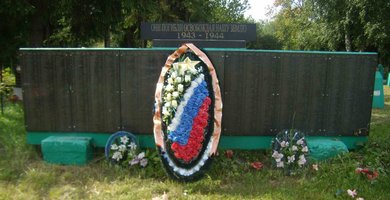 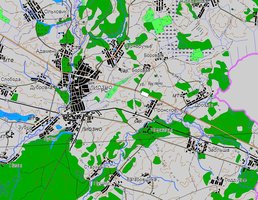 Тип воинского захоронения ВКТип воинского захоронения ВКТип воинского захоронения ВКТип воинского захоронения ВКТип воинского захоронения ВКТип воинского захоронения ВКТип воинского захоронения ВКТип воинского захоронения ВКТип воинского захоронения ВКБоевые действия 2МВБоевые действия 2МВБоевые действия 2МВБоевые действия 2МВБоевые действия 2МВБоевые действия 2МВБоевые действия 2МВБоевые действия 2МВБоевые действия 2МВДата захоронения 1943Дата захоронения 1943Дата захоронения 1943Дата захоронения 1943Дата захоронения 1943Дата захоронения 1943Дата захоронения 1943Дата захоронения 1943Дата захоронения 1943Дата установки памятника 1984Дата установки памятника 1984Дата установки памятника 1984Дата установки памятника 1984Дата установки памятника 1984Дата установки памятника 1984Дата установки памятника 1984Дата установки памятника 1984Дата установки памятника 1984Дата установки знака —Дата установки знака —Дата установки знака —Дата установки знака —Дата установки знака —Дата установки знака —Дата установки знака —Дата установки знака —Дата установки знака —Количество похороненныхКоличество похороненныхКоличество похороненныхКоличество похороненныхКоличество похороненныхИз нихИз нихИз нихИз нихИз нихИз нихИз нихИз нихИз нихИз нихИз нихИз нихКоличество похороненныхКоличество похороненныхКоличество похороненныхКоличество похороненныхКоличество похороненныхизвестныхизвестныхнеизвестныхнеизвестныхвоеннослу-жащихучастников сопротивле-нияучастников сопротивле-нияжертв войныжертв войныжертв войнывоенноплен-ныхвоенноплен-ных10951095109510951095109510950010950000000Описание захоронения 40Х20м. ПАМЯТНИК - УСЕЧЕННАЯ ПИРАМИДА. Н=1,5м. ОГРАЖДЕНИЕ ДЕРЕВЯННОЕ. Описание захоронения 40Х20м. ПАМЯТНИК - УСЕЧЕННАЯ ПИРАМИДА. Н=1,5м. ОГРАЖДЕНИЕ ДЕРЕВЯННОЕ. Описание захоронения 40Х20м. ПАМЯТНИК - УСЕЧЕННАЯ ПИРАМИДА. Н=1,5м. ОГРАЖДЕНИЕ ДЕРЕВЯННОЕ. Описание захоронения 40Х20м. ПАМЯТНИК - УСЕЧЕННАЯ ПИРАМИДА. Н=1,5м. ОГРАЖДЕНИЕ ДЕРЕВЯННОЕ. Описание захоронения 40Х20м. ПАМЯТНИК - УСЕЧЕННАЯ ПИРАМИДА. Н=1,5м. ОГРАЖДЕНИЕ ДЕРЕВЯННОЕ. Описание захоронения 40Х20м. ПАМЯТНИК - УСЕЧЕННАЯ ПИРАМИДА. Н=1,5м. ОГРАЖДЕНИЕ ДЕРЕВЯННОЕ. Описание захоронения 40Х20м. ПАМЯТНИК - УСЕЧЕННАЯ ПИРАМИДА. Н=1,5м. ОГРАЖДЕНИЕ ДЕРЕВЯННОЕ. Описание захоронения 40Х20м. ПАМЯТНИК - УСЕЧЕННАЯ ПИРАМИДА. Н=1,5м. ОГРАЖДЕНИЕ ДЕРЕВЯННОЕ. Описание захоронения 40Х20м. ПАМЯТНИК - УСЕЧЕННАЯ ПИРАМИДА. Н=1,5м. ОГРАЖДЕНИЕ ДЕРЕВЯННОЕ. Описание захоронения 40Х20м. ПАМЯТНИК - УСЕЧЕННАЯ ПИРАМИДА. Н=1,5м. ОГРАЖДЕНИЕ ДЕРЕВЯННОЕ. Описание захоронения 40Х20м. ПАМЯТНИК - УСЕЧЕННАЯ ПИРАМИДА. Н=1,5м. ОГРАЖДЕНИЕ ДЕРЕВЯННОЕ. Описание захоронения 40Х20м. ПАМЯТНИК - УСЕЧЕННАЯ ПИРАМИДА. Н=1,5м. ОГРАЖДЕНИЕ ДЕРЕВЯННОЕ. Описание захоронения 40Х20м. ПАМЯТНИК - УСЕЧЕННАЯ ПИРАМИДА. Н=1,5м. ОГРАЖДЕНИЕ ДЕРЕВЯННОЕ. Описание захоронения 40Х20м. ПАМЯТНИК - УСЕЧЕННАЯ ПИРАМИДА. Н=1,5м. ОГРАЖДЕНИЕ ДЕРЕВЯННОЕ. Описание захоронения 40Х20м. ПАМЯТНИК - УСЕЧЕННАЯ ПИРАМИДА. Н=1,5м. ОГРАЖДЕНИЕ ДЕРЕВЯННОЕ. Описание захоронения 40Х20м. ПАМЯТНИК - УСЕЧЕННАЯ ПИРАМИДА. Н=1,5м. ОГРАЖДЕНИЕ ДЕРЕВЯННОЕ. Описание захоронения 40Х20м. ПАМЯТНИК - УСЕЧЕННАЯ ПИРАМИДА. Н=1,5м. ОГРАЖДЕНИЕ ДЕРЕВЯННОЕ. Описание захоронения 40Х20м. ПАМЯТНИК - УСЕЧЕННАЯ ПИРАМИДА. Н=1,5м. ОГРАЖДЕНИЕ ДЕРЕВЯННОЕ. Описание захоронения 40Х20м. ПАМЯТНИК - УСЕЧЕННАЯ ПИРАМИДА. Н=1,5м. ОГРАЖДЕНИЕ ДЕРЕВЯННОЕ. Описание захоронения 40Х20м. ПАМЯТНИК - УСЕЧЕННАЯ ПИРАМИДА. Н=1,5м. ОГРАЖДЕНИЕ ДЕРЕВЯННОЕ. Описание захоронения 40Х20м. ПАМЯТНИК - УСЕЧЕННАЯ ПИРАМИДА. Н=1,5м. ОГРАЖДЕНИЕ ДЕРЕВЯННОЕ. Описание захоронения 40Х20м. ПАМЯТНИК - УСЕЧЕННАЯ ПИРАМИДА. Н=1,5м. ОГРАЖДЕНИЕ ДЕРЕВЯННОЕ. Описание захоронения 40Х20м. ПАМЯТНИК - УСЕЧЕННАЯ ПИРАМИДА. Н=1,5м. ОГРАЖДЕНИЕ ДЕРЕВЯННОЕ. Описание захоронения 40Х20м. ПАМЯТНИК - УСЕЧЕННАЯ ПИРАМИДА. Н=1,5м. ОГРАЖДЕНИЕ ДЕРЕВЯННОЕ. Описание захоронения 40Х20м. ПАМЯТНИК - УСЕЧЕННАЯ ПИРАМИДА. Н=1,5м. ОГРАЖДЕНИЕ ДЕРЕВЯННОЕ. Описание захоронения 40Х20м. ПАМЯТНИК - УСЕЧЕННАЯ ПИРАМИДА. Н=1,5м. ОГРАЖДЕНИЕ ДЕРЕВЯННОЕ. Описание захоронения 40Х20м. ПАМЯТНИК - УСЕЧЕННАЯ ПИРАМИДА. Н=1,5м. ОГРАЖДЕНИЕ ДЕРЕВЯННОЕ. Описание захоронения 40Х20м. ПАМЯТНИК - УСЕЧЕННАЯ ПИРАМИДА. Н=1,5м. ОГРАЖДЕНИЕ ДЕРЕВЯННОЕ. Описание захоронения 40Х20м. ПАМЯТНИК - УСЕЧЕННАЯ ПИРАМИДА. Н=1,5м. ОГРАЖДЕНИЕ ДЕРЕВЯННОЕ. Описание захоронения 40Х20м. ПАМЯТНИК - УСЕЧЕННАЯ ПИРАМИДА. Н=1,5м. ОГРАЖДЕНИЕ ДЕРЕВЯННОЕ. Описание захоронения 40Х20м. ПАМЯТНИК - УСЕЧЕННАЯ ПИРАМИДА. Н=1,5м. ОГРАЖДЕНИЕ ДЕРЕВЯННОЕ. Описание захоронения 40Х20м. ПАМЯТНИК - УСЕЧЕННАЯ ПИРАМИДА. Н=1,5м. ОГРАЖДЕНИЕ ДЕРЕВЯННОЕ. Описание захоронения 40Х20м. ПАМЯТНИК - УСЕЧЕННАЯ ПИРАМИДА. Н=1,5м. ОГРАЖДЕНИЕ ДЕРЕВЯННОЕ. Описание захоронения 40Х20м. ПАМЯТНИК - УСЕЧЕННАЯ ПИРАМИДА. Н=1,5м. ОГРАЖДЕНИЕ ДЕРЕВЯННОЕ. Описание захоронения 40Х20м. ПАМЯТНИК - УСЕЧЕННАЯ ПИРАМИДА. Н=1,5м. ОГРАЖДЕНИЕ ДЕРЕВЯННОЕ. Описание захоронения 40Х20м. ПАМЯТНИК - УСЕЧЕННАЯ ПИРАМИДА. Н=1,5м. ОГРАЖДЕНИЕ ДЕРЕВЯННОЕ. Описание захоронения 40Х20м. ПАМЯТНИК - УСЕЧЕННАЯ ПИРАМИДА. Н=1,5м. ОГРАЖДЕНИЕ ДЕРЕВЯННОЕ. Описание захоронения 40Х20м. ПАМЯТНИК - УСЕЧЕННАЯ ПИРАМИДА. Н=1,5м. ОГРАЖДЕНИЕ ДЕРЕВЯННОЕ. Описание захоронения 40Х20м. ПАМЯТНИК - УСЕЧЕННАЯ ПИРАМИДА. Н=1,5м. ОГРАЖДЕНИЕ ДЕРЕВЯННОЕ. Описание захоронения 40Х20м. ПАМЯТНИК - УСЕЧЕННАЯ ПИРАМИДА. Н=1,5м. ОГРАЖДЕНИЕ ДЕРЕВЯННОЕ. Описание захоронения 40Х20м. ПАМЯТНИК - УСЕЧЕННАЯ ПИРАМИДА. Н=1,5м. ОГРАЖДЕНИЕ ДЕРЕВЯННОЕ. Описание захоронения 40Х20м. ПАМЯТНИК - УСЕЧЕННАЯ ПИРАМИДА. Н=1,5м. ОГРАЖДЕНИЕ ДЕРЕВЯННОЕ. Описание захоронения 40Х20м. ПАМЯТНИК - УСЕЧЕННАЯ ПИРАМИДА. Н=1,5м. ОГРАЖДЕНИЕ ДЕРЕВЯННОЕ. Описание захоронения 40Х20м. ПАМЯТНИК - УСЕЧЕННАЯ ПИРАМИДА. Н=1,5м. ОГРАЖДЕНИЕ ДЕРЕВЯННОЕ. Описание захоронения 40Х20м. ПАМЯТНИК - УСЕЧЕННАЯ ПИРАМИДА. Н=1,5м. ОГРАЖДЕНИЕ ДЕРЕВЯННОЕ. Описание захоронения 40Х20м. ПАМЯТНИК - УСЕЧЕННАЯ ПИРАМИДА. Н=1,5м. ОГРАЖДЕНИЕ ДЕРЕВЯННОЕ. Описание захоронения 40Х20м. ПАМЯТНИК - УСЕЧЕННАЯ ПИРАМИДА. Н=1,5м. ОГРАЖДЕНИЕ ДЕРЕВЯННОЕ. Описание захоронения 40Х20м. ПАМЯТНИК - УСЕЧЕННАЯ ПИРАМИДА. Н=1,5м. ОГРАЖДЕНИЕ ДЕРЕВЯННОЕ. Описание захоронения 40Х20м. ПАМЯТНИК - УСЕЧЕННАЯ ПИРАМИДА. Н=1,5м. ОГРАЖДЕНИЕ ДЕРЕВЯННОЕ. Описание захоронения 40Х20м. ПАМЯТНИК - УСЕЧЕННАЯ ПИРАМИДА. Н=1,5м. ОГРАЖДЕНИЕ ДЕРЕВЯННОЕ. Описание захоронения 40Х20м. ПАМЯТНИК - УСЕЧЕННАЯ ПИРАМИДА. Н=1,5м. ОГРАЖДЕНИЕ ДЕРЕВЯННОЕ. Описание захоронения 40Х20м. ПАМЯТНИК - УСЕЧЕННАЯ ПИРАМИДА. Н=1,5м. ОГРАЖДЕНИЕ ДЕРЕВЯННОЕ. Описание захоронения 40Х20м. ПАМЯТНИК - УСЕЧЕННАЯ ПИРАМИДА. Н=1,5м. ОГРАЖДЕНИЕ ДЕРЕВЯННОЕ. Описание захоронения 40Х20м. ПАМЯТНИК - УСЕЧЕННАЯ ПИРАМИДА. Н=1,5м. ОГРАЖДЕНИЕ ДЕРЕВЯННОЕ. Описание захоронения 40Х20м. ПАМЯТНИК - УСЕЧЕННАЯ ПИРАМИДА. Н=1,5м. ОГРАЖДЕНИЕ ДЕРЕВЯННОЕ. Описание захоронения 40Х20м. ПАМЯТНИК - УСЕЧЕННАЯ ПИРАМИДА. Н=1,5м. ОГРАЖДЕНИЕ ДЕРЕВЯННОЕ. Описание захоронения 40Х20м. ПАМЯТНИК - УСЕЧЕННАЯ ПИРАМИДА. Н=1,5м. ОГРАЖДЕНИЕ ДЕРЕВЯННОЕ. Описание захоронения 40Х20м. ПАМЯТНИК - УСЕЧЕННАЯ ПИРАМИДА. Н=1,5м. ОГРАЖДЕНИЕ ДЕРЕВЯННОЕ. Описание захоронения 40Х20м. ПАМЯТНИК - УСЕЧЕННАЯ ПИРАМИДА. Н=1,5м. ОГРАЖДЕНИЕ ДЕРЕВЯННОЕ. Описание захоронения 40Х20м. ПАМЯТНИК - УСЕЧЕННАЯ ПИРАМИДА. Н=1,5м. ОГРАЖДЕНИЕ ДЕРЕВЯННОЕ. Описание захоронения 40Х20м. ПАМЯТНИК - УСЕЧЕННАЯ ПИРАМИДА. Н=1,5м. ОГРАЖДЕНИЕ ДЕРЕВЯННОЕ. Описание захоронения 40Х20м. ПАМЯТНИК - УСЕЧЕННАЯ ПИРАМИДА. Н=1,5м. ОГРАЖДЕНИЕ ДЕРЕВЯННОЕ. Описание захоронения 40Х20м. ПАМЯТНИК - УСЕЧЕННАЯ ПИРАМИДА. Н=1,5м. ОГРАЖДЕНИЕ ДЕРЕВЯННОЕ. Описание захоронения 40Х20м. ПАМЯТНИК - УСЕЧЕННАЯ ПИРАМИДА. Н=1,5м. ОГРАЖДЕНИЕ ДЕРЕВЯННОЕ. Описание захоронения 40Х20м. ПАМЯТНИК - УСЕЧЕННАЯ ПИРАМИДА. Н=1,5м. ОГРАЖДЕНИЕ ДЕРЕВЯННОЕ. Описание захоронения 40Х20м. ПАМЯТНИК - УСЕЧЕННАЯ ПИРАМИДА. Н=1,5м. ОГРАЖДЕНИЕ ДЕРЕВЯННОЕ. № п/п№ п/пвоинское звание воинское звание воинское звание фамилияфамилияимяимяотчествогод рожденияместо рожденияместо службы, должностьместо службы, должностьдата гибелиПричи на гибелиПричи на гибелиКате гория погиб шегоместо захо роне нияместо захо роне нияместо захо роне ниядополнительная информацияместо призыва дополнительная информация о месте захоронениядополнительная информация о месте захоронениядополнительная информация о месте захоронениядополнительная информация о месте захоронениядополнительная информация о месте захоронениядополнительная информация о месте захоронениядополнительная информация о месте захоронениядополнительная информация о месте захоронениядополнительная информация о месте захоронениядополнительная информация о месте захоронениядополнительная информация о месте захоронениядополнительная информация о месте захоронениядополнительная информация о месте захоронениядополнительная информация о месте захоронения11КрасноармеецКрасноармеецКрасноармеецАБДУЛИНАБДУЛИНРАШИДРАШИДАКЯЕВИЧ192523.03.1944Страна: Беларусь, Область: Витебская, Район: Лиозненский, Сельсовет: Лиозненский, НП: Пронское, деревняСтрана: Беларусь, Область: Витебская, Район: Лиозненский, Сельсовет: Лиозненский, НП: Пронское, деревняСтрана: Беларусь, Область: Витебская, Район: Лиозненский, Сельсовет: Лиозненский, НП: Пронское, деревняМ. зах. : Витебская обл. ; Лиозненский р-н; лес; 3 км южн. ст. Лиозно; мог. 28; ряд 2; место 5 М. рожд. : г. Уральск; Сталинская ул. ; 47 М. службы:711 СП; 33 армия Прич. гиб. :умеp от pан22РядовойРядовойРядовойАБЗАНОВАБЗАНОВНУРАНУРААБЗАНОВИЧ19161943Страна: Беларусь, Область: Витебская, Район: Лиозненский, Сельсовет: Лиозненский, НП: Пронское, деревняСтрана: Беларусь, Область: Витебская, Район: Лиозненский, Сельсовет: Лиозненский, НП: Пронское, деревняСтрана: Беларусь, Область: Витебская, Район: Лиозненский, Сельсовет: Лиозненский, НП: Пронское, деревня33ЛейтенантЛейтенантЛейтенантАБИЛЬТАЕВАБИЛЬТАЕВШАВКАДШАВКАД19121944Страна: Беларусь, Область: Витебская, Район: Лиозненский, Сельсовет: Лиозненский, НП: Пронское, деревняСтрана: Беларусь, Область: Витебская, Район: Лиозненский, Сельсовет: Лиозненский, НП: Пронское, деревняСтрана: Беларусь, Область: Витебская, Район: Лиозненский, Сельсовет: Лиозненский, НП: Пронское, деревня44Звание не известноЗвание не известноЗвание не известноАБРАМЕНКОАБРАМЕНКОФЕДОРФЕДОРИЛЬИЧ1943Страна: Беларусь, Область: Витебская, Район: Лиозненский, Сельсовет: Лиозненский, НП: Пронское, деревняСтрана: Беларусь, Область: Витебская, Район: Лиозненский, Сельсовет: Лиозненский, НП: Пронское, деревняСтрана: Беларусь, Область: Витебская, Район: Лиозненский, Сельсовет: Лиозненский, НП: Пронское, деревня55РядовойРядовойРядовойАВДОНИНАВДОНИНИВАНИВАНПЕТРОВИЧ19231944Страна: Беларусь, Область: Витебская, Район: Лиозненский, Сельсовет: Лиозненский, НП: Пронское, деревняСтрана: Беларусь, Область: Витебская, Район: Лиозненский, Сельсовет: Лиозненский, НП: Пронское, деревняСтрана: Беларусь, Область: Витебская, Район: Лиозненский, Сельсовет: Лиозненский, НП: Пронское, деревня66РядовойРядовойРядовойАВЕРЧЕНКОАВЕРЧЕНКОПРОХОРПРОХОРДЕНИСОВИЧ1943Страна: Беларусь, Область: Витебская, Район: Лиозненский, Сельсовет: Лиозненский, НП: Пронское, деревняСтрана: Беларусь, Область: Витебская, Район: Лиозненский, Сельсовет: Лиозненский, НП: Пронское, деревняСтрана: Беларусь, Область: Витебская, Район: Лиозненский, Сельсовет: Лиозненский, НП: Пронское, деревня77РядовойРядовойРядовойАВСИЕВИЧАВСИЕВИЧИВАНИВАННИКИФОРОВИЧ1943Страна: Беларусь, Область: Витебская, Район: Лиозненский, Сельсовет: Лиозненский, НП: Пронское, деревняСтрана: Беларусь, Область: Витебская, Район: Лиозненский, Сельсовет: Лиозненский, НП: Пронское, деревняСтрана: Беларусь, Область: Витебская, Район: Лиозненский, Сельсовет: Лиозненский, НП: Пронское, деревня88Звание не известноЗвание не известноЗвание не известноАГИЛЬБАЕВАГИЛЬБАЕВИИ18951944Страна: Беларусь, Область: Витебская, Район: Лиозненский, Сельсовет: Лиозненский, НП: Пронское, деревняСтрана: Беларусь, Область: Витебская, Район: Лиозненский, Сельсовет: Лиозненский, НП: Пронское, деревняСтрана: Беларусь, Область: Витебская, Район: Лиозненский, Сельсовет: Лиозненский, НП: Пронское, деревня99РядовойРядовойРядовойАГМЕУЛИНАГМЕУЛИНХАМИЛЬХАМИЛЬ19211943Страна: Беларусь, Область: Витебская, Район: Лиозненский, Сельсовет: Лиозненский, НП: Пронское, деревняСтрана: Беларусь, Область: Витебская, Район: Лиозненский, Сельсовет: Лиозненский, НП: Пронское, деревняСтрана: Беларусь, Область: Витебская, Район: Лиозненский, Сельсовет: Лиозненский, НП: Пронское, деревня1010КрасноармеецКрасноармеецКрасноармеецАДЕЗЕЛОВАДЕЗЕЛОВВАЛИВАЛИ1925204 сд, 204 сд, 11.11.1943Страна: Беларусь, Область: Витебская, Район: Лиозненский, Сельсовет: Лиозненский, НП: Пронское, деревняСтрана: Беларусь, Область: Витебская, Район: Лиозненский, Сельсовет: Лиозненский, НП: Пронское, деревняСтрана: Беларусь, Область: Витебская, Район: Лиозненский, Сельсовет: Лиозненский, НП: Пронское, деревняЛиозненский р-н, д. Поддубье, севернее, 500 м1111РядовойРядовойРядовойАДЖИНИТОВАДЖИНИТОВАБДУЛАБДУЛ19211944Страна: Беларусь, Область: Витебская, Район: Лиозненский, Сельсовет: Лиозненский, НП: Пронское, деревняСтрана: Беларусь, Область: Витебская, Район: Лиозненский, Сельсовет: Лиозненский, НП: Пронское, деревняСтрана: Беларусь, Область: Витебская, Район: Лиозненский, Сельсовет: Лиозненский, НП: Пронское, деревня1212СержантСержантСержантАДМЕТЧИМАДМЕТЧИМ19221944Страна: Беларусь, Область: Витебская, Район: Лиозненский, Сельсовет: Лиозненский, НП: Пронское, деревняСтрана: Беларусь, Область: Витебская, Район: Лиозненский, Сельсовет: Лиозненский, НП: Пронское, деревняСтрана: Беларусь, Область: Витебская, Район: Лиозненский, Сельсовет: Лиозненский, НП: Пронское, деревня1313РядовойРядовойРядовойАЕДРЕЕВАЕДРЕЕВВВЕ19001944Страна: Беларусь, Область: Витебская, Район: Лиозненский, Сельсовет: Лиозненский, НП: Пронское, деревняСтрана: Беларусь, Область: Витебская, Район: Лиозненский, Сельсовет: Лиозненский, НП: Пронское, деревняСтрана: Беларусь, Область: Витебская, Район: Лиозненский, Сельсовет: Лиозненский, НП: Пронское, деревня1414РядовойРядовойРядовойАЖЕНОВАЖЕНОВППВ1944Страна: Беларусь, Область: Витебская, Район: Лиозненский, Сельсовет: Лиозненский, НП: Пронское, деревняСтрана: Беларусь, Область: Витебская, Район: Лиозненский, Сельсовет: Лиозненский, НП: Пронское, деревняСтрана: Беларусь, Область: Витебская, Район: Лиозненский, Сельсовет: Лиозненский, НП: Пронское, деревня1515КрасноармеецКрасноармеецКрасноармеецАЗАРОВАЗАРОВЯЕОВЯЕОВФЕДОРОВИЧ19031943Страна: Беларусь, Область: Витебская, Район: Лиозненский, Сельсовет: Лиозненский, НП: Пронское, деревняСтрана: Беларусь, Область: Витебская, Район: Лиозненский, Сельсовет: Лиозненский, НП: Пронское, деревняСтрана: Беларусь, Область: Витебская, Район: Лиозненский, Сельсовет: Лиозненский, НП: Пронское, деревня1616РядовойРядовойРядовойАЗИБАЕВАЗИБАЕВИРЬЯНАНИРЬЯНАН19181944Страна: Беларусь, Область: Витебская, Район: Лиозненский, Сельсовет: Лиозненский, НП: Пронское, деревняСтрана: Беларусь, Область: Витебская, Район: Лиозненский, Сельсовет: Лиозненский, НП: Пронское, деревняСтрана: Беларусь, Область: Витебская, Район: Лиозненский, Сельсовет: Лиозненский, НП: Пронское, деревня1717рядовойрядовойрядовойАЗИМОВАЗИМОВАХИДАХИД39 А, 39 А, 16.11.1943Страна: Беларусь, Область: Витебская, Район: Лиозненский, Сельсовет: Лиозненский, НП: Пронское, деревняСтрана: Беларусь, Область: Витебская, Район: Лиозненский, Сельсовет: Лиозненский, НП: Пронское, деревняСтрана: Беларусь, Область: Витебская, Район: Лиозненский, Сельсовет: Лиозненский, НП: Пронское, деревняБелорусская ССР, Витебская обл. , Лиозненский р-н, д. Пронское, кладбище1818РядовойРядовойРядовойАКМАМБЕТОВАКМАМБЕТОВБАСОНБАСОН19041943Страна: Беларусь, Область: Витебская, Район: Лиозненский, Сельсовет: Лиозненский, НП: Пронское, деревняСтрана: Беларусь, Область: Витебская, Район: Лиозненский, Сельсовет: Лиозненский, НП: Пронское, деревняСтрана: Беларусь, Область: Витебская, Район: Лиозненский, Сельсовет: Лиозненский, НП: Пронское, деревня1919РядовойРядовойРядовойАЛЕКСАНДРОВАЛЕКСАНДРОВКОНСТАНТИНКОНСТАНТИННИКОЛАЕВИЧ1943Страна: Беларусь, Область: Витебская, Район: Лиозненский, Сельсовет: Лиозненский, НП: Пронское, деревняСтрана: Беларусь, Область: Витебская, Район: Лиозненский, Сельсовет: Лиозненский, НП: Пронское, деревняСтрана: Беларусь, Область: Витебская, Район: Лиозненский, Сельсовет: Лиозненский, НП: Пронское, деревня2020РядовойРядовойРядовойАЛЕКСАНДРОВАЛЕКСАНДРОВПЕТРПЕТРАЛЕКСАНДРОВИЧ19231944Страна: Беларусь, Область: Витебская, Район: Лиозненский, Сельсовет: Лиозненский, НП: Пронское, деревняСтрана: Беларусь, Область: Витебская, Район: Лиозненский, Сельсовет: Лиозненский, НП: Пронское, деревняСтрана: Беларусь, Область: Витебская, Район: Лиозненский, Сельсовет: Лиозненский, НП: Пронское, деревня2121РядовойРядовойРядовойАЛЕКСАНЧИКОВАЛЕКСАНЧИКОВМИХАИЛМИХАИЛАЛЕКСЕЕВИЧ19121944Страна: Беларусь, Область: Витебская, Район: Лиозненский, Сельсовет: Лиозненский, НП: Пронское, деревняСтрана: Беларусь, Область: Витебская, Район: Лиозненский, Сельсовет: Лиозненский, НП: Пронское, деревняСтрана: Беларусь, Область: Витебская, Район: Лиозненский, Сельсовет: Лиозненский, НП: Пронское, деревня2222РядовойРядовойРядовойАЛЕКСАНЧИКОВАЛЕКСАНЧИКОВМИХАИЛМИХАИЛАЛЕКСЕЕВИЧ19121944Страна: Беларусь, Область: Витебская, Район: Лиозненский, Сельсовет: Лиозненский, НП: Пронское, деревняСтрана: Беларусь, Область: Витебская, Район: Лиозненский, Сельсовет: Лиозненский, НП: Пронское, деревняСтрана: Беларусь, Область: Витебская, Район: Лиозненский, Сельсовет: Лиозненский, НП: Пронское, деревня2323КрасноармеецКрасноармеецКрасноармеецАЛЕКСЕЕВАЛЕКСЕЕВВАСИЛИЙВАСИЛИЙАЛЕКСЕЕВИЧ1943Страна: Беларусь, Область: Витебская, Район: Лиозненский, Сельсовет: Лиозненский, НП: Пронское, деревняСтрана: Беларусь, Область: Витебская, Район: Лиозненский, Сельсовет: Лиозненский, НП: Пронское, деревняСтрана: Беларусь, Область: Витебская, Район: Лиозненский, Сельсовет: Лиозненский, НП: Пронское, деревня2424СержантСержантСержантАЛЕКСЕЕВАЛЕКСЕЕВВАСИЛИЙВАСИЛИЙФЕДОРОВИЧ1944Страна: Беларусь, Область: Витебская, Район: Лиозненский, Сельсовет: Лиозненский, НП: Пронское, деревняСтрана: Беларусь, Область: Витебская, Район: Лиозненский, Сельсовет: Лиозненский, НП: Пронское, деревняСтрана: Беларусь, Область: Витебская, Район: Лиозненский, Сельсовет: Лиозненский, НП: Пронское, деревня2525РядовойРядовойРядовойАЛЖАТОВАЛЖАТОВ1944Страна: Беларусь, Область: Витебская, Район: Лиозненский, Сельсовет: Лиозненский, НП: Пронское, деревняСтрана: Беларусь, Область: Витебская, Район: Лиозненский, Сельсовет: Лиозненский, НП: Пронское, деревняСтрана: Беларусь, Область: Витебская, Район: Лиозненский, Сельсовет: Лиозненский, НП: Пронское, деревня2626РядовойРядовойРядовойАЛИКСИНАЛИКСИНКАПИТОНКАПИТОНСТЕПАНОВИЧ19081944Страна: Беларусь, Область: Витебская, Район: Лиозненский, Сельсовет: Лиозненский, НП: Пронское, деревняСтрана: Беларусь, Область: Витебская, Район: Лиозненский, Сельсовет: Лиозненский, НП: Пронское, деревняСтрана: Беларусь, Область: Витебская, Район: Лиозненский, Сельсовет: Лиозненский, НП: Пронское, деревня2727РядовойРядовойРядовойАЛИМОВАЛИМОВГАЛОБАТГАЛОБАТ1943Страна: Беларусь, Область: Витебская, Район: Лиозненский, Сельсовет: Лиозненский, НП: Пронское, деревняСтрана: Беларусь, Область: Витебская, Район: Лиозненский, Сельсовет: Лиозненский, НП: Пронское, деревняСтрана: Беларусь, Область: Витебская, Район: Лиозненский, Сельсовет: Лиозненский, НП: Пронское, деревня2828СержантСержантСержантАМРЧЕНКОАМРЧЕНКОСТЕФАНСТЕФАНИОСИФОВИЧ19261944Страна: Беларусь, Область: Витебская, Район: Лиозненский, Сельсовет: Лиозненский, НП: Пронское, деревняСтрана: Беларусь, Область: Витебская, Район: Лиозненский, Сельсовет: Лиозненский, НП: Пронское, деревняСтрана: Беларусь, Область: Витебская, Район: Лиозненский, Сельсовет: Лиозненский, НП: Пронское, деревня2929РядовойРядовойРядовойАМЯНОВАМЯНОВСОЮШТИКСОЮШТИК19161944Страна: Беларусь, Область: Витебская, Район: Лиозненский, Сельсовет: Лиозненский, НП: Пронское, деревняСтрана: Беларусь, Область: Витебская, Район: Лиозненский, Сельсовет: Лиозненский, НП: Пронское, деревняСтрана: Беларусь, Область: Витебская, Район: Лиозненский, Сельсовет: Лиозненский, НП: Пронское, деревня3030РядовойРядовойРядовойАНАСЬКИНАНАСЬКИНИВАНИВАНВАСИЛЬЕВИЧ1944Страна: Беларусь, Область: Витебская, Район: Лиозненский, Сельсовет: Лиозненский, НП: Пронское, деревняСтрана: Беларусь, Область: Витебская, Район: Лиозненский, Сельсовет: Лиозненский, НП: Пронское, деревняСтрана: Беларусь, Область: Витебская, Район: Лиозненский, Сельсовет: Лиозненский, НП: Пронское, деревня3131Мл.сержантМл.сержантМл.сержантАНДРЕЕВАНДРЕЕВГЕННАДИЙГЕННАДИЙФЕДОРОВИЧ1943Страна: Беларусь, Область: Витебская, Район: Лиозненский, Сельсовет: Лиозненский, НП: Пронское, деревняСтрана: Беларусь, Область: Витебская, Район: Лиозненский, Сельсовет: Лиозненский, НП: Пронское, деревняСтрана: Беларусь, Область: Витебская, Район: Лиозненский, Сельсовет: Лиозненский, НП: Пронское, деревня3232Звание не известноЗвание не известноЗвание не известноАНДРИАНОВАНДРИАНОВВАСИЛИЙВАСИЛИЙЕГОРОВИЧ1944Страна: Беларусь, Область: Витебская, Район: Лиозненский, Сельсовет: Лиозненский, НП: Пронское, деревняСтрана: Беларусь, Область: Витебская, Район: Лиозненский, Сельсовет: Лиозненский, НП: Пронское, деревняСтрана: Беларусь, Область: Витебская, Район: Лиозненский, Сельсовет: Лиозненский, НП: Пронское, деревня3333РядовойРядовойРядовойАНИСЕНКОВАНИСЕНКОВАНДРЕЙАНДРЕЙАФАНАСЬЕВИЧ19211943Страна: Беларусь, Область: Витебская, Район: Лиозненский, Сельсовет: Лиозненский, НП: Пронское, деревняСтрана: Беларусь, Область: Витебская, Район: Лиозненский, Сельсовет: Лиозненский, НП: Пронское, деревняСтрана: Беларусь, Область: Витебская, Район: Лиозненский, Сельсовет: Лиозненский, НП: Пронское, деревня3434РядовойРядовойРядовойАНИСЬКИНАНИСЬКИНИИВ1944Страна: Беларусь, Область: Витебская, Район: Лиозненский, Сельсовет: Лиозненский, НП: Пронское, деревняСтрана: Беларусь, Область: Витебская, Район: Лиозненский, Сельсовет: Лиозненский, НП: Пронское, деревняСтрана: Беларусь, Область: Витебская, Район: Лиозненский, Сельсовет: Лиозненский, НП: Пронское, деревня3535РядовойРядовойРядовойАНИЩЕНКОАНИЩЕНКОМИХАИЛМИХАИЛПЕТРОВИЧ1944Страна: Беларусь, Область: Витебская, Район: Лиозненский, Сельсовет: Лиозненский, НП: Пронское, деревняСтрана: Беларусь, Область: Витебская, Район: Лиозненский, Сельсовет: Лиозненский, НП: Пронское, деревняСтрана: Беларусь, Область: Витебская, Район: Лиозненский, Сельсовет: Лиозненский, НП: Пронское, деревня3636ЛейтенантЛейтенантЛейтенантАННУШКИНАННУШКИНИВАНИВАНИВАНОВИЧ1943Страна: Беларусь, Область: Витебская, Район: Лиозненский, Сельсовет: Лиозненский, НП: Пронское, деревняСтрана: Беларусь, Область: Витебская, Район: Лиозненский, Сельсовет: Лиозненский, НП: Пронское, деревняСтрана: Беларусь, Область: Витебская, Район: Лиозненский, Сельсовет: Лиозненский, НП: Пронское, деревня3737РядовойРядовойРядовойАНТОНОВАНТОНОВЮРИЙЮРИЙАФАНАСЬЕВИЧ1943Страна: Беларусь, Область: Витебская, Район: Лиозненский, Сельсовет: Лиозненский, НП: Пронское, деревняСтрана: Беларусь, Область: Витебская, Район: Лиозненский, Сельсовет: Лиозненский, НП: Пронское, деревняСтрана: Беларусь, Область: Витебская, Район: Лиозненский, Сельсовет: Лиозненский, НП: Пронское, деревня3838РядовойРядовойРядовойАПТАЕВАПТАЕВАКАСРАТАКАСРАТ1944Страна: Беларусь, Область: Витебская, Район: Лиозненский, Сельсовет: Лиозненский, НП: Пронское, деревняСтрана: Беларусь, Область: Витебская, Район: Лиозненский, Сельсовет: Лиозненский, НП: Пронское, деревняСтрана: Беларусь, Область: Витебская, Район: Лиозненский, Сельсовет: Лиозненский, НП: Пронское, деревня3939РядовойРядовойРядовойАРЕТУЕВАРЕТУЕВАА19251944Страна: Беларусь, Область: Витебская, Район: Лиозненский, Сельсовет: Лиозненский, НП: Пронское, деревняСтрана: Беларусь, Область: Витебская, Район: Лиозненский, Сельсовет: Лиозненский, НП: Пронское, деревняСтрана: Беларусь, Область: Витебская, Район: Лиозненский, Сельсовет: Лиозненский, НП: Пронское, деревня4040Мл.лейтенантМл.лейтенантМл.лейтенантАРЖАНИКОВАРЖАНИКОВДДП19231944Страна: Беларусь, Область: Витебская, Район: Лиозненский, Сельсовет: Лиозненский, НП: Пронское, деревняСтрана: Беларусь, Область: Витебская, Район: Лиозненский, Сельсовет: Лиозненский, НП: Пронское, деревняСтрана: Беларусь, Область: Витебская, Район: Лиозненский, Сельсовет: Лиозненский, НП: Пронское, деревня4141РядовойРядовойРядовойАРЗУМАНЯНАРЗУМАНЯНАКОПАКОПБОГДАНОВИЧ19191944Страна: Беларусь, Область: Витебская, Район: Лиозненский, Сельсовет: Лиозненский, НП: Пронское, деревняСтрана: Беларусь, Область: Витебская, Район: Лиозненский, Сельсовет: Лиозненский, НП: Пронское, деревняСтрана: Беларусь, Область: Витебская, Район: Лиозненский, Сельсовет: Лиозненский, НП: Пронское, деревня4242РядовойРядовойРядовойАРИСТОВАРИСТОВАЛЕКСЕЙАЛЕКСЕЙПЕТРОВИЧ19041944Страна: Беларусь, Область: Витебская, Район: Лиозненский, Сельсовет: Лиозненский, НП: Пронское, деревняСтрана: Беларусь, Область: Витебская, Район: Лиозненский, Сельсовет: Лиозненский, НП: Пронское, деревняСтрана: Беларусь, Область: Витебская, Район: Лиозненский, Сельсовет: Лиозненский, НП: Пронское, деревня4343РядовойРядовойРядовойАРСЕНЬЕВИЧАРСЕНЬЕВИЧАЛЕКСЕЙАЛЕКСЕЙАРСЕНТЬЕВИЧ1943Страна: Беларусь, Область: Витебская, Район: Лиозненский, Сельсовет: Лиозненский, НП: Пронское, деревняСтрана: Беларусь, Область: Витебская, Район: Лиозненский, Сельсовет: Лиозненский, НП: Пронское, деревняСтрана: Беларусь, Область: Витебская, Район: Лиозненский, Сельсовет: Лиозненский, НП: Пронское, деревня4444Ст.сержантСт.сержантСт.сержантАРСИЕНКОАРСИЕНКОАВДУИИАВДУИИ19201944Страна: Беларусь, Область: Витебская, Район: Лиозненский, Сельсовет: Лиозненский, НП: Пронское, деревняСтрана: Беларусь, Область: Витебская, Район: Лиозненский, Сельсовет: Лиозненский, НП: Пронское, деревняСтрана: Беларусь, Область: Витебская, Район: Лиозненский, Сельсовет: Лиозненский, НП: Пронское, деревня4545РядовойРядовойРядовойАРТАМОНОВАРТАМОНОВАЛЕКСЕЙАЛЕКСЕЙИВАНОВИЧ191027.10.1943Страна: Беларусь, Область: Витебская, Район: Лиозненский, Сельсовет: Лиозненский, НП: Пронское, деревняСтрана: Беларусь, Область: Витебская, Район: Лиозненский, Сельсовет: Лиозненский, НП: Пронское, деревняСтрана: Беларусь, Область: Витебская, Район: Лиозненский, Сельсовет: Лиозненский, НП: Пронское, деревняРоссия Смоленская. 50 АШР 43 А4646Мл.лейтенантМл.лейтенантМл.лейтенантАРТАННИКОВАРТАННИКОВВВП19231944Страна: Беларусь, Область: Витебская, Район: Лиозненский, Сельсовет: Лиозненский, НП: Пронское, деревняСтрана: Беларусь, Область: Витебская, Район: Лиозненский, Сельсовет: Лиозненский, НП: Пронское, деревняСтрана: Беларусь, Область: Витебская, Район: Лиозненский, Сельсовет: Лиозненский, НП: Пронское, деревня4747Мл.лейтенантМл.лейтенантМл.лейтенантАРХИПОВАРХИПОВВАСИЛИЙВАСИЛИЙИВАНОВИЧ19211944Страна: Беларусь, Область: Витебская, Район: Лиозненский, Сельсовет: Лиозненский, НП: Пронское, деревняСтрана: Беларусь, Область: Витебская, Район: Лиозненский, Сельсовет: Лиозненский, НП: Пронское, деревняСтрана: Беларусь, Область: Витебская, Район: Лиозненский, Сельсовет: Лиозненский, НП: Пронское, деревня4848ЛейтенантЛейтенантЛейтенантАРХИРЕЕВАРХИРЕЕВАЛЕКСАНДРАЛЕКСАНДРВАСИЛЬЕВИЧ19221943Страна: Беларусь, Область: Витебская, Район: Лиозненский, Сельсовет: Лиозненский, НП: Пронское, деревняСтрана: Беларусь, Область: Витебская, Район: Лиозненский, Сельсовет: Лиозненский, НП: Пронское, деревняСтрана: Беларусь, Область: Витебская, Район: Лиозненский, Сельсовет: Лиозненский, НП: Пронское, деревня4949РядовойРядовойРядовойАРЫКБАЕВАРЫКБАЕВКЕНЕНСАРАКЕНЕНСАРА1944Страна: Беларусь, Область: Витебская, Район: Лиозненский, Сельсовет: Лиозненский, НП: Пронское, деревняСтрана: Беларусь, Область: Витебская, Район: Лиозненский, Сельсовет: Лиозненский, НП: Пронское, деревняСтрана: Беларусь, Область: Витебская, Район: Лиозненский, Сельсовет: Лиозненский, НП: Пронское, деревня5050РядовойРядовойРядовойАСНЕРАСНЕРИСАЙИСАЙМОИСЕЕВИЧ19051944Страна: Беларусь, Область: Витебская, Район: Лиозненский, Сельсовет: Лиозненский, НП: Пронское, деревняСтрана: Беларусь, Область: Витебская, Район: Лиозненский, Сельсовет: Лиозненский, НП: Пронское, деревняСтрана: Беларусь, Область: Витебская, Район: Лиозненский, Сельсовет: Лиозненский, НП: Пронское, деревня5151РядовойРядовойРядовойАСНЕРАСНЕРИСАЙИСАЙМОИСЕЕВИЧ19051944Страна: Беларусь, Область: Витебская, Район: Лиозненский, Сельсовет: Лиозненский, НП: Пронское, деревняСтрана: Беларусь, Область: Витебская, Район: Лиозненский, Сельсовет: Лиозненский, НП: Пронское, деревняСтрана: Беларусь, Область: Витебская, Район: Лиозненский, Сельсовет: Лиозненский, НП: Пронское, деревня5252РядовойРядовойРядовойАСТАШЕНКОАСТАШЕНКОТРОФИМТРОФИМЛУКЬЯНОВИЧ1943Страна: Беларусь, Область: Витебская, Район: Лиозненский, Сельсовет: Лиозненский, НП: Пронское, деревняСтрана: Беларусь, Область: Витебская, Район: Лиозненский, Сельсовет: Лиозненский, НП: Пронское, деревняСтрана: Беларусь, Область: Витебская, Район: Лиозненский, Сельсовет: Лиозненский, НП: Пронское, деревня5353РядовойРядовойРядовойАТАКОВАТАКОВТТ19181944Страна: Беларусь, Область: Витебская, Район: Лиозненский, Сельсовет: Лиозненский, НП: Пронское, деревняСтрана: Беларусь, Область: Витебская, Район: Лиозненский, Сельсовет: Лиозненский, НП: Пронское, деревняСтрана: Беларусь, Область: Витебская, Район: Лиозненский, Сельсовет: Лиозненский, НП: Пронское, деревня5454РядовойРядовойРядовойАТИЛЬБАЕВАТИЛЬБАЕВИИ18951944Страна: Беларусь, Область: Витебская, Район: Лиозненский, Сельсовет: Лиозненский, НП: Пронское, деревняСтрана: Беларусь, Область: Витебская, Район: Лиозненский, Сельсовет: Лиозненский, НП: Пронское, деревняСтрана: Беларусь, Область: Витебская, Район: Лиозненский, Сельсовет: Лиозненский, НП: Пронское, деревня5555ЛейтенантЛейтенантЛейтенантАФОНИНАФОНИНДМИТРИЙДМИТРИЙЯКОВЛЕВИЧ1944Страна: Беларусь, Область: Витебская, Район: Лиозненский, Сельсовет: Лиозненский, НП: Пронское, деревняСтрана: Беларусь, Область: Витебская, Район: Лиозненский, Сельсовет: Лиозненский, НП: Пронское, деревняСтрана: Беларусь, Область: Витебская, Район: Лиозненский, Сельсовет: Лиозненский, НП: Пронское, деревня5656РядовойРядовойРядовойАХМАДУЛИНАХМАДУЛИНГАДУШЛОГАДУШЛО19251944Страна: Беларусь, Область: Витебская, Район: Лиозненский, Сельсовет: Лиозненский, НП: Пронское, деревняСтрана: Беларусь, Область: Витебская, Район: Лиозненский, Сельсовет: Лиозненский, НП: Пронское, деревняСтрана: Беларусь, Область: Витебская, Район: Лиозненский, Сельсовет: Лиозненский, НП: Пронское, деревня5757РядовойРядовойРядовойАХМЕДЗЯКОВАХМЕДЗЯКОВАХМЕТКИНАХМЕТКИН19051943Страна: Беларусь, Область: Витебская, Район: Лиозненский, Сельсовет: Лиозненский, НП: Пронское, деревняСтрана: Беларусь, Область: Витебская, Район: Лиозненский, Сельсовет: Лиозненский, НП: Пронское, деревняСтрана: Беларусь, Область: Витебская, Район: Лиозненский, Сельсовет: Лиозненский, НП: Пронское, деревня5858КапитанКапитанКапитанАХМЕТОВАХМЕТОВЗАЗИКОВЗАЗИКОВ19141944Страна: Беларусь, Область: Витебская, Район: Лиозненский, Сельсовет: Лиозненский, НП: Пронское, деревняСтрана: Беларусь, Область: Витебская, Район: Лиозненский, Сельсовет: Лиозненский, НП: Пронское, деревняСтрана: Беларусь, Область: Витебская, Район: Лиозненский, Сельсовет: Лиозненский, НП: Пронское, деревня5959РядовойРядовойРядовойАХМЕТЧИНАХМЕТЧИН1944Страна: Беларусь, Область: Витебская, Район: Лиозненский, Сельсовет: Лиозненский, НП: Пронское, деревняСтрана: Беларусь, Область: Витебская, Район: Лиозненский, Сельсовет: Лиозненский, НП: Пронское, деревняСтрана: Беларусь, Область: Витебская, Район: Лиозненский, Сельсовет: Лиозненский, НП: Пронское, деревня6060РядовойРядовойРядовойАШЕНКОВАШЕНКОВМММ19161944Страна: Беларусь, Область: Витебская, Район: Лиозненский, Сельсовет: Лиозненский, НП: Пронское, деревняСтрана: Беларусь, Область: Витебская, Район: Лиозненский, Сельсовет: Лиозненский, НП: Пронское, деревняСтрана: Беларусь, Область: Витебская, Район: Лиозненский, Сельсовет: Лиозненский, НП: Пронское, деревня6161РядовойРядовойРядовойАЬРАМОВАЬРАМОВНИКОЛАЙНИКОЛАЙМАКСИМОВИЧ18941944Страна: Беларусь, Область: Витебская, Район: Лиозненский, Сельсовет: Лиозненский, НП: Пронское, деревняСтрана: Беларусь, Область: Витебская, Район: Лиозненский, Сельсовет: Лиозненский, НП: Пронское, деревняСтрана: Беларусь, Область: Витебская, Район: Лиозненский, Сельсовет: Лиозненский, НП: Пронское, деревня6262КрасноармеецКрасноармеецКрасноармеецБАБАЕВБАБАЕВАТАБАЙАТАБАЙ1918204 сд, 204 сд, 22.11.1943Страна: Беларусь, Область: Витебская, Район: Лиозненский, Сельсовет: Лиозненский, НП: Пронское, деревняСтрана: Беларусь, Область: Витебская, Район: Лиозненский, Сельсовет: Лиозненский, НП: Пронское, деревняСтрана: Беларусь, Область: Витебская, Район: Лиозненский, Сельсовет: Лиозненский, НП: Пронское, деревняЛиозненский р-н, д. Поддубье, севернее, 500 м6363Звание не известноЗвание не известноЗвание не известноБАБАЕВБАБАЕВРР1944Страна: Беларусь, Область: Витебская, Район: Лиозненский, Сельсовет: Лиозненский, НП: Пронское, деревняСтрана: Беларусь, Область: Витебская, Район: Лиозненский, Сельсовет: Лиозненский, НП: Пронское, деревняСтрана: Беларусь, Область: Витебская, Район: Лиозненский, Сельсовет: Лиозненский, НП: Пронское, деревня6464Ст.лейтенантСт.лейтенантСт.лейтенантБАБИЧЕВБАБИЧЕВССС1944Страна: Беларусь, Область: Витебская, Район: Лиозненский, Сельсовет: Лиозненский, НП: Пронское, деревняСтрана: Беларусь, Область: Витебская, Район: Лиозненский, Сельсовет: Лиозненский, НП: Пронское, деревняСтрана: Беларусь, Область: Витебская, Район: Лиозненский, Сельсовет: Лиозненский, НП: Пронское, деревня6565РядовойРядовойРядовойБАБОВНИКОВБАБОВНИКОВВАСИЛИЙВАСИЛИЙЕФИМОВИЧ18991943Страна: Беларусь, Область: Витебская, Район: Лиозненский, Сельсовет: Лиозненский, НП: Пронское, деревняСтрана: Беларусь, Область: Витебская, Район: Лиозненский, Сельсовет: Лиозненский, НП: Пронское, деревняСтрана: Беларусь, Область: Витебская, Район: Лиозненский, Сельсовет: Лиозненский, НП: Пронское, деревня6666СержантСержантСержантБАБОКБАБОКИВАНИВАНРОМАНОВИЧ19151943Страна: Беларусь, Область: Витебская, Район: Лиозненский, Сельсовет: Лиозненский, НП: Пронское, деревняСтрана: Беларусь, Область: Витебская, Район: Лиозненский, Сельсовет: Лиозненский, НП: Пронское, деревняСтрана: Беларусь, Область: Витебская, Район: Лиозненский, Сельсовет: Лиозненский, НП: Пронское, деревня6767РядовойРядовойРядовойБАГАНДАБАГАНДАКАДЕКАДЕДАВЫДОВИЧ1901Страна: Россия, Область: Дагестан, Район: Акушинский, незаполненный адрес204 сд, 204 сд, 18.10.1943Погиб в боюПогиб в боюВоеннослужащийСтрана: Беларусь, Область: Витебская, Район: Лиозненский, Сельсовет: Лиозненский, НП: Пронское, деревняСтрана: Беларусь, Область: Витебская, Район: Лиозненский, Сельсовет: Лиозненский, НП: Пронское, деревняСтрана: Беларусь, Область: Витебская, Район: Лиозненский, Сельсовет: Лиозненский, НП: Пронское, деревняПерезахоронен из д. Заольша6868Ст.сержантСт.сержантСт.сержантБАДАРДИНОВБАДАРДИНОВЮНИСЮНИС1943Страна: Беларусь, Область: Витебская, Район: Лиозненский, Сельсовет: Лиозненский, НП: Пронское, деревняСтрана: Беларусь, Область: Витебская, Район: Лиозненский, Сельсовет: Лиозненский, НП: Пронское, деревняСтрана: Беларусь, Область: Витебская, Район: Лиозненский, Сельсовет: Лиозненский, НП: Пронское, деревня6969РядовойРядовойРядовойБАДИКОВБАДИКОВАЛЕКСАНДРАЛЕКСАНДРЯКОВЛЕВИЧ1944Страна: Беларусь, Область: Витебская, Район: Лиозненский, Сельсовет: Лиозненский, НП: Пронское, деревняСтрана: Беларусь, Область: Витебская, Район: Лиозненский, Сельсовет: Лиозненский, НП: Пронское, деревняСтрана: Беларусь, Область: Витебская, Район: Лиозненский, Сельсовет: Лиозненский, НП: Пронское, деревня7070РядовойРядовойРядовойБАЖЕНОВБАЖЕНОВИВАНИВАНИВАНОВИЧ1943Страна: Беларусь, Область: Витебская, Район: Лиозненский, Сельсовет: Лиозненский, НП: Пронское, деревняСтрана: Беларусь, Область: Витебская, Район: Лиозненский, Сельсовет: Лиозненский, НП: Пронское, деревняСтрана: Беларусь, Область: Витебская, Район: Лиозненский, Сельсовет: Лиозненский, НП: Пронское, деревня7171ЕфрейторЕфрейторЕфрейторБАЛАКАРОВБАЛАКАРОВАЛЕКСАНДРАЛЕКСАНДРНИКОЛАЕВИЧ1944Страна: Беларусь, Область: Витебская, Район: Лиозненский, Сельсовет: Лиозненский, НП: Пронское, деревняСтрана: Беларусь, Область: Витебская, Район: Лиозненский, Сельсовет: Лиозненский, НП: Пронское, деревняСтрана: Беларусь, Область: Витебская, Район: Лиозненский, Сельсовет: Лиозненский, НП: Пронское, деревня7272РядовойРядовойРядовойБАЛКОВБАЛКОВСЕРГЕЙСЕРГЕЙФЕДОРОВИЧ1943Страна: Беларусь, Область: Витебская, Район: Лиозненский, Сельсовет: Лиозненский, НП: Пронское, деревняСтрана: Беларусь, Область: Витебская, Район: Лиозненский, Сельсовет: Лиозненский, НП: Пронское, деревняСтрана: Беларусь, Область: Витебская, Район: Лиозненский, Сельсовет: Лиозненский, НП: Пронское, деревня7373РядовойРядовойРядовойБАНДИКОВБАНДИКОВИЛЬЯИЛЬЯСТЕПАНОВИЧ19001944Страна: Беларусь, Область: Витебская, Район: Лиозненский, Сельсовет: Лиозненский, НП: Пронское, деревняСтрана: Беларусь, Область: Витебская, Район: Лиозненский, Сельсовет: Лиозненский, НП: Пронское, деревняСтрана: Беларусь, Область: Витебская, Район: Лиозненский, Сельсовет: Лиозненский, НП: Пронское, деревня7474РядовойРядовойРядовойБАНДУКОВБАНДУКОВНИКОЛАЙНИКОЛАЙИВАНОВИЧ192417 гв. сд, 17 гв. сд, 10.10.1943Страна: Беларусь, Область: Витебская, Район: Лиозненский, Сельсовет: Лиозненский, НП: Пронское, деревняСтрана: Беларусь, Область: Витебская, Район: Лиозненский, Сельсовет: Лиозненский, НП: Пронское, деревняСтрана: Беларусь, Область: Витебская, Район: Лиозненский, Сельсовет: Лиозненский, НП: Пронское, деревняЛиозненский р-н, д. Борок, южнее, 200 м7575РядовойРядовойРядовойБАННИКОВБАННИКОВСЕМЕНСЕМЕНАЛЕКСАНДРОВИЧ1944Страна: Беларусь, Область: Витебская, Район: Лиозненский, Сельсовет: Лиозненский, НП: Пронское, деревняСтрана: Беларусь, Область: Витебская, Район: Лиозненский, Сельсовет: Лиозненский, НП: Пронское, деревняСтрана: Беларусь, Область: Витебская, Район: Лиозненский, Сельсовет: Лиозненский, НП: Пронское, деревня7676Звание не известноЗвание не известноЗвание не известноБАРАНЕНКОБАРАНЕНКОИИК19241944Страна: Беларусь, Область: Витебская, Район: Лиозненский, Сельсовет: Лиозненский, НП: Пронское, деревняСтрана: Беларусь, Область: Витебская, Район: Лиозненский, Сельсовет: Лиозненский, НП: Пронское, деревняСтрана: Беларусь, Область: Витебская, Район: Лиозненский, Сельсовет: Лиозненский, НП: Пронское, деревня7777Звание не известноЗвание не известноЗвание не известноБАРАНОВБАРАНОВВВ19221944Страна: Беларусь, Область: Витебская, Район: Лиозненский, Сельсовет: Лиозненский, НП: Пронское, деревняСтрана: Беларусь, Область: Витебская, Район: Лиозненский, Сельсовет: Лиозненский, НП: Пронское, деревняСтрана: Беларусь, Область: Витебская, Район: Лиозненский, Сельсовет: Лиозненский, НП: Пронское, деревня7878Мл.лейтенантМл.лейтенантМл.лейтенантБАРАНЧИКОВБАРАНЧИКОВАЛЕКСАНДРАЛЕКСАНДРМИХАЙЛОВИЧ1944Страна: Беларусь, Область: Витебская, Район: Лиозненский, Сельсовет: Лиозненский, НП: Пронское, деревняСтрана: Беларусь, Область: Витебская, Район: Лиозненский, Сельсовет: Лиозненский, НП: Пронское, деревняСтрана: Беларусь, Область: Витебская, Район: Лиозненский, Сельсовет: Лиозненский, НП: Пронское, деревня7979РядовойРядовойРядовойБАРАТОВБАРАТОВБАШКЕШБАШКЕШ19221943Страна: Беларусь, Область: Витебская, Район: Лиозненский, Сельсовет: Лиозненский, НП: Пронское, деревняСтрана: Беларусь, Область: Витебская, Район: Лиозненский, Сельсовет: Лиозненский, НП: Пронское, деревняСтрана: Беларусь, Область: Витебская, Район: Лиозненский, Сельсовет: Лиозненский, НП: Пронское, деревня8080РядовойРядовойРядовойБАРКОВБАРКОВМИХАИЛМИХАИЛПАНФИЛОВИЧ1943Страна: Беларусь, Область: Витебская, Район: Лиозненский, Сельсовет: Лиозненский, НП: Пронское, деревняСтрана: Беларусь, Область: Витебская, Район: Лиозненский, Сельсовет: Лиозненский, НП: Пронское, деревняСтрана: Беларусь, Область: Витебская, Район: Лиозненский, Сельсовет: Лиозненский, НП: Пронское, деревня8181РядовойРядовойРядовойБАРКОВБАРКОВМИХАИЛМИХАИЛПЕТРОВИЧ1943Страна: Беларусь, Область: Витебская, Район: Лиозненский, Сельсовет: Лиозненский, НП: Пронское, деревняСтрана: Беларусь, Область: Витебская, Район: Лиозненский, Сельсовет: Лиозненский, НП: Пронское, деревняСтрана: Беларусь, Область: Витебская, Район: Лиозненский, Сельсовет: Лиозненский, НП: Пронское, деревня8282РядовойРядовойРядовойБАРМАКОВБАРМАКОВВАСИЛИЙВАСИЛИЙПАВЛОВИЧ1943Страна: Беларусь, Область: Витебская, Район: Лиозненский, Сельсовет: Лиозненский, НП: Пронское, деревняСтрана: Беларусь, Область: Витебская, Район: Лиозненский, Сельсовет: Лиозненский, НП: Пронское, деревняСтрана: Беларусь, Область: Витебская, Район: Лиозненский, Сельсовет: Лиозненский, НП: Пронское, деревня8383КрасноармеецКрасноармеецКрасноармеецБАРМАШОВБАРМАШОВКАНТУРАКАНТУРА1898204 сд, 204 сд, 11.11.1943Страна: Беларусь, Область: Витебская, Район: Лиозненский, Сельсовет: Лиозненский, НП: Пронское, деревняСтрана: Беларусь, Область: Витебская, Район: Лиозненский, Сельсовет: Лиозненский, НП: Пронское, деревняСтрана: Беларусь, Область: Витебская, Район: Лиозненский, Сельсовет: Лиозненский, НП: Пронское, деревняЛиозненский р-н, д. Поддубье, севернее, 500 м8484РядовойРядовойРядовойБАТАКЕНОВБАТАКЕНОВВВ1944Страна: Беларусь, Область: Витебская, Район: Лиозненский, Сельсовет: Лиозненский, НП: Пронское, деревняСтрана: Беларусь, Область: Витебская, Район: Лиозненский, Сельсовет: Лиозненский, НП: Пронское, деревняСтрана: Беларусь, Область: Витебская, Район: Лиозненский, Сельсовет: Лиозненский, НП: Пронское, деревня8585РядовойРядовойРядовойБАТАЛОВБАТАЛОВИВАНИВАНГРИГОРЬЕВИЧ1943Страна: Беларусь, Область: Витебская, Район: Лиозненский, Сельсовет: Лиозненский, НП: Пронское, деревняСтрана: Беларусь, Область: Витебская, Район: Лиозненский, Сельсовет: Лиозненский, НП: Пронское, деревняСтрана: Беларусь, Область: Витебская, Район: Лиозненский, Сельсовет: Лиозненский, НП: Пронское, деревня8686РядовойРядовойРядовойБАШАНОВБАШАНОВИВАНИВАНИВАНОВИЧ1943Страна: Беларусь, Область: Витебская, Район: Лиозненский, Сельсовет: Лиозненский, НП: Пронское, деревняСтрана: Беларусь, Область: Витебская, Район: Лиозненский, Сельсовет: Лиозненский, НП: Пронское, деревняСтрана: Беларусь, Область: Витебская, Район: Лиозненский, Сельсовет: Лиозненский, НП: Пронское, деревня8787ЕфрейторЕфрейторЕфрейторБАШКАТОВБАШКАТОВВАСИЛИЙВАСИЛИЙАНДРЕЕВИЧ19251943Страна: Беларусь, Область: Витебская, Район: Лиозненский, Сельсовет: Лиозненский, НП: Пронское, деревняСтрана: Беларусь, Область: Витебская, Район: Лиозненский, Сельсовет: Лиозненский, НП: Пронское, деревняСтрана: Беларусь, Область: Витебская, Район: Лиозненский, Сельсовет: Лиозненский, НП: Пронское, деревня8888СержантСержантСержантБАШКИРОВБАШКИРОВПЕТРПЕТРФЕДОРОВИЧ1944Страна: Беларусь, Область: Витебская, Район: Лиозненский, Сельсовет: Лиозненский, НП: Пронское, деревняСтрана: Беларусь, Область: Витебская, Район: Лиозненский, Сельсовет: Лиозненский, НП: Пронское, деревняСтрана: Беларусь, Область: Витебская, Район: Лиозненский, Сельсовет: Лиозненский, НП: Пронское, деревня8989Звание не известноЗвание не известноЗвание не известноБАШКИРОВБАШКИРОВПЕТРПЕТРФЕДОРОВИЧ1944Страна: Беларусь, Область: Витебская, Район: Лиозненский, Сельсовет: Лиозненский, НП: Пронское, деревняСтрана: Беларусь, Область: Витебская, Район: Лиозненский, Сельсовет: Лиозненский, НП: Пронское, деревняСтрана: Беларусь, Область: Витебская, Район: Лиозненский, Сельсовет: Лиозненский, НП: Пронское, деревня9090Звание не известноЗвание не известноЗвание не известноБЕДОРЕВБЕДОРЕВККИ1944Страна: Беларусь, Область: Витебская, Район: Лиозненский, Сельсовет: Лиозненский, НП: Пронское, деревняСтрана: Беларусь, Область: Витебская, Район: Лиозненский, Сельсовет: Лиозненский, НП: Пронское, деревняСтрана: Беларусь, Область: Витебская, Район: Лиозненский, Сельсовет: Лиозненский, НП: Пронское, деревня9191Звание не известноЗвание не известноЗвание не известноБЕДОРОВСКИЙБЕДОРОВСКИЙ1944Страна: Беларусь, Область: Витебская, Район: Лиозненский, Сельсовет: Лиозненский, НП: Пронское, деревняСтрана: Беларусь, Область: Витебская, Район: Лиозненский, Сельсовет: Лиозненский, НП: Пронское, деревняСтрана: Беларусь, Область: Витебская, Район: Лиозненский, Сельсовет: Лиозненский, НП: Пронское, деревня9292Мл.сержантМл.сержантМл.сержантБЕДУЛЕВБЕДУЛЕВНИКОЛАЙНИКОЛАЙАВЕРЬЯНОВИЧ19251943Страна: Беларусь, Область: Витебская, Район: Лиозненский, Сельсовет: Лиозненский, НП: Пронское, деревняСтрана: Беларусь, Область: Витебская, Район: Лиозненский, Сельсовет: Лиозненский, НП: Пронское, деревняСтрана: Беларусь, Область: Витебская, Район: Лиозненский, Сельсовет: Лиозненский, НП: Пронское, деревня9393СержантСержантСержантБЕЗОРБАЕВБЕЗОРБАЕВМИРОХЛЯЕВМИРОХЛЯЕВ1944Страна: Беларусь, Область: Витебская, Район: Лиозненский, Сельсовет: Лиозненский, НП: Пронское, деревняСтрана: Беларусь, Область: Витебская, Район: Лиозненский, Сельсовет: Лиозненский, НП: Пронское, деревняСтрана: Беларусь, Область: Витебская, Район: Лиозненский, Сельсовет: Лиозненский, НП: Пронское, деревня9494Звание не известноЗвание не известноЗвание не известноБЕЛЕНКОВБЕЛЕНКОВСЕМЕНСЕМЕНДМИТРИЕВИЧ1944Страна: Беларусь, Область: Витебская, Район: Лиозненский, Сельсовет: Лиозненский, НП: Пронское, деревняСтрана: Беларусь, Область: Витебская, Район: Лиозненский, Сельсовет: Лиозненский, НП: Пронское, деревняСтрана: Беларусь, Область: Витебская, Район: Лиозненский, Сельсовет: Лиозненский, НП: Пронское, деревня9595РядовойРядовойРядовойБЕЛЕНКОВБЕЛЕНКОВСЕМЕНСЕМЕНДМИТРИЕВИЧ1944Страна: Беларусь, Область: Витебская, Район: Лиозненский, Сельсовет: Лиозненский, НП: Пронское, деревняСтрана: Беларусь, Область: Витебская, Район: Лиозненский, Сельсовет: Лиозненский, НП: Пронское, деревняСтрана: Беларусь, Область: Витебская, Район: Лиозненский, Сельсовет: Лиозненский, НП: Пронское, деревня9696РядовойРядовойРядовойБЕЛЕНЧЕНКОВБЕЛЕНЧЕНКОВВЛАДИМИРВЛАДИМИРМАРКОВИЧ1943Страна: Беларусь, Область: Витебская, Район: Лиозненский, Сельсовет: Лиозненский, НП: Пронское, деревняСтрана: Беларусь, Область: Витебская, Район: Лиозненский, Сельсовет: Лиозненский, НП: Пронское, деревняСтрана: Беларусь, Область: Витебская, Район: Лиозненский, Сельсовет: Лиозненский, НП: Пронское, деревня9797РядовойРядовойРядовойБЕЛИКОВБЕЛИКОВВВИ19051944Страна: Беларусь, Область: Витебская, Район: Лиозненский, Сельсовет: Лиозненский, НП: Пронское, деревняСтрана: Беларусь, Область: Витебская, Район: Лиозненский, Сельсовет: Лиозненский, НП: Пронское, деревняСтрана: Беларусь, Область: Витебская, Район: Лиозненский, Сельсовет: Лиозненский, НП: Пронское, деревня9898РядовойРядовойРядовойБЕЛОБАКОВБЕЛОБАКОВИВАНИВАН1944Страна: Беларусь, Область: Витебская, Район: Лиозненский, Сельсовет: Лиозненский, НП: Пронское, деревняСтрана: Беларусь, Область: Витебская, Район: Лиозненский, Сельсовет: Лиозненский, НП: Пронское, деревняСтрана: Беларусь, Область: Витебская, Район: Лиозненский, Сельсовет: Лиозненский, НП: Пронское, деревня9999РядовойРядовойРядовойБЕЛОВБЕЛОВАЛЕКСАНДРАЛЕКСАНДРНИКОНДОРОВИЧ19231944Страна: Беларусь, Область: Витебская, Район: Лиозненский, Сельсовет: Лиозненский, НП: Пронское, деревняСтрана: Беларусь, Область: Витебская, Район: Лиозненский, Сельсовет: Лиозненский, НП: Пронское, деревняСтрана: Беларусь, Область: Витебская, Район: Лиозненский, Сельсовет: Лиозненский, НП: Пронское, деревня100100Звание не известноЗвание не известноЗвание не известноБЕЛОНОГОВБЕЛОНОГОВААА19141944Страна: Беларусь, Область: Витебская, Район: Лиозненский, Сельсовет: Лиозненский, НП: Пронское, деревняСтрана: Беларусь, Область: Витебская, Район: Лиозненский, Сельсовет: Лиозненский, НП: Пронское, деревняСтрана: Беларусь, Область: Витебская, Район: Лиозненский, Сельсовет: Лиозненский, НП: Пронское, деревня101101ЛейтенантЛейтенантЛейтенантБЕЛОУСОВБЕЛОУСОВВАСИЛИЙВАСИЛИЙМИХАЙЛОВИЧ1944Страна: Беларусь, Область: Витебская, Район: Лиозненский, Сельсовет: Лиозненский, НП: Пронское, деревняСтрана: Беларусь, Область: Витебская, Район: Лиозненский, Сельсовет: Лиозненский, НП: Пронское, деревняСтрана: Беларусь, Область: Витебская, Район: Лиозненский, Сельсовет: Лиозненский, НП: Пронское, деревня102102РядовойРядовойРядовойБЕРДИКЕНОВБЕРДИКЕНОВДАНИЛДАНИЛ1944Страна: Беларусь, Область: Витебская, Район: Лиозненский, Сельсовет: Лиозненский, НП: Пронское, деревняСтрана: Беларусь, Область: Витебская, Район: Лиозненский, Сельсовет: Лиозненский, НП: Пронское, деревняСтрана: Беларусь, Область: Витебская, Район: Лиозненский, Сельсовет: Лиозненский, НП: Пронское, деревня103103РядовойРядовойРядовойБЕРЕЗКИНБЕРЕЗКИНИВАНИВАНАНДРЕЕВИЧ18991944Страна: Беларусь, Область: Витебская, Район: Лиозненский, Сельсовет: Лиозненский, НП: Пронское, деревняСтрана: Беларусь, Область: Витебская, Район: Лиозненский, Сельсовет: Лиозненский, НП: Пронское, деревняСтрана: Беларусь, Область: Витебская, Район: Лиозненский, Сельсовет: Лиозненский, НП: Пронское, деревня104104Звание не известноЗвание не известноЗвание не известноБЕСМЕРТНЫЙБЕСМЕРТНЫЙААЯ19241944Страна: Беларусь, Область: Витебская, Район: Лиозненский, Сельсовет: Лиозненский, НП: Пронское, деревняСтрана: Беларусь, Область: Витебская, Район: Лиозненский, Сельсовет: Лиозненский, НП: Пронское, деревняСтрана: Беларусь, Область: Витебская, Район: Лиозненский, Сельсовет: Лиозненский, НП: Пронское, деревня105105РядовойРядовойРядовойБЕТЛИББЕТЛИБЕВГЕНИЙЕВГЕНИЙИОСИФОВИЧ19261944Страна: Беларусь, Область: Витебская, Район: Лиозненский, Сельсовет: Лиозненский, НП: Пронское, деревняСтрана: Беларусь, Область: Витебская, Район: Лиозненский, Сельсовет: Лиозненский, НП: Пронское, деревняСтрана: Беларусь, Область: Витебская, Район: Лиозненский, Сельсовет: Лиозненский, НП: Пронское, деревня106106РядовойРядовойРядовойБИЛЕНКОБИЛЕНКОСЕРГЕЙСЕРГЕЙАЛЕКСАНДРОВИЧ19051944Страна: Беларусь, Область: Витебская, Район: Лиозненский, Сельсовет: Лиозненский, НП: Пронское, деревняСтрана: Беларусь, Область: Витебская, Район: Лиозненский, Сельсовет: Лиозненский, НП: Пронское, деревняСтрана: Беларусь, Область: Витебская, Район: Лиозненский, Сельсовет: Лиозненский, НП: Пронское, деревня107107ЕфрейторЕфрейторЕфрейторБЛАГОДАТСКИХБЛАГОДАТСКИХПЕТРПЕТРАНДРЕЕВИЧ1944Страна: Беларусь, Область: Витебская, Район: Лиозненский, Сельсовет: Лиозненский, НП: Пронское, деревняСтрана: Беларусь, Область: Витебская, Район: Лиозненский, Сельсовет: Лиозненский, НП: Пронское, деревняСтрана: Беларусь, Область: Витебская, Район: Лиозненский, Сельсовет: Лиозненский, НП: Пронское, деревня108108РядовойРядовойРядовойБОБАДЖАНОВБОБАДЖАНОВБОБАДЖБОБАДЖ1944Страна: Беларусь, Область: Витебская, Район: Лиозненский, Сельсовет: Лиозненский, НП: Пронское, деревняСтрана: Беларусь, Область: Витебская, Район: Лиозненский, Сельсовет: Лиозненский, НП: Пронское, деревняСтрана: Беларусь, Область: Витебская, Район: Лиозненский, Сельсовет: Лиозненский, НП: Пронское, деревня109109РядовойРядовойРядовойБОБОШИНБОБОШИННИКОЛАЙНИКОЛАЙТИХОНОВИЧ19261944Страна: Беларусь, Область: Витебская, Район: Лиозненский, Сельсовет: Лиозненский, НП: Пронское, деревняСтрана: Беларусь, Область: Витебская, Район: Лиозненский, Сельсовет: Лиозненский, НП: Пронское, деревняСтрана: Беларусь, Область: Витебская, Район: Лиозненский, Сельсовет: Лиозненский, НП: Пронское, деревня110110Звание не известноЗвание не известноЗвание не известноБОБРОВБОБРОВММП19061943Страна: Беларусь, Область: Витебская, Район: Лиозненский, Сельсовет: Лиозненский, НП: Пронское, деревняСтрана: Беларусь, Область: Витебская, Район: Лиозненский, Сельсовет: Лиозненский, НП: Пронское, деревняСтрана: Беларусь, Область: Витебская, Район: Лиозненский, Сельсовет: Лиозненский, НП: Пронское, деревня111111ЛейтенантЛейтенантЛейтенантБОБРОВБОБРОВККФ19231943Страна: Беларусь, Область: Витебская, Район: Лиозненский, Сельсовет: Лиозненский, НП: Пронское, деревняСтрана: Беларусь, Область: Витебская, Район: Лиозненский, Сельсовет: Лиозненский, НП: Пронское, деревняСтрана: Беларусь, Область: Витебская, Район: Лиозненский, Сельсовет: Лиозненский, НП: Пронское, деревня112112РядовойРядовойРядовойБОБРОВБОБРОВППА19001944Страна: Беларусь, Область: Витебская, Район: Лиозненский, Сельсовет: Лиозненский, НП: Пронское, деревняСтрана: Беларусь, Область: Витебская, Район: Лиозненский, Сельсовет: Лиозненский, НП: Пронское, деревняСтрана: Беларусь, Область: Витебская, Район: Лиозненский, Сельсовет: Лиозненский, НП: Пронское, деревня113113РядовойРядовойРядовойБОГАТЫРЕВБОГАТЫРЕВНИКОЛАЙНИКОЛАЙМАКАРОВИЧ1944Страна: Беларусь, Область: Витебская, Район: Лиозненский, Сельсовет: Лиозненский, НП: Пронское, деревняСтрана: Беларусь, Область: Витебская, Район: Лиозненский, Сельсовет: Лиозненский, НП: Пронское, деревняСтрана: Беларусь, Область: Витебская, Район: Лиозненский, Сельсовет: Лиозненский, НП: Пронское, деревня114114РядовойРядовойРядовойБОГДАНОВБОГДАНОВИВАНИВАНГРИГОРЬЕВИЧ1943Страна: Беларусь, Область: Витебская, Район: Лиозненский, Сельсовет: Лиозненский, НП: Пронское, деревняСтрана: Беларусь, Область: Витебская, Район: Лиозненский, Сельсовет: Лиозненский, НП: Пронское, деревняСтрана: Беларусь, Область: Витебская, Район: Лиозненский, Сельсовет: Лиозненский, НП: Пронское, деревня115115ЕфрейторЕфрейторЕфрейторБОГОТЫРЕВБОГОТЫРЕВИИК1944Страна: Беларусь, Область: Витебская, Район: Лиозненский, Сельсовет: Лиозненский, НП: Пронское, деревняСтрана: Беларусь, Область: Витебская, Район: Лиозненский, Сельсовет: Лиозненский, НП: Пронское, деревняСтрана: Беларусь, Область: Витебская, Район: Лиозненский, Сельсовет: Лиозненский, НП: Пронское, деревня116116РядовойРядовойРядовойБОДАРЕНКОБОДАРЕНКОНИКОЛАЙНИКОЛАЙУЛЬЯНОВИЧ19061944Страна: Беларусь, Область: Витебская, Район: Лиозненский, Сельсовет: Лиозненский, НП: Пронское, деревняСтрана: Беларусь, Область: Витебская, Район: Лиозненский, Сельсовет: Лиозненский, НП: Пронское, деревняСтрана: Беларусь, Область: Витебская, Район: Лиозненский, Сельсовет: Лиозненский, НП: Пронское, деревня117117Звание не известноЗвание не известноЗвание не известноБОДИКОВБОДИКОВВВЯ1944Страна: Беларусь, Область: Витебская, Район: Лиозненский, Сельсовет: Лиозненский, НП: Пронское, деревняСтрана: Беларусь, Область: Витебская, Район: Лиозненский, Сельсовет: Лиозненский, НП: Пронское, деревняСтрана: Беларусь, Область: Витебская, Район: Лиозненский, Сельсовет: Лиозненский, НП: Пронское, деревня118118РядовойРядовойРядовойБОЖЕНКОВБОЖЕНКОВНИКОЛАЙНИКОЛАЙЕФИМОВИЧNoneСтрана: Беларусь, Область: Витебская, Район: Лиозненский, Сельсовет: Лиозненский, НП: Пронское, деревняСтрана: Беларусь, Область: Витебская, Район: Лиозненский, Сельсовет: Лиозненский, НП: Пронское, деревняСтрана: Беларусь, Область: Витебская, Район: Лиозненский, Сельсовет: Лиозненский, НП: Пронское, деревня119119РядовойРядовойРядовойБОЖЕНОВБОЖЕНОВАНДРЕЙАНДРЕЙИВАНОВИЧ1943Страна: Беларусь, Область: Витебская, Район: Лиозненский, Сельсовет: Лиозненский, НП: Пронское, деревняСтрана: Беларусь, Область: Витебская, Район: Лиозненский, Сельсовет: Лиозненский, НП: Пронское, деревняСтрана: Беларусь, Область: Витебская, Район: Лиозненский, Сельсовет: Лиозненский, НП: Пронское, деревня120120РядовойРядовойРядовойБОЖКОВБОЖКОВПАВЕЛПАВЕЛАЛЕКСАНДРОВИЧ19251944Страна: Беларусь, Область: Витебская, Район: Лиозненский, Сельсовет: Лиозненский, НП: Пронское, деревняСтрана: Беларусь, Область: Витебская, Район: Лиозненский, Сельсовет: Лиозненский, НП: Пронское, деревняСтрана: Беларусь, Область: Витебская, Район: Лиозненский, Сельсовет: Лиозненский, НП: Пронское, деревня121121РядовойРядовойРядовойБОЙДАРОВБОЙДАРОВМУРСОЛМУРСОЛ1944Страна: Беларусь, Область: Витебская, Район: Лиозненский, Сельсовет: Лиозненский, НП: Пронское, деревняСтрана: Беларусь, Область: Витебская, Район: Лиозненский, Сельсовет: Лиозненский, НП: Пронское, деревняСтрана: Беларусь, Область: Витебская, Район: Лиозненский, Сельсовет: Лиозненский, НП: Пронское, деревня122122РядовойРядовойРядовойБОЙЦОВБОЙЦОВИЛЬЯИЛЬЯПАВЛОВИЧ19071944Страна: Беларусь, Область: Витебская, Район: Лиозненский, Сельсовет: Лиозненский, НП: Пронское, деревняСтрана: Беларусь, Область: Витебская, Район: Лиозненский, Сельсовет: Лиозненский, НП: Пронское, деревняСтрана: Беларусь, Область: Витебская, Район: Лиозненский, Сельсовет: Лиозненский, НП: Пронское, деревня123123Мл.сержантМл.сержантМл.сержантБОЛАКИРЕВБОЛАКИРЕВИВАНИВАНВАСИЛЬЕВИЧ1943Страна: Беларусь, Область: Витебская, Район: Лиозненский, Сельсовет: Лиозненский, НП: Пронское, деревняСтрана: Беларусь, Область: Витебская, Район: Лиозненский, Сельсовет: Лиозненский, НП: Пронское, деревняСтрана: Беларусь, Область: Витебская, Район: Лиозненский, Сельсовет: Лиозненский, НП: Пронское, деревня124124рядовойрядовойрядовойБОЛМАТОВ (ДОЛМАТОВ)БОЛМАТОВ (ДОЛМАТОВ)НИКОЛАЙНИКОЛАЙВЛАДИМИРОВИЧ1921552 мп 39А, 552 мп 39А, 12.11.1943Страна: Беларусь, Область: Витебская, Район: Лиозненский, Сельсовет: Лиозненский, НП: Пронское, деревняСтрана: Беларусь, Область: Витебская, Район: Лиозненский, Сельсовет: Лиозненский, НП: Пронское, деревняСтрана: Беларусь, Область: Витебская, Район: Лиозненский, Сельсовет: Лиозненский, НП: Пронское, деревняБелорусская ССР, Витебская обл. , Лиозненский р-н, д. Пронское, кладбище125125Звание не известноЗвание не известноЗвание не известноБОЛТАЕВБОЛТАЕВИИГ1944Страна: Беларусь, Область: Витебская, Район: Лиозненский, Сельсовет: Лиозненский, НП: Пронское, деревняСтрана: Беларусь, Область: Витебская, Район: Лиозненский, Сельсовет: Лиозненский, НП: Пронское, деревняСтрана: Беларусь, Область: Витебская, Район: Лиозненский, Сельсовет: Лиозненский, НП: Пронское, деревня126126ЕфрейторЕфрейторЕфрейторБОЛТАЕВБОЛТАЕВЖАВИНЖАВИН19141944Страна: Беларусь, Область: Витебская, Район: Лиозненский, Сельсовет: Лиозненский, НП: Пронское, деревняСтрана: Беларусь, Область: Витебская, Район: Лиозненский, Сельсовет: Лиозненский, НП: Пронское, деревняСтрана: Беларусь, Область: Витебская, Район: Лиозненский, Сельсовет: Лиозненский, НП: Пронское, деревня127127Звание не известноЗвание не известноЗвание не известноБОЛТАЕВБОЛТАЕВППД1944Страна: Беларусь, Область: Витебская, Район: Лиозненский, Сельсовет: Лиозненский, НП: Пронское, деревняСтрана: Беларусь, Область: Витебская, Район: Лиозненский, Сельсовет: Лиозненский, НП: Пронское, деревняСтрана: Беларусь, Область: Витебская, Район: Лиозненский, Сельсовет: Лиозненский, НП: Пронское, деревня128128РядовойРядовойРядовойБОРДОНЬЯНБОРДОНЬЯН1944Страна: Беларусь, Область: Витебская, Район: Лиозненский, Сельсовет: Лиозненский, НП: Пронское, деревняСтрана: Беларусь, Область: Витебская, Район: Лиозненский, Сельсовет: Лиозненский, НП: Пронское, деревняСтрана: Беларусь, Область: Витебская, Район: Лиозненский, Сельсовет: Лиозненский, НП: Пронское, деревня129129РядовойРядовойРядовойБОРЕЙКОБОРЕЙКОСТЕПАНСТЕПАНМАКСИМОВИЧ1943Страна: Беларусь, Область: Витебская, Район: Лиозненский, Сельсовет: Лиозненский, НП: Пронское, деревняСтрана: Беларусь, Область: Витебская, Район: Лиозненский, Сельсовет: Лиозненский, НП: Пронское, деревняСтрана: Беларусь, Область: Витебская, Район: Лиозненский, Сельсовет: Лиозненский, НП: Пронское, деревня130130РядовойРядовойРядовойБОРЗИЛКОВБОРЗИЛКОВВАСИЛИЙВАСИЛИЙ1944Страна: Беларусь, Область: Витебская, Район: Лиозненский, Сельсовет: Лиозненский, НП: Пронское, деревняСтрана: Беларусь, Область: Витебская, Район: Лиозненский, Сельсовет: Лиозненский, НП: Пронское, деревняСтрана: Беларусь, Область: Витебская, Район: Лиозненский, Сельсовет: Лиозненский, НП: Пронское, деревня131131РядовойРядовойРядовойБОРИСЕНКОБОРИСЕНКОИИК19141944Страна: Беларусь, Область: Витебская, Район: Лиозненский, Сельсовет: Лиозненский, НП: Пронское, деревняСтрана: Беларусь, Область: Витебская, Район: Лиозненский, Сельсовет: Лиозненский, НП: Пронское, деревняСтрана: Беларусь, Область: Витебская, Район: Лиозненский, Сельсовет: Лиозненский, НП: Пронское, деревня132132РядовойРядовойРядовойБОРИСЕНКОБОРИСЕНКОПЕТРПЕТРАНАТОЛЬЕВИЧ1943Страна: Беларусь, Область: Витебская, Район: Лиозненский, Сельсовет: Лиозненский, НП: Пронское, деревняСтрана: Беларусь, Область: Витебская, Район: Лиозненский, Сельсовет: Лиозненский, НП: Пронское, деревняСтрана: Беларусь, Область: Витебская, Район: Лиозненский, Сельсовет: Лиозненский, НП: Пронское, деревня133133РядовойРядовойРядовойБОРМАШЕВБОРМАШЕВКОНТУРАКОНТУРА1943Страна: Беларусь, Область: Витебская, Район: Лиозненский, Сельсовет: Лиозненский, НП: Пронское, деревняСтрана: Беларусь, Область: Витебская, Район: Лиозненский, Сельсовет: Лиозненский, НП: Пронское, деревняСтрана: Беларусь, Область: Витебская, Район: Лиозненский, Сельсовет: Лиозненский, НП: Пронское, деревня134134ЛейтенантЛейтенантЛейтенантБОРОДУЛЬКИНБОРОДУЛЬКИНН1944Страна: Беларусь, Область: Витебская, Район: Лиозненский, Сельсовет: Лиозненский, НП: Пронское, деревняСтрана: Беларусь, Область: Витебская, Район: Лиозненский, Сельсовет: Лиозненский, НП: Пронское, деревняСтрана: Беларусь, Область: Витебская, Район: Лиозненский, Сельсовет: Лиозненский, НП: Пронское, деревня135135Звание не известноЗвание не известноЗвание не известноБОРОЙКОБОРОЙКОВВА1944Страна: Беларусь, Область: Витебская, Район: Лиозненский, Сельсовет: Лиозненский, НП: Пронское, деревняСтрана: Беларусь, Область: Витебская, Район: Лиозненский, Сельсовет: Лиозненский, НП: Пронское, деревняСтрана: Беларусь, Область: Витебская, Район: Лиозненский, Сельсовет: Лиозненский, НП: Пронское, деревня136136РядовойРядовойРядовойБОРЩЕВБОРЩЕВПАВЕЛПАВЕЛФЕДОРОВИЧ19111944Страна: Беларусь, Область: Витебская, Район: Лиозненский, Сельсовет: Лиозненский, НП: Пронское, деревняСтрана: Беларусь, Область: Витебская, Район: Лиозненский, Сельсовет: Лиозненский, НП: Пронское, деревняСтрана: Беларусь, Область: Витебская, Район: Лиозненский, Сельсовет: Лиозненский, НП: Пронское, деревня137137КрасноармеецКрасноармеецКрасноармеецБОРЩЕВБОРЩЕВПАВЕЛПАВЕЛФЕДОРОВИЧ19111944Страна: Беларусь, Область: Витебская, Район: Лиозненский, Сельсовет: Лиозненский, НП: Пронское, деревняСтрана: Беларусь, Область: Витебская, Район: Лиозненский, Сельсовет: Лиозненский, НП: Пронское, деревняСтрана: Беларусь, Область: Витебская, Район: Лиозненский, Сельсовет: Лиозненский, НП: Пронское, деревня138138Звание не известноЗвание не известноЗвание не известноБОСОЛЬБАЕВБОСОЛЬБАЕВ1944Страна: Беларусь, Область: Витебская, Район: Лиозненский, Сельсовет: Лиозненский, НП: Пронское, деревняСтрана: Беларусь, Область: Витебская, Район: Лиозненский, Сельсовет: Лиозненский, НП: Пронское, деревняСтрана: Беларусь, Область: Витебская, Район: Лиозненский, Сельсовет: Лиозненский, НП: Пронское, деревня139139СтаршинаСтаршинаСтаршинаБОЧАРОВБОЧАРОВИВАНИВАНМИХАЙЛОВИЧ19211943Страна: Беларусь, Область: Витебская, Район: Лиозненский, Сельсовет: Лиозненский, НП: Пронское, деревняСтрана: Беларусь, Область: Витебская, Район: Лиозненский, Сельсовет: Лиозненский, НП: Пронское, деревняСтрана: Беларусь, Область: Витебская, Район: Лиозненский, Сельсовет: Лиозненский, НП: Пронское, деревня140140Звание не известноЗвание не известноЗвание не известноБУБЕНКОВБУБЕНКОВМММ19081944Страна: Беларусь, Область: Витебская, Район: Лиозненский, Сельсовет: Лиозненский, НП: Пронское, деревняСтрана: Беларусь, Область: Витебская, Район: Лиозненский, Сельсовет: Лиозненский, НП: Пронское, деревняСтрана: Беларусь, Область: Витебская, Район: Лиозненский, Сельсовет: Лиозненский, НП: Пронское, деревня141141Звание не известноЗвание не известноЗвание не известноБУГИНБУГИНААП1944Страна: Беларусь, Область: Витебская, Район: Лиозненский, Сельсовет: Лиозненский, НП: Пронское, деревняСтрана: Беларусь, Область: Витебская, Район: Лиозненский, Сельсовет: Лиозненский, НП: Пронское, деревняСтрана: Беларусь, Область: Витебская, Район: Лиозненский, Сельсовет: Лиозненский, НП: Пронское, деревня142142РядовойРядовойРядовойБУЗИНБУЗИНТРОФИМТРОФИМАНТОНОВИЧ18981943Страна: Беларусь, Область: Витебская, Район: Лиозненский, Сельсовет: Лиозненский, НП: Пронское, деревняСтрана: Беларусь, Область: Витебская, Район: Лиозненский, Сельсовет: Лиозненский, НП: Пронское, деревняСтрана: Беларусь, Область: Витебская, Район: Лиозненский, Сельсовет: Лиозненский, НП: Пронское, деревня143143РядовойРядовойРядовойБУЗМАКОВБУЗМАКОВМАКРМАКРЕФИМОВИЧ1943Страна: Беларусь, Область: Витебская, Район: Лиозненский, Сельсовет: Лиозненский, НП: Пронское, деревняСтрана: Беларусь, Область: Витебская, Район: Лиозненский, Сельсовет: Лиозненский, НП: Пронское, деревняСтрана: Беларусь, Область: Витебская, Район: Лиозненский, Сельсовет: Лиозненский, НП: Пронское, деревня144144РядовойРядовойРядовойБУЛИНБУЛИНААИ19261944Страна: Беларусь, Область: Витебская, Район: Лиозненский, Сельсовет: Лиозненский, НП: Пронское, деревняСтрана: Беларусь, Область: Витебская, Район: Лиозненский, Сельсовет: Лиозненский, НП: Пронское, деревняСтрана: Беларусь, Область: Витебская, Район: Лиозненский, Сельсовет: Лиозненский, НП: Пронское, деревня145145РядовойРядовойРядовойБУНАКОВБУНАКОВАНДРЕЙАНДРЕЙКУЗЬМИЧ1943Страна: Беларусь, Область: Витебская, Район: Лиозненский, Сельсовет: Лиозненский, НП: Пронское, деревняСтрана: Беларусь, Область: Витебская, Район: Лиозненский, Сельсовет: Лиозненский, НП: Пронское, деревняСтрана: Беларусь, Область: Витебская, Район: Лиозненский, Сельсовет: Лиозненский, НП: Пронское, деревня146146РядовойРядовойРядовойБУНАКОВБУНАКОВАНДРЕЙАНДРЕЙКУЗЬМИЧ1943Страна: Беларусь, Область: Витебская, Район: Лиозненский, Сельсовет: Лиозненский, НП: Пронское, деревняСтрана: Беларусь, Область: Витебская, Район: Лиозненский, Сельсовет: Лиозненский, НП: Пронское, деревняСтрана: Беларусь, Область: Витебская, Район: Лиозненский, Сельсовет: Лиозненский, НП: Пронское, деревня147147КрасноармеецКрасноармеецКрасноармеецБУРУНЗАЕВБУРУНЗАЕВМИХАИЛМИХАИЛВАСИЛЬЕВИЧ1944Страна: Беларусь, Область: Витебская, Район: Лиозненский, Сельсовет: Лиозненский, НП: Пронское, деревняСтрана: Беларусь, Область: Витебская, Район: Лиозненский, Сельсовет: Лиозненский, НП: Пронское, деревняСтрана: Беларусь, Область: Витебская, Район: Лиозненский, Сельсовет: Лиозненский, НП: Пронское, деревня148148РядовойРядовойРядовойБУХАНЦОВБУХАНЦОВФИЛИППФИЛИППАЛЕКСАНДРОВИЧ19051944Страна: Беларусь, Область: Витебская, Район: Лиозненский, Сельсовет: Лиозненский, НП: Пронское, деревняСтрана: Беларусь, Область: Витебская, Район: Лиозненский, Сельсовет: Лиозненский, НП: Пронское, деревняСтрана: Беларусь, Область: Витебская, Район: Лиозненский, Сельсовет: Лиозненский, НП: Пронское, деревня149149РядовойРядовойРядовойБУШИНБУШИНААП19251944Страна: Беларусь, Область: Витебская, Район: Лиозненский, Сельсовет: Лиозненский, НП: Пронское, деревняСтрана: Беларусь, Область: Витебская, Район: Лиозненский, Сельсовет: Лиозненский, НП: Пронское, деревняСтрана: Беларусь, Область: Витебская, Район: Лиозненский, Сельсовет: Лиозненский, НП: Пронское, деревня150150РядовойРядовойРядовойБУШУЕВБУШУЕВТТ19121944Страна: Беларусь, Область: Витебская, Район: Лиозненский, Сельсовет: Лиозненский, НП: Пронское, деревняСтрана: Беларусь, Область: Витебская, Район: Лиозненский, Сельсовет: Лиозненский, НП: Пронское, деревняСтрана: Беларусь, Область: Витебская, Район: Лиозненский, Сельсовет: Лиозненский, НП: Пронское, деревня151151РядовойРядовойРядовойБУШУЕВБУШУЕВДДП19251944Страна: Беларусь, Область: Витебская, Район: Лиозненский, Сельсовет: Лиозненский, НП: Пронское, деревняСтрана: Беларусь, Область: Витебская, Район: Лиозненский, Сельсовет: Лиозненский, НП: Пронское, деревняСтрана: Беларусь, Область: Витебская, Район: Лиозненский, Сельсовет: Лиозненский, НП: Пронское, деревня152152СержантСержантСержантБУЯНОВБУЯНОВАЛЕКСЕЙАЛЕКСЕЙТИМОФЕЕВИЧ19151943Страна: Беларусь, Область: Витебская, Район: Лиозненский, Сельсовет: Лиозненский, НП: Пронское, деревняСтрана: Беларусь, Область: Витебская, Район: Лиозненский, Сельсовет: Лиозненский, НП: Пронское, деревняСтрана: Беларусь, Область: Витебская, Район: Лиозненский, Сельсовет: Лиозненский, НП: Пронское, деревня153153РядовойРядовойРядовойБУЯНОВБУЯНОВЯЯК19151944Страна: Беларусь, Область: Витебская, Район: Лиозненский, Сельсовет: Лиозненский, НП: Пронское, деревняСтрана: Беларусь, Область: Витебская, Район: Лиозненский, Сельсовет: Лиозненский, НП: Пронское, деревняСтрана: Беларусь, Область: Витебская, Район: Лиозненский, Сельсовет: Лиозненский, НП: Пронское, деревня154154Ст.лейтенантСт.лейтенантСт.лейтенантБУЯНОВБУЯНОВВВМ1944Страна: Беларусь, Область: Витебская, Район: Лиозненский, Сельсовет: Лиозненский, НП: Пронское, деревняСтрана: Беларусь, Область: Витебская, Район: Лиозненский, Сельсовет: Лиозненский, НП: Пронское, деревняСтрана: Беларусь, Область: Витебская, Район: Лиозненский, Сельсовет: Лиозненский, НП: Пронское, деревня155155РядовойРядовойРядовойБЫДИКОВБЫДИКОВВВЯ19101944Страна: Беларусь, Область: Витебская, Район: Лиозненский, Сельсовет: Лиозненский, НП: Пронское, деревняСтрана: Беларусь, Область: Витебская, Район: Лиозненский, Сельсовет: Лиозненский, НП: Пронское, деревняСтрана: Беларусь, Область: Витебская, Район: Лиозненский, Сельсовет: Лиозненский, НП: Пронское, деревня156156Звание не известноЗвание не известноЗвание не известноБЫКОВБЫКОВММС19121944Страна: Беларусь, Область: Витебская, Район: Лиозненский, Сельсовет: Лиозненский, НП: Пронское, деревняСтрана: Беларусь, Область: Витебская, Район: Лиозненский, Сельсовет: Лиозненский, НП: Пронское, деревняСтрана: Беларусь, Область: Витебская, Район: Лиозненский, Сельсовет: Лиозненский, НП: Пронское, деревня157157КапитанКапитанКапитанБЫКОВБЫКОВ1943Страна: Беларусь, Область: Витебская, Район: Лиозненский, Сельсовет: Лиозненский, НП: Пронское, деревняСтрана: Беларусь, Область: Витебская, Район: Лиозненский, Сельсовет: Лиозненский, НП: Пронское, деревняСтрана: Беларусь, Область: Витебская, Район: Лиозненский, Сельсовет: Лиозненский, НП: Пронское, деревня158158РядовойРядовойРядовойБЫСТРЯКОВБЫСТРЯКОВФЕДОРФЕДОРСЕМЕНОВИЧ1943Страна: Беларусь, Область: Витебская, Район: Лиозненский, Сельсовет: Лиозненский, НП: Пронское, деревняСтрана: Беларусь, Область: Витебская, Район: Лиозненский, Сельсовет: Лиозненский, НП: Пронское, деревняСтрана: Беларусь, Область: Витебская, Район: Лиозненский, Сельсовет: Лиозненский, НП: Пронское, деревня159159СержантСержантСержантВАВИЛОВВАВИЛОВВАСИЛИЙВАСИЛИЙИЛЬИЧ19221944Страна: Беларусь, Область: Витебская, Район: Лиозненский, Сельсовет: Лиозненский, НП: Пронское, деревняСтрана: Беларусь, Область: Витебская, Район: Лиозненский, Сельсовет: Лиозненский, НП: Пронское, деревняСтрана: Беларусь, Область: Витебская, Район: Лиозненский, Сельсовет: Лиозненский, НП: Пронское, деревня160160СержантСержантСержантВАВИЛОВВАВИЛОВВАСИЛИЙВАСИЛИЙИЛЬИЧ19221944Страна: Беларусь, Область: Витебская, Район: Лиозненский, Сельсовет: Лиозненский, НП: Пронское, деревняСтрана: Беларусь, Область: Витебская, Район: Лиозненский, Сельсовет: Лиозненский, НП: Пронское, деревняСтрана: Беларусь, Область: Витебская, Район: Лиозненский, Сельсовет: Лиозненский, НП: Пронское, деревня161161ЕфрейторЕфрейторЕфрейторВАДМИНИНВАДМИНИНВВД19241944Страна: Беларусь, Область: Витебская, Район: Лиозненский, Сельсовет: Лиозненский, НП: Пронское, деревняСтрана: Беларусь, Область: Витебская, Район: Лиозненский, Сельсовет: Лиозненский, НП: Пронское, деревняСтрана: Беларусь, Область: Витебская, Район: Лиозненский, Сельсовет: Лиозненский, НП: Пронское, деревня162162РядовойРядовойРядовойВАЛАЕВВАЛАЕВГОБИТГОБИТШАРХОВИЧ19221943Страна: Беларусь, Область: Витебская, Район: Лиозненский, Сельсовет: Лиозненский, НП: Пронское, деревняСтрана: Беларусь, Область: Витебская, Район: Лиозненский, Сельсовет: Лиозненский, НП: Пронское, деревняСтрана: Беларусь, Область: Витебская, Район: Лиозненский, Сельсовет: Лиозненский, НП: Пронское, деревня163163РядовойРядовойРядовойВАРАКИНВАРАКИНВАСИЛИЙВАСИЛИЙСТЕПАНОВИЧ19141944Страна: Беларусь, Область: Витебская, Район: Лиозненский, Сельсовет: Лиозненский, НП: Пронское, деревняСтрана: Беларусь, Область: Витебская, Район: Лиозненский, Сельсовет: Лиозненский, НП: Пронское, деревняСтрана: Беларусь, Область: Витебская, Район: Лиозненский, Сельсовет: Лиозненский, НП: Пронское, деревня164164РядовойРядовойРядовойВАРАКИНВАРАКИНВАСИЛИЙВАСИЛИЙСТЕПАНОВИЧ19141944Страна: Беларусь, Область: Витебская, Район: Лиозненский, Сельсовет: Лиозненский, НП: Пронское, деревняСтрана: Беларусь, Область: Витебская, Район: Лиозненский, Сельсовет: Лиозненский, НП: Пронское, деревняСтрана: Беларусь, Область: Витебская, Район: Лиозненский, Сельсовет: Лиозненский, НП: Пронское, деревня165165РядовойРядовойРядовойВАРАСКИНВАРАСКИНМИФОДИЙМИФОДИЙТЕРЕНТЬЕВИЧ19101944Страна: Беларусь, Область: Витебская, Район: Лиозненский, Сельсовет: Лиозненский, НП: Пронское, деревняСтрана: Беларусь, Область: Витебская, Район: Лиозненский, Сельсовет: Лиозненский, НП: Пронское, деревняСтрана: Беларусь, Область: Витебская, Район: Лиозненский, Сельсовет: Лиозненский, НП: Пронское, деревня166166КрасноармеецКрасноармеецКрасноармеецВАРЗАНОСОВВАРЗАНОСОВПЕТРПЕТРМИХАЙЛОВИЧ19251943Страна: Беларусь, Область: Витебская, Район: Лиозненский, Сельсовет: Лиозненский, НП: Пронское, деревняСтрана: Беларусь, Область: Витебская, Район: Лиозненский, Сельсовет: Лиозненский, НП: Пронское, деревняСтрана: Беларусь, Область: Витебская, Район: Лиозненский, Сельсовет: Лиозненский, НП: Пронское, деревня167167РядовойРядовойРядовойВАРЗИЛОВВАРЗИЛОВВВ1944Страна: Беларусь, Область: Витебская, Район: Лиозненский, Сельсовет: Лиозненский, НП: Пронское, деревняСтрана: Беларусь, Область: Витебская, Район: Лиозненский, Сельсовет: Лиозненский, НП: Пронское, деревняСтрана: Беларусь, Область: Витебская, Район: Лиозненский, Сельсовет: Лиозненский, НП: Пронское, деревня168168КурсантКурсантКурсантВАСЕНКОВВАСЕНКОВВАСИЛИЙВАСИЛИЙЛАВРЕНТЬЕВИЧ19241943Страна: Беларусь, Область: Витебская, Район: Лиозненский, Сельсовет: Лиозненский, НП: Пронское, деревняСтрана: Беларусь, Область: Витебская, Район: Лиозненский, Сельсовет: Лиозненский, НП: Пронское, деревняСтрана: Беларусь, Область: Витебская, Район: Лиозненский, Сельсовет: Лиозненский, НП: Пронское, деревня169169РядовойРядовойРядовойВАСИЛЬЕВВАСИЛЬЕВКАДЫРКАДЫРЗАМУИЛ19171943Страна: Беларусь, Область: Витебская, Район: Лиозненский, Сельсовет: Лиозненский, НП: Пронское, деревняСтрана: Беларусь, Область: Витебская, Район: Лиозненский, Сельсовет: Лиозненский, НП: Пронское, деревняСтрана: Беларусь, Область: Витебская, Район: Лиозненский, Сельсовет: Лиозненский, НП: Пронское, деревня170170рядовойрядовойрядовойВАСИЛЬЕВВАСИЛЬЕВАНДРЕЙАНДРЕЙФИЛИППОВИЧ1906294 сп 39А, 294 сп 39А, 12.11.1943Страна: Беларусь, Область: Витебская, Район: Лиозненский, Сельсовет: Лиозненский, НП: Пронское, деревняСтрана: Беларусь, Область: Витебская, Район: Лиозненский, Сельсовет: Лиозненский, НП: Пронское, деревняСтрана: Беларусь, Область: Витебская, Район: Лиозненский, Сельсовет: Лиозненский, НП: Пронское, деревняБелорусская ССР, Витебская обл. , Лиозненский р-н, д. Пронское, кладбище171171Ст.сержантСт.сержантСт.сержантВАСИЛЬЕВВАСИЛЬЕВМИХАИЛМИХАИЛВ19241944Страна: Беларусь, Область: Витебская, Район: Лиозненский, Сельсовет: Лиозненский, НП: Пронское, деревняСтрана: Беларусь, Область: Витебская, Район: Лиозненский, Сельсовет: Лиозненский, НП: Пронское, деревняСтрана: Беларусь, Область: Витебская, Район: Лиозненский, Сельсовет: Лиозненский, НП: Пронское, деревня172172РядовойРядовойРядовойВАСИНВАСИНГЛЕБГЛЕБЯКОВЛЕВИЧ18981944Страна: Беларусь, Область: Витебская, Район: Лиозненский, Сельсовет: Лиозненский, НП: Пронское, деревняСтрана: Беларусь, Область: Витебская, Район: Лиозненский, Сельсовет: Лиозненский, НП: Пронское, деревняСтрана: Беларусь, Область: Витебская, Район: Лиозненский, Сельсовет: Лиозненский, НП: Пронское, деревня173173РядовойРядовойРядовойВАТУКОВВАТУКОВПЕТРПЕТРИЛЬИЧ19271943Страна: Беларусь, Область: Витебская, Район: Лиозненский, Сельсовет: Лиозненский, НП: Пронское, деревняСтрана: Беларусь, Область: Витебская, Район: Лиозненский, Сельсовет: Лиозненский, НП: Пронское, деревняСтрана: Беларусь, Область: Витебская, Район: Лиозненский, Сельсовет: Лиозненский, НП: Пронское, деревня174174РядовойРядовойРядовойВАУЛИНВАУЛИНИИП1944Страна: Беларусь, Область: Витебская, Район: Лиозненский, Сельсовет: Лиозненский, НП: Пронское, деревняСтрана: Беларусь, Область: Витебская, Район: Лиозненский, Сельсовет: Лиозненский, НП: Пронское, деревняСтрана: Беларусь, Область: Витебская, Район: Лиозненский, Сельсовет: Лиозненский, НП: Пронское, деревня175175КурсантКурсантКурсантВАУЛИНВАУЛИНАЛЕКСАНДРАЛЕКСАНДРПАВЛОВИЧ19221943Страна: Беларусь, Область: Витебская, Район: Лиозненский, Сельсовет: Лиозненский, НП: Пронское, деревняСтрана: Беларусь, Область: Витебская, Район: Лиозненский, Сельсовет: Лиозненский, НП: Пронское, деревняСтрана: Беларусь, Область: Витебская, Район: Лиозненский, Сельсовет: Лиозненский, НП: Пронское, деревня176176ЕфрейторЕфрейторЕфрейторВАУМИНИНВАУМИНИНВВД19241944Страна: Беларусь, Область: Витебская, Район: Лиозненский, Сельсовет: Лиозненский, НП: Пронское, деревняСтрана: Беларусь, Область: Витебская, Район: Лиозненский, Сельсовет: Лиозненский, НП: Пронское, деревняСтрана: Беларусь, Область: Витебская, Район: Лиозненский, Сельсовет: Лиозненский, НП: Пронское, деревня177177РядовойРядовойРядовойВАХКУШЕВВАХКУШЕВНИКИТАНИКИТАЕЛИЗАРОВИЧ19131943Страна: Беларусь, Область: Витебская, Район: Лиозненский, Сельсовет: Лиозненский, НП: Пронское, деревняСтрана: Беларусь, Область: Витебская, Район: Лиозненский, Сельсовет: Лиозненский, НП: Пронское, деревняСтрана: Беларусь, Область: Витебская, Район: Лиозненский, Сельсовет: Лиозненский, НП: Пронское, деревня178178СержантСержантСержантВАШЛЕЕВВАШЛЕЕВККЗ19171944Страна: Беларусь, Область: Витебская, Район: Лиозненский, Сельсовет: Лиозненский, НП: Пронское, деревняСтрана: Беларусь, Область: Витебская, Район: Лиозненский, Сельсовет: Лиозненский, НП: Пронское, деревняСтрана: Беларусь, Область: Витебская, Район: Лиозненский, Сельсовет: Лиозненский, НП: Пронское, деревня179179РядовойРядовойРядовойВЕЛИЗАРОВВЕЛИЗАРОВВАСИЛИЙВАСИЛИЙМАРКОВИЧ1944Страна: Беларусь, Область: Витебская, Район: Лиозненский, Сельсовет: Лиозненский, НП: Пронское, деревняСтрана: Беларусь, Область: Витебская, Район: Лиозненский, Сельсовет: Лиозненский, НП: Пронское, деревняСтрана: Беларусь, Область: Витебская, Район: Лиозненский, Сельсовет: Лиозненский, НП: Пронское, деревня180180РядовойРядовойРядовойВЕЛИЧКОВЕЛИЧКОСАМУИЛСАМУИЛМАРТИНОВИЧ1944Страна: Беларусь, Область: Витебская, Район: Лиозненский, Сельсовет: Лиозненский, НП: Пронское, деревняСтрана: Беларусь, Область: Витебская, Район: Лиозненский, Сельсовет: Лиозненский, НП: Пронское, деревняСтрана: Беларусь, Область: Витебская, Район: Лиозненский, Сельсовет: Лиозненский, НП: Пронское, деревня181181РядовойРядовойРядовойВЕРЕЧУГИНВЕРЕЧУГИНВВИ19221944Страна: Беларусь, Область: Витебская, Район: Лиозненский, Сельсовет: Лиозненский, НП: Пронское, деревняСтрана: Беларусь, Область: Витебская, Район: Лиозненский, Сельсовет: Лиозненский, НП: Пронское, деревняСтрана: Беларусь, Область: Витебская, Район: Лиозненский, Сельсовет: Лиозненский, НП: Пронское, деревня182182РядовойРядовойРядовойВЕРУЛЯШВИЛИВЕРУЛЯШВИЛИАКАТАКАТАЛЕКСАНДРОВИЧ18971944Страна: Беларусь, Область: Витебская, Район: Лиозненский, Сельсовет: Лиозненский, НП: Пронское, деревняСтрана: Беларусь, Область: Витебская, Район: Лиозненский, Сельсовет: Лиозненский, НП: Пронское, деревняСтрана: Беларусь, Область: Витебская, Район: Лиозненский, Сельсовет: Лиозненский, НП: Пронское, деревня183183СержантСержантСержантВЕРХОВОДОВВЕРХОВОДОВМИХАИЛМИХАИЛНИКОЛАЕВИЧ19091943Страна: Беларусь, Область: Витебская, Район: Лиозненский, Сельсовет: Лиозненский, НП: Пронское, деревняСтрана: Беларусь, Область: Витебская, Район: Лиозненский, Сельсовет: Лиозненский, НП: Пронское, деревняСтрана: Беларусь, Область: Витебская, Район: Лиозненский, Сельсовет: Лиозненский, НП: Пронское, деревня184184ЛейтенантЛейтенантЛейтенантВЕСЕЛОВВЕСЕЛОВВВИ1944Страна: Беларусь, Область: Витебская, Район: Лиозненский, Сельсовет: Лиозненский, НП: Пронское, деревняСтрана: Беларусь, Область: Витебская, Район: Лиозненский, Сельсовет: Лиозненский, НП: Пронское, деревняСтрана: Беларусь, Область: Витебская, Район: Лиозненский, Сельсовет: Лиозненский, НП: Пронское, деревня185185СержантСержантСержантВЕТКИНВЕТКИНТИМОФЕЙТИМОФЕЙПЕТРОВИЧ1944Страна: Беларусь, Область: Витебская, Район: Лиозненский, Сельсовет: Лиозненский, НП: Пронское, деревняСтрана: Беларусь, Область: Витебская, Район: Лиозненский, Сельсовет: Лиозненский, НП: Пронское, деревняСтрана: Беларусь, Область: Витебская, Район: Лиозненский, Сельсовет: Лиозненский, НП: Пронское, деревня186186РядовойРядовойРядовойВИДЕНЕВВИДЕНЕВСЕРГЕЙСЕРГЕЙИВАНОВИЧ1944Страна: Беларусь, Область: Витебская, Район: Лиозненский, Сельсовет: Лиозненский, НП: Пронское, деревняСтрана: Беларусь, Область: Витебская, Район: Лиозненский, Сельсовет: Лиозненский, НП: Пронское, деревняСтрана: Беларусь, Область: Витебская, Район: Лиозненский, Сельсовет: Лиозненский, НП: Пронское, деревняdate=192187187Звание не известноЗвание не известноЗвание не известноВИКЕНТЬЕВВИКЕНТЬЕВИВАНИВАНФЕДОРОВИЧ19221944Страна: Беларусь, Область: Витебская, Район: Лиозненский, Сельсовет: Лиозненский, НП: Пронское, деревняСтрана: Беларусь, Область: Витебская, Район: Лиозненский, Сельсовет: Лиозненский, НП: Пронское, деревняСтрана: Беларусь, Область: Витебская, Район: Лиозненский, Сельсовет: Лиозненский, НП: Пронское, деревня188188РядовойРядовойРядовойВИКУЛОВВИКУЛОВАЛЕКСАНДРАЛЕКСАНДРПЕТРОВИЧ19031944Страна: Беларусь, Область: Витебская, Район: Лиозненский, Сельсовет: Лиозненский, НП: Пронское, деревняСтрана: Беларусь, Область: Витебская, Район: Лиозненский, Сельсовет: Лиозненский, НП: Пронское, деревняСтрана: Беларусь, Область: Витебская, Район: Лиозненский, Сельсовет: Лиозненский, НП: Пронское, деревня189189КрасноармеецКрасноармеецКрасноармеецВИНОГРАДОВВИНОГРАДОВСЕРГЕЙСЕРГЕЙТИМОФЕЕВИЧ1944Страна: Беларусь, Область: Витебская, Район: Лиозненский, Сельсовет: Лиозненский, НП: Пронское, деревняСтрана: Беларусь, Область: Витебская, Район: Лиозненский, Сельсовет: Лиозненский, НП: Пронское, деревняСтрана: Беларусь, Область: Витебская, Район: Лиозненский, Сельсовет: Лиозненский, НП: Пронское, деревня190190ЛейтенантЛейтенантЛейтенантВИНОКУРОВВИНОКУРОВННЛ19161943Страна: Беларусь, Область: Витебская, Район: Лиозненский, Сельсовет: Лиозненский, НП: Пронское, деревняСтрана: Беларусь, Область: Витебская, Район: Лиозненский, Сельсовет: Лиозненский, НП: Пронское, деревняСтрана: Беларусь, Область: Витебская, Район: Лиозненский, Сельсовет: Лиозненский, НП: Пронское, деревня191191РядовойРядовойРядовойВИНОКУРОВВИНОКУРОВИВАНИВАНАНДРЕЕВИЧ1943Страна: Беларусь, Область: Витебская, Район: Лиозненский, Сельсовет: Лиозненский, НП: Пронское, деревняСтрана: Беларусь, Область: Витебская, Район: Лиозненский, Сельсовет: Лиозненский, НП: Пронское, деревняСтрана: Беларусь, Область: Витебская, Район: Лиозненский, Сельсовет: Лиозненский, НП: Пронское, деревня192192РядовойРядовойРядовойВИНТИНВИНТИНГРИГОРИЙГРИГОРИЙГРИГОРЬЕВИЧ19141944Страна: Беларусь, Область: Витебская, Район: Лиозненский, Сельсовет: Лиозненский, НП: Пронское, деревняСтрана: Беларусь, Область: Витебская, Район: Лиозненский, Сельсовет: Лиозненский, НП: Пронское, деревняСтрана: Беларусь, Область: Витебская, Район: Лиозненский, Сельсовет: Лиозненский, НП: Пронское, деревня193193РядовойРядовойРядовойВЛАСЕНКОВВЛАСЕНКОВНИКОЛАЙНИКОЛАЙЯКОВЛЕВИЧ19201943Страна: Беларусь, Область: Витебская, Район: Лиозненский, Сельсовет: Лиозненский, НП: Пронское, деревняСтрана: Беларусь, Область: Витебская, Район: Лиозненский, Сельсовет: Лиозненский, НП: Пронское, деревняСтрана: Беларусь, Область: Витебская, Район: Лиозненский, Сельсовет: Лиозненский, НП: Пронское, деревня194194СержантСержантСержантВЛАСОВВЛАСОВГРИГОРИЙГРИГОРИЙФЕДОРОВИЧ19201944Страна: Беларусь, Область: Витебская, Район: Лиозненский, Сельсовет: Лиозненский, НП: Пронское, деревняСтрана: Беларусь, Область: Витебская, Район: Лиозненский, Сельсовет: Лиозненский, НП: Пронское, деревняСтрана: Беларусь, Область: Витебская, Район: Лиозненский, Сельсовет: Лиозненский, НП: Пронское, деревня195195РядовойРядовойРядовойВОЗЕНКОВВОЗЕНКОВГРИГОРИЙГРИГОРИЙФЕДОРОВИЧ19021943Страна: Беларусь, Область: Витебская, Район: Лиозненский, Сельсовет: Лиозненский, НП: Пронское, деревняСтрана: Беларусь, Область: Витебская, Район: Лиозненский, Сельсовет: Лиозненский, НП: Пронское, деревняСтрана: Беларусь, Область: Витебская, Район: Лиозненский, Сельсовет: Лиозненский, НП: Пронское, деревня196196рядовойрядовойрядовойВОЛКОВВОЛКОВИВАНИВАННИКОЛАЕВИЧ1911879 сп 39А, 879 сп 39А, 10.11.1943Страна: Беларусь, Область: Витебская, Район: Лиозненский, Сельсовет: Лиозненский, НП: Пронское, деревняСтрана: Беларусь, Область: Витебская, Район: Лиозненский, Сельсовет: Лиозненский, НП: Пронское, деревняСтрана: Беларусь, Область: Витебская, Район: Лиозненский, Сельсовет: Лиозненский, НП: Пронское, деревняБелорусская ССР, Витебская обл. , Лиозненский р-н, д. Пронское, кладбище197197РядовойРядовойРядовойВОЛОВЬЕВВОЛОВЬЕВМИХАИЛМИХАИЛИВАНОВИЧ18981944Страна: Беларусь, Область: Витебская, Район: Лиозненский, Сельсовет: Лиозненский, НП: Пронское, деревняСтрана: Беларусь, Область: Витебская, Район: Лиозненский, Сельсовет: Лиозненский, НП: Пронское, деревняСтрана: Беларусь, Область: Витебская, Район: Лиозненский, Сельсовет: Лиозненский, НП: Пронское, деревня198198РядовойРядовойРядовойВОРОБЬЕВВОРОБЬЕВИВАНИВАНВАСИЛЬЕВИЧ1943Страна: Беларусь, Область: Витебская, Район: Лиозненский, Сельсовет: Лиозненский, НП: Пронское, деревняСтрана: Беларусь, Область: Витебская, Район: Лиозненский, Сельсовет: Лиозненский, НП: Пронское, деревняСтрана: Беларусь, Область: Витебская, Район: Лиозненский, Сельсовет: Лиозненский, НП: Пронское, деревня199199РядовойРядовойРядовойВОРОНЦОВВОРОНЦОВВАЛЕНТИНВАЛЕНТИННИКОЛАЕВИЧ1943Страна: Беларусь, Область: Витебская, Район: Лиозненский, Сельсовет: Лиозненский, НП: Пронское, деревняСтрана: Беларусь, Область: Витебская, Район: Лиозненский, Сельсовет: Лиозненский, НП: Пронское, деревняСтрана: Беларусь, Область: Витебская, Район: Лиозненский, Сельсовет: Лиозненский, НП: Пронское, деревня200200РядовойРядовойРядовойВОРОНЦОВВОРОНЦОВНИКОЛАЙНИКОЛАЙМИТРОФАНОВИЧ1944Страна: Беларусь, Область: Витебская, Район: Лиозненский, Сельсовет: Лиозненский, НП: Пронское, деревняСтрана: Беларусь, Область: Витебская, Район: Лиозненский, Сельсовет: Лиозненский, НП: Пронское, деревняСтрана: Беларусь, Область: Витебская, Район: Лиозненский, Сельсовет: Лиозненский, НП: Пронское, деревня201201СтаршинаСтаршинаСтаршинаВОХМЯНИНВОХМЯНИНВАСИЛИЙВАСИЛИЙДМИТРИЕВИЧ19241943Страна: Беларусь, Область: Витебская, Район: Лиозненский, Сельсовет: Лиозненский, НП: Пронское, деревняСтрана: Беларусь, Область: Витебская, Район: Лиозненский, Сельсовет: Лиозненский, НП: Пронское, деревняСтрана: Беларусь, Область: Витебская, Район: Лиозненский, Сельсовет: Лиозненский, НП: Пронское, деревня202202РядовойРядовойРядовойВЫБАРНОВВЫБАРНОВПЕТРПЕТРИВАНОВИЧ19041944Страна: Беларусь, Область: Витебская, Район: Лиозненский, Сельсовет: Лиозненский, НП: Пронское, деревняСтрана: Беларусь, Область: Витебская, Район: Лиозненский, Сельсовет: Лиозненский, НП: Пронское, деревняСтрана: Беларусь, Область: Витебская, Район: Лиозненский, Сельсовет: Лиозненский, НП: Пронское, деревня203203РядовойРядовойРядовойВЫГОРОВВЫГОРОВЕВГЕНИЙЕВГЕНИЙМАКСИМОВИЧ1943Страна: Беларусь, Область: Витебская, Район: Лиозненский, Сельсовет: Лиозненский, НП: Пронское, деревняСтрана: Беларусь, Область: Витебская, Район: Лиозненский, Сельсовет: Лиозненский, НП: Пронское, деревняСтрана: Беларусь, Область: Витебская, Район: Лиозненский, Сельсовет: Лиозненский, НП: Пронское, деревня204204РядовойРядовойРядовойВЫСОЦКИЙВЫСОЦКИЙДМИТРИЙДМИТРИЙТАРАСОВИЧ19051943Страна: Беларусь, Область: Витебская, Район: Лиозненский, Сельсовет: Лиозненский, НП: Пронское, деревняСтрана: Беларусь, Область: Витебская, Район: Лиозненский, Сельсовет: Лиозненский, НП: Пронское, деревняСтрана: Беларусь, Область: Витебская, Район: Лиозненский, Сельсовет: Лиозненский, НП: Пронское, деревня205205РядовойРядовойРядовойВЫЧЕГИНВЫЧЕГИННИКОЛАЙНИКОЛАЙВАСИЛЬЕВИЧ1944Страна: Беларусь, Область: Витебская, Район: Лиозненский, Сельсовет: Лиозненский, НП: Пронское, деревняСтрана: Беларусь, Область: Витебская, Район: Лиозненский, Сельсовет: Лиозненский, НП: Пронское, деревняСтрана: Беларусь, Область: Витебская, Район: Лиозненский, Сельсовет: Лиозненский, НП: Пронское, деревня206206РядовойРядовойРядовойГАВРИЛЕНКОГАВРИЛЕНКОВВИ19161944Страна: Беларусь, Область: Витебская, Район: Лиозненский, Сельсовет: Лиозненский, НП: Пронское, деревняСтрана: Беларусь, Область: Витебская, Район: Лиозненский, Сельсовет: Лиозненский, НП: Пронское, деревняСтрана: Беларусь, Область: Витебская, Район: Лиозненский, Сельсовет: Лиозненский, НП: Пронское, деревня207207РядовойРядовойРядовойГАВРИЛИНГАВРИЛИНММ19241944Страна: Беларусь, Область: Витебская, Район: Лиозненский, Сельсовет: Лиозненский, НП: Пронское, деревняСтрана: Беларусь, Область: Витебская, Район: Лиозненский, Сельсовет: Лиозненский, НП: Пронское, деревняСтрана: Беларусь, Область: Витебская, Район: Лиозненский, Сельсовет: Лиозненский, НП: Пронское, деревня208208Ст.сержантСт.сержантСт.сержантГАЛИКОВГАЛИКОВГАВРИЛГАВРИЛАГАФОНОВИЧ19101944Страна: Беларусь, Область: Витебская, Район: Лиозненский, Сельсовет: Лиозненский, НП: Пронское, деревняСтрана: Беларусь, Область: Витебская, Район: Лиозненский, Сельсовет: Лиозненский, НП: Пронское, деревняСтрана: Беларусь, Область: Витебская, Район: Лиозненский, Сельсовет: Лиозненский, НП: Пронское, деревня209209Звание не известноЗвание не известноЗвание не известноГАЛИСЕНКОГАЛИСЕНКОВАСИЛИЙВАСИЛИЙЕГОРОВИЧ19031943Страна: Беларусь, Область: Витебская, Район: Лиозненский, Сельсовет: Лиозненский, НП: Пронское, деревняСтрана: Беларусь, Область: Витебская, Район: Лиозненский, Сельсовет: Лиозненский, НП: Пронское, деревняСтрана: Беларусь, Область: Витебская, Район: Лиозненский, Сельсовет: Лиозненский, НП: Пронское, деревня210210Звание не известноЗвание не известноЗвание не известноГАЛЯНЧУКОВГАЛЯНЧУКОВПАВЕЛПАВЕЛВАСИЛЬЕВИЧ19141943Страна: Беларусь, Область: Витебская, Район: Лиозненский, Сельсовет: Лиозненский, НП: Пронское, деревняСтрана: Беларусь, Область: Витебская, Район: Лиозненский, Сельсовет: Лиозненский, НП: Пронское, деревняСтрана: Беларусь, Область: Витебская, Район: Лиозненский, Сельсовет: Лиозненский, НП: Пронское, деревняСмоленская, призван Касплянским РВК 629 сп 134 сд211211РядовойРядовойРядовойГАНИЧКИНГАНИЧКИННИКОЛАЙНИКОЛАЙПЕТРОВИЧ1943Страна: Беларусь, Область: Витебская, Район: Лиозненский, Сельсовет: Лиозненский, НП: Пронское, деревняСтрана: Беларусь, Область: Витебская, Район: Лиозненский, Сельсовет: Лиозненский, НП: Пронское, деревняСтрана: Беларусь, Область: Витебская, Район: Лиозненский, Сельсовет: Лиозненский, НП: Пронское, деревня212212РядовойРядовойРядовойГАПАЛОВГАПАЛОВАЛЕКСЕЙАЛЕКСЕЙПАВЛОВИЧ19091944Страна: Беларусь, Область: Витебская, Район: Лиозненский, Сельсовет: Лиозненский, НП: Пронское, деревняСтрана: Беларусь, Область: Витебская, Район: Лиозненский, Сельсовет: Лиозненский, НП: Пронское, деревняСтрана: Беларусь, Область: Витебская, Район: Лиозненский, Сельсовет: Лиозненский, НП: Пронское, деревня213213СержантСержантСержантГЕРПАШНЫЙГЕРПАШНЫЙГРИГОРИЙГРИГОРИЙФЕДОРОВИЧ19111943Страна: Беларусь, Область: Витебская, Район: Лиозненский, Сельсовет: Лиозненский, НП: Пронское, деревняСтрана: Беларусь, Область: Витебская, Район: Лиозненский, Сельсовет: Лиозненский, НП: Пронское, деревняСтрана: Беларусь, Область: Витебская, Район: Лиозненский, Сельсовет: Лиозненский, НП: Пронское, деревня214214РядовойРядовойРядовойГИБГАТУЛИНГИБГАТУЛИНШАЙГУЛЛАШАЙГУЛЛАШ1943Страна: Беларусь, Область: Витебская, Район: Лиозненский, Сельсовет: Лиозненский, НП: Пронское, деревняСтрана: Беларусь, Область: Витебская, Район: Лиозненский, Сельсовет: Лиозненский, НП: Пронское, деревняСтрана: Беларусь, Область: Витебская, Район: Лиозненский, Сельсовет: Лиозненский, НП: Пронское, деревня215215Звание не известноЗвание не известноЗвание не известноГИТИСОВГИТИСОВНН1944Страна: Беларусь, Область: Витебская, Район: Лиозненский, Сельсовет: Лиозненский, НП: Пронское, деревняСтрана: Беларусь, Область: Витебская, Район: Лиозненский, Сельсовет: Лиозненский, НП: Пронское, деревняСтрана: Беларусь, Область: Витебская, Район: Лиозненский, Сельсовет: Лиозненский, НП: Пронское, деревня216216РядовойРядовойРядовойГИЧИВЯНГИЧИВЯНИВАНИВАНГРИГОРЬЕВИЧ19251944Страна: Беларусь, Область: Витебская, Район: Лиозненский, Сельсовет: Лиозненский, НП: Пронское, деревняСтрана: Беларусь, Область: Витебская, Район: Лиозненский, Сельсовет: Лиозненский, НП: Пронское, деревняСтрана: Беларусь, Область: Витебская, Район: Лиозненский, Сельсовет: Лиозненский, НП: Пронское, деревня217217РядовойРядовойРядовойГЛАГОЛОВГЛАГОЛОВВЛАДИМИРВЛАДИМИРСЕМЕНОВИЧ19251944Страна: Беларусь, Область: Витебская, Район: Лиозненский, Сельсовет: Лиозненский, НП: Пронское, деревняСтрана: Беларусь, Область: Витебская, Район: Лиозненский, Сельсовет: Лиозненский, НП: Пронское, деревняСтрана: Беларусь, Область: Витебская, Район: Лиозненский, Сельсовет: Лиозненский, НП: Пронское, деревня218218РядовойРядовойРядовойГЛАГОЛОВГЛАГОЛОВВЛАДИМИРВЛАДИМИРСЕМЕНОВИЧ19251944Страна: Беларусь, Область: Витебская, Район: Лиозненский, Сельсовет: Лиозненский, НП: Пронское, деревняСтрана: Беларусь, Область: Витебская, Район: Лиозненский, Сельсовет: Лиозненский, НП: Пронское, деревняСтрана: Беларусь, Область: Витебская, Район: Лиозненский, Сельсовет: Лиозненский, НП: Пронское, деревня219219РядовойРядовойРядовойГЛУХОВГЛУХОВННТ1944Страна: Беларусь, Область: Витебская, Район: Лиозненский, Сельсовет: Лиозненский, НП: Пронское, деревняСтрана: Беларусь, Область: Витебская, Район: Лиозненский, Сельсовет: Лиозненский, НП: Пронское, деревняСтрана: Беларусь, Область: Витебская, Район: Лиозненский, Сельсовет: Лиозненский, НП: Пронское, деревня220220РядовойРядовойРядовойГЛУХОВГЛУХОВМИХАИЛМИХАИЛТИХОНОВИЧ19101944Страна: Беларусь, Область: Витебская, Район: Лиозненский, Сельсовет: Лиозненский, НП: Пронское, деревняСтрана: Беларусь, Область: Витебская, Район: Лиозненский, Сельсовет: Лиозненский, НП: Пронское, деревняСтрана: Беларусь, Область: Витебская, Район: Лиозненский, Сельсовет: Лиозненский, НП: Пронское, деревня221221Ст.сержантСт.сержантСт.сержантГНИПАГНИПАГАВРИЛГАВРИЛАНДРЕЕВИЧ1943Страна: Беларусь, Область: Витебская, Район: Лиозненский, Сельсовет: Лиозненский, НП: Пронское, деревняСтрана: Беларусь, Область: Витебская, Район: Лиозненский, Сельсовет: Лиозненский, НП: Пронское, деревняСтрана: Беларусь, Область: Витебская, Район: Лиозненский, Сельсовет: Лиозненский, НП: Пронское, деревня222222РядовойРядовойРядовойГОГОЛЕВГОГОЛЕВПЕТРПЕТРЕФИМОВИЧ19091944Страна: Беларусь, Область: Витебская, Район: Лиозненский, Сельсовет: Лиозненский, НП: Пронское, деревняСтрана: Беларусь, Область: Витебская, Район: Лиозненский, Сельсовет: Лиозненский, НП: Пронское, деревняСтрана: Беларусь, Область: Витебская, Район: Лиозненский, Сельсовет: Лиозненский, НП: Пронское, деревня223223Звание не известноЗвание не известноЗвание не известноГОЛЕНЬКОВГОЛЕНЬКОВМАКСИММАКСИММАТВЕЕВИЧ1944Страна: Беларусь, Область: Витебская, Район: Лиозненский, Сельсовет: Лиозненский, НП: Пронское, деревняСтрана: Беларусь, Область: Витебская, Район: Лиозненский, Сельсовет: Лиозненский, НП: Пронское, деревняСтрана: Беларусь, Область: Витебская, Район: Лиозненский, Сельсовет: Лиозненский, НП: Пронское, деревня224224РядовойРядовойРядовойГОЛИСЕНКОГОЛИСЕНКОВАСИЛИЙВАСИЛИЙЕГОРОВИЧ1943Страна: Беларусь, Область: Витебская, Район: Лиозненский, Сельсовет: Лиозненский, НП: Пронское, деревняСтрана: Беларусь, Область: Витебская, Район: Лиозненский, Сельсовет: Лиозненский, НП: Пронское, деревняСтрана: Беларусь, Область: Витебская, Район: Лиозненский, Сельсовет: Лиозненский, НП: Пронское, деревня225225СержантСержантСержантГОЛИФАНОВГОЛИФАНОВХОТХОТ1944Страна: Беларусь, Область: Витебская, Район: Лиозненский, Сельсовет: Лиозненский, НП: Пронское, деревняСтрана: Беларусь, Область: Витебская, Район: Лиозненский, Сельсовет: Лиозненский, НП: Пронское, деревняСтрана: Беларусь, Область: Витебская, Район: Лиозненский, Сельсовет: Лиозненский, НП: Пронское, деревня226226Мл.сержантМл.сержантМл.сержантГОЛОВАКИНГОЛОВАКИНМИХАИЛМИХАИЛМИХАЙЛОВИЧ1944Страна: Беларусь, Область: Витебская, Район: Лиозненский, Сельсовет: Лиозненский, НП: Пронское, деревняСтрана: Беларусь, Область: Витебская, Район: Лиозненский, Сельсовет: Лиозненский, НП: Пронское, деревняСтрана: Беларусь, Область: Витебская, Район: Лиозненский, Сельсовет: Лиозненский, НП: Пронское, деревня227227Звание не известноЗвание не известноЗвание не известноГОЛОВТЕЕВГОЛОВТЕЕВММ19081944Страна: Беларусь, Область: Витебская, Район: Лиозненский, Сельсовет: Лиозненский, НП: Пронское, деревняСтрана: Беларусь, Область: Витебская, Район: Лиозненский, Сельсовет: Лиозненский, НП: Пронское, деревняСтрана: Беларусь, Область: Витебская, Район: Лиозненский, Сельсовет: Лиозненский, НП: Пронское, деревня228228КапитанКапитанКапитанГОЛУБЕВГОЛУБЕВММВ19061944Страна: Беларусь, Область: Витебская, Район: Лиозненский, Сельсовет: Лиозненский, НП: Пронское, деревняСтрана: Беларусь, Область: Витебская, Район: Лиозненский, Сельсовет: Лиозненский, НП: Пронское, деревняСтрана: Беларусь, Область: Витебская, Район: Лиозненский, Сельсовет: Лиозненский, НП: Пронское, деревня229229РядовойРядовойРядовойГОЛЬБЕРГГОЛЬБЕРГБОРИСБОРИСЛАЗОРЕВИЧ19251943Страна: Беларусь, Область: Витебская, Район: Лиозненский, Сельсовет: Лиозненский, НП: Пронское, деревняСтрана: Беларусь, Область: Витебская, Район: Лиозненский, Сельсовет: Лиозненский, НП: Пронское, деревняСтрана: Беларусь, Область: Витебская, Район: Лиозненский, Сельсовет: Лиозненский, НП: Пронское, деревня230230РядовойРядовойРядовойГОНЧАРОВГОНЧАРОВЯКОВЯКОВЕФИМОВИЧ19041944Страна: Беларусь, Область: Витебская, Район: Лиозненский, Сельсовет: Лиозненский, НП: Пронское, деревняСтрана: Беларусь, Область: Витебская, Район: Лиозненский, Сельсовет: Лиозненский, НП: Пронское, деревняСтрана: Беларусь, Область: Витебская, Район: Лиозненский, Сельсовет: Лиозненский, НП: Пронское, деревня231231СержантСержантСержантГОРБУНОВГОРБУНОВИИГ19231944Страна: Беларусь, Область: Витебская, Район: Лиозненский, Сельсовет: Лиозненский, НП: Пронское, деревняСтрана: Беларусь, Область: Витебская, Район: Лиозненский, Сельсовет: Лиозненский, НП: Пронское, деревняСтрана: Беларусь, Область: Витебская, Район: Лиозненский, Сельсовет: Лиозненский, НП: Пронское, деревня232232СержантСержантСержантГОРИВГОРИВУУИ19241944Страна: Беларусь, Область: Витебская, Район: Лиозненский, Сельсовет: Лиозненский, НП: Пронское, деревняСтрана: Беларусь, Область: Витебская, Район: Лиозненский, Сельсовет: Лиозненский, НП: Пронское, деревняСтрана: Беларусь, Область: Витебская, Район: Лиозненский, Сельсовет: Лиозненский, НП: Пронское, деревня233233КрасноармеецКрасноармеецКрасноармеецГОРОДИЛОВГОРОДИЛОВЕФИМЕФИМФЕДОРОВИЧ19121943Страна: Беларусь, Область: Витебская, Район: Лиозненский, Сельсовет: Лиозненский, НП: Пронское, деревняСтрана: Беларусь, Область: Витебская, Район: Лиозненский, Сельсовет: Лиозненский, НП: Пронское, деревняСтрана: Беларусь, Область: Витебская, Район: Лиозненский, Сельсовет: Лиозненский, НП: Пронское, деревня234234РядовойРядовойРядовойГОРШКОВГОРШКОВАНАТОЛИЙАНАТОЛИЙВАСИЛЬЕВИЧ1943Страна: Беларусь, Область: Витебская, Район: Лиозненский, Сельсовет: Лиозненский, НП: Пронское, деревняСтрана: Беларусь, Область: Витебская, Район: Лиозненский, Сельсовет: Лиозненский, НП: Пронское, деревняСтрана: Беларусь, Область: Витебская, Район: Лиозненский, Сельсовет: Лиозненский, НП: Пронское, деревня235235Звание не известноЗвание не известноЗвание не известноГОСМАНГУЛОВГОСМАНГУЛОВАА1944Страна: Беларусь, Область: Витебская, Район: Лиозненский, Сельсовет: Лиозненский, НП: Пронское, деревняСтрана: Беларусь, Область: Витебская, Район: Лиозненский, Сельсовет: Лиозненский, НП: Пронское, деревняСтрана: Беларусь, Область: Витебская, Район: Лиозненский, Сельсовет: Лиозненский, НП: Пронское, деревня236236РядовойРядовойРядовойГРЕБНЕВГРЕБНЕВИВАНИВАНБОРИСОВИЧ1944Страна: Беларусь, Область: Витебская, Район: Лиозненский, Сельсовет: Лиозненский, НП: Пронское, деревняСтрана: Беларусь, Область: Витебская, Район: Лиозненский, Сельсовет: Лиозненский, НП: Пронское, деревняСтрана: Беларусь, Область: Витебская, Район: Лиозненский, Сельсовет: Лиозненский, НП: Пронское, деревня237237ЛейтенантЛейтенантЛейтенантГРЕКОВГРЕКОВЕЕМ19141943Страна: Беларусь, Область: Витебская, Район: Лиозненский, Сельсовет: Лиозненский, НП: Пронское, деревняСтрана: Беларусь, Область: Витебская, Район: Лиозненский, Сельсовет: Лиозненский, НП: Пронское, деревняСтрана: Беларусь, Область: Витебская, Район: Лиозненский, Сельсовет: Лиозненский, НП: Пронское, деревня238238РядовойРядовойРядовойГРИГОРЬЕВГРИГОРЬЕВСТЕПАНСТЕПАНВАСИЛЬЕВИЧ19111944Страна: Беларусь, Область: Витебская, Район: Лиозненский, Сельсовет: Лиозненский, НП: Пронское, деревняСтрана: Беларусь, Область: Витебская, Район: Лиозненский, Сельсовет: Лиозненский, НП: Пронское, деревняСтрана: Беларусь, Область: Витебская, Район: Лиозненский, Сельсовет: Лиозненский, НП: Пронское, деревня239239РядовойРядовойРядовойГРИЗАДУБОВГРИЗАДУБОВИИГ19161944Страна: Беларусь, Область: Витебская, Район: Лиозненский, Сельсовет: Лиозненский, НП: Пронское, деревняСтрана: Беларусь, Область: Витебская, Район: Лиозненский, Сельсовет: Лиозненский, НП: Пронское, деревняСтрана: Беларусь, Область: Витебская, Район: Лиозненский, Сельсовет: Лиозненский, НП: Пронское, деревня240240Звание не известноЗвание не известноЗвание не известноГРИМИСОВГРИМИСОВИИ1944Страна: Беларусь, Область: Витебская, Район: Лиозненский, Сельсовет: Лиозненский, НП: Пронское, деревняСтрана: Беларусь, Область: Витебская, Район: Лиозненский, Сельсовет: Лиозненский, НП: Пронское, деревняСтрана: Беларусь, Область: Витебская, Район: Лиозненский, Сельсовет: Лиозненский, НП: Пронское, деревня241241РядовойРядовойРядовойГРИЧЕНЕВГРИЧЕНЕВСТЕФАНСТЕФАНКУЗЬМИЧ1943Страна: Беларусь, Область: Витебская, Район: Лиозненский, Сельсовет: Лиозненский, НП: Пронское, деревняСтрана: Беларусь, Область: Витебская, Район: Лиозненский, Сельсовет: Лиозненский, НП: Пронское, деревняСтрана: Беларусь, Область: Витебская, Район: Лиозненский, Сельсовет: Лиозненский, НП: Пронское, деревня242242РядовойРядовойРядовойГРИЧЕНЕВГРИЧЕНЕВСТЕФАНСТЕФАНКУЗЬМИЧ1943Страна: Беларусь, Область: Витебская, Район: Лиозненский, Сельсовет: Лиозненский, НП: Пронское, деревняСтрана: Беларусь, Область: Витебская, Район: Лиозненский, Сельсовет: Лиозненский, НП: Пронское, деревняСтрана: Беларусь, Область: Витебская, Район: Лиозненский, Сельсовет: Лиозненский, НП: Пронское, деревня243243СержантСержантСержантГРИШАНИНГРИШАНИНВАСИЛИЙВАСИЛИЙВАСИЛЬЕВИЧ1944Страна: Беларусь, Область: Витебская, Район: Лиозненский, Сельсовет: Лиозненский, НП: Пронское, деревняСтрана: Беларусь, Область: Витебская, Район: Лиозненский, Сельсовет: Лиозненский, НП: Пронское, деревняСтрана: Беларусь, Область: Витебская, Район: Лиозненский, Сельсовет: Лиозненский, НП: Пронское, деревня244244РядовойРядовойРядовойГРИШИНГРИШИНАНДРЕЙАНДРЕЙНИКОЛАЕВИЧ19221943Страна: Беларусь, Область: Витебская, Район: Лиозненский, Сельсовет: Лиозненский, НП: Пронское, деревняСтрана: Беларусь, Область: Витебская, Район: Лиозненский, Сельсовет: Лиозненский, НП: Пронское, деревняСтрана: Беларусь, Область: Витебская, Район: Лиозненский, Сельсовет: Лиозненский, НП: Пронское, деревня245245РядовойРядовойРядовойГРИШНИКОВГРИШНИКОВНИКОЛАЙНИКОЛАЙАЛЕКСЕЕВИЧ19251944Страна: Беларусь, Область: Витебская, Район: Лиозненский, Сельсовет: Лиозненский, НП: Пронское, деревняСтрана: Беларусь, Область: Витебская, Район: Лиозненский, Сельсовет: Лиозненский, НП: Пронское, деревняСтрана: Беларусь, Область: Витебская, Район: Лиозненский, Сельсовет: Лиозненский, НП: Пронское, деревня246246РядовойРядовойРядовойГРУДКИНГРУДКИНМИХАИЛМИХАИЛСЕРГЕЕВИЧ1944Страна: Беларусь, Область: Витебская, Район: Лиозненский, Сельсовет: Лиозненский, НП: Пронское, деревняСтрана: Беларусь, Область: Витебская, Район: Лиозненский, Сельсовет: Лиозненский, НП: Пронское, деревняСтрана: Беларусь, Область: Витебская, Район: Лиозненский, Сельсовет: Лиозненский, НП: Пронское, деревня247247РядовойРядовойРядовойГРУТКИНГРУТКИННИКОЛАЙНИКОЛАЙСТЕПАНОВИЧ192423.12.1943Страна: Беларусь, Область: Витебская, Район: Лиозненский, Сельсовет: Лиозненский, НП: Пронское, деревняСтрана: Беларусь, Область: Витебская, Район: Лиозненский, Сельсовет: Лиозненский, НП: Пронское, деревняСтрана: Беларусь, Область: Витебская, Район: Лиозненский, Сельсовет: Лиозненский, НП: Пронское, деревняРоссия Псковская. 1187 СП248248РядовойРядовойРядовойГРУТКИНГРУТКИННИКОЛАЙНИКОЛАЙСТЕПАНОВИЧ192423.12.1943Страна: Беларусь, Область: Витебская, Район: Лиозненский, Сельсовет: Лиозненский, НП: Пронское, деревняСтрана: Беларусь, Область: Витебская, Район: Лиозненский, Сельсовет: Лиозненский, НП: Пронское, деревняСтрана: Беларусь, Область: Витебская, Район: Лиозненский, Сельсовет: Лиозненский, НП: Пронское, деревняРоссия Псковская. 1187 СП249249РядовойРядовойРядовойГРЯЧОКГРЯЧОКНИКОЛАЙНИКОЛАЙАЛЕКСАНДРОВИЧ19211944Страна: Беларусь, Область: Витебская, Район: Лиозненский, Сельсовет: Лиозненский, НП: Пронское, деревняСтрана: Беларусь, Область: Витебская, Район: Лиозненский, Сельсовет: Лиозненский, НП: Пронское, деревняСтрана: Беларусь, Область: Витебская, Район: Лиозненский, Сельсовет: Лиозненский, НП: Пронское, деревня250250Ст.сержантСт.сержантСт.сержантГУБАНОВГУБАНОВАЛЕКСАНДРАЛЕКСАНДРПЕТРОВИЧ19111944Страна: Беларусь, Область: Витебская, Район: Лиозненский, Сельсовет: Лиозненский, НП: Пронское, деревняСтрана: Беларусь, Область: Витебская, Район: Лиозненский, Сельсовет: Лиозненский, НП: Пронское, деревняСтрана: Беларусь, Область: Витебская, Район: Лиозненский, Сельсовет: Лиозненский, НП: Пронское, деревня251251РядовойРядовойРядовойГУБЕНКОГУБЕНКОИВАНИВАНМИХАЙЛОВИЧ18941944Страна: Беларусь, Область: Витебская, Район: Лиозненский, Сельсовет: Лиозненский, НП: Пронское, деревняСтрана: Беларусь, Область: Витебская, Район: Лиозненский, Сельсовет: Лиозненский, НП: Пронское, деревняСтрана: Беларусь, Область: Витебская, Район: Лиозненский, Сельсовет: Лиозненский, НП: Пронское, деревня252252Звание не известноЗвание не известноЗвание не известноГУВЕРНОВГУВЕРНОВИИМ19191944Страна: Беларусь, Область: Витебская, Район: Лиозненский, Сельсовет: Лиозненский, НП: Пронское, деревняСтрана: Беларусь, Область: Витебская, Район: Лиозненский, Сельсовет: Лиозненский, НП: Пронское, деревняСтрана: Беларусь, Область: Витебская, Район: Лиозненский, Сельсовет: Лиозненский, НП: Пронское, деревня253253ЛейтенантЛейтенантЛейтенантГУДКОВГУДКОВСЕРГЕЙСЕРГЕЙИВАНОВИЧ19001943Страна: Беларусь, Область: Витебская, Район: Лиозненский, Сельсовет: Лиозненский, НП: Пронское, деревняСтрана: Беларусь, Область: Витебская, Район: Лиозненский, Сельсовет: Лиозненский, НП: Пронское, деревняСтрана: Беларусь, Область: Витебская, Район: Лиозненский, Сельсовет: Лиозненский, НП: Пронское, деревня254254Звание не известноЗвание не известноЗвание не известноГУЙМАНОВГУЙМАНОВГРИГОРИЙГРИГОРИЙФЕДОРОВИЧ19211943Страна: Беларусь, Область: Витебская, Район: Лиозненский, Сельсовет: Лиозненский, НП: Пронское, деревняСтрана: Беларусь, Область: Витебская, Район: Лиозненский, Сельсовет: Лиозненский, НП: Пронское, деревняСтрана: Беларусь, Область: Витебская, Район: Лиозненский, Сельсовет: Лиозненский, НП: Пронское, деревня255255РядовойРядовойРядовойГУМЕННОЙГУМЕННОЙПЕТРПЕТРФИЛИППОВИЧ1944Страна: Беларусь, Область: Витебская, Район: Лиозненский, Сельсовет: Лиозненский, НП: Пронское, деревняСтрана: Беларусь, Область: Витебская, Район: Лиозненский, Сельсовет: Лиозненский, НП: Пронское, деревняСтрана: Беларусь, Область: Витебская, Район: Лиозненский, Сельсовет: Лиозненский, НП: Пронское, деревня256256СержантСержантСержантГУНДОРИНГУНДОРИННИКОЛАЙНИКОЛАЙАЛЕКСЕЕВИЧ1943Страна: Беларусь, Область: Витебская, Район: Лиозненский, Сельсовет: Лиозненский, НП: Пронское, деревняСтрана: Беларусь, Область: Витебская, Район: Лиозненский, Сельсовет: Лиозненский, НП: Пронское, деревняСтрана: Беларусь, Область: Витебская, Район: Лиозненский, Сельсовет: Лиозненский, НП: Пронское, деревня257257Мл.сержантМл.сержантМл.сержантГУРЬЕВСКИЙГУРЬЕВСКИЙНИКОЛАЙНИКОЛАЙИВАНОВИЧ1944Страна: Беларусь, Область: Витебская, Район: Лиозненский, Сельсовет: Лиозненский, НП: Пронское, деревняСтрана: Беларусь, Область: Витебская, Район: Лиозненский, Сельсовет: Лиозненский, НП: Пронское, деревняСтрана: Беларусь, Область: Витебская, Район: Лиозненский, Сельсовет: Лиозненский, НП: Пронское, деревня258258РядовойРядовойРядовойГУСЕВГУСЕВАНДРЕЙАНДРЕЙИВАНОВИЧ1943Страна: Беларусь, Область: Витебская, Район: Лиозненский, Сельсовет: Лиозненский, НП: Пронское, деревняСтрана: Беларусь, Область: Витебская, Район: Лиозненский, Сельсовет: Лиозненский, НП: Пронское, деревняСтрана: Беларусь, Область: Витебская, Район: Лиозненский, Сельсовет: Лиозненский, НП: Пронское, деревня259259РядовойРядовойРядовойГУШИНГУШИНИЗАИМИЗАИМИГНАТЬЕВИЧ19141944Страна: Беларусь, Область: Витебская, Район: Лиозненский, Сельсовет: Лиозненский, НП: Пронское, деревняСтрана: Беларусь, Область: Витебская, Район: Лиозненский, Сельсовет: Лиозненский, НП: Пронское, деревняСтрана: Беларусь, Область: Витебская, Район: Лиозненский, Сельсовет: Лиозненский, НП: Пронское, деревня260260РядовойРядовойРядовойДАНЬКОВДАНЬКОВРОЛАНРОЛАНЕФИМОВИЧ19101943Страна: Беларусь, Область: Витебская, Район: Лиозненский, Сельсовет: Лиозненский, НП: Пронское, деревняСтрана: Беларусь, Область: Витебская, Район: Лиозненский, Сельсовет: Лиозненский, НП: Пронское, деревняСтрана: Беларусь, Область: Витебская, Район: Лиозненский, Сельсовет: Лиозненский, НП: Пронское, деревня261261Ст.сержантСт.сержантСт.сержантДЕМИНДЕМИНИВАНИВАНМИХАЙЛОВИЧ1943Страна: Беларусь, Область: Витебская, Район: Лиозненский, Сельсовет: Лиозненский, НП: Пронское, деревняСтрана: Беларусь, Область: Витебская, Район: Лиозненский, Сельсовет: Лиозненский, НП: Пронское, деревняСтрана: Беларусь, Область: Витебская, Район: Лиозненский, Сельсовет: Лиозненский, НП: Пронское, деревняП/П 03718262262РядовойРядовойРядовойДЕМИНДЕМИНИВАНИВАНМИХАЙЛОВИЧ1943Страна: Беларусь, Область: Витебская, Район: Лиозненский, Сельсовет: Лиозненский, НП: Пронское, деревняСтрана: Беларусь, Область: Витебская, Район: Лиозненский, Сельсовет: Лиозненский, НП: Пронское, деревняСтрана: Беларусь, Область: Витебская, Район: Лиозненский, Сельсовет: Лиозненский, НП: Пронское, деревня263263РядовойРядовойРядовойДЕМИЧДЕМИЧТТ1944Страна: Беларусь, Область: Витебская, Район: Лиозненский, Сельсовет: Лиозненский, НП: Пронское, деревняСтрана: Беларусь, Область: Витебская, Район: Лиозненский, Сельсовет: Лиозненский, НП: Пронское, деревняСтрана: Беларусь, Область: Витебская, Район: Лиозненский, Сельсовет: Лиозненский, НП: Пронское, деревня264264РядовойРядовойРядовойДЕМКИНДЕМКИНМИХАИЛМИХАИЛДМИТРИЕВИЧ19151943Страна: Беларусь, Область: Витебская, Район: Лиозненский, Сельсовет: Лиозненский, НП: Пронское, деревняСтрана: Беларусь, Область: Витебская, Район: Лиозненский, Сельсовет: Лиозненский, НП: Пронское, деревняСтрана: Беларусь, Область: Витебская, Район: Лиозненский, Сельсовет: Лиозненский, НП: Пронское, деревня265265РядовойРядовойРядовойДЕМЬЯНОВДЕМЬЯНОВВАСИЛИЙВАСИЛИЙИЛЬИЧ1943Страна: Беларусь, Область: Витебская, Район: Лиозненский, Сельсовет: Лиозненский, НП: Пронское, деревняСтрана: Беларусь, Область: Витебская, Район: Лиозненский, Сельсовет: Лиозненский, НП: Пронское, деревняСтрана: Беларусь, Область: Витебская, Район: Лиозненский, Сельсовет: Лиозненский, НП: Пронское, деревня266266РядовойРядовойРядовойДЖЕКСИЕВДЖЕКСИЕВЩАЛДЫМЩАЛДЫМ19251944Страна: Беларусь, Область: Витебская, Район: Лиозненский, Сельсовет: Лиозненский, НП: Пронское, деревняСтрана: Беларусь, Область: Витебская, Район: Лиозненский, Сельсовет: Лиозненский, НП: Пронское, деревняСтрана: Беларусь, Область: Витебская, Район: Лиозненский, Сельсовет: Лиозненский, НП: Пронское, деревня267267РядовойРядовойРядовойДЖУРАЕВДЖУРАЕВБАТРОИЛБАТРОИЛ19251944Страна: Беларусь, Область: Витебская, Район: Лиозненский, Сельсовет: Лиозненский, НП: Пронское, деревняСтрана: Беларусь, Область: Витебская, Район: Лиозненский, Сельсовет: Лиозненский, НП: Пронское, деревняСтрана: Беларусь, Область: Витебская, Район: Лиозненский, Сельсовет: Лиозненский, НП: Пронское, деревня268268РядовойРядовойРядовойДЗОТОВДЗОТОВДЖАМБУЛАЙДЖАМБУЛАЙ19251944Страна: Беларусь, Область: Витебская, Район: Лиозненский, Сельсовет: Лиозненский, НП: Пронское, деревняСтрана: Беларусь, Область: Витебская, Район: Лиозненский, Сельсовет: Лиозненский, НП: Пронское, деревняСтрана: Беларусь, Область: Витебская, Район: Лиозненский, Сельсовет: Лиозненский, НП: Пронское, деревня269269РядовойРядовойРядовойДМИТРИЕВДМИТРИЕВНИКОЛАЙНИКОЛАЙНИКОЛАЕВИЧ1943Страна: Беларусь, Область: Витебская, Район: Лиозненский, Сельсовет: Лиозненский, НП: Пронское, деревняСтрана: Беларусь, Область: Витебская, Район: Лиозненский, Сельсовет: Лиозненский, НП: Пронское, деревняСтрана: Беларусь, Область: Витебская, Район: Лиозненский, Сельсовет: Лиозненский, НП: Пронское, деревня270270РядовойРядовойРядовойДМИТРИНКОДМИТРИНКОИВАНИВАНПАРФЕНОВИЧ19101943Страна: Беларусь, Область: Витебская, Район: Лиозненский, Сельсовет: Лиозненский, НП: Пронское, деревняСтрана: Беларусь, Область: Витебская, Район: Лиозненский, Сельсовет: Лиозненский, НП: Пронское, деревняСтрана: Беларусь, Область: Витебская, Район: Лиозненский, Сельсовет: Лиозненский, НП: Пронское, деревня271271РядовойРядовойРядовойДОВБНЯДОВБНЯЯЯФ19151944Страна: Беларусь, Область: Витебская, Район: Лиозненский, Сельсовет: Лиозненский, НП: Пронское, деревняСтрана: Беларусь, Область: Витебская, Район: Лиозненский, Сельсовет: Лиозненский, НП: Пронское, деревняСтрана: Беларусь, Область: Витебская, Район: Лиозненский, Сельсовет: Лиозненский, НП: Пронское, деревня272272РядовойРядовойРядовойДОВЫДЕНКОВДОВЫДЕНКОВМАРКМАРКМИХАЙЛОВИЧ19101943Страна: Беларусь, Область: Витебская, Район: Лиозненский, Сельсовет: Лиозненский, НП: Пронское, деревняСтрана: Беларусь, Область: Витебская, Район: Лиозненский, Сельсовет: Лиозненский, НП: Пронское, деревняСтрана: Беларусь, Область: Витебская, Район: Лиозненский, Сельсовет: Лиозненский, НП: Пронское, деревня273273РядовойРядовойРядовойДОВЫДОВДОВЫДОВИВАНИВАН1944Страна: Беларусь, Область: Витебская, Район: Лиозненский, Сельсовет: Лиозненский, НП: Пронское, деревняСтрана: Беларусь, Область: Витебская, Район: Лиозненский, Сельсовет: Лиозненский, НП: Пронское, деревняСтрана: Беларусь, Область: Витебская, Район: Лиозненский, Сельсовет: Лиозненский, НП: Пронское, деревня274274Звание не известноЗвание не известноЗвание не известноДОЛИДОВИЧДОЛИДОВИЧССК1943Страна: Беларусь, Область: Витебская, Район: Лиозненский, Сельсовет: Лиозненский, НП: Пронское, деревняСтрана: Беларусь, Область: Витебская, Район: Лиозненский, Сельсовет: Лиозненский, НП: Пронское, деревняСтрана: Беларусь, Область: Витебская, Район: Лиозненский, Сельсовет: Лиозненский, НП: Пронское, деревня275275РядовойРядовойРядовойДОМУРАТОВДОМУРАТОВПАРАХОНПАРАХОН19231944Страна: Беларусь, Область: Витебская, Район: Лиозненский, Сельсовет: Лиозненский, НП: Пронское, деревняСтрана: Беларусь, Область: Витебская, Район: Лиозненский, Сельсовет: Лиозненский, НП: Пронское, деревняСтрана: Беларусь, Область: Витебская, Район: Лиозненский, Сельсовет: Лиозненский, НП: Пронское, деревня276276Звание не известноЗвание не известноЗвание не известноДООЛБАЕВДООЛБАЕВРОХИНДАНРОХИНДАН19021943Страна: Беларусь, Область: Витебская, Район: Лиозненский, Сельсовет: Лиозненский, НП: Пронское, деревняСтрана: Беларусь, Область: Витебская, Район: Лиозненский, Сельсовет: Лиозненский, НП: Пронское, деревняСтрана: Беларусь, Область: Витебская, Район: Лиозненский, Сельсовет: Лиозненский, НП: Пронское, деревня277277КрасноармеецКрасноармеецКрасноармеецДОРОЖКИНДОРОЖКИНГРИГОРИЙГРИГОРИЙПАРФЕНОВИЧ19001944Страна: Беларусь, Область: Витебская, Район: Лиозненский, Сельсовет: Лиозненский, НП: Пронское, деревняСтрана: Беларусь, Область: Витебская, Район: Лиозненский, Сельсовет: Лиозненский, НП: Пронское, деревняСтрана: Беларусь, Область: Витебская, Район: Лиозненский, Сельсовет: Лиозненский, НП: Пронское, деревня278278Звание не известноЗвание не известноЗвание не известноДОСОВДОСОВСЕРГЕЙСЕРГЕЙГРИГОРЬЕВИЧ19251943Страна: Беларусь, Область: Витебская, Район: Лиозненский, Сельсовет: Лиозненский, НП: Пронское, деревняСтрана: Беларусь, Область: Витебская, Район: Лиозненский, Сельсовет: Лиозненский, НП: Пронское, деревняСтрана: Беларусь, Область: Витебская, Район: Лиозненский, Сельсовет: Лиозненский, НП: Пронское, деревня279279СержантСержантСержантДОСЫВДОСЫВССГ19091944Страна: Беларусь, Область: Витебская, Район: Лиозненский, Сельсовет: Лиозненский, НП: Пронское, деревняСтрана: Беларусь, Область: Витебская, Район: Лиозненский, Сельсовет: Лиозненский, НП: Пронское, деревняСтрана: Беларусь, Область: Витебская, Район: Лиозненский, Сельсовет: Лиозненский, НП: Пронское, деревня280280РядовойРядовойРядовойДРЕВАНЬДРЕВАНЬАНДРЕЙАНДРЕЙМАРКОВИЧ19211943Страна: Беларусь, Область: Витебская, Район: Лиозненский, Сельсовет: Лиозненский, НП: Пронское, деревняСтрана: Беларусь, Область: Витебская, Район: Лиозненский, Сельсовет: Лиозненский, НП: Пронское, деревняСтрана: Беларусь, Область: Витебская, Район: Лиозненский, Сельсовет: Лиозненский, НП: Пронское, деревня281281РядовойРядовойРядовойДРОЗДОВДРОЗДОВПЕТРПЕТРКИРЕЕВИЧ1943Страна: Беларусь, Область: Витебская, Район: Лиозненский, Сельсовет: Лиозненский, НП: Пронское, деревняСтрана: Беларусь, Область: Витебская, Район: Лиозненский, Сельсовет: Лиозненский, НП: Пронское, деревняСтрана: Беларусь, Область: Витебская, Район: Лиозненский, Сельсовет: Лиозненский, НП: Пронское, деревня282282РядовойРядовойРядовойДРОНОВДРОНОВСЕРГЕЙСЕРГЕЙИВАНОВИЧ19171943Страна: Беларусь, Область: Витебская, Район: Лиозненский, Сельсовет: Лиозненский, НП: Пронское, деревняСтрана: Беларусь, Область: Витебская, Район: Лиозненский, Сельсовет: Лиозненский, НП: Пронское, деревняСтрана: Беларусь, Область: Витебская, Район: Лиозненский, Сельсовет: Лиозненский, НП: Пронское, деревня283283Ст.сержантСт.сержантСт.сержантДУБИНДУБИНДМИТРИЙДМИТРИЙПРОХОРОВИЧ19151944Страна: Беларусь, Область: Витебская, Район: Лиозненский, Сельсовет: Лиозненский, НП: Пронское, деревняСтрана: Беларусь, Область: Витебская, Район: Лиозненский, Сельсовет: Лиозненский, НП: Пронское, деревняСтрана: Беларусь, Область: Витебская, Район: Лиозненский, Сельсовет: Лиозненский, НП: Пронское, деревня284284Звание не известноЗвание не известноЗвание не известноДУБИНАДУБИНАЕВДОКИЯЕВДОКИЯСЕМЕНОВНА1944Страна: Беларусь, Область: Витебская, Район: Лиозненский, Сельсовет: Лиозненский, НП: Пронское, деревняСтрана: Беларусь, Область: Витебская, Район: Лиозненский, Сельсовет: Лиозненский, НП: Пронское, деревняСтрана: Беларусь, Область: Витебская, Район: Лиозненский, Сельсовет: Лиозненский, НП: Пронское, деревня285285Ст.сержантСт.сержантСт.сержантДУБИНАДУБИНАННМ19151944Страна: Беларусь, Область: Витебская, Район: Лиозненский, Сельсовет: Лиозненский, НП: Пронское, деревняСтрана: Беларусь, Область: Витебская, Район: Лиозненский, Сельсовет: Лиозненский, НП: Пронское, деревняСтрана: Беларусь, Область: Витебская, Район: Лиозненский, Сельсовет: Лиозненский, НП: Пронское, деревня286286Звание не известноЗвание не известноЗвание не известноДУБРОВИНДУБРОВИНЕФИМЕФИММ1944Страна: Беларусь, Область: Витебская, Район: Лиозненский, Сельсовет: Лиозненский, НП: Пронское, деревняСтрана: Беларусь, Область: Витебская, Район: Лиозненский, Сельсовет: Лиозненский, НП: Пронское, деревняСтрана: Беларусь, Область: Витебская, Район: Лиозненский, Сельсовет: Лиозненский, НП: Пронское, деревня287287РядовойРядовойРядовойДУДКАДУДКАТИМОФЕЙТИМОФЕЙИВАНОВИЧ1943Страна: Беларусь, Область: Витебская, Район: Лиозненский, Сельсовет: Лиозненский, НП: Пронское, деревняСтрана: Беларусь, Область: Витебская, Район: Лиозненский, Сельсовет: Лиозненский, НП: Пронское, деревняСтрана: Беларусь, Область: Витебская, Район: Лиозненский, Сельсовет: Лиозненский, НП: Пронское, деревня288288РядовойРядовойРядовойДУДКИНДУДКИННИКОЛАЙНИКОЛАЙВАСИЛЬЕВИЧ1943Страна: Беларусь, Область: Витебская, Район: Лиозненский, Сельсовет: Лиозненский, НП: Пронское, деревняСтрана: Беларусь, Область: Витебская, Район: Лиозненский, Сельсовет: Лиозненский, НП: Пронское, деревняСтрана: Беларусь, Область: Витебская, Район: Лиозненский, Сельсовет: Лиозненский, НП: Пронское, деревня289289РядовойРядовойРядовойДУМЦЕВДУМЦЕВНИКОЛАЙНИКОЛАЙСЕМЕНОВИЧ19161943Страна: Беларусь, Область: Витебская, Район: Лиозненский, Сельсовет: Лиозненский, НП: Пронское, деревняСтрана: Беларусь, Область: Витебская, Район: Лиозненский, Сельсовет: Лиозненский, НП: Пронское, деревняСтрана: Беларусь, Область: Витебская, Район: Лиозненский, Сельсовет: Лиозненский, НП: Пронское, деревня290290РядовойРядовойРядовойДУРИЕВДУРИЕВЕФИМЕФИМГРИГОРЬЕВИЧ19121943Страна: Беларусь, Область: Витебская, Район: Лиозненский, Сельсовет: Лиозненский, НП: Пронское, деревняСтрана: Беларусь, Область: Витебская, Район: Лиозненский, Сельсовет: Лиозненский, НП: Пронское, деревняСтрана: Беларусь, Область: Витебская, Район: Лиозненский, Сельсовет: Лиозненский, НП: Пронское, деревня291291Звание не известноЗвание не известноЗвание не известноДЯЧКОВДЯЧКОВСЕРГЕЙСЕРГЕЙЕВГЕНЬЕВИЧ1944Страна: Беларусь, Область: Витебская, Район: Лиозненский, Сельсовет: Лиозненский, НП: Пронское, деревняСтрана: Беларусь, Область: Витебская, Район: Лиозненский, Сельсовет: Лиозненский, НП: Пронское, деревняСтрана: Беларусь, Область: Витебская, Район: Лиозненский, Сельсовет: Лиозненский, НП: Пронское, деревня292292СержантСержантСержантЕВДОКИМОВЕВДОКИМОВТИХОНТИХОНИВАНОВИЧ1943Страна: Беларусь, Область: Витебская, Район: Лиозненский, Сельсовет: Лиозненский, НП: Пронское, деревняСтрана: Беларусь, Область: Витебская, Район: Лиозненский, Сельсовет: Лиозненский, НП: Пронское, деревняСтрана: Беларусь, Область: Витебская, Район: Лиозненский, Сельсовет: Лиозненский, НП: Пронское, деревня293293РядовойРядовойРядовойЕВДОКИМОВЕВДОКИМОВВАСИЛИЙВАСИЛИЙЕГОРОВИЧ1943Страна: Беларусь, Область: Витебская, Район: Лиозненский, Сельсовет: Лиозненский, НП: Пронское, деревняСтрана: Беларусь, Область: Витебская, Район: Лиозненский, Сельсовет: Лиозненский, НП: Пронское, деревняСтрана: Беларусь, Область: Витебская, Район: Лиозненский, Сельсовет: Лиозненский, НП: Пронское, деревня294294РядовойРядовойРядовойЕГОРОВЕГОРОВФОМИНФОМИНДЕМИДОВИЧ1943Страна: Беларусь, Область: Витебская, Район: Лиозненский, Сельсовет: Лиозненский, НП: Пронское, деревняСтрана: Беларусь, Область: Витебская, Район: Лиозненский, Сельсовет: Лиозненский, НП: Пронское, деревняСтрана: Беларусь, Область: Витебская, Район: Лиозненский, Сельсовет: Лиозненский, НП: Пронское, деревня295295РядовойРядовойРядовойЕГОРЧЕНКОВЕГОРЧЕНКОВАКИМАКИМНЕСТЕРОВИЧ1944Страна: Беларусь, Область: Витебская, Район: Лиозненский, Сельсовет: Лиозненский, НП: Пронское, деревняСтрана: Беларусь, Область: Витебская, Район: Лиозненский, Сельсовет: Лиозненский, НП: Пронское, деревняСтрана: Беларусь, Область: Витебская, Район: Лиозненский, Сельсовет: Лиозненский, НП: Пронское, деревня296296РядовойРядовойРядовойЕЛАГИНЕЛАГИНГРИГОРИЙГРИГОРИЙЯКОВЛЕВИЧ18951943Страна: Беларусь, Область: Витебская, Район: Лиозненский, Сельсовет: Лиозненский, НП: Пронское, деревняСтрана: Беларусь, Область: Витебская, Район: Лиозненский, Сельсовет: Лиозненский, НП: Пронское, деревняСтрана: Беларусь, Область: Витебская, Район: Лиозненский, Сельсовет: Лиозненский, НП: Пронское, деревня297297РядовойРядовойРядовойЕЛАГИНЕЛАГИНГРИГОРИЙГРИГОРИЙЯКОВЛЕВИЧ18931943Страна: Беларусь, Область: Витебская, Район: Лиозненский, Сельсовет: Лиозненский, НП: Пронское, деревняСтрана: Беларусь, Область: Витебская, Район: Лиозненский, Сельсовет: Лиозненский, НП: Пронское, деревняСтрана: Беларусь, Область: Витебская, Район: Лиозненский, Сельсовет: Лиозненский, НП: Пронское, деревня298298РядовойРядовойРядовойЕЛДАШЕВЕЛДАШЕВСС1944Страна: Беларусь, Область: Витебская, Район: Лиозненский, Сельсовет: Лиозненский, НП: Пронское, деревняСтрана: Беларусь, Область: Витебская, Район: Лиозненский, Сельсовет: Лиозненский, НП: Пронское, деревняСтрана: Беларусь, Область: Витебская, Район: Лиозненский, Сельсовет: Лиозненский, НП: Пронское, деревня299299РядовойРядовойРядовойЕЛФИМОВЕЛФИМОВПЕТРПЕТРФЕДОРОВИЧ1943Страна: Беларусь, Область: Витебская, Район: Лиозненский, Сельсовет: Лиозненский, НП: Пронское, деревняСтрана: Беларусь, Область: Витебская, Район: Лиозненский, Сельсовет: Лиозненский, НП: Пронское, деревняСтрана: Беларусь, Область: Витебская, Район: Лиозненский, Сельсовет: Лиозненский, НП: Пронское, деревня300300РядовойРядовойРядовойЕЛЬЦОВЕЛЬЦОВИЛЬЯИЛЬЯАЛЕКСЕЕВИЧ1943Страна: Беларусь, Область: Витебская, Район: Лиозненский, Сельсовет: Лиозненский, НП: Пронское, деревняСтрана: Беларусь, Область: Витебская, Район: Лиозненский, Сельсовет: Лиозненский, НП: Пронское, деревняСтрана: Беларусь, Область: Витебская, Район: Лиозненский, Сельсовет: Лиозненский, НП: Пронское, деревня301301РядовойРядовойРядовойЕМШИНЕМШИНВАЛЕНТИНВАЛЕНТИНМИХАЙЛОВИЧ19061944Страна: Беларусь, Область: Витебская, Район: Лиозненский, Сельсовет: Лиозненский, НП: Пронское, деревняСтрана: Беларусь, Область: Витебская, Район: Лиозненский, Сельсовет: Лиозненский, НП: Пронское, деревняСтрана: Беларусь, Область: Витебская, Район: Лиозненский, Сельсовет: Лиозненский, НП: Пронское, деревня302302РядовойРядовойРядовойЕНУЗАРОВЕНУЗАРОВШАРМОТШАРМОТ19111944Страна: Беларусь, Область: Витебская, Район: Лиозненский, Сельсовет: Лиозненский, НП: Пронское, деревняСтрана: Беларусь, Область: Витебская, Район: Лиозненский, Сельсовет: Лиозненский, НП: Пронское, деревняСтрана: Беларусь, Область: Витебская, Район: Лиозненский, Сельсовет: Лиозненский, НП: Пронское, деревня303303РядовойРядовойРядовойЕПЕШИНЕПЕШИНАЛЕКСЕЙАЛЕКСЕЙСЕМЕНОВИЧ19251943Страна: Беларусь, Область: Витебская, Район: Лиозненский, Сельсовет: Лиозненский, НП: Пронское, деревняСтрана: Беларусь, Область: Витебская, Район: Лиозненский, Сельсовет: Лиозненский, НП: Пронское, деревняСтрана: Беларусь, Область: Витебская, Район: Лиозненский, Сельсовет: Лиозненский, НП: Пронское, деревня304304РядовойРядовойРядовойЕРАМКОВЕРАМКОВАЛЕКСАНДРАЛЕКСАНДРКИРИЛЛОВИЧ19111943Страна: Беларусь, Область: Витебская, Район: Лиозненский, Сельсовет: Лиозненский, НП: Пронское, деревняСтрана: Беларусь, Область: Витебская, Район: Лиозненский, Сельсовет: Лиозненский, НП: Пронское, деревняСтрана: Беларусь, Область: Витебская, Район: Лиозненский, Сельсовет: Лиозненский, НП: Пронское, деревня305305РядовойРядовойРядовойЕРДОШУНЕРДОШУН19031944Страна: Беларусь, Область: Витебская, Район: Лиозненский, Сельсовет: Лиозненский, НП: Пронское, деревняСтрана: Беларусь, Область: Витебская, Район: Лиозненский, Сельсовет: Лиозненский, НП: Пронское, деревняСтрана: Беларусь, Область: Витебская, Район: Лиозненский, Сельсовет: Лиозненский, НП: Пронское, деревня306306Звание не известноЗвание не известноЗвание не известноЕРДЫТУХЕРДЫТУХ19031944Страна: Беларусь, Область: Витебская, Район: Лиозненский, Сельсовет: Лиозненский, НП: Пронское, деревняСтрана: Беларусь, Область: Витебская, Район: Лиозненский, Сельсовет: Лиозненский, НП: Пронское, деревняСтрана: Беларусь, Область: Витебская, Район: Лиозненский, Сельсовет: Лиозненский, НП: Пронское, деревня307307Звание не известноЗвание не известноЗвание не известноЕРЕМЕЕВЕРЕМЕЕВСЕМЕНСЕМЕНЗАХАРОВИЧ1943Страна: Беларусь, Область: Витебская, Район: Лиозненский, Сельсовет: Лиозненский, НП: Пронское, деревняСтрана: Беларусь, Область: Витебская, Район: Лиозненский, Сельсовет: Лиозненский, НП: Пронское, деревняСтрана: Беларусь, Область: Витебская, Район: Лиозненский, Сельсовет: Лиозненский, НП: Пронское, деревня308308Мл.сержантМл.сержантМл.сержантЕРМАКОВЕРМАКОВВВИ19251944Страна: Беларусь, Область: Витебская, Район: Лиозненский, Сельсовет: Лиозненский, НП: Пронское, деревняСтрана: Беларусь, Область: Витебская, Район: Лиозненский, Сельсовет: Лиозненский, НП: Пронское, деревняСтрана: Беларусь, Область: Витебская, Район: Лиозненский, Сельсовет: Лиозненский, НП: Пронское, деревня309309РядовойРядовойРядовойЕРМОЛАЕВЕРМОЛАЕВВЛАДИМИРВЛАДИМИРИВАНОВИЧ19441944Страна: Беларусь, Область: Витебская, Район: Лиозненский, Сельсовет: Лиозненский, НП: Пронское, деревняСтрана: Беларусь, Область: Витебская, Район: Лиозненский, Сельсовет: Лиозненский, НП: Пронское, деревняСтрана: Беларусь, Область: Витебская, Район: Лиозненский, Сельсовет: Лиозненский, НП: Пронское, деревня310310РядовойРядовойРядовойЕРМОЛАЕВЕРМОЛАЕВССФ19261944Страна: Беларусь, Область: Витебская, Район: Лиозненский, Сельсовет: Лиозненский, НП: Пронское, деревняСтрана: Беларусь, Область: Витебская, Район: Лиозненский, Сельсовет: Лиозненский, НП: Пронское, деревняСтрана: Беларусь, Область: Витебская, Район: Лиозненский, Сельсовет: Лиозненский, НП: Пронское, деревня311311РядовойРядовойРядовойЕРМОЛЕНКОЕРМОЛЕНКОВЛАДИМИРВЛАДИМИРМЕФОДЬЕВИЧ1944Страна: Беларусь, Область: Витебская, Район: Лиозненский, Сельсовет: Лиозненский, НП: Пронское, деревняСтрана: Беларусь, Область: Витебская, Район: Лиозненский, Сельсовет: Лиозненский, НП: Пронское, деревняСтрана: Беларусь, Область: Витебская, Район: Лиозненский, Сельсовет: Лиозненский, НП: Пронское, деревня312312РядовойРядовойРядовойЕРМОШКИНЕРМОШКИНМИТРОФАНМИТРОФАНЯКОВЛЕВИЧ1943Страна: Беларусь, Область: Витебская, Район: Лиозненский, Сельсовет: Лиозненский, НП: Пронское, деревняСтрана: Беларусь, Область: Витебская, Район: Лиозненский, Сельсовет: Лиозненский, НП: Пронское, деревняСтрана: Беларусь, Область: Витебская, Район: Лиозненский, Сельсовет: Лиозненский, НП: Пронское, деревня313313РядовойРядовойРядовойЕРОФЕЕВЕРОФЕЕВВАСИЛИЙВАСИЛИЙМИХАЙЛОВИЧ19091943Страна: Беларусь, Область: Витебская, Район: Лиозненский, Сельсовет: Лиозненский, НП: Пронское, деревняСтрана: Беларусь, Область: Витебская, Район: Лиозненский, Сельсовет: Лиозненский, НП: Пронское, деревняСтрана: Беларусь, Область: Витебская, Район: Лиозненский, Сельсовет: Лиозненский, НП: Пронское, деревня314314СтаршинаСтаршинаСтаршинаЕФИМЕНКОЕФИМЕНКОДМИТРИЙДМИТРИЙДМИТРИЕВИЧ19121943Страна: Беларусь, Область: Витебская, Район: Лиозненский, Сельсовет: Лиозненский, НП: Пронское, деревняСтрана: Беларусь, Область: Витебская, Район: Лиозненский, Сельсовет: Лиозненский, НП: Пронское, деревняСтрана: Беларусь, Область: Витебская, Район: Лиозненский, Сельсовет: Лиозненский, НП: Пронское, деревня315315СержантСержантСержантЕФИМКИНЕФИМКИНГРИГОРИЙГРИГОРИЙМАКСИМОВИЧ19001944Страна: Беларусь, Область: Витебская, Район: Лиозненский, Сельсовет: Лиозненский, НП: Пронское, деревняСтрана: Беларусь, Область: Витебская, Район: Лиозненский, Сельсовет: Лиозненский, НП: Пронское, деревняСтрана: Беларусь, Область: Витебская, Район: Лиозненский, Сельсовет: Лиозненский, НП: Пронское, деревня316316КрасноармеецКрасноармеецКрасноармеецЕФИМОВЕФИМОВФОМАФОМАФЕДОРОВИЧ19041943Страна: Беларусь, Область: Витебская, Район: Лиозненский, Сельсовет: Лиозненский, НП: Пронское, деревняСтрана: Беларусь, Область: Витебская, Район: Лиозненский, Сельсовет: Лиозненский, НП: Пронское, деревняСтрана: Беларусь, Область: Витебская, Район: Лиозненский, Сельсовет: Лиозненский, НП: Пронское, деревня317317СержантСержантСержантЖАМОРАЖАМОРАТРОФИМТРОФИМАНДРЕЕВИЧ19181944Страна: Беларусь, Область: Витебская, Район: Лиозненский, Сельсовет: Лиозненский, НП: Пронское, деревняСтрана: Беларусь, Область: Витебская, Район: Лиозненский, Сельсовет: Лиозненский, НП: Пронское, деревняСтрана: Беларусь, Область: Витебская, Район: Лиозненский, Сельсовет: Лиозненский, НП: Пронское, деревня318318РядовойРядовойРядовойЖАРКИХЖАРКИХПАВЕЛПАВЕЛАЛЕКСАНДРОВИЧ1943Страна: Беларусь, Область: Витебская, Район: Лиозненский, Сельсовет: Лиозненский, НП: Пронское, деревняСтрана: Беларусь, Область: Витебская, Район: Лиозненский, Сельсовет: Лиозненский, НП: Пронское, деревняСтрана: Беларусь, Область: Витебская, Район: Лиозненский, Сельсовет: Лиозненский, НП: Пронское, деревня319319РядовойРядовойРядовойЖЕДИЛЯЕВЖЕДИЛЯЕВЕВСЕЙЕВСЕЙНЕФЕДОВИЧ18981944Страна: Беларусь, Область: Витебская, Район: Лиозненский, Сельсовет: Лиозненский, НП: Пронское, деревняСтрана: Беларусь, Область: Витебская, Район: Лиозненский, Сельсовет: Лиозненский, НП: Пронское, деревняСтрана: Беларусь, Область: Витебская, Район: Лиозненский, Сельсовет: Лиозненский, НП: Пронское, деревня320320РядовойРядовойРядовойЖЕЛАНОВЖЕЛАНОВАЛЕКСЕЙАЛЕКСЕЙТРОФИМОВИЧ19171944Страна: Беларусь, Область: Витебская, Район: Лиозненский, Сельсовет: Лиозненский, НП: Пронское, деревняСтрана: Беларусь, Область: Витебская, Район: Лиозненский, Сельсовет: Лиозненский, НП: Пронское, деревняСтрана: Беларусь, Область: Витебская, Район: Лиозненский, Сельсовет: Лиозненский, НП: Пронское, деревня321321Ст.сержантСт.сержантСт.сержантЖИЖИНЖИЖИНАЛЕКСАНДРАЛЕКСАНДРНИКИФОРОВИЧ1943Страна: Беларусь, Область: Витебская, Район: Лиозненский, Сельсовет: Лиозненский, НП: Пронское, деревняСтрана: Беларусь, Область: Витебская, Район: Лиозненский, Сельсовет: Лиозненский, НП: Пронское, деревняСтрана: Беларусь, Область: Витебская, Район: Лиозненский, Сельсовет: Лиозненский, НП: Пронское, деревня322322рядовойрядовойрядовойЖУКОВЖУКОВИВАНИВАНИЛЬИЧ190039 А, 39 А, 16.11.1943Страна: Беларусь, Область: Витебская, Район: Лиозненский, Сельсовет: Лиозненский, НП: Пронское, деревняСтрана: Беларусь, Область: Витебская, Район: Лиозненский, Сельсовет: Лиозненский, НП: Пронское, деревняСтрана: Беларусь, Область: Витебская, Район: Лиозненский, Сельсовет: Лиозненский, НП: Пронское, деревняБелорусская ССР, Витебская обл. , Лиозненский р-н, д. Пронское, кладбище323323РядовойРядовойРядовойЗАБАЕВЗАБАЕВИВАНИВАНФЕДОРОВИЧ18991943Страна: Беларусь, Область: Витебская, Район: Лиозненский, Сельсовет: Лиозненский, НП: Пронское, деревняСтрана: Беларусь, Область: Витебская, Район: Лиозненский, Сельсовет: Лиозненский, НП: Пронское, деревняСтрана: Беларусь, Область: Витебская, Район: Лиозненский, Сельсовет: Лиозненский, НП: Пронское, деревня324324Ст.лейтенантСт.лейтенантСт.лейтенантЗАБАРОВЗАБАРОВВЛАДИМИРВЛАДИМИРМИХАЙЛОВИЧ19161944Страна: Беларусь, Область: Витебская, Район: Лиозненский, Сельсовет: Лиозненский, НП: Пронское, деревняСтрана: Беларусь, Область: Витебская, Район: Лиозненский, Сельсовет: Лиозненский, НП: Пронское, деревняСтрана: Беларусь, Область: Витебская, Район: Лиозненский, Сельсовет: Лиозненский, НП: Пронское, деревня325325РядовойРядовойРядовойЗАБОРИНЗАБОРИНВЛАДИМИРВЛАДИМИРПАВЛОВИЧ19221944Страна: Беларусь, Область: Витебская, Район: Лиозненский, Сельсовет: Лиозненский, НП: Пронское, деревняСтрана: Беларусь, Область: Витебская, Район: Лиозненский, Сельсовет: Лиозненский, НП: Пронское, деревняСтрана: Беларусь, Область: Витебская, Район: Лиозненский, Сельсовет: Лиозненский, НП: Пронское, деревня326326РядовойРядовойРядовойЗАЙЦЕВЗАЙЦЕВАНДРЕЙАНДРЕЙКОНСТАНТИНОВИЧ19081944Страна: Беларусь, Область: Витебская, Район: Лиозненский, Сельсовет: Лиозненский, НП: Пронское, деревняСтрана: Беларусь, Область: Витебская, Район: Лиозненский, Сельсовет: Лиозненский, НП: Пронское, деревняСтрана: Беларусь, Область: Витебская, Район: Лиозненский, Сельсовет: Лиозненский, НП: Пронское, деревня327327ЛейтенантЛейтенантЛейтенантЗАЙЦЕВЗАЙЦЕВММА19211944Страна: Беларусь, Область: Витебская, Район: Лиозненский, Сельсовет: Лиозненский, НП: Пронское, деревняСтрана: Беларусь, Область: Витебская, Район: Лиозненский, Сельсовет: Лиозненский, НП: Пронское, деревняСтрана: Беларусь, Область: Витебская, Район: Лиозненский, Сельсовет: Лиозненский, НП: Пронское, деревня328328КрасноармеецКрасноармеецКрасноармеецЗАЙЦЕВЗАЙЦЕВАНДРЕЙАНДРЕЙКОНСТАНТИНОВИЧ19081944Страна: Беларусь, Область: Витебская, Район: Лиозненский, Сельсовет: Лиозненский, НП: Пронское, деревняСтрана: Беларусь, Область: Витебская, Район: Лиозненский, Сельсовет: Лиозненский, НП: Пронское, деревняСтрана: Беларусь, Область: Витебская, Район: Лиозненский, Сельсовет: Лиозненский, НП: Пронское, деревня329329РядовойРядовойРядовойЗАЙЦЕВЗАЙЦЕВПАВЕЛПАВЕЛАЛЕКСАНДРОВИЧ19151944Страна: Беларусь, Область: Витебская, Район: Лиозненский, Сельсовет: Лиозненский, НП: Пронское, деревняСтрана: Беларусь, Область: Витебская, Район: Лиозненский, Сельсовет: Лиозненский, НП: Пронское, деревняСтрана: Беларусь, Область: Витебская, Район: Лиозненский, Сельсовет: Лиозненский, НП: Пронское, деревня330330РядовойРядовойРядовойЗАЙЦЕВЗАЙЦЕВАНДРЕЙАНДРЕЙКОНСТАНТИНОВИЧ19081944Страна: Беларусь, Область: Витебская, Район: Лиозненский, Сельсовет: Лиозненский, НП: Пронское, деревняСтрана: Беларусь, Область: Витебская, Район: Лиозненский, Сельсовет: Лиозненский, НП: Пронское, деревняСтрана: Беларусь, Область: Витебская, Район: Лиозненский, Сельсовет: Лиозненский, НП: Пронское, деревня331331РядовойРядовойРядовойЗАЙЦЕВЗАЙЦЕВНИКОЛАЙНИКОЛАЙАРХИПОВИЧ19161943Страна: Беларусь, Область: Витебская, Район: Лиозненский, Сельсовет: Лиозненский, НП: Пронское, деревняСтрана: Беларусь, Область: Витебская, Район: Лиозненский, Сельсовет: Лиозненский, НП: Пронское, деревняСтрана: Беларусь, Область: Витебская, Район: Лиозненский, Сельсовет: Лиозненский, НП: Пронское, деревня332332Мл.сержантМл.сержантМл.сержантЗАКАРЕВЗАКАРЕВММ1944Страна: Беларусь, Область: Витебская, Район: Лиозненский, Сельсовет: Лиозненский, НП: Пронское, деревняСтрана: Беларусь, Область: Витебская, Район: Лиозненский, Сельсовет: Лиозненский, НП: Пронское, деревняСтрана: Беларусь, Область: Витебская, Район: Лиозненский, Сельсовет: Лиозненский, НП: Пронское, деревня333333РядовойРядовойРядовойЗАПЕВАЛОВЗАПЕВАЛОВАЛЕКСЕЙАЛЕКСЕЙНИКОЛАЕВИЧ1943Страна: Беларусь, Область: Витебская, Район: Лиозненский, Сельсовет: Лиозненский, НП: Пронское, деревняСтрана: Беларусь, Область: Витебская, Район: Лиозненский, Сельсовет: Лиозненский, НП: Пронское, деревняСтрана: Беларусь, Область: Витебская, Район: Лиозненский, Сельсовет: Лиозненский, НП: Пронское, деревня334334сержантсержантсержантЗАУРОВЗАУРОВСУЛТАНСУЛТАНЖАЙБЫЙХАНОВИЧ56 гсп 39А, 56 гсп 39А, 13.11.1943Страна: Беларусь, Область: Витебская, Район: Лиозненский, Сельсовет: Лиозненский, НП: Пронское, деревняСтрана: Беларусь, Область: Витебская, Район: Лиозненский, Сельсовет: Лиозненский, НП: Пронское, деревняСтрана: Беларусь, Область: Витебская, Район: Лиозненский, Сельсовет: Лиозненский, НП: Пронское, деревняБелорусская ССР, Витебская обл. , Лиозненский р-н, д. Пронское, кладбище335335РядовойРядовойРядовойЗАХАНАЛДИНОВЗАХАНАЛДИНОВИВАНИВАНСАВЕЛЬЕВИЧ19251943Страна: Беларусь, Область: Витебская, Район: Лиозненский, Сельсовет: Лиозненский, НП: Пронское, деревняСтрана: Беларусь, Область: Витебская, Район: Лиозненский, Сельсовет: Лиозненский, НП: Пронское, деревняСтрана: Беларусь, Область: Витебская, Район: Лиозненский, Сельсовет: Лиозненский, НП: Пронское, деревня336336РядовойРядовойРядовойЗАХОРЕНКОЗАХОРЕНКОТРОФИМТРОФИМА1944Страна: Беларусь, Область: Витебская, Район: Лиозненский, Сельсовет: Лиозненский, НП: Пронское, деревняСтрана: Беларусь, Область: Витебская, Район: Лиозненский, Сельсовет: Лиозненский, НП: Пронское, деревняСтрана: Беларусь, Область: Витебская, Район: Лиозненский, Сельсовет: Лиозненский, НП: Пронское, деревня337337ЛейтенантЛейтенантЛейтенантЗЕБИТОВЗЕБИТОВЯЯВ19111944Страна: Беларусь, Область: Витебская, Район: Лиозненский, Сельсовет: Лиозненский, НП: Пронское, деревняСтрана: Беларусь, Область: Витебская, Район: Лиозненский, Сельсовет: Лиозненский, НП: Пронское, деревняСтрана: Беларусь, Область: Витебская, Район: Лиозненский, Сельсовет: Лиозненский, НП: Пронское, деревня338338РядовойРядовойРядовойЗЕНЦЕВЗЕНЦЕВИВАНИВАНВЛАДИМИРОВИЧ1944Страна: Беларусь, Область: Витебская, Район: Лиозненский, Сельсовет: Лиозненский, НП: Пронское, деревняСтрана: Беларусь, Область: Витебская, Район: Лиозненский, Сельсовет: Лиозненский, НП: Пронское, деревняСтрана: Беларусь, Область: Витебская, Район: Лиозненский, Сельсовет: Лиозненский, НП: Пронское, деревня339339Звание не известноЗвание не известноЗвание не известноЗИМИНЗИМИНВАСИЛИЙВАСИЛИЙВАСИЛЬЕВИЧ1944Страна: Беларусь, Область: Витебская, Район: Лиозненский, Сельсовет: Лиозненский, НП: Пронское, деревняСтрана: Беларусь, Область: Витебская, Район: Лиозненский, Сельсовет: Лиозненский, НП: Пронское, деревняСтрана: Беларусь, Область: Витебская, Район: Лиозненский, Сельсовет: Лиозненский, НП: Пронское, деревня340340РядовойРядовойРядовойЗОЛОГИНЗОЛОГИНСТЕПАНСТЕПАНАНДРЕЕВИЧ1943Страна: Беларусь, Область: Витебская, Район: Лиозненский, Сельсовет: Лиозненский, НП: Пронское, деревняСтрана: Беларусь, Область: Витебская, Район: Лиозненский, Сельсовет: Лиозненский, НП: Пронское, деревняСтрана: Беларусь, Область: Витебская, Район: Лиозненский, Сельсовет: Лиозненский, НП: Пронское, деревня341341Ст.сержантСт.сержантСт.сержантЗУБИЛОЗУБИЛОМММ19151944Страна: Беларусь, Область: Витебская, Район: Лиозненский, Сельсовет: Лиозненский, НП: Пронское, деревняСтрана: Беларусь, Область: Витебская, Район: Лиозненский, Сельсовет: Лиозненский, НП: Пронское, деревняСтрана: Беларусь, Область: Витебская, Район: Лиозненский, Сельсовет: Лиозненский, НП: Пронское, деревня342342Ст.лейтенантСт.лейтенантСт.лейтенантЗЫКИНЗЫКИНВЛАДИМИРВЛАДИМИРМИХАЙЛОВИЧ19211944Страна: Беларусь, Область: Витебская, Район: Лиозненский, Сельсовет: Лиозненский, НП: Пронское, деревняСтрана: Беларусь, Область: Витебская, Район: Лиозненский, Сельсовет: Лиозненский, НП: Пронское, деревняСтрана: Беларусь, Область: Витебская, Район: Лиозненский, Сельсовет: Лиозненский, НП: Пронское, деревня343343РядовойРядовойРядовойИБРАГИМОВИБРАГИМОВКАБЕЙКАБЕЙ19021944Страна: Беларусь, Область: Витебская, Район: Лиозненский, Сельсовет: Лиозненский, НП: Пронское, деревняСтрана: Беларусь, Область: Витебская, Район: Лиозненский, Сельсовет: Лиозненский, НП: Пронское, деревняСтрана: Беларусь, Область: Витебская, Район: Лиозненский, Сельсовет: Лиозненский, НП: Пронское, деревня344344РядовойРядовойРядовойИВАЖЕНКОИВАЖЕНКОГАВРИЛГАВРИЛВАСИЛЬЕВИЧ1943Страна: Беларусь, Область: Витебская, Район: Лиозненский, Сельсовет: Лиозненский, НП: Пронское, деревняСтрана: Беларусь, Область: Витебская, Район: Лиозненский, Сельсовет: Лиозненский, НП: Пронское, деревняСтрана: Беларусь, Область: Витебская, Район: Лиозненский, Сельсовет: Лиозненский, НП: Пронское, деревня345345РядовойРядовойРядовойИВАНИНИВАНИНИИТ19101943Страна: Беларусь, Область: Витебская, Район: Лиозненский, Сельсовет: Лиозненский, НП: Пронское, деревняСтрана: Беларусь, Область: Витебская, Район: Лиозненский, Сельсовет: Лиозненский, НП: Пронское, деревняСтрана: Беларусь, Область: Витебская, Район: Лиозненский, Сельсовет: Лиозненский, НП: Пронское, деревня346346Младший сержантМладший сержантМладший сержантИВАНОВИВАНОВАЛЕКСАНДРАЛЕКСАНДРИВАНОВИЧ1922141 иптап 39А, 141 иптап 39А, 14.11.1943Страна: Беларусь, Область: Витебская, Район: Лиозненский, Сельсовет: Лиозненский, НП: Пронское, деревняСтрана: Беларусь, Область: Витебская, Район: Лиозненский, Сельсовет: Лиозненский, НП: Пронское, деревняСтрана: Беларусь, Область: Витебская, Район: Лиозненский, Сельсовет: Лиозненский, НП: Пронское, деревняБелорусская ССР, Витебская обл. , Лиозненский р-н, д. Пронское, кладбище347347РядовойРядовойРядовойИВАНОВИВАНОВАЛЕКСЕЙАЛЕКСЕЙИВАНОВИЧ19091943Страна: Беларусь, Область: Витебская, Район: Лиозненский, Сельсовет: Лиозненский, НП: Пронское, деревняСтрана: Беларусь, Область: Витебская, Район: Лиозненский, Сельсовет: Лиозненский, НП: Пронское, деревняСтрана: Беларусь, Область: Витебская, Район: Лиозненский, Сельсовет: Лиозненский, НП: Пронское, деревня348348РядовойРядовойРядовойИВАНОВИВАНОВСЕМЕНСЕМЕНИЛЬИЧ19071944Страна: Беларусь, Область: Витебская, Район: Лиозненский, Сельсовет: Лиозненский, НП: Пронское, деревняСтрана: Беларусь, Область: Витебская, Район: Лиозненский, Сельсовет: Лиозненский, НП: Пронское, деревняСтрана: Беларусь, Область: Витебская, Район: Лиозненский, Сельсовет: Лиозненский, НП: Пронское, деревня349349РядовойРядовойРядовойИВАНОВИВАНОВАЛЕКСЕЙАЛЕКСЕЙП1944Страна: Беларусь, Область: Витебская, Район: Лиозненский, Сельсовет: Лиозненский, НП: Пронское, деревняСтрана: Беларусь, Область: Витебская, Район: Лиозненский, Сельсовет: Лиозненский, НП: Пронское, деревняСтрана: Беларусь, Область: Витебская, Район: Лиозненский, Сельсовет: Лиозненский, НП: Пронское, деревня350350Ст.лейтенантСт.лейтенантСт.лейтенантИВАНОВИВАНОВЛЕОНИДЛЕОНИДФЕДОРОВИЧ19201943Страна: Беларусь, Область: Витебская, Район: Лиозненский, Сельсовет: Лиозненский, НП: Пронское, деревняСтрана: Беларусь, Область: Витебская, Район: Лиозненский, Сельсовет: Лиозненский, НП: Пронское, деревняСтрана: Беларусь, Область: Витебская, Район: Лиозненский, Сельсовет: Лиозненский, НП: Пронское, деревня351351МайорМайорМайорИВАНОВИВАНОВФЕДОРФЕДОРМИХАЙЛОВИЧ19011944Страна: Беларусь, Область: Витебская, Район: Лиозненский, Сельсовет: Лиозненский, НП: Пронское, деревняСтрана: Беларусь, Область: Витебская, Район: Лиозненский, Сельсовет: Лиозненский, НП: Пронское, деревняСтрана: Беларусь, Область: Витебская, Район: Лиозненский, Сельсовет: Лиозненский, НП: Пронское, деревня352352Звание не известноЗвание не известноЗвание не известноИВАНОВИВАНОВГРИГОРИЙГРИГОРИЙМИХАЙЛОВИЧ1943Страна: Беларусь, Область: Витебская, Район: Лиозненский, Сельсовет: Лиозненский, НП: Пронское, деревняСтрана: Беларусь, Область: Витебская, Район: Лиозненский, Сельсовет: Лиозненский, НП: Пронское, деревняСтрана: Беларусь, Область: Витебская, Район: Лиозненский, Сельсовет: Лиозненский, НП: Пронское, деревня353353РядовойРядовойРядовойИВАНОВИВАНОВВЛАДИМИРВЛАДИМИРТАРАСОВИЧ19031944Страна: Беларусь, Область: Витебская, Район: Лиозненский, Сельсовет: Лиозненский, НП: Пронское, деревняСтрана: Беларусь, Область: Витебская, Район: Лиозненский, Сельсовет: Лиозненский, НП: Пронское, деревняСтрана: Беларусь, Область: Витебская, Район: Лиозненский, Сельсовет: Лиозненский, НП: Пронское, деревня354354СержантСержантСержантИВАНОВИВАНОВМИХАИЛМИХАИЛФЕДОРОВИЧ1922Страна: Россия, Область: Москва, незаполненный адрес261 сп 39 А, 261 сп 39 А, 19.12.1943Умеp от pанУмеp от pанВоеннослужащийСтрана: Беларусь, Область: Витебская, Район: Лиозненский, Сельсовет: Лиозненский, НП: Пронское, деревняСтрана: Беларусь, Область: Витебская, Район: Лиозненский, Сельсовет: Лиозненский, НП: Пронское, деревняСтрана: Беларусь, Область: Витебская, Район: Лиозненский, Сельсовет: Лиозненский, НП: Пронское, деревня178 хппг355355РядовойРядовойРядовойИВАНОВИВАНОВГРИГОРИЙГРИГОРИЙМИХАЙЛОВИЧ1943Страна: Беларусь, Область: Витебская, Район: Лиозненский, Сельсовет: Лиозненский, НП: Пронское, деревняСтрана: Беларусь, Область: Витебская, Район: Лиозненский, Сельсовет: Лиозненский, НП: Пронское, деревняСтрана: Беларусь, Область: Витебская, Район: Лиозненский, Сельсовет: Лиозненский, НП: Пронское, деревня356356СержантСержантСержантИВАНОВИВАНОВГРИГОРИЙГРИГОРИЙЕФИМОВИЧ1943Страна: Беларусь, Область: Витебская, Район: Лиозненский, Сельсовет: Лиозненский, НП: Пронское, деревняСтрана: Беларусь, Область: Витебская, Район: Лиозненский, Сельсовет: Лиозненский, НП: Пронское, деревняСтрана: Беларусь, Область: Витебская, Район: Лиозненский, Сельсовет: Лиозненский, НП: Пронское, деревня357357РядовойРядовойРядовойИВАНОВАИВАНОВАЕКАТЕРИНАЕКАТЕРИНАМИХАЙЛОВНА1944Страна: Беларусь, Область: Витебская, Район: Лиозненский, Сельсовет: Лиозненский, НП: Пронское, деревняСтрана: Беларусь, Область: Витебская, Район: Лиозненский, Сельсовет: Лиозненский, НП: Пронское, деревняСтрана: Беларусь, Область: Витебская, Район: Лиозненский, Сельсовет: Лиозненский, НП: Пронское, деревня358358РядовойРядовойРядовойИВАШНЕВИВАШНЕВПЕТРПЕТРФЕДОСЕЕВИЧ19051943Страна: Беларусь, Область: Витебская, Район: Лиозненский, Сельсовет: Лиозненский, НП: Пронское, деревняСтрана: Беларусь, Область: Витебская, Район: Лиозненский, Сельсовет: Лиозненский, НП: Пронское, деревняСтрана: Беларусь, Область: Витебская, Район: Лиозненский, Сельсовет: Лиозненский, НП: Пронское, деревня359359РядовойРядовойРядовойИВАЩОВИВАЩОВАЛЕКСЕЙАЛЕКСЕЙМАКСИМОВИЧ19091943Страна: Беларусь, Область: Витебская, Район: Лиозненский, Сельсовет: Лиозненский, НП: Пронское, деревняСтрана: Беларусь, Область: Витебская, Район: Лиозненский, Сельсовет: Лиозненский, НП: Пронское, деревняСтрана: Беларусь, Область: Витебская, Район: Лиозненский, Сельсовет: Лиозненский, НП: Пронское, деревня360360СержантСержантСержантИВЧЕНКОИВЧЕНКОАЛЕКСЕЙАЛЕКСЕЙИВАНОВИЧ1944Страна: Беларусь, Область: Витебская, Район: Лиозненский, Сельсовет: Лиозненский, НП: Пронское, деревняСтрана: Беларусь, Область: Витебская, Район: Лиозненский, Сельсовет: Лиозненский, НП: Пронское, деревняСтрана: Беларусь, Область: Витебская, Район: Лиозненский, Сельсовет: Лиозненский, НП: Пронское, деревня361361ЛейтенантЛейтенантЛейтенантИГНАТОВИГНАТОВННТ1943Страна: Беларусь, Область: Витебская, Район: Лиозненский, Сельсовет: Лиозненский, НП: Пронское, деревняСтрана: Беларусь, Область: Витебская, Район: Лиозненский, Сельсовет: Лиозненский, НП: Пронское, деревняСтрана: Беларусь, Область: Витебская, Район: Лиозненский, Сельсовет: Лиозненский, НП: Пронское, деревня362362РядовойРядовойРядовойИГНАТЬЕВИГНАТЬЕВИВАНИВАНИГНАТЬЕВИЧ19131943Страна: Беларусь, Область: Витебская, Район: Лиозненский, Сельсовет: Лиозненский, НП: Пронское, деревняСтрана: Беларусь, Область: Витебская, Район: Лиозненский, Сельсовет: Лиозненский, НП: Пронское, деревняСтрана: Беларусь, Область: Витебская, Район: Лиозненский, Сельсовет: Лиозненский, НП: Пронское, деревня363363РядовойРядовойРядовойИГРОВИГРОВГЕРАСИМГЕРАСИМАКИМОВИЧ18921943Страна: Беларусь, Область: Витебская, Район: Лиозненский, Сельсовет: Лиозненский, НП: Пронское, деревняСтрана: Беларусь, Область: Витебская, Район: Лиозненский, Сельсовет: Лиозненский, НП: Пронское, деревняСтрана: Беларусь, Область: Витебская, Район: Лиозненский, Сельсовет: Лиозненский, НП: Пронское, деревня364364РядовойРядовойРядовойИЖОРНОВОКИЖОРНОВОКЕЕ19221944Страна: Беларусь, Область: Витебская, Район: Лиозненский, Сельсовет: Лиозненский, НП: Пронское, деревняСтрана: Беларусь, Область: Витебская, Район: Лиозненский, Сельсовет: Лиозненский, НП: Пронское, деревняСтрана: Беларусь, Область: Витебская, Район: Лиозненский, Сельсовет: Лиозненский, НП: Пронское, деревня365365РядовойРядовойРядовойИЗМАЙЛОВИЗМАЙЛОВГАДИЛЬДЕЙГАДИЛЬДЕЙГ19251944Страна: Беларусь, Область: Витебская, Район: Лиозненский, Сельсовет: Лиозненский, НП: Пронское, деревняСтрана: Беларусь, Область: Витебская, Район: Лиозненский, Сельсовет: Лиозненский, НП: Пронское, деревняСтрана: Беларусь, Область: Витебская, Район: Лиозненский, Сельсовет: Лиозненский, НП: Пронское, деревня366366рядовойрядовойрядовойИКСАНОВИКСАНОВРАХИМРАХИМИСКАНОВИЧ1909163 сп 3А, 163 сп 3А, 12.11.1943Страна: Беларусь, Область: Витебская, Район: Лиозненский, Сельсовет: Лиозненский, НП: Пронское, деревняСтрана: Беларусь, Область: Витебская, Район: Лиозненский, Сельсовет: Лиозненский, НП: Пронское, деревняСтрана: Беларусь, Область: Витебская, Район: Лиозненский, Сельсовет: Лиозненский, НП: Пронское, деревняБелорусская ССР, Витебская обл. , Лиозненский р-н, д. Пронское, кладбище367367СержантСержантСержантИЛЬИНИЛЬИННИКОЛАЙНИКОЛАЙДМИТРИЕВИЧ19121943Страна: Беларусь, Область: Витебская, Район: Лиозненский, Сельсовет: Лиозненский, НП: Пронское, деревняСтрана: Беларусь, Область: Витебская, Район: Лиозненский, Сельсовет: Лиозненский, НП: Пронское, деревняСтрана: Беларусь, Область: Витебская, Район: Лиозненский, Сельсовет: Лиозненский, НП: Пронское, деревня368368РядовойРядовойРядовойИМАНКУЛОВИМАНКУЛОВАБДУРОХАБДУРОХ19251944Страна: Беларусь, Область: Витебская, Район: Лиозненский, Сельсовет: Лиозненский, НП: Пронское, деревняСтрана: Беларусь, Область: Витебская, Район: Лиозненский, Сельсовет: Лиозненский, НП: Пронское, деревняСтрана: Беларусь, Область: Витебская, Район: Лиозненский, Сельсовет: Лиозненский, НП: Пронское, деревня369369РядовойРядовойРядовойИМАНШИНИМАНШИНАА1943Страна: Беларусь, Область: Витебская, Район: Лиозненский, Сельсовет: Лиозненский, НП: Пронское, деревняСтрана: Беларусь, Область: Витебская, Район: Лиозненский, Сельсовет: Лиозненский, НП: Пронское, деревняСтрана: Беларусь, Область: Витебская, Район: Лиозненский, Сельсовет: Лиозненский, НП: Пронское, деревня370370ЛейтенантЛейтенантЛейтенантИММАМУДИМОВИММАМУДИМОВИЛАРИЛАР19161944Страна: Беларусь, Область: Витебская, Район: Лиозненский, Сельсовет: Лиозненский, НП: Пронское, деревняСтрана: Беларусь, Область: Витебская, Район: Лиозненский, Сельсовет: Лиозненский, НП: Пронское, деревняСтрана: Беларусь, Область: Витебская, Район: Лиозненский, Сельсовет: Лиозненский, НП: Пронское, деревня371371РядовойРядовойРядовойИНЕШИНИНЕШИНПЕТРПЕТРИВАНОВИЧ19241943Страна: Беларусь, Область: Витебская, Район: Лиозненский, Сельсовет: Лиозненский, НП: Пронское, деревняСтрана: Беларусь, Область: Витебская, Район: Лиозненский, Сельсовет: Лиозненский, НП: Пронское, деревняСтрана: Беларусь, Область: Витебская, Район: Лиозненский, Сельсовет: Лиозненский, НП: Пронское, деревня372372Звание не известноЗвание не известноЗвание не известноИНСШИНИНСШИНПЕТРПЕТРИВАНОВИЧ19241943Страна: Беларусь, Область: Витебская, Район: Лиозненский, Сельсовет: Лиозненский, НП: Пронское, деревняСтрана: Беларусь, Область: Витебская, Район: Лиозненский, Сельсовет: Лиозненский, НП: Пронское, деревняСтрана: Беларусь, Область: Витебская, Район: Лиозненский, Сельсовет: Лиозненский, НП: Пронское, деревня373373РядовойРядовойРядовойИНШИНИНШИНАРХИПАРХИПВЕНСАМИНОВИЧ19021943Страна: Беларусь, Область: Витебская, Район: Лиозненский, Сельсовет: Лиозненский, НП: Пронское, деревняСтрана: Беларусь, Область: Витебская, Район: Лиозненский, Сельсовет: Лиозненский, НП: Пронское, деревняСтрана: Беларусь, Область: Витебская, Район: Лиозненский, Сельсовет: Лиозненский, НП: Пронское, деревня374374Звание не известноЗвание не известноЗвание не известноИСАКОВИСАКОВАРТЕМАРТЕМ1943Страна: Беларусь, Область: Витебская, Район: Лиозненский, Сельсовет: Лиозненский, НП: Пронское, деревняСтрана: Беларусь, Область: Витебская, Район: Лиозненский, Сельсовет: Лиозненский, НП: Пронское, деревняСтрана: Беларусь, Область: Витебская, Район: Лиозненский, Сельсовет: Лиозненский, НП: Пронское, деревня375375РядовойРядовойРядовойИСМАИЛОВИСМАИЛОВТАДЖИБАЙТАДЖИБАЙ1943Страна: Беларусь, Область: Витебская, Район: Лиозненский, Сельсовет: Лиозненский, НП: Пронское, деревняСтрана: Беларусь, Область: Витебская, Район: Лиозненский, Сельсовет: Лиозненский, НП: Пронское, деревняСтрана: Беларусь, Область: Витебская, Район: Лиозненский, Сельсовет: Лиозненский, НП: Пронское, деревня376376РядовойРядовойРядовойИТОКМОЛИТОКМОЛИВАНИВАНАНТОНОВИЧ1944Страна: Беларусь, Область: Витебская, Район: Лиозненский, Сельсовет: Лиозненский, НП: Пронское, деревняСтрана: Беларусь, Область: Витебская, Район: Лиозненский, Сельсовет: Лиозненский, НП: Пронское, деревняСтрана: Беларусь, Область: Витебская, Район: Лиозненский, Сельсовет: Лиозненский, НП: Пронское, деревня377377СержантСержантСержантКАЗАКОВКАЗАКОВПАВЕЛПАВЕЛЕГОРОВИЧ1943Страна: Беларусь, Область: Витебская, Район: Лиозненский, Сельсовет: Лиозненский, НП: Пронское, деревняСтрана: Беларусь, Область: Витебская, Район: Лиозненский, Сельсовет: Лиозненский, НП: Пронское, деревняСтрана: Беларусь, Область: Витебская, Район: Лиозненский, Сельсовет: Лиозненский, НП: Пронское, деревня378378РядовойРядовойРядовойКАЗАКОВКАЗАКОВАЛЕКСЕЙАЛЕКСЕЙПРОХОРОВИЧ192315.11.1943Страна: Беларусь, Область: Витебская, Район: Лиозненский, Сельсовет: Лиозненский, НП: Пронское, деревняСтрана: Беларусь, Область: Витебская, Район: Лиозненский, Сельсовет: Лиозненский, НП: Пронское, деревняСтрана: Беларусь, Область: Витебская, Район: Лиозненский, Сельсовет: Лиозненский, НП: Пронское, деревняМ. Р. Витебская,Лиозненский. 1 СБ 700 СП 204 СД379379РядовойРядовойРядовойКАЗАНЦЕВКАЗАНЦЕВТИХОНТИХОНАНТОНОВИЧ19151943Страна: Беларусь, Область: Витебская, Район: Лиозненский, Сельсовет: Лиозненский, НП: Пронское, деревняСтрана: Беларусь, Область: Витебская, Район: Лиозненский, Сельсовет: Лиозненский, НП: Пронское, деревняСтрана: Беларусь, Область: Витебская, Район: Лиозненский, Сельсовет: Лиозненский, НП: Пронское, деревня380380РядовойРядовойРядовойКАЛИНИНКАЛИНИНАЛЕКСАНДРАЛЕКСАНДРБОРИСОВИЧ1943Страна: Беларусь, Область: Витебская, Район: Лиозненский, Сельсовет: Лиозненский, НП: Пронское, деревняСтрана: Беларусь, Область: Витебская, Район: Лиозненский, Сельсовет: Лиозненский, НП: Пронское, деревняСтрана: Беларусь, Область: Витебская, Район: Лиозненский, Сельсовет: Лиозненский, НП: Пронское, деревня381381РядовойРядовойРядовойКАРАКОВКАРАКОВААН1944Страна: Беларусь, Область: Витебская, Район: Лиозненский, Сельсовет: Лиозненский, НП: Пронское, деревняСтрана: Беларусь, Область: Витебская, Район: Лиозненский, Сельсовет: Лиозненский, НП: Пронское, деревняСтрана: Беларусь, Область: Витебская, Район: Лиозненский, Сельсовет: Лиозненский, НП: Пронское, деревня382382Звание не известноЗвание не известноЗвание не известноКАРИМОВКАРИМОВИЦАЦТОНИЦАЦТОН1943Страна: Беларусь, Область: Витебская, Район: Лиозненский, Сельсовет: Лиозненский, НП: Пронское, деревняСтрана: Беларусь, Область: Витебская, Район: Лиозненский, Сельсовет: Лиозненский, НП: Пронское, деревняСтрана: Беларусь, Область: Витебская, Район: Лиозненский, Сельсовет: Лиозненский, НП: Пронское, деревня383383РядовойРядовойРядовойКАРПОВКАРПОВГРИГОРИЙГРИГОРИЙСЕМЕНОВИЧ1944Страна: Беларусь, Область: Витебская, Район: Лиозненский, Сельсовет: Лиозненский, НП: Пронское, деревняСтрана: Беларусь, Область: Витебская, Район: Лиозненский, Сельсовет: Лиозненский, НП: Пронское, деревняСтрана: Беларусь, Область: Витебская, Район: Лиозненский, Сельсовет: Лиозненский, НП: Пронское, деревня384384РядовойРядовойРядовойКАРПУХИНКАРПУХИНВВА1944Страна: Беларусь, Область: Витебская, Район: Лиозненский, Сельсовет: Лиозненский, НП: Пронское, деревняСтрана: Беларусь, Область: Витебская, Район: Лиозненский, Сельсовет: Лиозненский, НП: Пронское, деревняСтрана: Беларусь, Область: Витебская, Район: Лиозненский, Сельсовет: Лиозненский, НП: Пронское, деревня385385рядовойрядовойрядовойКАСАНГУТИНКАСАНГУТИНСАХАБ-КАЛИСАХАБ-КАЛИ189639 А, 39 А, 17.11.1943Страна: Беларусь, Область: Витебская, Район: Лиозненский, Сельсовет: Лиозненский, НП: Пронское, деревняСтрана: Беларусь, Область: Витебская, Район: Лиозненский, Сельсовет: Лиозненский, НП: Пронское, деревняСтрана: Беларусь, Область: Витебская, Район: Лиозненский, Сельсовет: Лиозненский, НП: Пронское, деревняБелорусская ССР, Витебская обл. , Лиозненский р-н, д. Пронское, кладбище386386РядовойРядовойРядовойКАСЕНЧИККАСЕНЧИК19161944Страна: Беларусь, Область: Витебская, Район: Лиозненский, Сельсовет: Лиозненский, НП: Пронское, деревняСтрана: Беларусь, Область: Витебская, Район: Лиозненский, Сельсовет: Лиозненский, НП: Пронское, деревняСтрана: Беларусь, Область: Витебская, Район: Лиозненский, Сельсовет: Лиозненский, НП: Пронское, деревня387387СтаршинаСтаршинаСтаршинаКАСТЮКИНКАСТЮКИНСЕМЕНСЕМЕНИВАНОВИЧ19071944Страна: Беларусь, Область: Витебская, Район: Лиозненский, Сельсовет: Лиозненский, НП: Пронское, деревняСтрана: Беларусь, Область: Витебская, Район: Лиозненский, Сельсовет: Лиозненский, НП: Пронское, деревняСтрана: Беларусь, Область: Витебская, Район: Лиозненский, Сельсовет: Лиозненский, НП: Пронское, деревня388388ЛейтенантЛейтенантЛейтенантКАТАЕВКАТАЕВЕЕФ19211944Страна: Беларусь, Область: Витебская, Район: Лиозненский, Сельсовет: Лиозненский, НП: Пронское, деревняСтрана: Беларусь, Область: Витебская, Район: Лиозненский, Сельсовет: Лиозненский, НП: Пронское, деревняСтрана: Беларусь, Область: Витебская, Район: Лиозненский, Сельсовет: Лиозненский, НП: Пронское, деревня389389РядовойРядовойРядовойКАТРИЧКАТРИЧИВАНИВАНСЕМЕНОВИЧ1944Страна: Беларусь, Область: Витебская, Район: Лиозненский, Сельсовет: Лиозненский, НП: Пронское, деревняСтрана: Беларусь, Область: Витебская, Район: Лиозненский, Сельсовет: Лиозненский, НП: Пронское, деревняСтрана: Беларусь, Область: Витебская, Район: Лиозненский, Сельсовет: Лиозненский, НП: Пронское, деревня390390РядовойРядовойРядовойКАТРИЧКАТРИЧИВАНИВАНСЕМЕНОВИЧ1944Страна: Беларусь, Область: Витебская, Район: Лиозненский, Сельсовет: Лиозненский, НП: Пронское, деревняСтрана: Беларусь, Область: Витебская, Район: Лиозненский, Сельсовет: Лиозненский, НП: Пронское, деревняСтрана: Беларусь, Область: Витебская, Район: Лиозненский, Сельсовет: Лиозненский, НП: Пронское, деревня391391СержантСержантСержантКАШИНКАШИНСТЕПАНСТЕПАНИГНАТЬЕВИЧ1944Страна: Беларусь, Область: Витебская, Район: Лиозненский, Сельсовет: Лиозненский, НП: Пронское, деревняСтрана: Беларусь, Область: Витебская, Район: Лиозненский, Сельсовет: Лиозненский, НП: Пронское, деревняСтрана: Беларусь, Область: Витебская, Район: Лиозненский, Сельсовет: Лиозненский, НП: Пронское, деревня392392СержантСержантСержантКАШИНКАШИНПАВЕЛПАВЕЛФЕДОРОВИЧ19131943Страна: Беларусь, Область: Витебская, Район: Лиозненский, Сельсовет: Лиозненский, НП: Пронское, деревняСтрана: Беларусь, Область: Витебская, Район: Лиозненский, Сельсовет: Лиозненский, НП: Пронское, деревняСтрана: Беларусь, Область: Витебская, Район: Лиозненский, Сельсовет: Лиозненский, НП: Пронское, деревня393393РядовойРядовойРядовойКАЩЕЕВКАЩЕЕВВАСИЛИЙВАСИЛИЙСТЕПАНОВИЧ19111943Страна: Беларусь, Область: Витебская, Район: Лиозненский, Сельсовет: Лиозненский, НП: Пронское, деревняСтрана: Беларусь, Область: Витебская, Район: Лиозненский, Сельсовет: Лиозненский, НП: Пронское, деревняСтрана: Беларусь, Область: Витебская, Район: Лиозненский, Сельсовет: Лиозненский, НП: Пронское, деревня394394РядовойРядовойРядовойКАЩЕЕВКАЩЕЕВМИХАИЛМИХАИЛСТЕПАНОВИЧ1943Страна: Беларусь, Область: Витебская, Район: Лиозненский, Сельсовет: Лиозненский, НП: Пронское, деревняСтрана: Беларусь, Область: Витебская, Район: Лиозненский, Сельсовет: Лиозненский, НП: Пронское, деревняСтрана: Беларусь, Область: Витебская, Район: Лиозненский, Сельсовет: Лиозненский, НП: Пронское, деревня395395РядовойРядовойРядовойКИБАРОВКИБАРОВКИРИЛЛКИРИЛЛ19071943Страна: Беларусь, Область: Витебская, Район: Лиозненский, Сельсовет: Лиозненский, НП: Пронское, деревняСтрана: Беларусь, Область: Витебская, Район: Лиозненский, Сельсовет: Лиозненский, НП: Пронское, деревняСтрана: Беларусь, Область: Витебская, Район: Лиозненский, Сельсовет: Лиозненский, НП: Пронское, деревня396396КрасноармеецКрасноармеецКрасноармеецКИШИКОВСКИЙКИШИКОВСКИЙЕЛИСЕЙЕЛИСЕЙНИКОЛАЕВИЧ19091943Страна: Беларусь, Область: Витебская, Район: Лиозненский, Сельсовет: Лиозненский, НП: Пронское, деревняСтрана: Беларусь, Область: Витебская, Район: Лиозненский, Сельсовет: Лиозненский, НП: Пронское, деревняСтрана: Беларусь, Область: Витебская, Район: Лиозненский, Сельсовет: Лиозненский, НП: Пронское, деревня397397Звание не известноЗвание не известноЗвание не известноКИШКИНКИШКИНФЕДОРФЕДОРИВАНОВИЧ1943Страна: Беларусь, Область: Витебская, Район: Лиозненский, Сельсовет: Лиозненский, НП: Пронское, деревняСтрана: Беларусь, Область: Витебская, Район: Лиозненский, Сельсовет: Лиозненский, НП: Пронское, деревняСтрана: Беларусь, Область: Витебская, Район: Лиозненский, Сельсовет: Лиозненский, НП: Пронское, деревня398398РядовойРядовойРядовойКЛИМЧЕНКОКЛИМЧЕНКОНИКИФОРНИКИФОРЕРЕМЕЕВИЧ190217 гв. сд, 17 гв. сд, 10.10.1943Страна: Беларусь, Область: Витебская, Район: Лиозненский, Сельсовет: Лиозненский, НП: Пронское, деревняСтрана: Беларусь, Область: Витебская, Район: Лиозненский, Сельсовет: Лиозненский, НП: Пронское, деревняСтрана: Беларусь, Область: Витебская, Район: Лиозненский, Сельсовет: Лиозненский, НП: Пронское, деревняЛиозненский р-н, д. Борок, южнее, 200 м399399РядовойРядовойРядовойКЛЮЕВКЛЮЕВНИКОЛАЙНИКОЛАЙИГНАТЬЕВИЧ1943Страна: Беларусь, Область: Витебская, Район: Лиозненский, Сельсовет: Лиозненский, НП: Пронское, деревняСтрана: Беларусь, Область: Витебская, Район: Лиозненский, Сельсовет: Лиозненский, НП: Пронское, деревняСтрана: Беларусь, Область: Витебская, Район: Лиозненский, Сельсовет: Лиозненский, НП: Пронское, деревня400400Звание не известноЗвание не известноЗвание не известноКНЯЗВКНЯЗВЕЕН19091944Страна: Беларусь, Область: Витебская, Район: Лиозненский, Сельсовет: Лиозненский, НП: Пронское, деревняСтрана: Беларусь, Область: Витебская, Район: Лиозненский, Сельсовет: Лиозненский, НП: Пронское, деревняСтрана: Беларусь, Область: Витебская, Район: Лиозненский, Сельсовет: Лиозненский, НП: Пронское, деревня401401РядовойРядовойРядовойКОВАЛЕВКОВАЛЕВИВАНИВАНЕВДОКИМОВИЧ19101943Страна: Беларусь, Область: Витебская, Район: Лиозненский, Сельсовет: Лиозненский, НП: Пронское, деревняСтрана: Беларусь, Область: Витебская, Район: Лиозненский, Сельсовет: Лиозненский, НП: Пронское, деревняСтрана: Беларусь, Область: Витебская, Район: Лиозненский, Сельсовет: Лиозненский, НП: Пронское, деревня402402Звание не известноЗвание не известноЗвание не известноКОВАЛЕВКОВАЛЕВГЕОРГИЙГЕОРГИЙФЕДОРОВИЧ1943Страна: Беларусь, Область: Витебская, Район: Лиозненский, Сельсовет: Лиозненский, НП: Пронское, деревняСтрана: Беларусь, Область: Витебская, Район: Лиозненский, Сельсовет: Лиозненский, НП: Пронское, деревняСтрана: Беларусь, Область: Витебская, Район: Лиозненский, Сельсовет: Лиозненский, НП: Пронское, деревня403403РядовойРядовойРядовойКОВАЛЕВКОВАЛЕВИВАНИВАНЕВДОКИМОВИЧ1943Страна: Беларусь, Область: Витебская, Район: Лиозненский, Сельсовет: Лиозненский, НП: Пронское, деревняСтрана: Беларусь, Область: Витебская, Район: Лиозненский, Сельсовет: Лиозненский, НП: Пронское, деревняСтрана: Беларусь, Область: Витебская, Район: Лиозненский, Сельсовет: Лиозненский, НП: Пронское, деревня404404РядовойРядовойРядовойКОВАЛЕВКОВАЛЕВИВАНИВАНПАРФЕНОВИЧ1943Страна: Беларусь, Область: Витебская, Район: Лиозненский, Сельсовет: Лиозненский, НП: Пронское, деревняСтрана: Беларусь, Область: Витебская, Район: Лиозненский, Сельсовет: Лиозненский, НП: Пронское, деревняСтрана: Беларусь, Область: Витебская, Район: Лиозненский, Сельсовет: Лиозненский, НП: Пронское, деревня405405РядовойРядовойРядовойКОВАЛЕНКОКОВАЛЕНКОИВАНИВАНФЕДОРОВИЧ19031943Страна: Беларусь, Область: Витебская, Район: Лиозненский, Сельсовет: Лиозненский, НП: Пронское, деревняСтрана: Беларусь, Область: Витебская, Район: Лиозненский, Сельсовет: Лиозненский, НП: Пронское, деревняСтрана: Беларусь, Область: Витебская, Район: Лиозненский, Сельсовет: Лиозненский, НП: Пронское, деревня406406Звание не известноЗвание не известноЗвание не известноКОВАЛЬЧУККОВАЛЬЧУК1944Страна: Беларусь, Область: Витебская, Район: Лиозненский, Сельсовет: Лиозненский, НП: Пронское, деревняСтрана: Беларусь, Область: Витебская, Район: Лиозненский, Сельсовет: Лиозненский, НП: Пронское, деревняСтрана: Беларусь, Область: Витебская, Район: Лиозненский, Сельсовет: Лиозненский, НП: Пронское, деревня407407КрасноармеецКрасноармеецКрасноармеецКОВАЛЬЧУККОВАЛЬЧУКФИЛАТИОНФИЛАТИОНКАРЛОВИЧ1944Страна: Беларусь, Область: Витебская, Район: Лиозненский, Сельсовет: Лиозненский, НП: Пронское, деревняСтрана: Беларусь, Область: Витебская, Район: Лиозненский, Сельсовет: Лиозненский, НП: Пронское, деревняСтрана: Беларусь, Область: Витебская, Район: Лиозненский, Сельсовет: Лиозненский, НП: Пронское, деревня408408СержантСержантСержантКОВАНОВКОВАНОВГЕОРГИЙГЕОРГИЙФЕДОРОВИЧ19231943Страна: Беларусь, Область: Витебская, Район: Лиозненский, Сельсовет: Лиозненский, НП: Пронское, деревняСтрана: Беларусь, Область: Витебская, Район: Лиозненский, Сельсовет: Лиозненский, НП: Пронское, деревняСтрана: Беларусь, Область: Витебская, Район: Лиозненский, Сельсовет: Лиозненский, НП: Пронское, деревня409409Ст.сержантСт.сержантСт.сержантКОВЛЕВКОВЛЕВМАТВЕЙМАТВЕЙИЛЬИЧ19021944Страна: Беларусь, Область: Витебская, Район: Лиозненский, Сельсовет: Лиозненский, НП: Пронское, деревняСтрана: Беларусь, Область: Витебская, Район: Лиозненский, Сельсовет: Лиозненский, НП: Пронское, деревняСтрана: Беларусь, Область: Витебская, Район: Лиозненский, Сельсовет: Лиозненский, НП: Пронское, деревня410410рядовойрядовойрядовойКОВРИГИНКОВРИГИНАЛЕКСЕЙАЛЕКСЕЙИВАНОВИЧ1901423 ап, 423 ап, 13.11.1943Страна: Беларусь, Область: Витебская, Район: Лиозненский, Сельсовет: Лиозненский, НП: Пронское, деревняСтрана: Беларусь, Область: Витебская, Район: Лиозненский, Сельсовет: Лиозненский, НП: Пронское, деревняСтрана: Беларусь, Область: Витебская, Район: Лиозненский, Сельсовет: Лиозненский, НП: Пронское, деревняБелорусская ССР, Витебская обл. , Лиозненский р-н, д. Пронское, кладбище411411ПартизанПартизанПартизанКОЖУНОВКОЖУНОВНИКНИКСИДОРОВИЧ1942Страна: Беларусь, Область: Витебская, Район: Лиозненский, Сельсовет: Лиозненский, НП: Пронское, деревняСтрана: Беларусь, Область: Витебская, Район: Лиозненский, Сельсовет: Лиозненский, НП: Пронское, деревняСтрана: Беларусь, Область: Витебская, Район: Лиозненский, Сельсовет: Лиозненский, НП: Пронское, деревня412412КрасноармеецКрасноармеецКрасноармеецКОЖУХОВКОЖУХОВВАСИЛИЙВАСИЛИЙАНТОНОВИЧ1943Страна: Беларусь, Область: Витебская, Район: Лиозненский, Сельсовет: Лиозненский, НП: Пронское, деревняСтрана: Беларусь, Область: Витебская, Район: Лиозненский, Сельсовет: Лиозненский, НП: Пронское, деревняСтрана: Беларусь, Область: Витебская, Район: Лиозненский, Сельсовет: Лиозненский, НП: Пронское, деревня413413РядовойРядовойРядовойКОЗАДЕРОВКОЗАДЕРОВФЕДОРФЕДОРИВАНОВИЧ19121943Страна: Беларусь, Область: Витебская, Район: Лиозненский, Сельсовет: Лиозненский, НП: Пронское, деревняСтрана: Беларусь, Область: Витебская, Район: Лиозненский, Сельсовет: Лиозненский, НП: Пронское, деревняСтрана: Беларусь, Область: Витебская, Район: Лиозненский, Сельсовет: Лиозненский, НП: Пронское, деревня414414Ст.сержантСт.сержантСт.сержантКОЗЕЕВКОЗЕЕВВАСИЛИЙВАСИЛИЙКЛИМЕНТЬЕВИЧ1943Страна: Беларусь, Область: Витебская, Район: Лиозненский, Сельсовет: Лиозненский, НП: Пронское, деревняСтрана: Беларусь, Область: Витебская, Район: Лиозненский, Сельсовет: Лиозненский, НП: Пронское, деревняСтрана: Беларусь, Область: Витебская, Район: Лиозненский, Сельсовет: Лиозненский, НП: Пронское, деревня415415КрасноармеецКрасноармеецКрасноармеецКОЗЕЛКОЗЕЛАНДРЕЙАНДРЕЙЯКОВЛЕВИЧ19241944Страна: Беларусь, Область: Витебская, Район: Лиозненский, Сельсовет: Лиозненский, НП: Пронское, деревняСтрана: Беларусь, Область: Витебская, Район: Лиозненский, Сельсовет: Лиозненский, НП: Пронское, деревняСтрана: Беларусь, Область: Витебская, Район: Лиозненский, Сельсовет: Лиозненский, НП: Пронское, деревня416416СержантСержантСержантКОЗЛОВКОЗЛОВИИМ19251944Страна: Беларусь, Область: Витебская, Район: Лиозненский, Сельсовет: Лиозненский, НП: Пронское, деревняСтрана: Беларусь, Область: Витебская, Район: Лиозненский, Сельсовет: Лиозненский, НП: Пронское, деревняСтрана: Беларусь, Область: Витебская, Район: Лиозненский, Сельсовет: Лиозненский, НП: Пронское, деревня417417РядовойРядовойРядовойКОЗЛОВКОЗЛОВПЕТРПЕТРМАКСИМОВИЧ19021943Страна: Беларусь, Область: Витебская, Район: Лиозненский, Сельсовет: Лиозненский, НП: Пронское, деревняСтрана: Беларусь, Область: Витебская, Район: Лиозненский, Сельсовет: Лиозненский, НП: Пронское, деревняСтрана: Беларусь, Область: Витебская, Район: Лиозненский, Сельсовет: Лиозненский, НП: Пронское, деревня418418РядовойРядовойРядовойКОЗУДОЕВКОЗУДОЕВПЛАТОНПЛАТОННИКОЛАЕВИЧ19051944Страна: Беларусь, Область: Витебская, Район: Лиозненский, Сельсовет: Лиозненский, НП: Пронское, деревняСтрана: Беларусь, Область: Витебская, Район: Лиозненский, Сельсовет: Лиозненский, НП: Пронское, деревняСтрана: Беларусь, Область: Витебская, Район: Лиозненский, Сельсовет: Лиозненский, НП: Пронское, деревня419419РядовойРядовойРядовойКОЛОБУШКИНКОЛОБУШКИНСЕРАФИМСЕРАФИМЕГОРОВИЧ1943Страна: Беларусь, Область: Витебская, Район: Лиозненский, Сельсовет: Лиозненский, НП: Пронское, деревняСтрана: Беларусь, Область: Витебская, Район: Лиозненский, Сельсовет: Лиозненский, НП: Пронское, деревняСтрана: Беларусь, Область: Витебская, Район: Лиозненский, Сельсовет: Лиозненский, НП: Пронское, деревня420420РядовойРядовойРядовойКОЛОШИНКОЛОШИНМАКАРМАКАРСЕРГЕЕВИЧ19001944Страна: Беларусь, Область: Витебская, Район: Лиозненский, Сельсовет: Лиозненский, НП: Пронское, деревняСтрана: Беларусь, Область: Витебская, Район: Лиозненский, Сельсовет: Лиозненский, НП: Пронское, деревняСтрана: Беларусь, Область: Витебская, Район: Лиозненский, Сельсовет: Лиозненский, НП: Пронское, деревня421421СержантСержантСержантКОМАРОВКОМАРОВАЛЕКСАНДРАЛЕКСАНДРИВАНОВИЧ19081943Страна: Беларусь, Область: Витебская, Район: Лиозненский, Сельсовет: Лиозненский, НП: Пронское, деревняСтрана: Беларусь, Область: Витебская, Район: Лиозненский, Сельсовет: Лиозненский, НП: Пронское, деревняСтрана: Беларусь, Область: Витебская, Район: Лиозненский, Сельсовет: Лиозненский, НП: Пронское, деревня422422СержантСержантСержантКОМАРОВКОМАРОВАЛЕКСАНДРАЛЕКСАНДРИВАНОВИЧ19081943Страна: Беларусь, Область: Витебская, Район: Лиозненский, Сельсовет: Лиозненский, НП: Пронское, деревняСтрана: Беларусь, Область: Витебская, Район: Лиозненский, Сельсовет: Лиозненский, НП: Пронское, деревняСтрана: Беларусь, Область: Витебская, Район: Лиозненский, Сельсовет: Лиозненский, НП: Пронское, деревня423423РядовойРядовойРядовойКОМАРОВКОМАРОВМИХАИЛМИХАИЛЕВДОКИМОВИЧ19141943Страна: Беларусь, Область: Витебская, Район: Лиозненский, Сельсовет: Лиозненский, НП: Пронское, деревняСтрана: Беларусь, Область: Витебская, Район: Лиозненский, Сельсовет: Лиозненский, НП: Пронское, деревняСтрана: Беларусь, Область: Витебская, Район: Лиозненский, Сельсовет: Лиозненский, НП: Пронское, деревня424424КрасноармеецКрасноармеецКрасноармеецКОМАРОВКОМАРОВСЕРГЕЙСЕРГЕЙМИХАЙЛОВИЧ1895204 сд, 204 сд, 10.11.1943Страна: Беларусь, Область: Витебская, Район: Лиозненский, Сельсовет: Лиозненский, НП: Пронское, деревняСтрана: Беларусь, Область: Витебская, Район: Лиозненский, Сельсовет: Лиозненский, НП: Пронское, деревняСтрана: Беларусь, Область: Витебская, Район: Лиозненский, Сельсовет: Лиозненский, НП: Пронское, деревняЛиозненский р-н, д. Поддубье, севернее, 500 м425425ЛейтенантЛейтенантЛейтенантКОМАЧЕВКОМАЧЕВЕЕФ19211944Страна: Беларусь, Область: Витебская, Район: Лиозненский, Сельсовет: Лиозненский, НП: Пронское, деревняСтрана: Беларусь, Область: Витебская, Район: Лиозненский, Сельсовет: Лиозненский, НП: Пронское, деревняСтрана: Беларусь, Область: Витебская, Район: Лиозненский, Сельсовет: Лиозненский, НП: Пронское, деревня426426Ст.лейтенантСт.лейтенантСт.лейтенантКОМИЧКИНКОМИЧКИНССС1944Страна: Беларусь, Область: Витебская, Район: Лиозненский, Сельсовет: Лиозненский, НП: Пронское, деревняСтрана: Беларусь, Область: Витебская, Район: Лиозненский, Сельсовет: Лиозненский, НП: Пронское, деревняСтрана: Беларусь, Область: Витебская, Район: Лиозненский, Сельсовет: Лиозненский, НП: Пронское, деревня427427Мл.сержантМл.сержантМл.сержантКОМКОВКОМКОВИВАНИВАНМИХАЙЛОВИЧ19071943Страна: Беларусь, Область: Витебская, Район: Лиозненский, Сельсовет: Лиозненский, НП: Пронское, деревняСтрана: Беларусь, Область: Витебская, Район: Лиозненский, Сельсовет: Лиозненский, НП: Пронское, деревняСтрана: Беларусь, Область: Витебская, Район: Лиозненский, Сельсовет: Лиозненский, НП: Пронское, деревня428428РядовойРядовойРядовойКОМЫШНИКОВКОМЫШНИКОВААА1944Страна: Беларусь, Область: Витебская, Район: Лиозненский, Сельсовет: Лиозненский, НП: Пронское, деревняСтрана: Беларусь, Область: Витебская, Район: Лиозненский, Сельсовет: Лиозненский, НП: Пронское, деревняСтрана: Беларусь, Область: Витебская, Район: Лиозненский, Сельсовет: Лиозненский, НП: Пронское, деревня429429РядовойРядовойРядовойКОНДАКОВКОНДАКОВСЕРГЕЙСЕРГЕЙЕГОРОВИЧ19191943Страна: Беларусь, Область: Витебская, Район: Лиозненский, Сельсовет: Лиозненский, НП: Пронское, деревняСтрана: Беларусь, Область: Витебская, Район: Лиозненский, Сельсовет: Лиозненский, НП: Пронское, деревняСтрана: Беларусь, Область: Витебская, Район: Лиозненский, Сельсовет: Лиозненский, НП: Пронское, деревня430430Звание не известноЗвание не известноЗвание не известноКОНДРАТЕНКОКОНДРАТЕНКОВЛАДИМИРВЛАДИМИРИВАНОВИЧ19221943Страна: Беларусь, Область: Витебская, Район: Лиозненский, Сельсовет: Лиозненский, НП: Пронское, деревняСтрана: Беларусь, Область: Витебская, Район: Лиозненский, Сельсовет: Лиозненский, НП: Пронское, деревняСтрана: Беларусь, Область: Витебская, Район: Лиозненский, Сельсовет: Лиозненский, НП: Пронское, деревня431431РядовойРядовойРядовойКОНДРАТОВКОНДРАТОВНИКОЛАЙНИКОЛАЙКОНДРАТЬЕВИЧ1943Страна: Беларусь, Область: Витебская, Район: Лиозненский, Сельсовет: Лиозненский, НП: Пронское, деревняСтрана: Беларусь, Область: Витебская, Район: Лиозненский, Сельсовет: Лиозненский, НП: Пронское, деревняСтрана: Беларусь, Область: Витебская, Район: Лиозненский, Сельсовет: Лиозненский, НП: Пронское, деревня432432СержантСержантСержантКОНДРАТЬЕВКОНДРАТЬЕВССС19121944Страна: Беларусь, Область: Витебская, Район: Лиозненский, Сельсовет: Лиозненский, НП: Пронское, деревняСтрана: Беларусь, Область: Витебская, Район: Лиозненский, Сельсовет: Лиозненский, НП: Пронское, деревняСтрана: Беларусь, Область: Витебская, Район: Лиозненский, Сельсовет: Лиозненский, НП: Пронское, деревня433433СержантСержантСержантКОНДРАТЮККОНДРАТЮКДДИ1944Страна: Беларусь, Область: Витебская, Район: Лиозненский, Сельсовет: Лиозненский, НП: Пронское, деревняСтрана: Беларусь, Область: Витебская, Район: Лиозненский, Сельсовет: Лиозненский, НП: Пронское, деревняСтрана: Беларусь, Область: Витебская, Район: Лиозненский, Сельсовет: Лиозненский, НП: Пронское, деревня434434Мл.сержантМл.сержантМл.сержантКОНДРАШЕВКОНДРАШЕВБАКИШБАКИШ1943Страна: Беларусь, Область: Витебская, Район: Лиозненский, Сельсовет: Лиозненский, НП: Пронское, деревняСтрана: Беларусь, Область: Витебская, Район: Лиозненский, Сельсовет: Лиозненский, НП: Пронское, деревняСтрана: Беларусь, Область: Витебская, Район: Лиозненский, Сельсовет: Лиозненский, НП: Пронское, деревня435435РядовойРядовойРядовойКОНДЮЩЕНКОКОНДЮЩЕНКОЯКОВЯКОВМИХАЙЛОВИЧ19261944Страна: Беларусь, Область: Витебская, Район: Лиозненский, Сельсовет: Лиозненский, НП: Пронское, деревняСтрана: Беларусь, Область: Витебская, Район: Лиозненский, Сельсовет: Лиозненский, НП: Пронское, деревняСтрана: Беларусь, Область: Витебская, Район: Лиозненский, Сельсовет: Лиозненский, НП: Пронское, деревня436436Ст.сержантСт.сержантСт.сержантКОНОВАЛОВКОНОВАЛОВЕФИМЕФИМПАВЛОВИЧ1943Страна: Беларусь, Область: Витебская, Район: Лиозненский, Сельсовет: Лиозненский, НП: Пронское, деревняСтрана: Беларусь, Область: Витебская, Район: Лиозненский, Сельсовет: Лиозненский, НП: Пронское, деревняСтрана: Беларусь, Область: Витебская, Район: Лиозненский, Сельсовет: Лиозненский, НП: Пронское, деревня437437СержантСержантСержантКОНОНОВКОНОНОВТИМОФЕЙТИМОФЕЙИВАНОВИЧ1944Страна: Беларусь, Область: Витебская, Район: Лиозненский, Сельсовет: Лиозненский, НП: Пронское, деревняСтрана: Беларусь, Область: Витебская, Район: Лиозненский, Сельсовет: Лиозненский, НП: Пронское, деревняСтрана: Беларусь, Область: Витебская, Район: Лиозненский, Сельсовет: Лиозненский, НП: Пронское, деревня438438РядовойРядовойРядовойКОНОРОВКОНОРОВВАСИЛИЙВАСИЛИЙКУЗЬМИЧ1943Страна: Беларусь, Область: Витебская, Район: Лиозненский, Сельсовет: Лиозненский, НП: Пронское, деревняСтрана: Беларусь, Область: Витебская, Район: Лиозненский, Сельсовет: Лиозненский, НП: Пронское, деревняСтрана: Беларусь, Область: Витебская, Район: Лиозненский, Сельсовет: Лиозненский, НП: Пронское, деревня439439РядовойРядовойРядовойКОНСТАНТИНОВКОНСТАНТИНОВИВАНИВАНАНТОНОВИЧ19111944Страна: Беларусь, Область: Витебская, Район: Лиозненский, Сельсовет: Лиозненский, НП: Пронское, деревняСтрана: Беларусь, Область: Витебская, Район: Лиозненский, Сельсовет: Лиозненский, НП: Пронское, деревняСтрана: Беларусь, Область: Витебская, Район: Лиозненский, Сельсовет: Лиозненский, НП: Пронское, деревня440440РядовойРядовойРядовойКОНСТАНТИНОВКОНСТАНТИНОВИВАНИВАНАНТОНОВИЧ19111944Страна: Беларусь, Область: Витебская, Район: Лиозненский, Сельсовет: Лиозненский, НП: Пронское, деревняСтрана: Беларусь, Область: Витебская, Район: Лиозненский, Сельсовет: Лиозненский, НП: Пронское, деревняСтрана: Беларусь, Область: Витебская, Район: Лиозненский, Сельсовет: Лиозненский, НП: Пронское, деревня441441Ст.сержантСт.сержантСт.сержантКОНЦОВКОНЦОВЭЭЛ1943Страна: Беларусь, Область: Витебская, Район: Лиозненский, Сельсовет: Лиозненский, НП: Пронское, деревняСтрана: Беларусь, Область: Витебская, Район: Лиозненский, Сельсовет: Лиозненский, НП: Пронское, деревняСтрана: Беларусь, Область: Витебская, Район: Лиозненский, Сельсовет: Лиозненский, НП: Пронское, деревня442442РядовойРядовойРядовойКОНЬКОВКОНЬКОВНИКОЛАЙНИКОЛАЙСЕМЕНОВИЧ1943Страна: Беларусь, Область: Витебская, Район: Лиозненский, Сельсовет: Лиозненский, НП: Пронское, деревняСтрана: Беларусь, Область: Витебская, Район: Лиозненский, Сельсовет: Лиозненский, НП: Пронское, деревняСтрана: Беларусь, Область: Витебская, Район: Лиозненский, Сельсовет: Лиозненский, НП: Пронское, деревня443443РядовойРядовойРядовойКОПЫТКОПЫТДАВЫДДАВЫДБОРИСОВИЧ19231944Страна: Беларусь, Область: Витебская, Район: Лиозненский, Сельсовет: Лиозненский, НП: Пронское, деревняСтрана: Беларусь, Область: Витебская, Район: Лиозненский, Сельсовет: Лиозненский, НП: Пронское, деревняСтрана: Беларусь, Область: Витебская, Район: Лиозненский, Сельсовет: Лиозненский, НП: Пронское, деревня444444КрасноармеецКрасноармеецКрасноармеецКОРБАНОВКОРБАНОВТЕРЕНТИЙТЕРЕНТИЙИСАКОВИЧ1943Страна: Беларусь, Область: Витебская, Район: Лиозненский, Сельсовет: Лиозненский, НП: Пронское, деревняСтрана: Беларусь, Область: Витебская, Район: Лиозненский, Сельсовет: Лиозненский, НП: Пронское, деревняСтрана: Беларусь, Область: Витебская, Район: Лиозненский, Сельсовет: Лиозненский, НП: Пронское, деревня445445РядовойРядовойРядовойКОРЕЛЬКИНКОРЕЛЬКИНААС19041944Страна: Беларусь, Область: Витебская, Район: Лиозненский, Сельсовет: Лиозненский, НП: Пронское, деревняСтрана: Беларусь, Область: Витебская, Район: Лиозненский, Сельсовет: Лиозненский, НП: Пронское, деревняСтрана: Беларусь, Область: Витебская, Район: Лиозненский, Сельсовет: Лиозненский, НП: Пронское, деревня446446РядовойРядовойРядовойКОРЖАКИНКОРЖАКИНГРИГОРИЙГРИГОРИЙПАВЛОВИЧ19101944Страна: Беларусь, Область: Витебская, Район: Лиозненский, Сельсовет: Лиозненский, НП: Пронское, деревняСтрана: Беларусь, Область: Витебская, Район: Лиозненский, Сельсовет: Лиозненский, НП: Пронское, деревняСтрана: Беларусь, Область: Витебская, Район: Лиозненский, Сельсовет: Лиозненский, НП: Пронское, деревня447447РядовойРядовойРядовойКОРЖАКИНКОРЖАКИНГРИГОРИЙГРИГОРИЙПАВЛОВИЧ19101944Страна: Беларусь, Область: Витебская, Район: Лиозненский, Сельсовет: Лиозненский, НП: Пронское, деревняСтрана: Беларусь, Область: Витебская, Район: Лиозненский, Сельсовет: Лиозненский, НП: Пронское, деревняСтрана: Беларусь, Область: Витебская, Район: Лиозненский, Сельсовет: Лиозненский, НП: Пронское, деревня448448РядовойРядовойРядовойКОРМИЛКИНКОРМИЛКИНВАСИЛИЙВАСИЛИЙМИХАЙЛОВИЧ19081943Страна: Беларусь, Область: Витебская, Район: Лиозненский, Сельсовет: Лиозненский, НП: Пронское, деревняСтрана: Беларусь, Область: Витебская, Район: Лиозненский, Сельсовет: Лиозненский, НП: Пронское, деревняСтрана: Беларусь, Область: Витебская, Район: Лиозненский, Сельсовет: Лиозненский, НП: Пронское, деревня449449РядовойРядовойРядовойКОРНИЛОВКОРНИЛОВЯКОВЯКОВКИРИЛЛОВИЧ1943Страна: Беларусь, Область: Витебская, Район: Лиозненский, Сельсовет: Лиозненский, НП: Пронское, деревняСтрана: Беларусь, Область: Витебская, Район: Лиозненский, Сельсовет: Лиозненский, НП: Пронское, деревняСтрана: Беларусь, Область: Витебская, Район: Лиозненский, Сельсовет: Лиозненский, НП: Пронское, деревня450450РядовойРядовойРядовойКОРНИЛОВКОРНИЛОВАНДРЕЙАНДРЕЙСЕРГЕЕВИЧ1943Страна: Беларусь, Область: Витебская, Район: Лиозненский, Сельсовет: Лиозненский, НП: Пронское, деревняСтрана: Беларусь, Область: Витебская, Район: Лиозненский, Сельсовет: Лиозненский, НП: Пронское, деревняСтрана: Беларусь, Область: Витебская, Район: Лиозненский, Сельсовет: Лиозненский, НП: Пронское, деревня451451РядовойРядовойРядовойКОРНИЛОВКОРНИЛОВПАВЕЛПАВЕЛСЕРГЕЕВИЧ1943Страна: Беларусь, Область: Витебская, Район: Лиозненский, Сельсовет: Лиозненский, НП: Пронское, деревняСтрана: Беларусь, Область: Витебская, Район: Лиозненский, Сельсовет: Лиозненский, НП: Пронское, деревняСтрана: Беларусь, Область: Витебская, Район: Лиозненский, Сельсовет: Лиозненский, НП: Пронское, деревня452452РядовойРядовойРядовойКОРЮШИНКОРЮШИНСИДОРСИДОРА1944Страна: Беларусь, Область: Витебская, Район: Лиозненский, Сельсовет: Лиозненский, НП: Пронское, деревняСтрана: Беларусь, Область: Витебская, Район: Лиозненский, Сельсовет: Лиозненский, НП: Пронское, деревняСтрана: Беларусь, Область: Витебская, Район: Лиозненский, Сельсовет: Лиозненский, НП: Пронское, деревня453453РядовойРядовойРядовойКОСИНИЧКОСИНИЧИВАНИВАНВАСИЛЬЕВИЧ19101944Страна: Беларусь, Область: Витебская, Район: Лиозненский, Сельсовет: Лиозненский, НП: Пронское, деревняСтрана: Беларусь, Область: Витебская, Район: Лиозненский, Сельсовет: Лиозненский, НП: Пронское, деревняСтрана: Беларусь, Область: Витебская, Район: Лиозненский, Сельсовет: Лиозненский, НП: Пронское, деревня454454РядовойРядовойРядовойКОСИЧКИНКОСИЧКИНВАСИЛИЙВАСИЛИЙСТЕПАНОВИЧ1943Страна: Беларусь, Область: Витебская, Район: Лиозненский, Сельсовет: Лиозненский, НП: Пронское, деревняСтрана: Беларусь, Область: Витебская, Район: Лиозненский, Сельсовет: Лиозненский, НП: Пронское, деревняСтрана: Беларусь, Область: Витебская, Район: Лиозненский, Сельсовет: Лиозненский, НП: Пронское, деревня455455Ст.сержантСт.сержантСт.сержантКОСОВКОСОВФЕДОРФЕДОРИВАНОВИЧ1943Страна: Беларусь, Область: Витебская, Район: Лиозненский, Сельсовет: Лиозненский, НП: Пронское, деревняСтрана: Беларусь, Область: Витебская, Район: Лиозненский, Сельсовет: Лиозненский, НП: Пронское, деревняСтрана: Беларусь, Область: Витебская, Район: Лиозненский, Сельсовет: Лиозненский, НП: Пронское, деревня456456СтаршинаСтаршинаСтаршинаКОСУЛЬНИКОВКОСУЛЬНИКОВВЛАДИСЛАВВЛАДИСЛАВНИКОЛАЕВИЧ1944Страна: Беларусь, Область: Витебская, Район: Лиозненский, Сельсовет: Лиозненский, НП: Пронское, деревняСтрана: Беларусь, Область: Витебская, Район: Лиозненский, Сельсовет: Лиозненский, НП: Пронское, деревняСтрана: Беларусь, Область: Витебская, Район: Лиозненский, Сельсовет: Лиозненский, НП: Пронское, деревня457457РядовойРядовойРядовойКОСЫРЕВКОСЫРЕВВВР19251944Страна: Беларусь, Область: Витебская, Район: Лиозненский, Сельсовет: Лиозненский, НП: Пронское, деревняСтрана: Беларусь, Область: Витебская, Район: Лиозненский, Сельсовет: Лиозненский, НП: Пронское, деревняСтрана: Беларусь, Область: Витебская, Район: Лиозненский, Сельсовет: Лиозненский, НП: Пронское, деревня458458РядовойРядовойРядовойКОСЫХКОСЫХИВАНИВАНВАСИЛЬЕВИЧ19001943Страна: Беларусь, Область: Витебская, Район: Лиозненский, Сельсовет: Лиозненский, НП: Пронское, деревняСтрана: Беларусь, Область: Витебская, Район: Лиозненский, Сельсовет: Лиозненский, НП: Пронское, деревняСтрана: Беларусь, Область: Витебская, Район: Лиозненский, Сельсовет: Лиозненский, НП: Пронское, деревня459459РядовойРядовойРядовойКОСЯККОСЯКФ1944Страна: Беларусь, Область: Витебская, Район: Лиозненский, Сельсовет: Лиозненский, НП: Пронское, деревняСтрана: Беларусь, Область: Витебская, Район: Лиозненский, Сельсовет: Лиозненский, НП: Пронское, деревняСтрана: Беларусь, Область: Витебская, Район: Лиозненский, Сельсовет: Лиозненский, НП: Пронское, деревня460460РядовойРядовойРядовойКОТОВКОТОВНИКОЛАЙНИКОЛАЙФЕДОРОВИЧ1944Страна: Беларусь, Область: Витебская, Район: Лиозненский, Сельсовет: Лиозненский, НП: Пронское, деревняСтрана: Беларусь, Область: Витебская, Район: Лиозненский, Сельсовет: Лиозненский, НП: Пронское, деревняСтрана: Беларусь, Область: Витебская, Район: Лиозненский, Сельсовет: Лиозненский, НП: Пронское, деревня461461СержантСержантСержантКОЦОЙКОЦОЙАНДРЕЙАНДРЕЙАЛЕКСЕЕВИЧ19171944Страна: Беларусь, Область: Витебская, Район: Лиозненский, Сельсовет: Лиозненский, НП: Пронское, деревняСтрана: Беларусь, Область: Витебская, Район: Лиозненский, Сельсовет: Лиозненский, НП: Пронское, деревняСтрана: Беларусь, Область: Витебская, Район: Лиозненский, Сельсовет: Лиозненский, НП: Пронское, деревня462462РядовойРядовойРядовойКОЧАНОВКОЧАНОВНИКОЛАЙНИКОЛАЙМАКСИМОВИЧ19251944Страна: Беларусь, Область: Витебская, Район: Лиозненский, Сельсовет: Лиозненский, НП: Пронское, деревняСтрана: Беларусь, Область: Витебская, Район: Лиозненский, Сельсовет: Лиозненский, НП: Пронское, деревняСтрана: Беларусь, Область: Витебская, Район: Лиозненский, Сельсовет: Лиозненский, НП: Пронское, деревня463463РядовойРядовойРядовойКОШАНКОВКОШАНКОВЕЕА1944Страна: Беларусь, Область: Витебская, Район: Лиозненский, Сельсовет: Лиозненский, НП: Пронское, деревняСтрана: Беларусь, Область: Витебская, Район: Лиозненский, Сельсовет: Лиозненский, НП: Пронское, деревняСтрана: Беларусь, Область: Витебская, Район: Лиозненский, Сельсовет: Лиозненский, НП: Пронское, деревня464464РядовойРядовойРядовойКОШЕЛЕВКОШЕЛЕВВИНИАМИНВИНИАМИНКЛАВДОВИЧ1944Страна: Беларусь, Область: Витебская, Район: Лиозненский, Сельсовет: Лиозненский, НП: Пронское, деревняСтрана: Беларусь, Область: Витебская, Район: Лиозненский, Сельсовет: Лиозненский, НП: Пронское, деревняСтрана: Беларусь, Область: Витебская, Район: Лиозненский, Сельсовет: Лиозненский, НП: Пронское, деревня465465СтаршинаСтаршинаСтаршинаКРАВЦОВКРАВЦОВИВАНИВАНПАВЛОВИЧ19121943Страна: Беларусь, Область: Витебская, Район: Лиозненский, Сельсовет: Лиозненский, НП: Пронское, деревняСтрана: Беларусь, Область: Витебская, Район: Лиозненский, Сельсовет: Лиозненский, НП: Пронское, деревняСтрана: Беларусь, Область: Витебская, Район: Лиозненский, Сельсовет: Лиозненский, НП: Пронское, деревня466466СержантСержантСержантКРАВЧУККРАВЧУКВВА1944Страна: Беларусь, Область: Витебская, Район: Лиозненский, Сельсовет: Лиозненский, НП: Пронское, деревняСтрана: Беларусь, Область: Витебская, Район: Лиозненский, Сельсовет: Лиозненский, НП: Пронское, деревняСтрана: Беларусь, Область: Витебская, Район: Лиозненский, Сельсовет: Лиозненский, НП: Пронское, деревня467467СтаршинаСтаршинаСтаршинаКРАЕЦКИХКРАЕЦКИХВИКТОРВИКТОРИЛЬИЧ1944Страна: Беларусь, Область: Витебская, Район: Лиозненский, Сельсовет: Лиозненский, НП: Пронское, деревняСтрана: Беларусь, Область: Витебская, Район: Лиозненский, Сельсовет: Лиозненский, НП: Пронское, деревняСтрана: Беларусь, Область: Витебская, Район: Лиозненский, Сельсовет: Лиозненский, НП: Пронское, деревня468468РядовойРядовойРядовойКРАСИКОВКРАСИКОВППА1944Страна: Беларусь, Область: Витебская, Район: Лиозненский, Сельсовет: Лиозненский, НП: Пронское, деревняСтрана: Беларусь, Область: Витебская, Район: Лиозненский, Сельсовет: Лиозненский, НП: Пронское, деревняСтрана: Беларусь, Область: Витебская, Район: Лиозненский, Сельсовет: Лиозненский, НП: Пронское, деревня469469СержантСержантСержантКРАСИЛЬНИКОВКРАСИЛЬНИКОВНН19161944Страна: Беларусь, Область: Витебская, Район: Лиозненский, Сельсовет: Лиозненский, НП: Пронское, деревняСтрана: Беларусь, Область: Витебская, Район: Лиозненский, Сельсовет: Лиозненский, НП: Пронское, деревняСтрана: Беларусь, Область: Витебская, Район: Лиозненский, Сельсовет: Лиозненский, НП: Пронское, деревня470470РядовойРядовойРядовойКРАСИЛЬЩИКОВКРАСИЛЬЩИКОВИВАНИВАНТАРАСОВИЧ1943Страна: Беларусь, Область: Витебская, Район: Лиозненский, Сельсовет: Лиозненский, НП: Пронское, деревняСтрана: Беларусь, Область: Витебская, Район: Лиозненский, Сельсовет: Лиозненский, НП: Пронское, деревняСтрана: Беларусь, Область: Витебская, Район: Лиозненский, Сельсовет: Лиозненский, НП: Пронское, деревня471471Звание не известноЗвание не известноЗвание не известноКРАШКОВКРАШКОВААП1944Страна: Беларусь, Область: Витебская, Район: Лиозненский, Сельсовет: Лиозненский, НП: Пронское, деревняСтрана: Беларусь, Область: Витебская, Район: Лиозненский, Сельсовет: Лиозненский, НП: Пронское, деревняСтрана: Беларусь, Область: Витебская, Район: Лиозненский, Сельсовет: Лиозненский, НП: Пронское, деревня472472Звание не известноЗвание не известноЗвание не известноКРЕЗЕНКОВКРЕЗЕНКОВТТИ19131944Страна: Беларусь, Область: Витебская, Район: Лиозненский, Сельсовет: Лиозненский, НП: Пронское, деревняСтрана: Беларусь, Область: Витебская, Район: Лиозненский, Сельсовет: Лиозненский, НП: Пронское, деревняСтрана: Беларусь, Область: Витебская, Район: Лиозненский, Сельсовет: Лиозненский, НП: Пронское, деревня473473РядовойРядовойРядовойКРЕМЕНСКОЙКРЕМЕНСКОЙМИХАИЛМИХАИЛЕРМОЛАЕВИЧ1944Страна: Беларусь, Область: Витебская, Район: Лиозненский, Сельсовет: Лиозненский, НП: Пронское, деревняСтрана: Беларусь, Область: Витебская, Район: Лиозненский, Сельсовет: Лиозненский, НП: Пронское, деревняСтрана: Беларусь, Область: Витебская, Район: Лиозненский, Сельсовет: Лиозненский, НП: Пронское, деревня474474СержантСержантСержантКРЕЧЕВСКИЙКРЕЧЕВСКИЙИИИ19081944Страна: Беларусь, Область: Витебская, Район: Лиозненский, Сельсовет: Лиозненский, НП: Пронское, деревняСтрана: Беларусь, Область: Витебская, Район: Лиозненский, Сельсовет: Лиозненский, НП: Пронское, деревняСтрана: Беларусь, Область: Витебская, Район: Лиозненский, Сельсовет: Лиозненский, НП: Пронское, деревня475475РядовойРядовойРядовойКРИВОГАРОШЕВКРИВОГАРОШЕВВАСИЛИЙВАСИЛИЙПАВЛОВИЧ19091944Страна: Беларусь, Область: Витебская, Район: Лиозненский, Сельсовет: Лиозненский, НП: Пронское, деревняСтрана: Беларусь, Область: Витебская, Район: Лиозненский, Сельсовет: Лиозненский, НП: Пронское, деревняСтрана: Беларусь, Область: Витебская, Район: Лиозненский, Сельсовет: Лиозненский, НП: Пронское, деревня476476РядовойРядовойРядовойКРИВОНОГОВКРИВОНОГОВВАСИЛИЙВАСИЛИЙАНДРЕЕВИЧ1943Страна: Беларусь, Область: Витебская, Район: Лиозненский, Сельсовет: Лиозненский, НП: Пронское, деревняСтрана: Беларусь, Область: Витебская, Район: Лиозненский, Сельсовет: Лиозненский, НП: Пронское, деревняСтрана: Беларусь, Область: Витебская, Район: Лиозненский, Сельсовет: Лиозненский, НП: Пронское, деревня477477РядовойРядовойРядовойКРИВОШЕЕВКРИВОШЕЕВГРИГОРИЙГРИГОРИЙМИХАЙЛОВИЧ1943Страна: Беларусь, Область: Витебская, Район: Лиозненский, Сельсовет: Лиозненский, НП: Пронское, деревняСтрана: Беларусь, Область: Витебская, Район: Лиозненский, Сельсовет: Лиозненский, НП: Пронское, деревняСтрана: Беларусь, Область: Витебская, Район: Лиозненский, Сельсовет: Лиозненский, НП: Пронское, деревня478478РядовойРядовойРядовойКРИВЦОВКРИВЦОВАФАНАСИЙАФАНАСИЙФЕДОРОВИЧ1943Страна: Беларусь, Область: Витебская, Район: Лиозненский, Сельсовет: Лиозненский, НП: Пронское, деревняСтрана: Беларусь, Область: Витебская, Район: Лиозненский, Сельсовет: Лиозненский, НП: Пронское, деревняСтрана: Беларусь, Область: Витебская, Район: Лиозненский, Сельсовет: Лиозненский, НП: Пронское, деревня479479СтаршинаСтаршинаСтаршинаКРИЧЕВСКИЙКРИЧЕВСКИЙНАУМНАУМИСАЕВИЧ19081944Страна: Беларусь, Область: Витебская, Район: Лиозненский, Сельсовет: Лиозненский, НП: Пронское, деревняСтрана: Беларусь, Область: Витебская, Район: Лиозненский, Сельсовет: Лиозненский, НП: Пронское, деревняСтрана: Беларусь, Область: Витебская, Район: Лиозненский, Сельсовет: Лиозненский, НП: Пронское, деревня480480РядовойРядовойРядовойКРИЧЕКОВКРИЧЕКОВТТИ19131943Страна: Беларусь, Область: Витебская, Район: Лиозненский, Сельсовет: Лиозненский, НП: Пронское, деревняСтрана: Беларусь, Область: Витебская, Район: Лиозненский, Сельсовет: Лиозненский, НП: Пронское, деревняСтрана: Беларусь, Область: Витебская, Район: Лиозненский, Сельсовет: Лиозненский, НП: Пронское, деревня481481РядовойРядовойРядовойКРИЧЕНКОВКРИЧЕНКОВТРОФИМТРОФИМИСТЕГНЕЕВИЧ1943Страна: Беларусь, Область: Витебская, Район: Лиозненский, Сельсовет: Лиозненский, НП: Пронское, деревняСтрана: Беларусь, Область: Витебская, Район: Лиозненский, Сельсовет: Лиозненский, НП: Пронское, деревняСтрана: Беларусь, Область: Витебская, Район: Лиозненский, Сельсовет: Лиозненский, НП: Пронское, деревня482482РядовойРядовойРядовойКРОТОВКРОТОВБОРИСБОРИСАНУФРИЕВИЧ1944Страна: Беларусь, Область: Витебская, Район: Лиозненский, Сельсовет: Лиозненский, НП: Пронское, деревняСтрана: Беларусь, Область: Витебская, Район: Лиозненский, Сельсовет: Лиозненский, НП: Пронское, деревняСтрана: Беларусь, Область: Витебская, Район: Лиозненский, Сельсовет: Лиозненский, НП: Пронское, деревня483483РядовойРядовойРядовойКУДИНОВКУДИНОВМИХАИЛМИХАИЛКУЗЬМИЧ19241943Страна: Беларусь, Область: Витебская, Район: Лиозненский, Сельсовет: Лиозненский, НП: Пронское, деревняСтрана: Беларусь, Область: Витебская, Район: Лиозненский, Сельсовет: Лиозненский, НП: Пронское, деревняСтрана: Беларусь, Область: Витебская, Район: Лиозненский, Сельсовет: Лиозненский, НП: Пронское, деревня484484Мл.сержантМл.сержантМл.сержантКУДОМОЗАРОВКУДОМОЗАРОВ19181944Страна: Беларусь, Область: Витебская, Район: Лиозненский, Сельсовет: Лиозненский, НП: Пронское, деревняСтрана: Беларусь, Область: Витебская, Район: Лиозненский, Сельсовет: Лиозненский, НП: Пронское, деревняСтрана: Беларусь, Область: Витебская, Район: Лиозненский, Сельсовет: Лиозненский, НП: Пронское, деревня485485РядовойРядовойРядовойКУДРЯКОВКУДРЯКОВСС1944Страна: Беларусь, Область: Витебская, Район: Лиозненский, Сельсовет: Лиозненский, НП: Пронское, деревняСтрана: Беларусь, Область: Витебская, Район: Лиозненский, Сельсовет: Лиозненский, НП: Пронское, деревняСтрана: Беларусь, Область: Витебская, Район: Лиозненский, Сельсовет: Лиозненский, НП: Пронское, деревня486486Звание не известноЗвание не известноЗвание не известноКУДРЯНОВКУДРЯНОВСС1944Страна: Беларусь, Область: Витебская, Район: Лиозненский, Сельсовет: Лиозненский, НП: Пронское, деревняСтрана: Беларусь, Область: Витебская, Район: Лиозненский, Сельсовет: Лиозненский, НП: Пронское, деревняСтрана: Беларусь, Область: Витебская, Район: Лиозненский, Сельсовет: Лиозненский, НП: Пронское, деревня487487РядовойРядовойРядовойКУЗНЕЦОВКУЗНЕЦОВДМИТРИЙДМИТРИЙФЕДОРОВИЧ19011943Страна: Беларусь, Область: Витебская, Район: Лиозненский, Сельсовет: Лиозненский, НП: Пронское, деревняСтрана: Беларусь, Область: Витебская, Район: Лиозненский, Сельсовет: Лиозненский, НП: Пронское, деревняСтрана: Беларусь, Область: Витебская, Район: Лиозненский, Сельсовет: Лиозненский, НП: Пронское, деревня488488РядовойРядовойРядовойКУЗНЕЦОВКУЗНЕЦОВТИМОФЕЙТИМОФЕЙФЕДОТОВИЧ1943Страна: Беларусь, Область: Витебская, Район: Лиозненский, Сельсовет: Лиозненский, НП: Пронское, деревняСтрана: Беларусь, Область: Витебская, Район: Лиозненский, Сельсовет: Лиозненский, НП: Пронское, деревняСтрана: Беларусь, Область: Витебская, Район: Лиозненский, Сельсовет: Лиозненский, НП: Пронское, деревня489489СержантСержантСержантКУЗОВКИНКУЗОВКИННИКОЛАЙНИКОЛАЙВАСИЛЬЕВИЧ1944Страна: Беларусь, Область: Витебская, Район: Лиозненский, Сельсовет: Лиозненский, НП: Пронское, деревняСтрана: Беларусь, Область: Витебская, Район: Лиозненский, Сельсовет: Лиозненский, НП: Пронское, деревняСтрана: Беларусь, Область: Витебская, Район: Лиозненский, Сельсовет: Лиозненский, НП: Пронское, деревня490490РядовойРядовойРядовойКУЗЬМЕНКОВКУЗЬМЕНКОВЛЕОНИДЛЕОНИДПАВЛОВИЧ19231944Страна: Беларусь, Область: Витебская, Район: Лиозненский, Сельсовет: Лиозненский, НП: Пронское, деревняСтрана: Беларусь, Область: Витебская, Район: Лиозненский, Сельсовет: Лиозненский, НП: Пронское, деревняСтрана: Беларусь, Область: Витебская, Район: Лиозненский, Сельсовет: Лиозненский, НП: Пронское, деревня491491РядовойРядовойРядовойКУЗЬМЕНКОВКУЗЬМЕНКОВЛЕОНИДЛЕОНИДПАВЛОВИЧ19231944Страна: Беларусь, Область: Витебская, Район: Лиозненский, Сельсовет: Лиозненский, НП: Пронское, деревняСтрана: Беларусь, Область: Витебская, Район: Лиозненский, Сельсовет: Лиозненский, НП: Пронское, деревняСтрана: Беларусь, Область: Витебская, Район: Лиозненский, Сельсовет: Лиозненский, НП: Пронское, деревня492492РядовойРядовойРядовойКУЗЬМИНКУЗЬМИННИКОЛАЙНИКОЛАЙПАВЛОВИЧ19241943Страна: Беларусь, Область: Витебская, Район: Лиозненский, Сельсовет: Лиозненский, НП: Пронское, деревняСтрана: Беларусь, Область: Витебская, Район: Лиозненский, Сельсовет: Лиозненский, НП: Пронское, деревняСтрана: Беларусь, Область: Витебская, Район: Лиозненский, Сельсовет: Лиозненский, НП: Пронское, деревня493493РядовойРядовойРядовойКУЗЬМИНКУЗЬМИНАЛЕКСАНДРАЛЕКСАНДРТИМОФЕЕВИЧ1943Страна: Беларусь, Область: Витебская, Район: Лиозненский, Сельсовет: Лиозненский, НП: Пронское, деревняСтрана: Беларусь, Область: Витебская, Район: Лиозненский, Сельсовет: Лиозненский, НП: Пронское, деревняСтрана: Беларусь, Область: Витебская, Район: Лиозненский, Сельсовет: Лиозненский, НП: Пронское, деревня494494Звание не известноЗвание не известноЗвание не известноКУЗЬМИНКУЗЬМИНААТ19221944Страна: Беларусь, Область: Витебская, Район: Лиозненский, Сельсовет: Лиозненский, НП: Пронское, деревняСтрана: Беларусь, Область: Витебская, Район: Лиозненский, Сельсовет: Лиозненский, НП: Пронское, деревняСтрана: Беларусь, Область: Витебская, Район: Лиозненский, Сельсовет: Лиозненский, НП: Пронское, деревня495495РядовойРядовойРядовойКУЗЬМИНАКУЗЬМИНАВЕРАВЕРАФ19251944Страна: Беларусь, Область: Витебская, Район: Лиозненский, Сельсовет: Лиозненский, НП: Пронское, деревняСтрана: Беларусь, Область: Витебская, Район: Лиозненский, Сельсовет: Лиозненский, НП: Пронское, деревняСтрана: Беларусь, Область: Витебская, Район: Лиозненский, Сельсовет: Лиозненский, НП: Пронское, деревня496496РядовойРядовойРядовойКУЗЬМИЧЕНКОКУЗЬМИЧЕНКОМММ1944Страна: Беларусь, Область: Витебская, Район: Лиозненский, Сельсовет: Лиозненский, НП: Пронское, деревняСтрана: Беларусь, Область: Витебская, Район: Лиозненский, Сельсовет: Лиозненский, НП: Пронское, деревняСтрана: Беларусь, Область: Витебская, Район: Лиозненский, Сельсовет: Лиозненский, НП: Пронское, деревня497497Ст.сержантСт.сержантСт.сержантКУКСИНКУКСИНДМИТРИЙДМИТРИЙПАВЛОВИЧ19231944Страна: Беларусь, Область: Витебская, Район: Лиозненский, Сельсовет: Лиозненский, НП: Пронское, деревняСтрана: Беларусь, Область: Витебская, Район: Лиозненский, Сельсовет: Лиозненский, НП: Пронское, деревняСтрана: Беларусь, Область: Витебская, Район: Лиозненский, Сельсовет: Лиозненский, НП: Пронское, деревня498498РядовойРядовойРядовойКУЛАКОВКУЛАКОВМИНАЙМИНАЙИГНАТЬЕВИЧ1943Страна: Беларусь, Область: Витебская, Район: Лиозненский, Сельсовет: Лиозненский, НП: Пронское, деревняСтрана: Беларусь, Область: Витебская, Район: Лиозненский, Сельсовет: Лиозненский, НП: Пронское, деревняСтрана: Беларусь, Область: Витебская, Район: Лиозненский, Сельсовет: Лиозненский, НП: Пронское, деревня499499РядовойРядовойРядовойКУЛАКОВКУЛАКОВАЛЕКСЕЙАЛЕКСЕЙМАТВЕЕВИЧ19081944Страна: Беларусь, Область: Витебская, Район: Лиозненский, Сельсовет: Лиозненский, НП: Пронское, деревняСтрана: Беларусь, Область: Витебская, Район: Лиозненский, Сельсовет: Лиозненский, НП: Пронское, деревняСтрана: Беларусь, Область: Витебская, Район: Лиозненский, Сельсовет: Лиозненский, НП: Пронское, деревня500500РядовойРядовойРядовойКУЛИКОВКУЛИКОВАЛАЛФ1944Страна: Беларусь, Область: Витебская, Район: Лиозненский, Сельсовет: Лиозненский, НП: Пронское, деревняСтрана: Беларусь, Область: Витебская, Район: Лиозненский, Сельсовет: Лиозненский, НП: Пронское, деревняСтрана: Беларусь, Область: Витебская, Район: Лиозненский, Сельсовет: Лиозненский, НП: Пронское, деревня501501СержантСержантСержантКУЛИКОВКУЛИКОВНИКОЛАЙНИКОЛАЙВАСИЛЬЕВИЧ19141944Страна: Беларусь, Область: Витебская, Район: Лиозненский, Сельсовет: Лиозненский, НП: Пронское, деревняСтрана: Беларусь, Область: Витебская, Район: Лиозненский, Сельсовет: Лиозненский, НП: Пронское, деревняСтрана: Беларусь, Область: Витебская, Район: Лиозненский, Сельсовет: Лиозненский, НП: Пронское, деревня502502РядовойРядовойРядовойКУЛИНИЧКУЛИНИЧАНТОНАНТОНДАНИЛОВИЧ19071944Страна: Беларусь, Область: Витебская, Район: Лиозненский, Сельсовет: Лиозненский, НП: Пронское, деревняСтрана: Беларусь, Область: Витебская, Район: Лиозненский, Сельсовет: Лиозненский, НП: Пронское, деревняСтрана: Беларусь, Область: Витебская, Район: Лиозненский, Сельсовет: Лиозненский, НП: Пронское, деревня503503РядовойРядовойРядовойКУЛИНЧКУЛИНЧ19261944Страна: Беларусь, Область: Витебская, Район: Лиозненский, Сельсовет: Лиозненский, НП: Пронское, деревняСтрана: Беларусь, Область: Витебская, Район: Лиозненский, Сельсовет: Лиозненский, НП: Пронское, деревняСтрана: Беларусь, Область: Витебская, Район: Лиозненский, Сельсовет: Лиозненский, НП: Пронское, деревня504504РядовойРядовойРядовойКУЛРЯВЦЕВКУЛРЯВЦЕВАЛЕКСЕЙАЛЕКСЕЙИЛЬИЧ1943Страна: Беларусь, Область: Витебская, Район: Лиозненский, Сельсовет: Лиозненский, НП: Пронское, деревняСтрана: Беларусь, Область: Витебская, Район: Лиозненский, Сельсовет: Лиозненский, НП: Пронское, деревняСтрана: Беларусь, Область: Витебская, Район: Лиозненский, Сельсовет: Лиозненский, НП: Пронское, деревня505505РядовойРядовойРядовойКУЛЬМАКОВКУЛЬМАКОВАА19111944Страна: Беларусь, Область: Витебская, Район: Лиозненский, Сельсовет: Лиозненский, НП: Пронское, деревняСтрана: Беларусь, Область: Витебская, Район: Лиозненский, Сельсовет: Лиозненский, НП: Пронское, деревняСтрана: Беларусь, Область: Витебская, Район: Лиозненский, Сельсовет: Лиозненский, НП: Пронское, деревня506506КрасноармеецКрасноармеецКрасноармеецКУЛЬМАНБЕТОВКУЛЬМАНБЕТОВАБДИМАТАБДИМАТ1944Страна: Беларусь, Область: Витебская, Район: Лиозненский, Сельсовет: Лиозненский, НП: Пронское, деревняСтрана: Беларусь, Область: Витебская, Район: Лиозненский, Сельсовет: Лиозненский, НП: Пронское, деревняСтрана: Беларусь, Область: Витебская, Район: Лиозненский, Сельсовет: Лиозненский, НП: Пронское, деревня507507Звание не известноЗвание не известноЗвание не известноКУПРИЯНОВКУПРИЯНОВОО1944Страна: Беларусь, Область: Витебская, Район: Лиозненский, Сельсовет: Лиозненский, НП: Пронское, деревняСтрана: Беларусь, Область: Витебская, Район: Лиозненский, Сельсовет: Лиозненский, НП: Пронское, деревняСтрана: Беларусь, Область: Витебская, Район: Лиозненский, Сельсовет: Лиозненский, НП: Пронское, деревня508508РядовойРядовойРядовойКУРАЕВКУРАЕВСИЛОМУРОТСИЛОМУРОТ19171944Страна: Беларусь, Область: Витебская, Район: Лиозненский, Сельсовет: Лиозненский, НП: Пронское, деревняСтрана: Беларусь, Область: Витебская, Район: Лиозненский, Сельсовет: Лиозненский, НП: Пронское, деревняСтрана: Беларусь, Область: Витебская, Район: Лиозненский, Сельсовет: Лиозненский, НП: Пронское, деревня509509РядовойРядовойРядовойКУРАСТОВКУРАСТОВСС1944Страна: Беларусь, Область: Витебская, Район: Лиозненский, Сельсовет: Лиозненский, НП: Пронское, деревняСтрана: Беларусь, Область: Витебская, Район: Лиозненский, Сельсовет: Лиозненский, НП: Пронское, деревняСтрана: Беларусь, Область: Витебская, Район: Лиозненский, Сельсовет: Лиозненский, НП: Пронское, деревня510510Звание не известноЗвание не известноЗвание не известноКУРАТОВКУРАТОВСС1944Страна: Беларусь, Область: Витебская, Район: Лиозненский, Сельсовет: Лиозненский, НП: Пронское, деревняСтрана: Беларусь, Область: Витебская, Район: Лиозненский, Сельсовет: Лиозненский, НП: Пронское, деревняСтрана: Беларусь, Область: Витебская, Район: Лиозненский, Сельсовет: Лиозненский, НП: Пронское, деревня511511РядовойРядовойРядовойКУРБАНОВКУРБАНОВБАЙДОНБАЙДОН1944Страна: Беларусь, Область: Витебская, Район: Лиозненский, Сельсовет: Лиозненский, НП: Пронское, деревняСтрана: Беларусь, Область: Витебская, Район: Лиозненский, Сельсовет: Лиозненский, НП: Пронское, деревняСтрана: Беларусь, Область: Витебская, Район: Лиозненский, Сельсовет: Лиозненский, НП: Пронское, деревня512512РядовойРядовойРядовойКУРБАНОВКУРБАНОВСАЛИХСАЛИХ19131944Страна: Беларусь, Область: Витебская, Район: Лиозненский, Сельсовет: Лиозненский, НП: Пронское, деревняСтрана: Беларусь, Область: Витебская, Район: Лиозненский, Сельсовет: Лиозненский, НП: Пронское, деревняСтрана: Беларусь, Область: Витебская, Район: Лиозненский, Сельсовет: Лиозненский, НП: Пронское, деревня513513РядовойРядовойРядовойКУРСАКОВКУРСАКОВЯЯМ1944Страна: Беларусь, Область: Витебская, Район: Лиозненский, Сельсовет: Лиозненский, НП: Пронское, деревняСтрана: Беларусь, Область: Витебская, Район: Лиозненский, Сельсовет: Лиозненский, НП: Пронское, деревняСтрана: Беларусь, Область: Витебская, Район: Лиозненский, Сельсовет: Лиозненский, НП: Пронское, деревня514514Звание не известноЗвание не известноЗвание не известноКУРЬЯНКУРЬЯНИВАНИВАНИЛЬИЧ19141944Страна: Беларусь, Область: Витебская, Район: Лиозненский, Сельсовет: Лиозненский, НП: Пронское, деревняСтрана: Беларусь, Область: Витебская, Район: Лиозненский, Сельсовет: Лиозненский, НП: Пронское, деревняСтрана: Беларусь, Область: Витебская, Район: Лиозненский, Сельсовет: Лиозненский, НП: Пронское, деревня515515РядовойРядовойРядовойКУРЯНОВКУРЯНОВАЛЕКСЕЙАЛЕКСЕЙИВАНОВИЧ1943Страна: Беларусь, Область: Витебская, Район: Лиозненский, Сельсовет: Лиозненский, НП: Пронское, деревняСтрана: Беларусь, Область: Витебская, Район: Лиозненский, Сельсовет: Лиозненский, НП: Пронское, деревняСтрана: Беларусь, Область: Витебская, Район: Лиозненский, Сельсовет: Лиозненский, НП: Пронское, деревня516516РядовойРядовойРядовойКУТЯЕВКУТЯЕВМИХАИЛМИХАИЛСТЕПАНОВИЧ19251944Страна: Беларусь, Область: Витебская, Район: Лиозненский, Сельсовет: Лиозненский, НП: Пронское, деревняСтрана: Беларусь, Область: Витебская, Район: Лиозненский, Сельсовет: Лиозненский, НП: Пронское, деревняСтрана: Беларусь, Область: Витебская, Район: Лиозненский, Сельсовет: Лиозненский, НП: Пронское, деревня517517СержантСержантСержантКУЦАЙКУЦАЙФИЛИППФИЛИППНИКОЛАЕВИЧ19221944Страна: Беларусь, Область: Витебская, Район: Лиозненский, Сельсовет: Лиозненский, НП: Пронское, деревняСтрана: Беларусь, Область: Витебская, Район: Лиозненский, Сельсовет: Лиозненский, НП: Пронское, деревняСтрана: Беларусь, Область: Витебская, Район: Лиозненский, Сельсовет: Лиозненский, НП: Пронское, деревня518518РядовойРядовойРядовойКУЧЕРЕВКУЧЕРЕВВАСИЛИЙВАСИЛИЙМАКСИМОВИЧ19121943Страна: Беларусь, Область: Витебская, Район: Лиозненский, Сельсовет: Лиозненский, НП: Пронское, деревняСтрана: Беларусь, Область: Витебская, Район: Лиозненский, Сельсовет: Лиозненский, НП: Пронское, деревняСтрана: Беларусь, Область: Витебская, Район: Лиозненский, Сельсовет: Лиозненский, НП: Пронское, деревня519519РядовойРядовойРядовойКУШИНОВКУШИНОВАНДРЕЙАНДРЕЙПЕТРОВИЧ19251943Страна: Беларусь, Область: Витебская, Район: Лиозненский, Сельсовет: Лиозненский, НП: Пронское, деревняСтрана: Беларусь, Область: Витебская, Район: Лиозненский, Сельсовет: Лиозненский, НП: Пронское, деревняСтрана: Беларусь, Область: Витебская, Район: Лиозненский, Сельсовет: Лиозненский, НП: Пронское, деревня520520РядовойРядовойРядовойКУШМИРКУШМИР1944Страна: Беларусь, Область: Витебская, Район: Лиозненский, Сельсовет: Лиозненский, НП: Пронское, деревняСтрана: Беларусь, Область: Витебская, Район: Лиозненский, Сельсовет: Лиозненский, НП: Пронское, деревняСтрана: Беларусь, Область: Витебская, Район: Лиозненский, Сельсовет: Лиозненский, НП: Пронское, деревня521521КрасноармеецКрасноармеецКрасноармеецКУШНЕРКУШНЕРВАСИЛИЙВАСИЛИЙЕГОРОВИЧ1944Страна: Беларусь, Область: Витебская, Район: Лиозненский, Сельсовет: Лиозненский, НП: Пронское, деревняСтрана: Беларусь, Область: Витебская, Район: Лиозненский, Сельсовет: Лиозненский, НП: Пронское, деревняСтрана: Беларусь, Область: Витебская, Район: Лиозненский, Сельсовет: Лиозненский, НП: Пронское, деревня522522РядовойРядовойРядовойЛАБАНОВЛАБАНОВААИ19011943Страна: Беларусь, Область: Витебская, Район: Лиозненский, Сельсовет: Лиозненский, НП: Пронское, деревняСтрана: Беларусь, Область: Витебская, Район: Лиозненский, Сельсовет: Лиозненский, НП: Пронское, деревняСтрана: Беларусь, Область: Витебская, Район: Лиозненский, Сельсовет: Лиозненский, НП: Пронское, деревня523523СержантСержантСержантЛАБУТКИНЛАБУТКИНИЛЛАРИОНИЛЛАРИОНИВАНОВИЧ19191943Страна: Беларусь, Область: Витебская, Район: Лиозненский, Сельсовет: Лиозненский, НП: Пронское, деревняСтрана: Беларусь, Область: Витебская, Район: Лиозненский, Сельсовет: Лиозненский, НП: Пронское, деревняСтрана: Беларусь, Область: Витебская, Район: Лиозненский, Сельсовет: Лиозненский, НП: Пронское, деревня524524Мл.сержантМл.сержантМл.сержантЛАЗАРЕВЛАЗАРЕВФОМАФОМААКИМОВИЧ1943Страна: Беларусь, Область: Витебская, Район: Лиозненский, Сельсовет: Лиозненский, НП: Пронское, деревняСтрана: Беларусь, Область: Витебская, Район: Лиозненский, Сельсовет: Лиозненский, НП: Пронское, деревняСтрана: Беларусь, Область: Витебская, Район: Лиозненский, Сельсовет: Лиозненский, НП: Пронское, деревня525525СержантСержантСержантЛАПОКИНЛАПОКИНИВАНИВАНАЛЕКС19141944Страна: Беларусь, Область: Витебская, Район: Лиозненский, Сельсовет: Лиозненский, НП: Пронское, деревняСтрана: Беларусь, Область: Витебская, Район: Лиозненский, Сельсовет: Лиозненский, НП: Пронское, деревняСтрана: Беларусь, Область: Витебская, Район: Лиозненский, Сельсовет: Лиозненский, НП: Пронское, деревня526526РядовойРядовойРядовойЛАРИНЛАРИНСЕМЕНСЕМЕНИВАНОВИЧ19121943Страна: Беларусь, Область: Витебская, Район: Лиозненский, Сельсовет: Лиозненский, НП: Пронское, деревняСтрана: Беларусь, Область: Витебская, Район: Лиозненский, Сельсовет: Лиозненский, НП: Пронское, деревняСтрана: Беларусь, Область: Витебская, Район: Лиозненский, Сельсовет: Лиозненский, НП: Пронское, деревня527527РядовойРядовойРядовойЛАТУШКИНЛАТУШКИНКОНСТАНТИНКОНСТАНТИНЕГОРОВИЧ1943Страна: Беларусь, Область: Витебская, Район: Лиозненский, Сельсовет: Лиозненский, НП: Пронское, деревняСтрана: Беларусь, Область: Витебская, Район: Лиозненский, Сельсовет: Лиозненский, НП: Пронское, деревняСтрана: Беларусь, Область: Витебская, Район: Лиозненский, Сельсовет: Лиозненский, НП: Пронское, деревня528528СержантСержантСержантЛАТЫШЕВЛАТЫШЕВИВАНИВАНДМИТРИЕВИЧ19021944Страна: Беларусь, Область: Витебская, Район: Лиозненский, Сельсовет: Лиозненский, НП: Пронское, деревняСтрана: Беларусь, Область: Витебская, Район: Лиозненский, Сельсовет: Лиозненский, НП: Пронское, деревняСтрана: Беларусь, Область: Витебская, Район: Лиозненский, Сельсовет: Лиозненский, НП: Пронское, деревня529529СержантСержантСержантЛАТЫШЕВЛАТЫШЕВСЕМЕНСЕМЕНВАСИЛЬЕВИЧ1943Страна: Беларусь, Область: Витебская, Район: Лиозненский, Сельсовет: Лиозненский, НП: Пронское, деревняСтрана: Беларусь, Область: Витебская, Район: Лиозненский, Сельсовет: Лиозненский, НП: Пронское, деревняСтрана: Беларусь, Область: Витебская, Район: Лиозненский, Сельсовет: Лиозненский, НП: Пронское, деревня530530РядовойРядовойРядовойЛЕБЕДЕВЛЕБЕДЕВМАКАРМАКАРВАСИЛЬЕВИЧ19241943Страна: Беларусь, Область: Витебская, Район: Лиозненский, Сельсовет: Лиозненский, НП: Пронское, деревняСтрана: Беларусь, Область: Витебская, Район: Лиозненский, Сельсовет: Лиозненский, НП: Пронское, деревняСтрана: Беларусь, Область: Витебская, Район: Лиозненский, Сельсовет: Лиозненский, НП: Пронское, деревня531531РядовойРядовойРядовойЛЕБЕЗИНТЛЕБЕЗИНТММГ19141944Страна: Беларусь, Область: Витебская, Район: Лиозненский, Сельсовет: Лиозненский, НП: Пронское, деревняСтрана: Беларусь, Область: Витебская, Район: Лиозненский, Сельсовет: Лиозненский, НП: Пронское, деревняСтрана: Беларусь, Область: Витебская, Район: Лиозненский, Сельсовет: Лиозненский, НП: Пронское, деревня532532РядовойРядовойРядовойЛЕВИНЛЕВИНВЛАДИМИРВЛАДИМИРПЕТРОВИЧ1943Страна: Беларусь, Область: Витебская, Район: Лиозненский, Сельсовет: Лиозненский, НП: Пронское, деревняСтрана: Беларусь, Область: Витебская, Район: Лиозненский, Сельсовет: Лиозненский, НП: Пронское, деревняСтрана: Беларусь, Область: Витебская, Район: Лиозненский, Сельсовет: Лиозненский, НП: Пронское, деревня533533Мл.сержантМл.сержантМл.сержантЛЕВЧЕНКОЛЕВЧЕНКОВАСИЛИЙВАСИЛИЙИВАНОВИЧ19121943Страна: Беларусь, Область: Витебская, Район: Лиозненский, Сельсовет: Лиозненский, НП: Пронское, деревняСтрана: Беларусь, Область: Витебская, Район: Лиозненский, Сельсовет: Лиозненский, НП: Пронское, деревняСтрана: Беларусь, Область: Витебская, Район: Лиозненский, Сельсовет: Лиозненский, НП: Пронское, деревня534534КапитанКапитанКапитанЛЕКШИНЛЕКШИНННС19141944Страна: Беларусь, Область: Витебская, Район: Лиозненский, Сельсовет: Лиозненский, НП: Пронское, деревняСтрана: Беларусь, Область: Витебская, Район: Лиозненский, Сельсовет: Лиозненский, НП: Пронское, деревняСтрана: Беларусь, Область: Витебская, Район: Лиозненский, Сельсовет: Лиозненский, НП: Пронское, деревня535535РядовойРядовойРядовойЛЕЛЕПКОЛЕЛЕПКОАНДРЕЙАНДРЕЙИГНАТЬЕВИЧ19131943Страна: Беларусь, Область: Витебская, Район: Лиозненский, Сельсовет: Лиозненский, НП: Пронское, деревняСтрана: Беларусь, Область: Витебская, Район: Лиозненский, Сельсовет: Лиозненский, НП: Пронское, деревняСтрана: Беларусь, Область: Витебская, Район: Лиозненский, Сельсовет: Лиозненский, НП: Пронское, деревня536536РядовойРядовойРядовойЛЕОНОВЛЕОНОВФЕДОРФЕДОРЕГОРОВИЧ1944Страна: Беларусь, Область: Витебская, Район: Лиозненский, Сельсовет: Лиозненский, НП: Пронское, деревняСтрана: Беларусь, Область: Витебская, Район: Лиозненский, Сельсовет: Лиозненский, НП: Пронское, деревняСтрана: Беларусь, Область: Витебская, Район: Лиозненский, Сельсовет: Лиозненский, НП: Пронское, деревня537537старшинастаршинастаршинаЛЕОНТЬЕВЛЕОНТЬЕВПАВЕЛПАВЕЛСЕМЁНОВИЧ192039 А, 39 А, 16.11.1943Страна: Беларусь, Область: Витебская, Район: Лиозненский, Сельсовет: Лиозненский, НП: Пронское, деревняСтрана: Беларусь, Область: Витебская, Район: Лиозненский, Сельсовет: Лиозненский, НП: Пронское, деревняСтрана: Беларусь, Область: Витебская, Район: Лиозненский, Сельсовет: Лиозненский, НП: Пронское, деревняБелорусская ССР, Витебская обл. , Лиозненский р-н, д. Пронское, кладбище538538рядовойрядовойрядовойЛЕОНТЬЕВЛЕОНТЬЕВСТЕПАНСТЕПАНМАТВЕЕВИЧ190339 А, 39 А, 14.11.1943Страна: Беларусь, Область: Витебская, Район: Лиозненский, Сельсовет: Лиозненский, НП: Пронское, деревняСтрана: Беларусь, Область: Витебская, Район: Лиозненский, Сельсовет: Лиозненский, НП: Пронское, деревняСтрана: Беларусь, Область: Витебская, Район: Лиозненский, Сельсовет: Лиозненский, НП: Пронское, деревняБелорусская ССР, Витебская обл. , Лиозненский р-н, д. Пронское, кладбище539539ЛейтенантЛейтенантЛейтенантЛЕПИЛОВЛЕПИЛОВНИКОЛАЙНИКОЛАЙИВАНОВИЧ19001944Страна: Беларусь, Область: Витебская, Район: Лиозненский, Сельсовет: Лиозненский, НП: Пронское, деревняСтрана: Беларусь, Область: Витебская, Район: Лиозненский, Сельсовет: Лиозненский, НП: Пронское, деревняСтрана: Беларусь, Область: Витебская, Район: Лиозненский, Сельсовет: Лиозненский, НП: Пронское, деревня540540КапитанКапитанКапитанЛЕЧГИЛИНЛЕЧГИЛИНПАВЕЛПАВЕЛСЕРГЕЕВИЧ19141944Страна: Беларусь, Область: Витебская, Район: Лиозненский, Сельсовет: Лиозненский, НП: Пронское, деревняСтрана: Беларусь, Область: Витебская, Район: Лиозненский, Сельсовет: Лиозненский, НП: Пронское, деревняСтрана: Беларусь, Область: Витебская, Район: Лиозненский, Сельсовет: Лиозненский, НП: Пронское, деревня541541РядовойРядовойРядовойЛЕШАКОВЛЕШАКОВПЕТРПЕТРСТЕПАНОВИЧ1943Страна: Беларусь, Область: Витебская, Район: Лиозненский, Сельсовет: Лиозненский, НП: Пронское, деревняСтрана: Беларусь, Область: Витебская, Район: Лиозненский, Сельсовет: Лиозненский, НП: Пронское, деревняСтрана: Беларусь, Область: Витебская, Район: Лиозненский, Сельсовет: Лиозненский, НП: Пронское, деревня542542РядовойРядовойРядовойЛЕШЕНКОВЛЕШЕНКОВВАСИЛИЙВАСИЛИЙАЛЕКС19231944Страна: Беларусь, Область: Витебская, Район: Лиозненский, Сельсовет: Лиозненский, НП: Пронское, деревняСтрана: Беларусь, Область: Витебская, Район: Лиозненский, Сельсовет: Лиозненский, НП: Пронское, деревняСтрана: Беларусь, Область: Витебская, Район: Лиозненский, Сельсовет: Лиозненский, НП: Пронское, деревня543543РядовойРядовойРядовойЛИЛИЧЕВЛИЛИЧЕВИВАНИВАНФЕДОРОВИЧ18961944Страна: Беларусь, Область: Витебская, Район: Лиозненский, Сельсовет: Лиозненский, НП: Пронское, деревняСтрана: Беларусь, Область: Витебская, Район: Лиозненский, Сельсовет: Лиозненский, НП: Пронское, деревняСтрана: Беларусь, Область: Витебская, Район: Лиозненский, Сельсовет: Лиозненский, НП: Пронское, деревня544544СержантСержантСержантЛИОНТЕВЛИОНТЕВНИКОЛАЙНИКОЛАЙЛИОНТЬЕВИЧ19171944Страна: Беларусь, Область: Витебская, Район: Лиозненский, Сельсовет: Лиозненский, НП: Пронское, деревняСтрана: Беларусь, Область: Витебская, Район: Лиозненский, Сельсовет: Лиозненский, НП: Пронское, деревняСтрана: Беларусь, Область: Витебская, Район: Лиозненский, Сельсовет: Лиозненский, НП: Пронское, деревня545545РядовойРядовойРядовойЛИТВЕНКОЛИТВЕНКО1944Страна: Беларусь, Область: Витебская, Район: Лиозненский, Сельсовет: Лиозненский, НП: Пронское, деревняСтрана: Беларусь, Область: Витебская, Район: Лиозненский, Сельсовет: Лиозненский, НП: Пронское, деревняСтрана: Беларусь, Область: Витебская, Район: Лиозненский, Сельсовет: Лиозненский, НП: Пронское, деревня546546РядовойРядовойРядовойЛОПОТАЛОПОТАЯКОВЯКОВИОСИФОВИЧ19061944Страна: Беларусь, Область: Витебская, Район: Лиозненский, Сельсовет: Лиозненский, НП: Пронское, деревняСтрана: Беларусь, Область: Витебская, Район: Лиозненский, Сельсовет: Лиозненский, НП: Пронское, деревняСтрана: Беларусь, Область: Витебская, Район: Лиозненский, Сельсовет: Лиозненский, НП: Пронское, деревня547547РядовойРядовойРядовойЛОСИНКОВЛОСИНКОВПАВЕЛПАВЕЛАЛЕКСАНДРОВИЧ19151944Страна: Беларусь, Область: Витебская, Район: Лиозненский, Сельсовет: Лиозненский, НП: Пронское, деревняСтрана: Беларусь, Область: Витебская, Район: Лиозненский, Сельсовет: Лиозненский, НП: Пронское, деревняСтрана: Беларусь, Область: Витебская, Район: Лиозненский, Сельсовет: Лиозненский, НП: Пронское, деревня548548Ст.сержантСт.сержантСт.сержантЛОШАКОВЛОШАКОВИЛЬЯИЛЬЯАНДРЕЕВИЧ1944Страна: Беларусь, Область: Витебская, Район: Лиозненский, Сельсовет: Лиозненский, НП: Пронское, деревняСтрана: Беларусь, Область: Витебская, Район: Лиозненский, Сельсовет: Лиозненский, НП: Пронское, деревняСтрана: Беларусь, Область: Витебская, Район: Лиозненский, Сельсовет: Лиозненский, НП: Пронское, деревня549549РядовойРядовойРядовойЛУБИНЛУБИНМАТВЕЙМАТВЕЙИВАНОВИЧ18981943Страна: Беларусь, Область: Витебская, Район: Лиозненский, Сельсовет: Лиозненский, НП: Пронское, деревняСтрана: Беларусь, Область: Витебская, Район: Лиозненский, Сельсовет: Лиозненский, НП: Пронское, деревняСтрана: Беларусь, Область: Витебская, Район: Лиозненский, Сельсовет: Лиозненский, НП: Пронское, деревня550550РядовойРядовойРядовойЛУКЬЯНОВЛУКЬЯНОВИИД1944Страна: Беларусь, Область: Витебская, Район: Лиозненский, Сельсовет: Лиозненский, НП: Пронское, деревняСтрана: Беларусь, Область: Витебская, Район: Лиозненский, Сельсовет: Лиозненский, НП: Пронское, деревняСтрана: Беларусь, Область: Витебская, Район: Лиозненский, Сельсовет: Лиозненский, НП: Пронское, деревня551551РядовойРядовойРядовойЛЫСЕНКОЛЫСЕНКОАЛЕКСЕЙАЛЕКСЕЙГРИГОРЬЕВИЧ19021943Страна: Беларусь, Область: Витебская, Район: Лиозненский, Сельсовет: Лиозненский, НП: Пронское, деревняСтрана: Беларусь, Область: Витебская, Район: Лиозненский, Сельсовет: Лиозненский, НП: Пронское, деревняСтрана: Беларусь, Область: Витебская, Район: Лиозненский, Сельсовет: Лиозненский, НП: Пронское, деревня552552РядовойРядовойРядовойЛЫСЕНКОЛЫСЕНКОНИКОЛАЙНИКОЛАЙПРОКОФЬЕВИЧ1943Страна: Беларусь, Область: Витебская, Район: Лиозненский, Сельсовет: Лиозненский, НП: Пронское, деревняСтрана: Беларусь, Область: Витебская, Район: Лиозненский, Сельсовет: Лиозненский, НП: Пронское, деревняСтрана: Беларусь, Область: Витебская, Район: Лиозненский, Сельсовет: Лиозненский, НП: Пронское, деревня553553КрасноармеецКрасноармеецКрасноармеецЛЫСЕНКОВЛЫСЕНКОВНИКОЛАЙНИКОЛАЙГРИГОРЬЕВИЧ1943Страна: Беларусь, Область: Витебская, Район: Лиозненский, Сельсовет: Лиозненский, НП: Пронское, деревняСтрана: Беларусь, Область: Витебская, Район: Лиозненский, Сельсовет: Лиозненский, НП: Пронское, деревняСтрана: Беларусь, Область: Витебская, Район: Лиозненский, Сельсовет: Лиозненский, НП: Пронское, деревня554554РядовойРядовойРядовойЛЮБАНКОВЛЮБАНКОВФЕДОТФЕДОТПЕТРОВИЧ1943Страна: Беларусь, Область: Витебская, Район: Лиозненский, Сельсовет: Лиозненский, НП: Пронское, деревняСтрана: Беларусь, Область: Витебская, Район: Лиозненский, Сельсовет: Лиозненский, НП: Пронское, деревняСтрана: Беларусь, Область: Витебская, Район: Лиозненский, Сельсовет: Лиозненский, НП: Пронское, деревня555555рядовойрядовойрядовойЛЮБИНЛЮБИНАЛЕКСАЛЕКСНИКОЛАЕВИЧ190747 мот.мех.бр., 47 мот.мех.бр., 11.11.1943Страна: Беларусь, Область: Витебская, Район: Лиозненский, Сельсовет: Лиозненский, НП: Пронское, деревняСтрана: Беларусь, Область: Витебская, Район: Лиозненский, Сельсовет: Лиозненский, НП: Пронское, деревняСтрана: Беларусь, Область: Витебская, Район: Лиозненский, Сельсовет: Лиозненский, НП: Пронское, деревняБелорусская ССР, Витебская обл. , Лиозненский р-н, д. Пронское, кладбище556556Звание не известноЗвание не известноЗвание не известноЛЯЛИКОВЛЯЛИКОВИОСИФИОСИФИВАНОВИЧ18991943Страна: Беларусь, Область: Витебская, Район: Лиозненский, Сельсовет: Лиозненский, НП: Пронское, деревняСтрана: Беларусь, Область: Витебская, Район: Лиозненский, Сельсовет: Лиозненский, НП: Пронское, деревняСтрана: Беларусь, Область: Витебская, Район: Лиозненский, Сельсовет: Лиозненский, НП: Пронское, деревня557557Звание не известноЗвание не известноЗвание не известноЛЯШИЦКИЙЛЯШИЦКИЙИВАНИВАНАНТОНОВИЧ19131944Страна: Беларусь, Область: Витебская, Район: Лиозненский, Сельсовет: Лиозненский, НП: Пронское, деревняСтрана: Беларусь, Область: Витебская, Район: Лиозненский, Сельсовет: Лиозненский, НП: Пронское, деревняСтрана: Беларусь, Область: Витебская, Район: Лиозненский, Сельсовет: Лиозненский, НП: Пронское, деревня558558КрасноармеецКрасноармеецКрасноармеецМАЗИНМАЗИНИОНИОНВАСИЛЬЕВИЧ1944Страна: Беларусь, Область: Витебская, Район: Лиозненский, Сельсовет: Лиозненский, НП: Пронское, деревняСтрана: Беларусь, Область: Витебская, Район: Лиозненский, Сельсовет: Лиозненский, НП: Пронское, деревняСтрана: Беларусь, Область: Витебская, Район: Лиозненский, Сельсовет: Лиозненский, НП: Пронское, деревня559559РядовойРядовойРядовойМАЙОРОВМАЙОРОВНИКОЛАЙНИКОЛАЙПЕТРОВИЧ1943Страна: Беларусь, Область: Витебская, Район: Лиозненский, Сельсовет: Лиозненский, НП: Пронское, деревняСтрана: Беларусь, Область: Витебская, Район: Лиозненский, Сельсовет: Лиозненский, НП: Пронское, деревняСтрана: Беларусь, Область: Витебская, Район: Лиозненский, Сельсовет: Лиозненский, НП: Пронское, деревня560560РядовойРядовойРядовойМАКАРОВМАКАРОВАЛЕКСЕЙАЛЕКСЕЙАЛЕКСАНДРОВИЧ1943Страна: Беларусь, Область: Витебская, Район: Лиозненский, Сельсовет: Лиозненский, НП: Пронское, деревняСтрана: Беларусь, Область: Витебская, Район: Лиозненский, Сельсовет: Лиозненский, НП: Пронское, деревняСтрана: Беларусь, Область: Витебская, Район: Лиозненский, Сельсовет: Лиозненский, НП: Пронское, деревня561561Звание не известноЗвание не известноЗвание не известноМАКСИМОВМАКСИМОВЯЯМ19221944Страна: Беларусь, Область: Витебская, Район: Лиозненский, Сельсовет: Лиозненский, НП: Пронское, деревняСтрана: Беларусь, Область: Витебская, Район: Лиозненский, Сельсовет: Лиозненский, НП: Пронское, деревняСтрана: Беларусь, Область: Витебская, Район: Лиозненский, Сельсовет: Лиозненский, НП: Пронское, деревня562562Звание не известноЗвание не известноЗвание не известноМАКСИМОВМАКСИМОВСЕРГЕЙСЕРГЕЙМАТВЕЕВИЧ1943Страна: Беларусь, Область: Витебская, Район: Лиозненский, Сельсовет: Лиозненский, НП: Пронское, деревняСтрана: Беларусь, Область: Витебская, Район: Лиозненский, Сельсовет: Лиозненский, НП: Пронское, деревняСтрана: Беларусь, Область: Витебская, Район: Лиозненский, Сельсовет: Лиозненский, НП: Пронское, деревня563563РядовойРядовойРядовойМАКСИМОВМАКСИМОВВАСИЛИЙВАСИЛИЙПАВЛОВИЧ19201943Страна: Беларусь, Область: Витебская, Район: Лиозненский, Сельсовет: Лиозненский, НП: Пронское, деревняСтрана: Беларусь, Область: Витебская, Район: Лиозненский, Сельсовет: Лиозненский, НП: Пронское, деревняСтрана: Беларусь, Область: Витебская, Район: Лиозненский, Сельсовет: Лиозненский, НП: Пронское, деревня564564рядовойрядовойрядовойМАЛАМКУЛОВМАЛАМКУЛОВХАМИДХАМИД39 А, 39 А, 15.11.1943Страна: Беларусь, Область: Витебская, Район: Лиозненский, Сельсовет: Лиозненский, НП: Пронское, деревняСтрана: Беларусь, Область: Витебская, Район: Лиозненский, Сельсовет: Лиозненский, НП: Пронское, деревняСтрана: Беларусь, Область: Витебская, Район: Лиозненский, Сельсовет: Лиозненский, НП: Пронское, деревняБелорусская ССР, Витебская обл. , Лиозненский р-н, д. Пронское, кладбище565565РядовойРядовойРядовойМАЛОФЕЕВМАЛОФЕЕВАЛЕКСАНДРАЛЕКСАНДРЕГОРОВИЧ1943Страна: Беларусь, Область: Витебская, Район: Лиозненский, Сельсовет: Лиозненский, НП: Пронское, деревняСтрана: Беларусь, Область: Витебская, Район: Лиозненский, Сельсовет: Лиозненский, НП: Пронское, деревняСтрана: Беларусь, Область: Витебская, Район: Лиозненский, Сельсовет: Лиозненский, НП: Пронское, деревня566566РядовойРядовойРядовойМАЛЬЦЕВМАЛЬЦЕВИВАНИВАНСАМОЙЛОВИЧ19081944Страна: Беларусь, Область: Витебская, Район: Лиозненский, Сельсовет: Лиозненский, НП: Пронское, деревняСтрана: Беларусь, Область: Витебская, Район: Лиозненский, Сельсовет: Лиозненский, НП: Пронское, деревняСтрана: Беларусь, Область: Витебская, Район: Лиозненский, Сельсовет: Лиозненский, НП: Пронское, деревня567567РядовойРядовойРядовойМАЛЮКОВМАЛЮКОВВАСИЛИЙВАСИЛИЙГРИГОРЬЕВИЧ1944Страна: Беларусь, Область: Витебская, Район: Лиозненский, Сельсовет: Лиозненский, НП: Пронское, деревняСтрана: Беларусь, Область: Витебская, Район: Лиозненский, Сельсовет: Лиозненский, НП: Пронское, деревняСтрана: Беларусь, Область: Витебская, Район: Лиозненский, Сельсовет: Лиозненский, НП: Пронское, деревня568568РядовойРядовойРядовойМАМОДОЕВМАМОДОЕВНОННОН19251944Страна: Беларусь, Область: Витебская, Район: Лиозненский, Сельсовет: Лиозненский, НП: Пронское, деревняСтрана: Беларусь, Область: Витебская, Район: Лиозненский, Сельсовет: Лиозненский, НП: Пронское, деревняСтрана: Беларусь, Область: Витебская, Район: Лиозненский, Сельсовет: Лиозненский, НП: Пронское, деревня569569Ст.сержантСт.сержантСт.сержантМАМОНОВМАМОНОВСЕМЕНСЕМЕНАНДРЕЕВИЧ19241943Страна: Беларусь, Область: Витебская, Район: Лиозненский, Сельсовет: Лиозненский, НП: Пронское, деревняСтрана: Беларусь, Область: Витебская, Район: Лиозненский, Сельсовет: Лиозненский, НП: Пронское, деревняСтрана: Беларусь, Область: Витебская, Район: Лиозненский, Сельсовет: Лиозненский, НП: Пронское, деревня570570Ст.лейтенантСт.лейтенантСт.лейтенантМАНТАШЬЯНМАНТАШЬЯНЭДУАРДЭДУАРДИСАКОВИЧ1944Страна: Беларусь, Область: Витебская, Район: Лиозненский, Сельсовет: Лиозненский, НП: Пронское, деревняСтрана: Беларусь, Область: Витебская, Район: Лиозненский, Сельсовет: Лиозненский, НП: Пронское, деревняСтрана: Беларусь, Область: Витебская, Район: Лиозненский, Сельсовет: Лиозненский, НП: Пронское, деревня571571Ст.сержантСт.сержантСт.сержантМАПАРЕНКОМАПАРЕНКОФЕДОРФЕДОРГАВРИЛОВИЧ1943Страна: Беларусь, Область: Витебская, Район: Лиозненский, Сельсовет: Лиозненский, НП: Пронское, деревняСтрана: Беларусь, Область: Витебская, Район: Лиозненский, Сельсовет: Лиозненский, НП: Пронское, деревняСтрана: Беларусь, Область: Витебская, Район: Лиозненский, Сельсовет: Лиозненский, НП: Пронское, деревня572572РядовойРядовойРядовойМАРНУПОЛЬСКИЙМАРНУПОЛЬСКИЙМИХАИЛМИХАИЛСТЕПАНОВИЧ1944Страна: Беларусь, Область: Витебская, Район: Лиозненский, Сельсовет: Лиозненский, НП: Пронское, деревняСтрана: Беларусь, Область: Витебская, Район: Лиозненский, Сельсовет: Лиозненский, НП: Пронское, деревняСтрана: Беларусь, Область: Витебская, Район: Лиозненский, Сельсовет: Лиозненский, НП: Пронское, деревня573573РядовойРядовойРядовойМАРУШЕВМАРУШЕВИВАНИВАНАЛЕКСАНДРОВИЧ191727.10.1943Страна: Беларусь, Область: Витебская, Район: Лиозненский, Сельсовет: Лиозненский, НП: Пронское, деревняСтрана: Беларусь, Область: Витебская, Район: Лиозненский, Сельсовет: Лиозненский, НП: Пронское, деревняСтрана: Беларусь, Область: Витебская, Район: Лиозненский, Сельсовет: Лиозненский, НП: Пронское, деревняРоссия Саратовская. 50 АШР 43 А574574РядовойРядовойРядовойМАРУШЕВМАРУШЕВИВАНИВАНАЛЕКСАНДРОВИЧ191727.10.1943Страна: Беларусь, Область: Витебская, Район: Лиозненский, Сельсовет: Лиозненский, НП: Пронское, деревняСтрана: Беларусь, Область: Витебская, Район: Лиозненский, Сельсовет: Лиозненский, НП: Пронское, деревняСтрана: Беларусь, Область: Витебская, Район: Лиозненский, Сельсовет: Лиозненский, НП: Пронское, деревняРоссия Саратовская. 50 АШР 43 А575575РядовойРядовойРядовойМАРЧЕНКОМАРЧЕНКОИОСИФИОСИФГРИГОРЬЕВИЧ1943Страна: Беларусь, Область: Витебская, Район: Лиозненский, Сельсовет: Лиозненский, НП: Пронское, деревняСтрана: Беларусь, Область: Витебская, Район: Лиозненский, Сельсовет: Лиозненский, НП: Пронское, деревняСтрана: Беларусь, Область: Витебская, Район: Лиозненский, Сельсовет: Лиозненский, НП: Пронское, деревня576576РядовойРядовойРядовойМАРЧЕНКОВМАРЧЕНКОВГРИГОРИЙГРИГОРИЙТРОФИМОВИЧ1943Страна: Беларусь, Область: Витебская, Район: Лиозненский, Сельсовет: Лиозненский, НП: Пронское, деревняСтрана: Беларусь, Область: Витебская, Район: Лиозненский, Сельсовет: Лиозненский, НП: Пронское, деревняСтрана: Беларусь, Область: Витебская, Район: Лиозненский, Сельсовет: Лиозненский, НП: Пронское, деревня577577РядовойРядовойРядовойМАСЛОВМАСЛОВСТЕПАНСТЕПАНМИХАЙЛОВИЧ19001943Страна: Беларусь, Область: Витебская, Район: Лиозненский, Сельсовет: Лиозненский, НП: Пронское, деревняСтрана: Беларусь, Область: Витебская, Район: Лиозненский, Сельсовет: Лиозненский, НП: Пронское, деревняСтрана: Беларусь, Область: Витебская, Район: Лиозненский, Сельсовет: Лиозненский, НП: Пронское, деревня578578РядовойРядовойРядовойМАСЮКМАСЮКВАСИЛИЙВАСИЛИЙСТЕПАНОВИЧ1943Страна: Беларусь, Область: Витебская, Район: Лиозненский, Сельсовет: Лиозненский, НП: Пронское, деревняСтрана: Беларусь, Область: Витебская, Район: Лиозненский, Сельсовет: Лиозненский, НП: Пронское, деревняСтрана: Беларусь, Область: Витебская, Район: Лиозненский, Сельсовет: Лиозненский, НП: Пронское, деревня579579Звание не известноЗвание не известноЗвание не известноМАТАЛИЕВМАТАЛИЕВСС1944Страна: Беларусь, Область: Витебская, Район: Лиозненский, Сельсовет: Лиозненский, НП: Пронское, деревняСтрана: Беларусь, Область: Витебская, Район: Лиозненский, Сельсовет: Лиозненский, НП: Пронское, деревняСтрана: Беларусь, Область: Витебская, Район: Лиозненский, Сельсовет: Лиозненский, НП: Пронское, деревня580580РядовойРядовойРядовойМАТВЕЕВМАТВЕЕВИВАНИВАНВАСИЛЬЕВИЧ19001943Страна: Беларусь, Область: Витебская, Район: Лиозненский, Сельсовет: Лиозненский, НП: Пронское, деревняСтрана: Беларусь, Область: Витебская, Район: Лиозненский, Сельсовет: Лиозненский, НП: Пронское, деревняСтрана: Беларусь, Область: Витебская, Район: Лиозненский, Сельсовет: Лиозненский, НП: Пронское, деревня581581РядовойРядовойРядовойМАТЛИНМАТЛИНЗАЛМАНЗАЛМАНГЕРТОВИЧ1944Страна: Беларусь, Область: Витебская, Район: Лиозненский, Сельсовет: Лиозненский, НП: Пронское, деревняСтрана: Беларусь, Область: Витебская, Район: Лиозненский, Сельсовет: Лиозненский, НП: Пронское, деревняСтрана: Беларусь, Область: Витебская, Район: Лиозненский, Сельсовет: Лиозненский, НП: Пронское, деревня582582РядовойРядовойРядовойМАТЮХОВМАТЮХОВПЕТРПЕТРАНДРЕЕВИЧ19071944Страна: Беларусь, Область: Витебская, Район: Лиозненский, Сельсовет: Лиозненский, НП: Пронское, деревняСтрана: Беларусь, Область: Витебская, Район: Лиозненский, Сельсовет: Лиозненский, НП: Пронское, деревняСтрана: Беларусь, Область: Витебская, Район: Лиозненский, Сельсовет: Лиозненский, НП: Пронское, деревня583583РядовойРядовойРядовойМАТЮШКИНМАТЮШКИНДМИТРИЙДМИТРИЙДМИТРИЕВИЧ1944Страна: Беларусь, Область: Витебская, Район: Лиозненский, Сельсовет: Лиозненский, НП: Пронское, деревняСтрана: Беларусь, Область: Витебская, Район: Лиозненский, Сельсовет: Лиозненский, НП: Пронское, деревняСтрана: Беларусь, Область: Витебская, Район: Лиозненский, Сельсовет: Лиозненский, НП: Пронское, деревня584584Звание не известноЗвание не известноЗвание не известноМАХАЖБЕТОВМАХАЖБЕТОВДДО19191944Страна: Беларусь, Область: Витебская, Район: Лиозненский, Сельсовет: Лиозненский, НП: Пронское, деревняСтрана: Беларусь, Область: Витебская, Район: Лиозненский, Сельсовет: Лиозненский, НП: Пронское, деревняСтрана: Беларусь, Область: Витебская, Район: Лиозненский, Сельсовет: Лиозненский, НП: Пронское, деревня585585РядовойРядовойРядовойМАЯРАСИМОВМАЯРАСИМОВХАСАКХАСАК19061943Страна: Беларусь, Область: Витебская, Район: Лиозненский, Сельсовет: Лиозненский, НП: Пронское, деревняСтрана: Беларусь, Область: Витебская, Район: Лиозненский, Сельсовет: Лиозненский, НП: Пронское, деревняСтрана: Беларусь, Область: Витебская, Район: Лиозненский, Сельсовет: Лиозненский, НП: Пронское, деревня586586Звание не известноЗвание не известноЗвание не известноМЕДКОВАМЕДКОВАИЛЬИНАИЛЬИНАЕФИМОВНА1944Страна: Беларусь, Область: Витебская, Район: Лиозненский, Сельсовет: Лиозненский, НП: Пронское, деревняСтрана: Беларусь, Область: Витебская, Район: Лиозненский, Сельсовет: Лиозненский, НП: Пронское, деревняСтрана: Беларусь, Область: Витебская, Район: Лиозненский, Сельсовет: Лиозненский, НП: Пронское, деревня587587РядовойРядовойРядовойМЕЗИНМЕЗИНИИВ1944Страна: Беларусь, Область: Витебская, Район: Лиозненский, Сельсовет: Лиозненский, НП: Пронское, деревняСтрана: Беларусь, Область: Витебская, Район: Лиозненский, Сельсовет: Лиозненский, НП: Пронское, деревняСтрана: Беларусь, Область: Витебская, Район: Лиозненский, Сельсовет: Лиозненский, НП: Пронское, деревня588588РядовойРядовойРядовойМЕЛЕНКОВМЕЛЕНКОВИИ1944Страна: Беларусь, Область: Витебская, Район: Лиозненский, Сельсовет: Лиозненский, НП: Пронское, деревняСтрана: Беларусь, Область: Витебская, Район: Лиозненский, Сельсовет: Лиозненский, НП: Пронское, деревняСтрана: Беларусь, Область: Витебская, Район: Лиозненский, Сельсовет: Лиозненский, НП: Пронское, деревня589589Звание не известноЗвание не известноЗвание не известноМЕЛЬНИКОВМЕЛЬНИКОВАФАНАСИЙАФАНАСИЙАНАНЬЕВИЧ1944Страна: Беларусь, Область: Витебская, Район: Лиозненский, Сельсовет: Лиозненский, НП: Пронское, деревняСтрана: Беларусь, Область: Витебская, Район: Лиозненский, Сельсовет: Лиозненский, НП: Пронское, деревняСтрана: Беларусь, Область: Витебская, Район: Лиозненский, Сельсовет: Лиозненский, НП: Пронское, деревня590590РядовойРядовойРядовойМЕНШИКОВМЕНШИКОВНИКОЛАЙНИКОЛАЙПАВЛОВИЧ19141944Страна: Беларусь, Область: Витебская, Район: Лиозненский, Сельсовет: Лиозненский, НП: Пронское, деревняСтрана: Беларусь, Область: Витебская, Район: Лиозненский, Сельсовет: Лиозненский, НП: Пронское, деревняСтрана: Беларусь, Область: Витебская, Район: Лиозненский, Сельсовет: Лиозненский, НП: Пронское, деревня591591РядовойРядовойРядовойМЕРДАКОВМЕРДАКОВАЛЕКСАНДРАЛЕКСАНДРАЛЕКСАНДРОВИЧ1944Страна: Беларусь, Область: Витебская, Район: Лиозненский, Сельсовет: Лиозненский, НП: Пронское, деревняСтрана: Беларусь, Область: Витебская, Район: Лиозненский, Сельсовет: Лиозненский, НП: Пронское, деревняСтрана: Беларусь, Область: Витебская, Район: Лиозненский, Сельсовет: Лиозненский, НП: Пронское, деревня592592Ст.сержантСт.сержантСт.сержантМИКРЮКОВМИКРЮКОВИВАНИВАНАНДРЕЕВИЧ19191944Страна: Беларусь, Область: Витебская, Район: Лиозненский, Сельсовет: Лиозненский, НП: Пронское, деревняСтрана: Беларусь, Область: Витебская, Район: Лиозненский, Сельсовет: Лиозненский, НП: Пронское, деревняСтрана: Беларусь, Область: Витебская, Район: Лиозненский, Сельсовет: Лиозненский, НП: Пронское, деревня593593СержантСержантСержантМИКРЮКОВМИКРЮКОВИВАНИВАНАНДРЕЕВИЧ19191944Страна: Беларусь, Область: Витебская, Район: Лиозненский, Сельсовет: Лиозненский, НП: Пронское, деревняСтрана: Беларусь, Область: Витебская, Район: Лиозненский, Сельсовет: Лиозненский, НП: Пронское, деревняСтрана: Беларусь, Область: Витебская, Район: Лиозненский, Сельсовет: Лиозненский, НП: Пронское, деревня594594РядовойРядовойРядовойМИЛАНТЬЕВИЧМИЛАНТЬЕВИЧВАСИЛИЙВАСИЛИЙКИРИЛЛОВИЧ1944Страна: Беларусь, Область: Витебская, Район: Лиозненский, Сельсовет: Лиозненский, НП: Пронское, деревняСтрана: Беларусь, Область: Витебская, Район: Лиозненский, Сельсовет: Лиозненский, НП: Пронское, деревняСтрана: Беларусь, Область: Витебская, Район: Лиозненский, Сельсовет: Лиозненский, НП: Пронское, деревня595595РядовойРядовойРядовойМИЛОВИДОВМИЛОВИДОВВАСИЛИЙВАСИЛИЙЯКОВЛЕВИЧ19241943Страна: Беларусь, Область: Витебская, Район: Лиозненский, Сельсовет: Лиозненский, НП: Пронское, деревняСтрана: Беларусь, Область: Витебская, Район: Лиозненский, Сельсовет: Лиозненский, НП: Пронское, деревняСтрана: Беларусь, Область: Витебская, Район: Лиозненский, Сельсовет: Лиозненский, НП: Пронское, деревня596596ЛейтенантЛейтенантЛейтенантМИНАЕВМИНАЕВНИКОЛАЙНИКОЛАЙГРИГОРЬЕВИЧ1944Страна: Беларусь, Область: Витебская, Район: Лиозненский, Сельсовет: Лиозненский, НП: Пронское, деревняСтрана: Беларусь, Область: Витебская, Район: Лиозненский, Сельсовет: Лиозненский, НП: Пронское, деревняСтрана: Беларусь, Область: Витебская, Район: Лиозненский, Сельсовет: Лиозненский, НП: Пронское, деревня597597Звание не известноЗвание не известноЗвание не известноМИНАЕВМИНАЕВИИА19091944Страна: Беларусь, Область: Витебская, Район: Лиозненский, Сельсовет: Лиозненский, НП: Пронское, деревняСтрана: Беларусь, Область: Витебская, Район: Лиозненский, Сельсовет: Лиозненский, НП: Пронское, деревняСтрана: Беларусь, Область: Витебская, Район: Лиозненский, Сельсовет: Лиозненский, НП: Пронское, деревня598598ЛейтенантЛейтенантЛейтенантМИНАЕВМИНАЕВНИКОЛАЙНИКОЛАЙГРИГОРЬЕВИЧ1944Страна: Беларусь, Область: Витебская, Район: Лиозненский, Сельсовет: Лиозненский, НП: Пронское, деревняСтрана: Беларусь, Область: Витебская, Район: Лиозненский, Сельсовет: Лиозненский, НП: Пронское, деревняСтрана: Беларусь, Область: Витебская, Район: Лиозненский, Сельсовет: Лиозненский, НП: Пронское, деревня599599СержантСержантСержантМИНИКОВМИНИКОВППИ19181944Страна: Беларусь, Область: Витебская, Район: Лиозненский, Сельсовет: Лиозненский, НП: Пронское, деревняСтрана: Беларусь, Область: Витебская, Район: Лиозненский, Сельсовет: Лиозненский, НП: Пронское, деревняСтрана: Беларусь, Область: Витебская, Район: Лиозненский, Сельсовет: Лиозненский, НП: Пронское, деревня600600РядовойРядовойРядовойМИНИНМИНИНМИХАИЛМИХАИЛГРИГОРЬЕВИЧ1944Страна: Беларусь, Область: Витебская, Район: Лиозненский, Сельсовет: Лиозненский, НП: Пронское, деревняСтрана: Беларусь, Область: Витебская, Район: Лиозненский, Сельсовет: Лиозненский, НП: Пронское, деревняСтрана: Беларусь, Область: Витебская, Район: Лиозненский, Сельсовет: Лиозненский, НП: Пронское, деревня601601РядовойРядовойРядовойМИНИНМИНИНЕФИМЕФИМВАСИЛЬЕВИЧ1943Страна: Беларусь, Область: Витебская, Район: Лиозненский, Сельсовет: Лиозненский, НП: Пронское, деревняСтрана: Беларусь, Область: Витебская, Район: Лиозненский, Сельсовет: Лиозненский, НП: Пронское, деревняСтрана: Беларусь, Область: Витебская, Район: Лиозненский, Сельсовет: Лиозненский, НП: Пронское, деревня602602РядовойРядовойРядовойМИРЗОНОВМИРЗОНОВОЛЬФОЛЬФ19221944Страна: Беларусь, Область: Витебская, Район: Лиозненский, Сельсовет: Лиозненский, НП: Пронское, деревняСтрана: Беларусь, Область: Витебская, Район: Лиозненский, Сельсовет: Лиозненский, НП: Пронское, деревняСтрана: Беларусь, Область: Витебская, Район: Лиозненский, Сельсовет: Лиозненский, НП: Пронское, деревня603603Мл.лейтенантМл.лейтенантМл.лейтенантМИРОНОВМИРОНОВММГ19111944Страна: Беларусь, Область: Витебская, Район: Лиозненский, Сельсовет: Лиозненский, НП: Пронское, деревняСтрана: Беларусь, Область: Витебская, Район: Лиозненский, Сельсовет: Лиозненский, НП: Пронское, деревняСтрана: Беларусь, Область: Витебская, Район: Лиозненский, Сельсовет: Лиозненский, НП: Пронское, деревня604604КрасноармеецКрасноармеецКрасноармеецМИРОНОВМИРОНОВИВАНИВАНИВАНОВИЧ19171943Страна: Беларусь, Область: Витебская, Район: Лиозненский, Сельсовет: Лиозненский, НП: Пронское, деревняСтрана: Беларусь, Область: Витебская, Район: Лиозненский, Сельсовет: Лиозненский, НП: Пронское, деревняСтрана: Беларусь, Область: Витебская, Район: Лиозненский, Сельсовет: Лиозненский, НП: Пронское, деревня605605Звание не известноЗвание не известноЗвание не известноМИХАЙЛОВМИХАЙЛОВППА1944Страна: Беларусь, Область: Витебская, Район: Лиозненский, Сельсовет: Лиозненский, НП: Пронское, деревняСтрана: Беларусь, Область: Витебская, Район: Лиозненский, Сельсовет: Лиозненский, НП: Пронское, деревняСтрана: Беларусь, Область: Витебская, Район: Лиозненский, Сельсовет: Лиозненский, НП: Пронское, деревня606606РядовойРядовойРядовойМИХАЙЛОВМИХАЙЛОВЯКОВЯКОВГЕРАСИМОВИЧ1943Страна: Беларусь, Область: Витебская, Район: Лиозненский, Сельсовет: Лиозненский, НП: Пронское, деревняСтрана: Беларусь, Область: Витебская, Район: Лиозненский, Сельсовет: Лиозненский, НП: Пронское, деревняСтрана: Беларусь, Область: Витебская, Район: Лиозненский, Сельсовет: Лиозненский, НП: Пронское, деревня607607Звание не известноЗвание не известноЗвание не известноМИХАЙЛОВСКИЙМИХАЙЛОВСКИЙООИ1944Страна: Беларусь, Область: Витебская, Район: Лиозненский, Сельсовет: Лиозненский, НП: Пронское, деревняСтрана: Беларусь, Область: Витебская, Район: Лиозненский, Сельсовет: Лиозненский, НП: Пронское, деревняСтрана: Беларусь, Область: Витебская, Район: Лиозненский, Сельсовет: Лиозненский, НП: Пронское, деревня608608Звание не известноЗвание не известноЗвание не известноМИХАЙЛОВСКИЙМИХАЙЛОВСКИЙИИМ1944Страна: Беларусь, Область: Витебская, Район: Лиозненский, Сельсовет: Лиозненский, НП: Пронское, деревняСтрана: Беларусь, Область: Витебская, Район: Лиозненский, Сельсовет: Лиозненский, НП: Пронское, деревняСтрана: Беларусь, Область: Витебская, Район: Лиозненский, Сельсовет: Лиозненский, НП: Пронское, деревня609609РядовойРядовойРядовойМИХАЛЬЧЕНКОВМИХАЛЬЧЕНКОВНИКОЛАЙНИКОЛАЙИВАНОВИЧ19041943Страна: Беларусь, Область: Витебская, Район: Лиозненский, Сельсовет: Лиозненский, НП: Пронское, деревняСтрана: Беларусь, Область: Витебская, Район: Лиозненский, Сельсовет: Лиозненский, НП: Пронское, деревняСтрана: Беларусь, Область: Витебская, Район: Лиозненский, Сельсовет: Лиозненский, НП: Пронское, деревня610610РядовойРядовойРядовойМИХЕВСКИЙМИХЕВСКИЙСТАНИСЛАВСТАНИСЛАВПЕТРОВИЧ19241944Страна: Беларусь, Область: Витебская, Район: Лиозненский, Сельсовет: Лиозненский, НП: Пронское, деревняСтрана: Беларусь, Область: Витебская, Район: Лиозненский, Сельсовет: Лиозненский, НП: Пронское, деревняСтрана: Беларусь, Область: Витебская, Район: Лиозненский, Сельсовет: Лиозненский, НП: Пронское, деревня611611СержантСержантСержантМИШУТИНМИШУТИНВИКТОРВИКТОРГРИГОРЬЕВИЧ19211943Страна: Беларусь, Область: Витебская, Район: Лиозненский, Сельсовет: Лиозненский, НП: Пронское, деревняСтрана: Беларусь, Область: Витебская, Район: Лиозненский, Сельсовет: Лиозненский, НП: Пронское, деревняСтрана: Беларусь, Область: Витебская, Район: Лиозненский, Сельсовет: Лиозненский, НП: Пронское, деревня612612РядовойРядовойРядовойМИЩЕНИНМИЩЕНИНМИХАИЛМИХАИЛАНДРЕЕВИЧ190817 гв. сд, 17 гв. сд, 10.10.1943Страна: Беларусь, Область: Витебская, Район: Лиозненский, Сельсовет: Лиозненский, НП: Пронское, деревняСтрана: Беларусь, Область: Витебская, Район: Лиозненский, Сельсовет: Лиозненский, НП: Пронское, деревняСтрана: Беларусь, Область: Витебская, Район: Лиозненский, Сельсовет: Лиозненский, НП: Пронское, деревняЛиозненский р-н, д. Борок, южнее, 200 м613613РядовойРядовойРядовойМОГИЛЕВЕЦМОГИЛЕВЕЦПАВЕЛПАВЕЛНИКОЛАЕВИЧ19161943Страна: Беларусь, Область: Витебская, Район: Лиозненский, Сельсовет: Лиозненский, НП: Пронское, деревняСтрана: Беларусь, Область: Витебская, Район: Лиозненский, Сельсовет: Лиозненский, НП: Пронское, деревняСтрана: Беларусь, Область: Витебская, Район: Лиозненский, Сельсовет: Лиозненский, НП: Пронское, деревня614614РядовойРядовойРядовойМОГИЛЬНАЧЕНКОМОГИЛЬНАЧЕНКОИВАНИВАНЕФИМОВИЧ19161943Страна: Беларусь, Область: Витебская, Район: Лиозненский, Сельсовет: Лиозненский, НП: Пронское, деревняСтрана: Беларусь, Область: Витебская, Район: Лиозненский, Сельсовет: Лиозненский, НП: Пронское, деревняСтрана: Беларусь, Область: Витебская, Район: Лиозненский, Сельсовет: Лиозненский, НП: Пронское, деревня615615Звание не известноЗвание не известноЗвание не известноМОЖЕЕВМОЖЕЕВННМ1944Страна: Беларусь, Область: Витебская, Район: Лиозненский, Сельсовет: Лиозненский, НП: Пронское, деревняСтрана: Беларусь, Область: Витебская, Район: Лиозненский, Сельсовет: Лиозненский, НП: Пронское, деревняСтрана: Беларусь, Область: Витебская, Район: Лиозненский, Сельсовет: Лиозненский, НП: Пронское, деревня616616РядовойРядовойРядовойМОИСЕЕВМОИСЕЕВНИКАНДРНИКАНДРМИХАЙЛОВИЧ19211944Страна: Беларусь, Область: Витебская, Район: Лиозненский, Сельсовет: Лиозненский, НП: Пронское, деревняСтрана: Беларусь, Область: Витебская, Район: Лиозненский, Сельсовет: Лиозненский, НП: Пронское, деревняСтрана: Беларусь, Область: Витебская, Район: Лиозненский, Сельсовет: Лиозненский, НП: Пронское, деревня617617ЕфрейторЕфрейторЕфрейторМОИСЕЕВМОИСЕЕВМИХАИЛМИХАИЛИВАНОВИЧ19231943Страна: Беларусь, Область: Витебская, Район: Лиозненский, Сельсовет: Лиозненский, НП: Пронское, деревняСтрана: Беларусь, Область: Витебская, Район: Лиозненский, Сельсовет: Лиозненский, НП: Пронское, деревняСтрана: Беларусь, Область: Витебская, Район: Лиозненский, Сельсовет: Лиозненский, НП: Пронское, деревня618618ЕфрейторЕфрейторЕфрейторМОИСЕЕНКОМОИСЕЕНКОЯЯФ19121944Страна: Беларусь, Область: Витебская, Район: Лиозненский, Сельсовет: Лиозненский, НП: Пронское, деревняСтрана: Беларусь, Область: Витебская, Район: Лиозненский, Сельсовет: Лиозненский, НП: Пронское, деревняСтрана: Беларусь, Область: Витебская, Район: Лиозненский, Сельсовет: Лиозненский, НП: Пронское, деревня619619РядовойРядовойРядовойМОИСЕЕНКОМОИСЕЕНКОЯКОВЯКОВФЕДОРОВИЧ1943Страна: Беларусь, Область: Витебская, Район: Лиозненский, Сельсовет: Лиозненский, НП: Пронское, деревняСтрана: Беларусь, Область: Витебская, Район: Лиозненский, Сельсовет: Лиозненский, НП: Пронское, деревняСтрана: Беларусь, Область: Витебская, Район: Лиозненский, Сельсовет: Лиозненский, НП: Пронское, деревня620620РядовойРядовойРядовойМОЛОКОЕДОВМОЛОКОЕДОВТИХОНТИХОНИВАНОВИЧ1943Страна: Беларусь, Область: Витебская, Район: Лиозненский, Сельсовет: Лиозненский, НП: Пронское, деревняСтрана: Беларусь, Область: Витебская, Район: Лиозненский, Сельсовет: Лиозненский, НП: Пронское, деревняСтрана: Беларусь, Область: Витебская, Район: Лиозненский, Сельсовет: Лиозненский, НП: Пронское, деревня621621РядовойРядовойРядовойМОЛСКАЛИКМОЛСКАЛИКИВАНИВАНДМИТРИЕВИЧ1944Страна: Беларусь, Область: Витебская, Район: Лиозненский, Сельсовет: Лиозненский, НП: Пронское, деревняСтрана: Беларусь, Область: Витебская, Район: Лиозненский, Сельсовет: Лиозненский, НП: Пронское, деревняСтрана: Беларусь, Область: Витебская, Район: Лиозненский, Сельсовет: Лиозненский, НП: Пронское, деревня622622СержантСержантСержантМОЛЯРМОЛЯРЕФИМЕФИМНИКИФОРОВИЧ1943Страна: Беларусь, Область: Витебская, Район: Лиозненский, Сельсовет: Лиозненский, НП: Пронское, деревняСтрана: Беларусь, Область: Витебская, Район: Лиозненский, Сельсовет: Лиозненский, НП: Пронское, деревняСтрана: Беларусь, Область: Витебская, Район: Лиозненский, Сельсовет: Лиозненский, НП: Пронское, деревня623623сержантсержантсержантМОЛЯР (МАЛЯР)МОЛЯР (МАЛЯР)ЕФИМЕФИМНИКИФОРОВИЧ191047 мот.мех.бр., 47 мот.мех.бр., 14.11.1943Страна: Беларусь, Область: Витебская, Район: Лиозненский, Сельсовет: Лиозненский, НП: Пронское, деревняСтрана: Беларусь, Область: Витебская, Район: Лиозненский, Сельсовет: Лиозненский, НП: Пронское, деревняСтрана: Беларусь, Область: Витебская, Район: Лиозненский, Сельсовет: Лиозненский, НП: Пронское, деревняБелорусская ССР, Витебская обл. , Лиозненский р-н, д. Пронское, кладбище624624рядовойрядовойрядовойМОНАКОВМОНАКОВГРИГОРИЙГРИГОРИЙСТЕПАНОВИЧ191728 тбр 39А, 28 тбр 39А, 11.11.1943Страна: Беларусь, Область: Витебская, Район: Лиозненский, Сельсовет: Лиозненский, НП: Пронское, деревняСтрана: Беларусь, Область: Витебская, Район: Лиозненский, Сельсовет: Лиозненский, НП: Пронское, деревняСтрана: Беларусь, Область: Витебская, Район: Лиозненский, Сельсовет: Лиозненский, НП: Пронское, деревняБелорусская ССР, Витебская обл. , Лиозненский р-н, д. Пронское, кладбище625625РядовойРядовойРядовойМОРОЗОВМОРОЗОВИВАНИВАНТИМОФЕЕВИЧ19231944Страна: Беларусь, Область: Витебская, Район: Лиозненский, Сельсовет: Лиозненский, НП: Пронское, деревняСтрана: Беларусь, Область: Витебская, Район: Лиозненский, Сельсовет: Лиозненский, НП: Пронское, деревняСтрана: Беларусь, Область: Витебская, Район: Лиозненский, Сельсовет: Лиозненский, НП: Пронское, деревня626626рядовойрядовойрядовойМОРОЗОВМОРОЗОВАЛЕКЕЙАЛЕКЕЙДМИТРИЕВИЧ190239 А, 39 А, 14.11.1943Страна: Беларусь, Область: Витебская, Район: Лиозненский, Сельсовет: Лиозненский, НП: Пронское, деревняСтрана: Беларусь, Область: Витебская, Район: Лиозненский, Сельсовет: Лиозненский, НП: Пронское, деревняСтрана: Беларусь, Область: Витебская, Район: Лиозненский, Сельсовет: Лиозненский, НП: Пронское, деревняБелорусская ССР, Витебская обл. , Лиозненский р-н, д. Пронское, кладбище627627РядовойРядовойРядовойМОРОЗОВМОРОЗОВИВАНИВАНТИМОФЕЕВИЧ19231944Страна: Беларусь, Область: Витебская, Район: Лиозненский, Сельсовет: Лиозненский, НП: Пронское, деревняСтрана: Беларусь, Область: Витебская, Район: Лиозненский, Сельсовет: Лиозненский, НП: Пронское, деревняСтрана: Беларусь, Область: Витебская, Район: Лиозненский, Сельсовет: Лиозненский, НП: Пронское, деревня628628РядовойРядовойРядовойМОРОЗОВМОРОЗОВНИКОЛАЙНИКОЛАЙВАСИЛЬЕВИЧ192527.10.1943Страна: Беларусь, Область: Витебская, Район: Лиозненский, Сельсовет: Лиозненский, НП: Пронское, деревняСтрана: Беларусь, Область: Витебская, Район: Лиозненский, Сельсовет: Лиозненский, НП: Пронское, деревняСтрана: Беларусь, Область: Витебская, Район: Лиозненский, Сельсовет: Лиозненский, НП: Пронское, деревняРоссия Смоленская. 50 АШР 43 А629629РядовойРядовойРядовойМОРОЗОВМОРОЗОВНИКОЛАЙНИКОЛАЙВАСИЛЬЕВИЧ192527.10.1943Страна: Беларусь, Область: Витебская, Район: Лиозненский, Сельсовет: Лиозненский, НП: Пронское, деревняСтрана: Беларусь, Область: Витебская, Район: Лиозненский, Сельсовет: Лиозненский, НП: Пронское, деревняСтрана: Беларусь, Область: Витебская, Район: Лиозненский, Сельсовет: Лиозненский, НП: Пронское, деревняРоссия Смоленская. 50 АШР 43 А630630РядовойРядовойРядовойМОРОЗОВМОРОЗОВИВАНИВАНТИМОФЕЕВИЧ19231944Страна: Беларусь, Область: Витебская, Район: Лиозненский, Сельсовет: Лиозненский, НП: Пронское, деревняСтрана: Беларусь, Область: Витебская, Район: Лиозненский, Сельсовет: Лиозненский, НП: Пронское, деревняСтрана: Беларусь, Область: Витебская, Район: Лиозненский, Сельсовет: Лиозненский, НП: Пронское, деревня631631ЛейтенантЛейтенантЛейтенантМОСАЛЬКИНМОСАЛЬКИНИИА1943Страна: Беларусь, Область: Витебская, Район: Лиозненский, Сельсовет: Лиозненский, НП: Пронское, деревняСтрана: Беларусь, Область: Витебская, Район: Лиозненский, Сельсовет: Лиозненский, НП: Пронское, деревняСтрана: Беларусь, Область: Витебская, Район: Лиозненский, Сельсовет: Лиозненский, НП: Пронское, деревня632632КрасноармеецКрасноармеецКрасноармеецМОСКАЛЕВАМОСКАЛЕВААНТОНИНААНТОНИНААЛЕКСАНДРОВНА1943Страна: Беларусь, Область: Витебская, Район: Лиозненский, Сельсовет: Лиозненский, НП: Пронское, деревняСтрана: Беларусь, Область: Витебская, Район: Лиозненский, Сельсовет: Лиозненский, НП: Пронское, деревняСтрана: Беларусь, Область: Витебская, Район: Лиозненский, Сельсовет: Лиозненский, НП: Пронское, деревня633633РядовойРядовойРядовойМОСОВМОСОВШШ1944Страна: Беларусь, Область: Витебская, Район: Лиозненский, Сельсовет: Лиозненский, НП: Пронское, деревняСтрана: Беларусь, Область: Витебская, Район: Лиозненский, Сельсовет: Лиозненский, НП: Пронское, деревняСтрана: Беларусь, Область: Витебская, Район: Лиозненский, Сельсовет: Лиозненский, НП: Пронское, деревня634634СержантСержантСержантМОТАШЕВМОТАШЕВВВИ19151944Страна: Беларусь, Область: Витебская, Район: Лиозненский, Сельсовет: Лиозненский, НП: Пронское, деревняСтрана: Беларусь, Область: Витебская, Район: Лиозненский, Сельсовет: Лиозненский, НП: Пронское, деревняСтрана: Беларусь, Область: Витебская, Район: Лиозненский, Сельсовет: Лиозненский, НП: Пронское, деревня635635КрасноармеецКрасноармеецКрасноармеецМОХИНМОХИННИКОЛАЙНИКОЛАЙМИХАЙЛОВИЧ1943Страна: Беларусь, Область: Витебская, Район: Лиозненский, Сельсовет: Лиозненский, НП: Пронское, деревняСтрана: Беларусь, Область: Витебская, Район: Лиозненский, Сельсовет: Лиозненский, НП: Пронское, деревняСтрана: Беларусь, Область: Витебская, Район: Лиозненский, Сельсовет: Лиозненский, НП: Пронское, деревня636636КрасноармеецКрасноармеецКрасноармеецМОШУКОВМОШУКОВМИХАЛМИХАЛИВАНОВИЧ19121943Страна: Беларусь, Область: Витебская, Район: Лиозненский, Сельсовет: Лиозненский, НП: Пронское, деревняСтрана: Беларусь, Область: Витебская, Район: Лиозненский, Сельсовет: Лиозненский, НП: Пронское, деревняСтрана: Беларусь, Область: Витебская, Район: Лиозненский, Сельсовет: Лиозненский, НП: Пронское, деревня637637РядовойРядовойРядовойМУДРИКОМУДРИКОАЛЕКСАНДРАЛЕКСАНДРМАТВЕЕВИЧ19041944Страна: Беларусь, Область: Витебская, Район: Лиозненский, Сельсовет: Лиозненский, НП: Пронское, деревняСтрана: Беларусь, Область: Витебская, Район: Лиозненский, Сельсовет: Лиозненский, НП: Пронское, деревняСтрана: Беларусь, Область: Витебская, Район: Лиозненский, Сельсовет: Лиозненский, НП: Пронское, деревня638638РядовойРядовойРядовойМУРАВЬЕВМУРАВЬЕВКОНСТАНТИНКОНСТАНТИНИЛЬИЧ1943Страна: Беларусь, Область: Витебская, Район: Лиозненский, Сельсовет: Лиозненский, НП: Пронское, деревняСтрана: Беларусь, Область: Витебская, Район: Лиозненский, Сельсовет: Лиозненский, НП: Пронское, деревняСтрана: Беларусь, Область: Витебская, Район: Лиозненский, Сельсовет: Лиозненский, НП: Пронское, деревня639639РядовойРядовойРядовойМУРАВЬЕВМУРАВЬЕВВАСИЛИЙВАСИЛИЙПЕТРОВИЧ19101944Страна: Беларусь, Область: Витебская, Район: Лиозненский, Сельсовет: Лиозненский, НП: Пронское, деревняСтрана: Беларусь, Область: Витебская, Район: Лиозненский, Сельсовет: Лиозненский, НП: Пронское, деревняСтрана: Беларусь, Область: Витебская, Район: Лиозненский, Сельсовет: Лиозненский, НП: Пронское, деревня640640РядовойРядовойРядовойМУРАДОВМУРАДОВАБДУЛААБДУЛА1944Страна: Беларусь, Область: Витебская, Район: Лиозненский, Сельсовет: Лиозненский, НП: Пронское, деревняСтрана: Беларусь, Область: Витебская, Район: Лиозненский, Сельсовет: Лиозненский, НП: Пронское, деревняСтрана: Беларусь, Область: Витебская, Район: Лиозненский, Сельсовет: Лиозненский, НП: Пронское, деревня641641РядовойРядовойРядовойМУРАШКИНМУРАШКИНАФАНАСИЙАФАНАСИЙСТЕПАНОВИЧ19071943Страна: Беларусь, Область: Витебская, Район: Лиозненский, Сельсовет: Лиозненский, НП: Пронское, деревняСтрана: Беларусь, Область: Витебская, Район: Лиозненский, Сельсовет: Лиозненский, НП: Пронское, деревняСтрана: Беларусь, Область: Витебская, Район: Лиозненский, Сельсовет: Лиозненский, НП: Пронское, деревня642642Звание не известноЗвание не известноЗвание не известноМУРЗАТАЕВМУРЗАТАЕВББ1944Страна: Беларусь, Область: Витебская, Район: Лиозненский, Сельсовет: Лиозненский, НП: Пронское, деревняСтрана: Беларусь, Область: Витебская, Район: Лиозненский, Сельсовет: Лиозненский, НП: Пронское, деревняСтрана: Беларусь, Область: Витебская, Район: Лиозненский, Сельсовет: Лиозненский, НП: Пронское, деревня643643РядовойРядовойРядовойМУРЗЕЛОВМУРЗЕЛОВАА1944Страна: Беларусь, Область: Витебская, Район: Лиозненский, Сельсовет: Лиозненский, НП: Пронское, деревняСтрана: Беларусь, Область: Витебская, Район: Лиозненский, Сельсовет: Лиозненский, НП: Пронское, деревняСтрана: Беларусь, Область: Витебская, Район: Лиозненский, Сельсовет: Лиозненский, НП: Пронское, деревня644644СержантСержантСержантМУРЗОКАЕВМУРЗОКАЕВДАВЛЕКДАВЛЕКСЕРГЕЕВИЧ19231944Страна: Беларусь, Область: Витебская, Район: Лиозненский, Сельсовет: Лиозненский, НП: Пронское, деревняСтрана: Беларусь, Область: Витебская, Район: Лиозненский, Сельсовет: Лиозненский, НП: Пронское, деревняСтрана: Беларусь, Область: Витебская, Район: Лиозненский, Сельсовет: Лиозненский, НП: Пронское, деревня645645РядовойРядовойРядовойМУСАЕВМУСАЕВДД19071943Страна: Беларусь, Область: Витебская, Район: Лиозненский, Сельсовет: Лиозненский, НП: Пронское, деревняСтрана: Беларусь, Область: Витебская, Район: Лиозненский, Сельсовет: Лиозненский, НП: Пронское, деревняСтрана: Беларусь, Область: Витебская, Район: Лиозненский, Сельсовет: Лиозненский, НП: Пронское, деревня646646СержантСержантСержантМУСАЕВМУСАЕВМЕШМЕШ19101943Страна: Беларусь, Область: Витебская, Район: Лиозненский, Сельсовет: Лиозненский, НП: Пронское, деревняСтрана: Беларусь, Область: Витебская, Район: Лиозненский, Сельсовет: Лиозненский, НП: Пронское, деревняСтрана: Беларусь, Область: Витебская, Район: Лиозненский, Сельсовет: Лиозненский, НП: Пронское, деревня647647РядовойРядовойРядовойМУСРАШНЕВМУСРАШНЕВЗАЙНЕРУЛЛАЗАЙНЕРУЛЛА19151943Страна: Беларусь, Область: Витебская, Район: Лиозненский, Сельсовет: Лиозненский, НП: Пронское, деревняСтрана: Беларусь, Область: Витебская, Район: Лиозненский, Сельсовет: Лиозненский, НП: Пронское, деревняСтрана: Беларусь, Область: Витебская, Район: Лиозненский, Сельсовет: Лиозненский, НП: Пронское, деревня648648СтаршинаСтаршинаСтаршинаМУСУРЕНОВМУСУРЕНОВХАСНЕКХАСНЕК1944Страна: Беларусь, Область: Витебская, Район: Лиозненский, Сельсовет: Лиозненский, НП: Пронское, деревняСтрана: Беларусь, Область: Витебская, Район: Лиозненский, Сельсовет: Лиозненский, НП: Пронское, деревняСтрана: Беларусь, Область: Витебская, Район: Лиозненский, Сельсовет: Лиозненский, НП: Пронское, деревня649649РядовойРядовойРядовойМУСЮКОВМУСЮКОВСЕМЕНСЕМЕНВАСИЛЬЕВИЧ1943Страна: Беларусь, Область: Витебская, Район: Лиозненский, Сельсовет: Лиозненский, НП: Пронское, деревняСтрана: Беларусь, Область: Витебская, Район: Лиозненский, Сельсовет: Лиозненский, НП: Пронское, деревняСтрана: Беларусь, Область: Витебская, Район: Лиозненский, Сельсовет: Лиозненский, НП: Пронское, деревня650650Звание не известноЗвание не известноЗвание не известноМУХИНМУХИНППП1944Страна: Беларусь, Область: Витебская, Район: Лиозненский, Сельсовет: Лиозненский, НП: Пронское, деревняСтрана: Беларусь, Область: Витебская, Район: Лиозненский, Сельсовет: Лиозненский, НП: Пронское, деревняСтрана: Беларусь, Область: Витебская, Район: Лиозненский, Сельсовет: Лиозненский, НП: Пронское, деревня651651Звание не известноЗвание не известноЗвание не известноМУХИТДИНОВМУХИТДИНОВДЕДОХАНДЕДОХАН1943Страна: Беларусь, Область: Витебская, Район: Лиозненский, Сельсовет: Лиозненский, НП: Пронское, деревняСтрана: Беларусь, Область: Витебская, Район: Лиозненский, Сельсовет: Лиозненский, НП: Пронское, деревняСтрана: Беларусь, Область: Витебская, Район: Лиозненский, Сельсовет: Лиозненский, НП: Пронское, деревня652652СержантСержантСержантМЯЛЕНКОВМЯЛЕНКОВПАВЕЛПАВЕЛИОСИФОВИЧ1944Страна: Беларусь, Область: Витебская, Район: Лиозненский, Сельсовет: Лиозненский, НП: Пронское, деревняСтрана: Беларусь, Область: Витебская, Район: Лиозненский, Сельсовет: Лиозненский, НП: Пронское, деревняСтрана: Беларусь, Область: Витебская, Район: Лиозненский, Сельсовет: Лиозненский, НП: Пронское, деревня653653Ст.сержантСт.сержантСт.сержантНАЗАРЕНКОНАЗАРЕНКОЕЛЕНАЕЛЕНАТЕРЕНТЬЕВНА1943Страна: Беларусь, Область: Витебская, Район: Лиозненский, Сельсовет: Лиозненский, НП: Пронское, деревняСтрана: Беларусь, Область: Витебская, Район: Лиозненский, Сельсовет: Лиозненский, НП: Пронское, деревняСтрана: Беларусь, Область: Витебская, Район: Лиозненский, Сельсовет: Лиозненский, НП: Пронское, деревня654654РядовойРядовойРядовойНАЗАРОВНАЗАРОВНИКОЛАЙНИКОЛАЙАЛЕКСАНДРОВИЧ19241944Страна: Беларусь, Область: Витебская, Район: Лиозненский, Сельсовет: Лиозненский, НП: Пронское, деревняСтрана: Беларусь, Область: Витебская, Район: Лиозненский, Сельсовет: Лиозненский, НП: Пронское, деревняСтрана: Беларусь, Область: Витебская, Район: Лиозненский, Сельсовет: Лиозненский, НП: Пронское, деревня655655КрасноармеецКрасноармеецКрасноармеецНАЗАРОВНАЗАРОВНИКОЛАЙНИКОЛАЙАЛЕКСАНДРОВИЧ19241944Страна: Беларусь, Область: Витебская, Район: Лиозненский, Сельсовет: Лиозненский, НП: Пронское, деревняСтрана: Беларусь, Область: Витебская, Район: Лиозненский, Сельсовет: Лиозненский, НП: Пронское, деревняСтрана: Беларусь, Область: Витебская, Район: Лиозненский, Сельсовет: Лиозненский, НП: Пронское, деревня656656РядовойРядовойРядовойНАЗАРОВНАЗАРОВВВИ1944Страна: Беларусь, Область: Витебская, Район: Лиозненский, Сельсовет: Лиозненский, НП: Пронское, деревняСтрана: Беларусь, Область: Витебская, Район: Лиозненский, Сельсовет: Лиозненский, НП: Пронское, деревняСтрана: Беларусь, Область: Витебская, Район: Лиозненский, Сельсовет: Лиозненский, НП: Пронское, деревня657657Мл.сержантМл.сержантМл.сержантНАИДЕНОВНАИДЕНОВАНАТОЛИЙАНАТОЛИЙАЛЕКСАНДРОВИЧ19431943Страна: Беларусь, Область: Витебская, Район: Лиозненский, Сельсовет: Лиозненский, НП: Пронское, деревняСтрана: Беларусь, Область: Витебская, Район: Лиозненский, Сельсовет: Лиозненский, НП: Пронское, деревняСтрана: Беларусь, Область: Витебская, Район: Лиозненский, Сельсовет: Лиозненский, НП: Пронское, деревня658658РядовойРядовойРядовойНАЙДЕНКОВНАЙДЕНКОВКУЗЬМАКУЗЬМАТИМОФЕЕВИЧ19101943Страна: Беларусь, Область: Витебская, Район: Лиозненский, Сельсовет: Лиозненский, НП: Пронское, деревняСтрана: Беларусь, Область: Витебская, Район: Лиозненский, Сельсовет: Лиозненский, НП: Пронское, деревняСтрана: Беларусь, Область: Витебская, Район: Лиозненский, Сельсовет: Лиозненский, НП: Пронское, деревня659659РядовойРядовойРядовойНАМАЗБЕКОВНАМАЗБЕКОВАКИМАКИМ19121943Страна: Беларусь, Область: Витебская, Район: Лиозненский, Сельсовет: Лиозненский, НП: Пронское, деревняСтрана: Беларусь, Область: Витебская, Район: Лиозненский, Сельсовет: Лиозненский, НП: Пронское, деревняСтрана: Беларусь, Область: Витебская, Район: Лиозненский, Сельсовет: Лиозненский, НП: Пронское, деревня660660РядовойРядовойРядовойНАРМУХАМЕДОВНАРМУХАМЕДОВНУРМАННУРМАН19161943Страна: Беларусь, Область: Витебская, Район: Лиозненский, Сельсовет: Лиозненский, НП: Пронское, деревняСтрана: Беларусь, Область: Витебская, Район: Лиозненский, Сельсовет: Лиозненский, НП: Пронское, деревняСтрана: Беларусь, Область: Витебская, Район: Лиозненский, Сельсовет: Лиозненский, НП: Пронское, деревня661661РядовойРядовойРядовойНАРУШИННАРУШИНРОСИНРОСИН1943Страна: Беларусь, Область: Витебская, Район: Лиозненский, Сельсовет: Лиозненский, НП: Пронское, деревняСтрана: Беларусь, Область: Витебская, Район: Лиозненский, Сельсовет: Лиозненский, НП: Пронское, деревняСтрана: Беларусь, Область: Витебская, Район: Лиозненский, Сельсовет: Лиозненский, НП: Пронское, деревня662662РядовойРядовойРядовойНАСТЮШЕВНАСТЮШЕВ19071944Страна: Беларусь, Область: Витебская, Район: Лиозненский, Сельсовет: Лиозненский, НП: Пронское, деревняСтрана: Беларусь, Область: Витебская, Район: Лиозненский, Сельсовет: Лиозненский, НП: Пронское, деревняСтрана: Беларусь, Область: Витебская, Район: Лиозненский, Сельсовет: Лиозненский, НП: Пронское, деревня663663РядовойРядовойРядовойНАСЫРОВНАСЫРОВРАХМЕТРАХМЕТ19251943Страна: Беларусь, Область: Витебская, Район: Лиозненский, Сельсовет: Лиозненский, НП: Пронское, деревняСтрана: Беларусь, Область: Витебская, Район: Лиозненский, Сельсовет: Лиозненский, НП: Пронское, деревняСтрана: Беларусь, Область: Витебская, Район: Лиозненский, Сельсовет: Лиозненский, НП: Пронское, деревня664664рядовойрядовойрядовойНАУГАЛЬНИКОВНАУГАЛЬНИКОВСЕРГЕЙСЕРГЕЙФЁДОРОВИЧ141 иптап 39А, 141 иптап 39А, 14.11.1943Страна: Беларусь, Область: Витебская, Район: Лиозненский, Сельсовет: Лиозненский, НП: Пронское, деревняСтрана: Беларусь, Область: Витебская, Район: Лиозненский, Сельсовет: Лиозненский, НП: Пронское, деревняСтрана: Беларусь, Область: Витебская, Район: Лиозненский, Сельсовет: Лиозненский, НП: Пронское, деревняБелорусская ССР, Витебская обл. , Лиозненский р-н, д. Пронское, кладбище665665СержантСержантСержантНАУМОВНАУМОВАЛЕКСАНДРАЛЕКСАНДРНАЗАРОВИЧ19081944Страна: Беларусь, Область: Витебская, Район: Лиозненский, Сельсовет: Лиозненский, НП: Пронское, деревняСтрана: Беларусь, Область: Витебская, Район: Лиозненский, Сельсовет: Лиозненский, НП: Пронское, деревняСтрана: Беларусь, Область: Витебская, Район: Лиозненский, Сельсовет: Лиозненский, НП: Пронское, деревня666666СержантСержантСержантНАУМОВНАУМОВАЛЕКСАНДРАЛЕКСАНДРНАЗАРОВИЧ19081944Страна: Беларусь, Область: Витебская, Район: Лиозненский, Сельсовет: Лиозненский, НП: Пронское, деревняСтрана: Беларусь, Область: Витебская, Район: Лиозненский, Сельсовет: Лиозненский, НП: Пронское, деревняСтрана: Беларусь, Область: Витебская, Район: Лиозненский, Сельсовет: Лиозненский, НП: Пронское, деревня667667РядовойРядовойРядовойНЕБАЖОВНЕБАЖОВАЛЕКСЕЙАЛЕКСЕЙМАРТИНОВИЧ1943Страна: Беларусь, Область: Витебская, Район: Лиозненский, Сельсовет: Лиозненский, НП: Пронское, деревняСтрана: Беларусь, Область: Витебская, Район: Лиозненский, Сельсовет: Лиозненский, НП: Пронское, деревняСтрана: Беларусь, Область: Витебская, Район: Лиозненский, Сельсовет: Лиозненский, НП: Пронское, деревня668668РядовойРядовойРядовойНЕВЗОРОВНЕВЗОРОВВАСИЛИЙВАСИЛИЙИВАНОВИЧ19101944Страна: Беларусь, Область: Витебская, Район: Лиозненский, Сельсовет: Лиозненский, НП: Пронское, деревняСтрана: Беларусь, Область: Витебская, Район: Лиозненский, Сельсовет: Лиозненский, НП: Пронское, деревняСтрана: Беларусь, Область: Витебская, Район: Лиозненский, Сельсовет: Лиозненский, НП: Пронское, деревня669669Ст.сержантСт.сержантСт.сержантНЕЗДОЙМИНОГОНЕЗДОЙМИНОГОДМИТРИЙДМИТРИЙСТЕПАНОВИЧ1943Страна: Беларусь, Область: Витебская, Район: Лиозненский, Сельсовет: Лиозненский, НП: Пронское, деревняСтрана: Беларусь, Область: Витебская, Район: Лиозненский, Сельсовет: Лиозненский, НП: Пронское, деревняСтрана: Беларусь, Область: Витебская, Район: Лиозненский, Сельсовет: Лиозненский, НП: Пронское, деревня670670РядовойРядовойРядовойНЕКОГОСЬЯННЕКОГОСЬЯНМИКАСМИКАС19241944Страна: Беларусь, Область: Витебская, Район: Лиозненский, Сельсовет: Лиозненский, НП: Пронское, деревняСтрана: Беларусь, Область: Витебская, Район: Лиозненский, Сельсовет: Лиозненский, НП: Пронское, деревняСтрана: Беларусь, Область: Витебская, Район: Лиозненский, Сельсовет: Лиозненский, НП: Пронское, деревня671671Звание не известноЗвание не известноЗвание не известноНЕМЧИКОВНЕМЧИКОВАРТЕМАРТЕМТИМОФЕЕВИЧ1944Страна: Беларусь, Область: Витебская, Район: Лиозненский, Сельсовет: Лиозненский, НП: Пронское, деревняСтрана: Беларусь, Область: Витебская, Район: Лиозненский, Сельсовет: Лиозненский, НП: Пронское, деревняСтрана: Беларусь, Область: Витебская, Район: Лиозненский, Сельсовет: Лиозненский, НП: Пронское, деревня672672Звание не известноЗвание не известноЗвание не известноНЕСТЕРНЕСТЕРММП1944Страна: Беларусь, Область: Витебская, Район: Лиозненский, Сельсовет: Лиозненский, НП: Пронское, деревняСтрана: Беларусь, Область: Витебская, Район: Лиозненский, Сельсовет: Лиозненский, НП: Пронское, деревняСтрана: Беларусь, Область: Витебская, Район: Лиозненский, Сельсовет: Лиозненский, НП: Пронское, деревня673673МайорМайорМайорНЕСТЕРОВНЕСТЕРОВИИА1944Страна: Беларусь, Область: Витебская, Район: Лиозненский, Сельсовет: Лиозненский, НП: Пронское, деревняСтрана: Беларусь, Область: Витебская, Район: Лиозненский, Сельсовет: Лиозненский, НП: Пронское, деревняСтрана: Беларусь, Область: Витебская, Район: Лиозненский, Сельсовет: Лиозненский, НП: Пронское, деревня674674Звание не известноЗвание не известноЗвание не известноНЕУПОКОЕВНЕУПОКОЕВМИХАИЛМИХАИЛИВАНОВИЧ1943Страна: Беларусь, Область: Витебская, Район: Лиозненский, Сельсовет: Лиозненский, НП: Пронское, деревняСтрана: Беларусь, Область: Витебская, Район: Лиозненский, Сельсовет: Лиозненский, НП: Пронское, деревняСтрана: Беларусь, Область: Витебская, Район: Лиозненский, Сельсовет: Лиозненский, НП: Пронское, деревня675675РядовойРядовойРядовойНЕХАЦНЕХАЦВИКТОРВИКТОРИВАНОВИЧ1944Страна: Беларусь, Область: Витебская, Район: Лиозненский, Сельсовет: Лиозненский, НП: Пронское, деревняСтрана: Беларусь, Область: Витебская, Район: Лиозненский, Сельсовет: Лиозненский, НП: Пронское, деревняСтрана: Беларусь, Область: Витебская, Район: Лиозненский, Сельсовет: Лиозненский, НП: Пронское, деревня676676СержантСержантСержантНЕХАШМЕТОВНЕХАШМЕТОВДДС19191944Страна: Беларусь, Область: Витебская, Район: Лиозненский, Сельсовет: Лиозненский, НП: Пронское, деревняСтрана: Беларусь, Область: Витебская, Район: Лиозненский, Сельсовет: Лиозненский, НП: Пронское, деревняСтрана: Беларусь, Область: Витебская, Район: Лиозненский, Сельсовет: Лиозненский, НП: Пронское, деревня677677Звание не известноЗвание не известноЗвание не известноНЕЧАЕВНЕЧАЕВПАВЕЛПАВЕЛДМИТРИЕВИЧ19081943Страна: Беларусь, Область: Витебская, Район: Лиозненский, Сельсовет: Лиозненский, НП: Пронское, деревняСтрана: Беларусь, Область: Витебская, Район: Лиозненский, Сельсовет: Лиозненский, НП: Пронское, деревняСтрана: Беларусь, Область: Витебская, Район: Лиозненский, Сельсовет: Лиозненский, НП: Пронское, деревня678678Звание не известноЗвание не известноЗвание не известноНИКИТИННИКИТИНИЛЬЯИЛЬЯСЕМЕНОВИЧ18951944Страна: Беларусь, Область: Витебская, Район: Лиозненский, Сельсовет: Лиозненский, НП: Пронское, деревняСтрана: Беларусь, Область: Витебская, Район: Лиозненский, Сельсовет: Лиозненский, НП: Пронское, деревняСтрана: Беларусь, Область: Витебская, Район: Лиозненский, Сельсовет: Лиозненский, НП: Пронское, деревня679679РядовойРядовойРядовойНИКИТИННИКИТИНАЛЕКСЕЙАЛЕКСЕЙВАСИЛЬЕВИЧ19111943Страна: Беларусь, Область: Витебская, Район: Лиозненский, Сельсовет: Лиозненский, НП: Пронское, деревняСтрана: Беларусь, Область: Витебская, Район: Лиозненский, Сельсовет: Лиозненский, НП: Пронское, деревняСтрана: Беларусь, Область: Витебская, Район: Лиозненский, Сельсовет: Лиозненский, НП: Пронское, деревня680680ЛейтенантЛейтенантЛейтенантНИКИТИННИКИТИННИКОЛАЙНИКОЛАЙНИКИТОВИЧ1943Страна: Беларусь, Область: Витебская, Район: Лиозненский, Сельсовет: Лиозненский, НП: Пронское, деревняСтрана: Беларусь, Область: Витебская, Район: Лиозненский, Сельсовет: Лиозненский, НП: Пронское, деревняСтрана: Беларусь, Область: Витебская, Район: Лиозненский, Сельсовет: Лиозненский, НП: Пронское, деревня681681РядовойРядовойРядовойНИКИТИНЕНКОНИКИТИНЕНКОКУЗЬМАКУЗЬМАВАСИЛЬЕВИЧ1944Страна: Беларусь, Область: Витебская, Район: Лиозненский, Сельсовет: Лиозненский, НП: Пронское, деревняСтрана: Беларусь, Область: Витебская, Район: Лиозненский, Сельсовет: Лиозненский, НП: Пронское, деревняСтрана: Беларусь, Область: Витебская, Район: Лиозненский, Сельсовет: Лиозненский, НП: Пронское, деревня682682СержантСержантСержантНИКОЛАЕВНИКОЛАЕВВАСИЛИЙВАСИЛИЙФЕДОРОВИЧ19201944Страна: Беларусь, Область: Витебская, Район: Лиозненский, Сельсовет: Лиозненский, НП: Пронское, деревняСтрана: Беларусь, Область: Витебская, Район: Лиозненский, Сельсовет: Лиозненский, НП: Пронское, деревняСтрана: Беларусь, Область: Витебская, Район: Лиозненский, Сельсовет: Лиозненский, НП: Пронское, деревня683683РядовойРядовойРядовойНОВИКОВНОВИКОВПАВЕЛПАВЕЛПЕТРОВИЧ19111944Страна: Беларусь, Область: Витебская, Район: Лиозненский, Сельсовет: Лиозненский, НП: Пронское, деревняСтрана: Беларусь, Область: Витебская, Район: Лиозненский, Сельсовет: Лиозненский, НП: Пронское, деревняСтрана: Беларусь, Область: Витебская, Район: Лиозненский, Сельсовет: Лиозненский, НП: Пронское, деревня684684Ст.сержантСт.сержантСт.сержантНОВИКОВНОВИКОВМИХАИЛМИХАИЛКИРИЛЛОВИЧ19061943Страна: Беларусь, Область: Витебская, Район: Лиозненский, Сельсовет: Лиозненский, НП: Пронское, деревняСтрана: Беларусь, Область: Витебская, Район: Лиозненский, Сельсовет: Лиозненский, НП: Пронское, деревняСтрана: Беларусь, Область: Витебская, Район: Лиозненский, Сельсовет: Лиозненский, НП: Пронское, деревня685685Звание не известноЗвание не известноЗвание не известноНОВИКОВНОВИКОВЮРИЙЮРИЙИВАНОВИЧ1943Страна: Беларусь, Область: Витебская, Район: Лиозненский, Сельсовет: Лиозненский, НП: Пронское, деревняСтрана: Беларусь, Область: Витебская, Район: Лиозненский, Сельсовет: Лиозненский, НП: Пронское, деревняСтрана: Беларусь, Область: Витебская, Район: Лиозненский, Сельсовет: Лиозненский, НП: Пронское, деревня686686Звание не известноЗвание не известноЗвание не известноНОВИКОВАНОВИКОВАСОФЬЯСОФЬЯМАРКОВНА19051944Страна: Беларусь, Область: Витебская, Район: Лиозненский, Сельсовет: Лиозненский, НП: Пронское, деревняСтрана: Беларусь, Область: Витебская, Район: Лиозненский, Сельсовет: Лиозненский, НП: Пронское, деревняСтрана: Беларусь, Область: Витебская, Район: Лиозненский, Сельсовет: Лиозненский, НП: Пронское, деревня687687Звание не известноЗвание не известноЗвание не известноНОВИКОВАНОВИКОВАССФ1944Страна: Беларусь, Область: Витебская, Район: Лиозненский, Сельсовет: Лиозненский, НП: Пронское, деревняСтрана: Беларусь, Область: Витебская, Район: Лиозненский, Сельсовет: Лиозненский, НП: Пронское, деревняСтрана: Беларусь, Область: Витебская, Район: Лиозненский, Сельсовет: Лиозненский, НП: Пронское, деревня688688Звание не известноЗвание не известноЗвание не известноНОВИЧЕВАНОВИЧЕВАССВ1944Страна: Беларусь, Область: Витебская, Район: Лиозненский, Сельсовет: Лиозненский, НП: Пронское, деревняСтрана: Беларусь, Область: Витебская, Район: Лиозненский, Сельсовет: Лиозненский, НП: Пронское, деревняСтрана: Беларусь, Область: Витебская, Район: Лиозненский, Сельсовет: Лиозненский, НП: Пронское, деревня689689РядовойРядовойРядовойНОВОСАДОВНОВОСАДОВПАВЕЛПАВЕЛРОМАНОВИЧ19151944Страна: Беларусь, Область: Витебская, Район: Лиозненский, Сельсовет: Лиозненский, НП: Пронское, деревняСтрана: Беларусь, Область: Витебская, Район: Лиозненский, Сельсовет: Лиозненский, НП: Пронское, деревняСтрана: Беларусь, Область: Витебская, Район: Лиозненский, Сельсовет: Лиозненский, НП: Пронское, деревня690690РядовойРядовойРядовойНОВСКИЙНОВСКИЙВАСИЛИЙВАСИЛИЙИСАКОВИЧ19171943Страна: Беларусь, Область: Витебская, Район: Лиозненский, Сельсовет: Лиозненский, НП: Пронское, деревняСтрана: Беларусь, Область: Витебская, Район: Лиозненский, Сельсовет: Лиозненский, НП: Пронское, деревняСтрана: Беларусь, Область: Витебская, Район: Лиозненский, Сельсовет: Лиозненский, НП: Пронское, деревня691691РядовойРядовойРядовойНОСИПОВНОСИПОВИВАНИВАННИКИТОВИЧ1944Страна: Беларусь, Область: Витебская, Район: Лиозненский, Сельсовет: Лиозненский, НП: Пронское, деревняСтрана: Беларусь, Область: Витебская, Район: Лиозненский, Сельсовет: Лиозненский, НП: Пронское, деревняСтрана: Беларусь, Область: Витебская, Район: Лиозненский, Сельсовет: Лиозненский, НП: Пронское, деревня692692РядовойРядовойРядовойНОСКОВНОСКОВНИКОЛАЙНИКОЛАЙПЕТРОВИЧ19231943Страна: Беларусь, Область: Витебская, Район: Лиозненский, Сельсовет: Лиозненский, НП: Пронское, деревняСтрана: Беларусь, Область: Витебская, Район: Лиозненский, Сельсовет: Лиозненский, НП: Пронское, деревняСтрана: Беларусь, Область: Витебская, Район: Лиозненский, Сельсовет: Лиозненский, НП: Пронское, деревня693693КрасноармеецКрасноармеецКрасноармеецНУРБАЕВНУРБАЕВСЫЛКАНСЫЛКАН1906204 сд, 204 сд, 20.11.1943Страна: Беларусь, Область: Витебская, Район: Лиозненский, Сельсовет: Лиозненский, НП: Пронское, деревняСтрана: Беларусь, Область: Витебская, Район: Лиозненский, Сельсовет: Лиозненский, НП: Пронское, деревняСтрана: Беларусь, Область: Витебская, Район: Лиозненский, Сельсовет: Лиозненский, НП: Пронское, деревняЛиозненский р-н, д. Поддубье, севернее, 500 м694694Звание не известноЗвание не известноЗвание не известноНУРДЫГИННУРДЫГИНВАСИЛИЙВАСИЛИЙДАНИЛОВИЧ1944Страна: Беларусь, Область: Витебская, Район: Лиозненский, Сельсовет: Лиозненский, НП: Пронское, деревняСтрана: Беларусь, Область: Витебская, Район: Лиозненский, Сельсовет: Лиозненский, НП: Пронское, деревняСтрана: Беларусь, Область: Витебская, Район: Лиозненский, Сельсовет: Лиозненский, НП: Пронское, деревня695695РядовойРядовойРядовойОБАШИНОБАШИНИВАНИВАНСЕРГЕЕВИЧ1944Страна: Беларусь, Область: Витебская, Район: Лиозненский, Сельсовет: Лиозненский, НП: Пронское, деревняСтрана: Беларусь, Область: Витебская, Район: Лиозненский, Сельсовет: Лиозненский, НП: Пронское, деревняСтрана: Беларусь, Область: Витебская, Район: Лиозненский, Сельсовет: Лиозненский, НП: Пронское, деревня696696МайорМайорМайорОБЛОМОВОБЛОМОВМИХАИЛМИХАИЛПЕТРОВИЧ19091944Страна: Беларусь, Область: Витебская, Район: Лиозненский, Сельсовет: Лиозненский, НП: Пронское, деревняСтрана: Беларусь, Область: Витебская, Район: Лиозненский, Сельсовет: Лиозненский, НП: Пронское, деревняСтрана: Беларусь, Область: Витебская, Район: Лиозненский, Сельсовет: Лиозненский, НП: Пронское, деревня697697Звание не известноЗвание не известноЗвание не известноОГОРОДНИКОВОГОРОДНИКОВДД1944Страна: Беларусь, Область: Витебская, Район: Лиозненский, Сельсовет: Лиозненский, НП: Пронское, деревняСтрана: Беларусь, Область: Витебская, Район: Лиозненский, Сельсовет: Лиозненский, НП: Пронское, деревняСтрана: Беларусь, Область: Витебская, Район: Лиозненский, Сельсовет: Лиозненский, НП: Пронское, деревня698698РядовойРядовойРядовойОЛЮКИНОЛЮКИНПЕТРПЕТРПЕТРОВИЧ19261944Страна: Беларусь, Область: Витебская, Район: Лиозненский, Сельсовет: Лиозненский, НП: Пронское, деревняСтрана: Беларусь, Область: Витебская, Район: Лиозненский, Сельсовет: Лиозненский, НП: Пронское, деревняСтрана: Беларусь, Область: Витебская, Район: Лиозненский, Сельсовет: Лиозненский, НП: Пронское, деревня699699РядовойРядовойРядовойОРЛОВОРЛОВИИС19081944Страна: Беларусь, Область: Витебская, Район: Лиозненский, Сельсовет: Лиозненский, НП: Пронское, деревняСтрана: Беларусь, Область: Витебская, Район: Лиозненский, Сельсовет: Лиозненский, НП: Пронское, деревняСтрана: Беларусь, Область: Витебская, Район: Лиозненский, Сельсовет: Лиозненский, НП: Пронское, деревня700700РядовойРядовойРядовойОРЛОВОРЛОВСЕРГЕЙСЕРГЕЙИВАНОВИЧ19141944Страна: Беларусь, Область: Витебская, Район: Лиозненский, Сельсовет: Лиозненский, НП: Пронское, деревняСтрана: Беларусь, Область: Витебская, Район: Лиозненский, Сельсовет: Лиозненский, НП: Пронское, деревняСтрана: Беларусь, Область: Витебская, Район: Лиозненский, Сельсовет: Лиозненский, НП: Пронское, деревня701701РядовойРядовойРядовойОРЛОВОРЛОВАЛЕКСАНДРАЛЕКСАНДРАЛЕКСЕЕВИЧ19091943Страна: Беларусь, Область: Витебская, Район: Лиозненский, Сельсовет: Лиозненский, НП: Пронское, деревняСтрана: Беларусь, Область: Витебская, Район: Лиозненский, Сельсовет: Лиозненский, НП: Пронское, деревняСтрана: Беларусь, Область: Витебская, Район: Лиозненский, Сельсовет: Лиозненский, НП: Пронское, деревня702702РядовойРядовойРядовойОСИНИНОСИНИНФЕДОРФЕДОРИВАНОВИЧ1944Страна: Беларусь, Область: Витебская, Район: Лиозненский, Сельсовет: Лиозненский, НП: Пронское, деревняСтрана: Беларусь, Область: Витебская, Район: Лиозненский, Сельсовет: Лиозненский, НП: Пронское, деревняСтрана: Беларусь, Область: Витебская, Район: Лиозненский, Сельсовет: Лиозненский, НП: Пронское, деревня703703КрасноармеецКрасноармеецКрасноармеецОСТАПЕНКООСТАПЕНКОИВАНИВАНИВАНОВИЧ1943Страна: Беларусь, Область: Витебская, Район: Лиозненский, Сельсовет: Лиозненский, НП: Пронское, деревняСтрана: Беларусь, Область: Витебская, Район: Лиозненский, Сельсовет: Лиозненский, НП: Пронское, деревняСтрана: Беларусь, Область: Витебская, Район: Лиозненский, Сельсовет: Лиозненский, НП: Пронское, деревняПЕРЕЗАХОРОНЕН из д. ОРЕЛ704704ЕфрейторЕфрейторЕфрейторОСТАПЕНКООСТАПЕНКОИВАНИВАНИВАНОВИЧ1943Страна: Беларусь, Область: Витебская, Район: Лиозненский, Сельсовет: Лиозненский, НП: Пронское, деревняСтрана: Беларусь, Область: Витебская, Район: Лиозненский, Сельсовет: Лиозненский, НП: Пронское, деревняСтрана: Беларусь, Область: Витебская, Район: Лиозненский, Сельсовет: Лиозненский, НП: Пронское, деревня705705РядовойРядовойРядовойОСШОНОВОСШОНОВАРТЕМАРТЕМ19031944Страна: Беларусь, Область: Витебская, Район: Лиозненский, Сельсовет: Лиозненский, НП: Пронское, деревняСтрана: Беларусь, Область: Витебская, Район: Лиозненский, Сельсовет: Лиозненский, НП: Пронское, деревняСтрана: Беларусь, Область: Витебская, Район: Лиозненский, Сельсовет: Лиозненский, НП: Пронское, деревня706706РядовойРядовойРядовойОХОЧИЙОХОЧИЙИВАНИВАНПЕТРОВИЧ19161944Страна: Беларусь, Область: Витебская, Район: Лиозненский, Сельсовет: Лиозненский, НП: Пронское, деревняСтрана: Беларусь, Область: Витебская, Район: Лиозненский, Сельсовет: Лиозненский, НП: Пронское, деревняСтрана: Беларусь, Область: Витебская, Район: Лиозненский, Сельсовет: Лиозненский, НП: Пронское, деревня707707РядовойРядовойРядовойОХОЧИЙОХОЧИЙИВАНИВАНПЕТРОВИЧ19161944Страна: Беларусь, Область: Витебская, Район: Лиозненский, Сельсовет: Лиозненский, НП: Пронское, деревняСтрана: Беларусь, Область: Витебская, Район: Лиозненский, Сельсовет: Лиозненский, НП: Пронское, деревняСтрана: Беларусь, Область: Витебская, Район: Лиозненский, Сельсовет: Лиозненский, НП: Пронское, деревня708708РядовойРядовойРядовойОЩЕПКОВОЩЕПКОВМИХАИЛМИХАИЛМАКАРОВИЧ19151944Страна: Беларусь, Область: Витебская, Район: Лиозненский, Сельсовет: Лиозненский, НП: Пронское, деревняСтрана: Беларусь, Область: Витебская, Район: Лиозненский, Сельсовет: Лиозненский, НП: Пронское, деревняСтрана: Беларусь, Область: Витебская, Район: Лиозненский, Сельсовет: Лиозненский, НП: Пронское, деревня709709РядовойРядовойРядовойПАВЛОВПАВЛОВЮРИЙЮРИЙ19091944Страна: Беларусь, Область: Витебская, Район: Лиозненский, Сельсовет: Лиозненский, НП: Пронское, деревняСтрана: Беларусь, Область: Витебская, Район: Лиозненский, Сельсовет: Лиозненский, НП: Пронское, деревняСтрана: Беларусь, Область: Витебская, Район: Лиозненский, Сельсовет: Лиозненский, НП: Пронское, деревня710710РядовойРядовойРядовойПАВЛЮЧЕНКОПАВЛЮЧЕНКОИВАНИВАНКОНСТАНТИНОВИЧ1943Страна: Беларусь, Область: Витебская, Район: Лиозненский, Сельсовет: Лиозненский, НП: Пронское, деревняСтрана: Беларусь, Область: Витебская, Район: Лиозненский, Сельсовет: Лиозненский, НП: Пронское, деревняСтрана: Беларусь, Область: Витебская, Район: Лиозненский, Сельсовет: Лиозненский, НП: Пронское, деревня711711Старший сержантСтарший сержантСтарший сержантПАЛКИНПАЛКИНВИКТОРВИКТОРИВАНОВИЧ192339 А, 39 А, 16.11.1943Страна: Беларусь, Область: Витебская, Район: Лиозненский, Сельсовет: Лиозненский, НП: Пронское, деревняСтрана: Беларусь, Область: Витебская, Район: Лиозненский, Сельсовет: Лиозненский, НП: Пронское, деревняСтрана: Беларусь, Область: Витебская, Район: Лиозненский, Сельсовет: Лиозненский, НП: Пронское, деревняБелорусская ССР, Витебская обл. , Лиозненский р-н, д. Пронское, кладбище712712РядовойРядовойРядовойПАЛУХИНПАЛУХИНСЕРГЕЙСЕРГЕЙИВАНОВИЧ19141943Страна: Беларусь, Область: Витебская, Район: Лиозненский, Сельсовет: Лиозненский, НП: Пронское, деревняСтрана: Беларусь, Область: Витебская, Район: Лиозненский, Сельсовет: Лиозненский, НП: Пронское, деревняСтрана: Беларусь, Область: Витебская, Район: Лиозненский, Сельсовет: Лиозненский, НП: Пронское, деревня713713РядовойРядовойРядовойПАПКОВПАПКОВВАСИЛИЙВАСИЛИЙМАТВЕЕВИЧ19131943Страна: Беларусь, Область: Витебская, Район: Лиозненский, Сельсовет: Лиозненский, НП: Пронское, деревняСтрана: Беларусь, Область: Витебская, Район: Лиозненский, Сельсовет: Лиозненский, НП: Пронское, деревняСтрана: Беларусь, Область: Витебская, Район: Лиозненский, Сельсовет: Лиозненский, НП: Пронское, деревня714714РядовойРядовойРядовойПАРФЕНОВПАРФЕНОВИВАНИВАНПЕТРОВИЧ1943Страна: Беларусь, Область: Витебская, Район: Лиозненский, Сельсовет: Лиозненский, НП: Пронское, деревняСтрана: Беларусь, Область: Витебская, Район: Лиозненский, Сельсовет: Лиозненский, НП: Пронское, деревняСтрана: Беларусь, Область: Витебская, Район: Лиозненский, Сельсовет: Лиозненский, НП: Пронское, деревня715715ЕфрейторЕфрейторЕфрейторПАСАТНИКОВАПАСАТНИКОВАНИНАНИНААЛЕКСАНДРОВНА19221944Страна: Беларусь, Область: Витебская, Район: Лиозненский, Сельсовет: Лиозненский, НП: Пронское, деревняСтрана: Беларусь, Область: Витебская, Район: Лиозненский, Сельсовет: Лиозненский, НП: Пронское, деревняСтрана: Беларусь, Область: Витебская, Район: Лиозненский, Сельсовет: Лиозненский, НП: Пронское, деревня716716СержантСержантСержантПАСТУХОВПАСТУХОВВЛАДИМИРВЛАДИМИРИВАНОВИЧ1944Страна: Беларусь, Область: Витебская, Район: Лиозненский, Сельсовет: Лиозненский, НП: Пронское, деревняСтрана: Беларусь, Область: Витебская, Район: Лиозненский, Сельсовет: Лиозненский, НП: Пронское, деревняСтрана: Беларусь, Область: Витебская, Район: Лиозненский, Сельсовет: Лиозненский, НП: Пронское, деревня717717РядовойРядовойРядовойПАЦЕВПАЦЕВСЕРГЕЙСЕРГЕЙНИКИФОРОВИЧ1944Страна: Беларусь, Область: Витебская, Район: Лиозненский, Сельсовет: Лиозненский, НП: Пронское, деревняСтрана: Беларусь, Область: Витебская, Район: Лиозненский, Сельсовет: Лиозненский, НП: Пронское, деревняСтрана: Беларусь, Область: Витебская, Район: Лиозненский, Сельсовет: Лиозненский, НП: Пронское, деревня718718Звание не известноЗвание не известноЗвание не известноПАЩЕНКОВПАЩЕНКОВЯКОВЯКОВГАЛАКТИОНОВИЧ19111944Страна: Беларусь, Область: Витебская, Район: Лиозненский, Сельсовет: Лиозненский, НП: Пронское, деревняСтрана: Беларусь, Область: Витебская, Район: Лиозненский, Сельсовет: Лиозненский, НП: Пронское, деревняСтрана: Беларусь, Область: Витебская, Район: Лиозненский, Сельсовет: Лиозненский, НП: Пронское, деревня719719РядовойРядовойРядовойПЕКШЕВПЕКШЕВСЕМЕНСЕМЕНЛАВРЕНТЬЕВИЧ19071943Страна: Беларусь, Область: Витебская, Район: Лиозненский, Сельсовет: Лиозненский, НП: Пронское, деревняСтрана: Беларусь, Область: Витебская, Район: Лиозненский, Сельсовет: Лиозненский, НП: Пронское, деревняСтрана: Беларусь, Область: Витебская, Район: Лиозненский, Сельсовет: Лиозненский, НП: Пронское, деревня720720РядовойРядовойРядовойПЕНЬШИНПЕНЬШИНАЛЕКСЕЙАЛЕКСЕЙМИХАЙЛОВИЧ1943Страна: Беларусь, Область: Витебская, Район: Лиозненский, Сельсовет: Лиозненский, НП: Пронское, деревняСтрана: Беларусь, Область: Витебская, Район: Лиозненский, Сельсовет: Лиозненский, НП: Пронское, деревняСтрана: Беларусь, Область: Витебская, Район: Лиозненский, Сельсовет: Лиозненский, НП: Пронское, деревня721721Звание не известноЗвание не известноЗвание не известноПЕРЕЖОГИНПЕРЕЖОГИНБОРИСБОРИСПАВЛОВИЧ1943Страна: Беларусь, Область: Витебская, Район: Лиозненский, Сельсовет: Лиозненский, НП: Пронское, деревняСтрана: Беларусь, Область: Витебская, Район: Лиозненский, Сельсовет: Лиозненский, НП: Пронское, деревняСтрана: Беларусь, Область: Витебская, Район: Лиозненский, Сельсовет: Лиозненский, НП: Пронское, деревня722722РядовойРядовойРядовойПЕРКИНПЕРКИНЯКОВЯКОВСЕМЕНОВИЧ1943Страна: Беларусь, Область: Витебская, Район: Лиозненский, Сельсовет: Лиозненский, НП: Пронское, деревняСтрана: Беларусь, Область: Витебская, Район: Лиозненский, Сельсовет: Лиозненский, НП: Пронское, деревняСтрана: Беларусь, Область: Витебская, Район: Лиозненский, Сельсовет: Лиозненский, НП: Пронское, деревня723723сержантсержантсержантПЕСИНПЕСИНБОРИСБОРИСШЛЕМОВИЧ192439 А, 39 А, 18.11.1943Страна: Беларусь, Область: Витебская, Район: Лиозненский, Сельсовет: Лиозненский, НП: Пронское, деревняСтрана: Беларусь, Область: Витебская, Район: Лиозненский, Сельсовет: Лиозненский, НП: Пронское, деревняСтрана: Беларусь, Область: Витебская, Район: Лиозненский, Сельсовет: Лиозненский, НП: Пронское, деревняБелорусская ССР, Витебская обл. , Лиозненский р-н, д. Пронское, кладбище724724РядовойРядовойРядовойПЕСКОВПЕСКОВАЛЕКСЕЙАЛЕКСЕЙПЕТРОВИЧ1943Страна: Беларусь, Область: Витебская, Район: Лиозненский, Сельсовет: Лиозненский, НП: Пронское, деревняСтрана: Беларусь, Область: Витебская, Район: Лиозненский, Сельсовет: Лиозненский, НП: Пронское, деревняСтрана: Беларусь, Область: Витебская, Район: Лиозненский, Сельсовет: Лиозненский, НП: Пронское, деревня725725РядовойРядовойРядовойПЕТРАЩЕНКОПЕТРАЩЕНКОПЕТРПЕТРСЕМЕНОВИЧ19181944Страна: Беларусь, Область: Витебская, Район: Лиозненский, Сельсовет: Лиозненский, НП: Пронское, деревняСтрана: Беларусь, Область: Витебская, Район: Лиозненский, Сельсовет: Лиозненский, НП: Пронское, деревняСтрана: Беларусь, Область: Витебская, Район: Лиозненский, Сельсовет: Лиозненский, НП: Пронское, деревня726726РядовойРядовойРядовойПЕТРЕНКОВАПЕТРЕНКОВААННААННАКУЗЬМИНИЧНА1943Страна: Беларусь, Область: Витебская, Район: Лиозненский, Сельсовет: Лиозненский, НП: Пронское, деревняСтрана: Беларусь, Область: Витебская, Район: Лиозненский, Сельсовет: Лиозненский, НП: Пронское, деревняСтрана: Беларусь, Область: Витебская, Район: Лиозненский, Сельсовет: Лиозненский, НП: Пронское, деревня727727РядовойРядовойРядовойПЕТРОВПЕТРОВБОРИСБОРИСГЕОРГИЕВИЧ19251943Страна: Беларусь, Область: Витебская, Район: Лиозненский, Сельсовет: Лиозненский, НП: Пронское, деревняСтрана: Беларусь, Область: Витебская, Район: Лиозненский, Сельсовет: Лиозненский, НП: Пронское, деревняСтрана: Беларусь, Область: Витебская, Район: Лиозненский, Сельсовет: Лиозненский, НП: Пронское, деревня728728Звание не известноЗвание не известноЗвание не известноПЕТРОВПЕТРОВИИЕ1944Страна: Беларусь, Область: Витебская, Район: Лиозненский, Сельсовет: Лиозненский, НП: Пронское, деревняСтрана: Беларусь, Область: Витебская, Район: Лиозненский, Сельсовет: Лиозненский, НП: Пронское, деревняСтрана: Беларусь, Область: Витебская, Район: Лиозненский, Сельсовет: Лиозненский, НП: Пронское, деревня729729Звание не известноЗвание не известноЗвание не известноПЕТРОВСКАЯПЕТРОВСКАЯФФК1944Страна: Беларусь, Область: Витебская, Район: Лиозненский, Сельсовет: Лиозненский, НП: Пронское, деревняСтрана: Беларусь, Область: Витебская, Район: Лиозненский, Сельсовет: Лиозненский, НП: Пронское, деревняСтрана: Беларусь, Область: Витебская, Район: Лиозненский, Сельсовет: Лиозненский, НП: Пронское, деревня730730ЛейтенантЛейтенантЛейтенантПЕТРУНИНПЕТРУНИНЛЕОНИДЛЕОНИДМИХАЙЛОВИЧ19231943Страна: Беларусь, Область: Витебская, Район: Лиозненский, Сельсовет: Лиозненский, НП: Пронское, деревняСтрана: Беларусь, Область: Витебская, Район: Лиозненский, Сельсовет: Лиозненский, НП: Пронское, деревняСтрана: Беларусь, Область: Витебская, Район: Лиозненский, Сельсовет: Лиозненский, НП: Пронское, деревня731731СержантСержантСержантПЕТУХОВПЕТУХОВПЕТРПЕТРФЕДОРОВИЧ1943Страна: Беларусь, Область: Витебская, Район: Лиозненский, Сельсовет: Лиозненский, НП: Пронское, деревняСтрана: Беларусь, Область: Витебская, Район: Лиозненский, Сельсовет: Лиозненский, НП: Пронское, деревняСтрана: Беларусь, Область: Витебская, Район: Лиозненский, Сельсовет: Лиозненский, НП: Пронское, деревня732732СержантСержантСержантПЕТУХОВПЕТУХОВПЕТРПЕТРФЕДОРОВИЧ1922204 сд, 204 сд, 21.11.1943Страна: Беларусь, Область: Витебская, Район: Лиозненский, Сельсовет: Лиозненский, НП: Пронское, деревняСтрана: Беларусь, Область: Витебская, Район: Лиозненский, Сельсовет: Лиозненский, НП: Пронское, деревняСтрана: Беларусь, Область: Витебская, Район: Лиозненский, Сельсовет: Лиозненский, НП: Пронское, деревняЛиозненский р-н, д. Поддубье, севернее, 500 м733733РядовойРядовойРядовойПЕЧИНСКИЙПЕЧИНСКИЙИВАНИВАНИВАНОВИЧ1944Страна: Беларусь, Область: Витебская, Район: Лиозненский, Сельсовет: Лиозненский, НП: Пронское, деревняСтрана: Беларусь, Область: Витебская, Район: Лиозненский, Сельсовет: Лиозненский, НП: Пронское, деревняСтрана: Беларусь, Область: Витебская, Район: Лиозненский, Сельсовет: Лиозненский, НП: Пронское, деревня734734РядовойРядовойРядовойПЕШАНОВПЕШАНОВЕЛИСЕЙЕЛИСЕЙСТЕПАНОВИЧ1943Страна: Беларусь, Область: Витебская, Район: Лиозненский, Сельсовет: Лиозненский, НП: Пронское, деревняСтрана: Беларусь, Область: Витебская, Район: Лиозненский, Сельсовет: Лиозненский, НП: Пронское, деревняСтрана: Беларусь, Область: Витебская, Район: Лиозненский, Сельсовет: Лиозненский, НП: Пронское, деревня735735рядовойрядовойрядовойПИВАНЬПИВАНЬЕМЕЛЬЯНЕМЕЛЬЯНИВАНОВИЧ39 А, 39 А, 14.11.1943Страна: Беларусь, Область: Витебская, Район: Лиозненский, Сельсовет: Лиозненский, НП: Пронское, деревняСтрана: Беларусь, Область: Витебская, Район: Лиозненский, Сельсовет: Лиозненский, НП: Пронское, деревняСтрана: Беларусь, Область: Витебская, Район: Лиозненский, Сельсовет: Лиозненский, НП: Пронское, деревняБелорусская ССР, Витебская обл. , Лиозненский р-н, д. Пронское, кладбище736736Звание не известноЗвание не известноЗвание не известноПИКОВПИКОВВАСИЛИЙВАСИЛИЙИВАНОВИЧ19071944Страна: Беларусь, Область: Витебская, Район: Лиозненский, Сельсовет: Лиозненский, НП: Пронское, деревняСтрана: Беларусь, Область: Витебская, Район: Лиозненский, Сельсовет: Лиозненский, НП: Пронское, деревняСтрана: Беларусь, Область: Витебская, Район: Лиозненский, Сельсовет: Лиозненский, НП: Пронское, деревня737737РядовойРядовойРядовойПИКОВПИКОВВАСИЛИЙВАСИЛИЙИВАНОВИЧ19071944Страна: Беларусь, Область: Витебская, Район: Лиозненский, Сельсовет: Лиозненский, НП: Пронское, деревняСтрана: Беларусь, Область: Витебская, Район: Лиозненский, Сельсовет: Лиозненский, НП: Пронское, деревняСтрана: Беларусь, Область: Витебская, Район: Лиозненский, Сельсовет: Лиозненский, НП: Пронское, деревня738738РядовойРядовойРядовойПИСЧИНПИСЧИНМАКАРМАКАРГРИГОРЬЕВИЧ19041944Страна: Беларусь, Область: Витебская, Район: Лиозненский, Сельсовет: Лиозненский, НП: Пронское, деревняСтрана: Беларусь, Область: Витебская, Район: Лиозненский, Сельсовет: Лиозненский, НП: Пронское, деревняСтрана: Беларусь, Область: Витебская, Район: Лиозненский, Сельсовет: Лиозненский, НП: Пронское, деревня739739Звание не известноЗвание не известноЗвание не известноПИЧАМОВПИЧАМОВАЛЕКСАНДРАЛЕКСАНДРМАКСИМОВИЧ19181944Страна: Беларусь, Область: Витебская, Район: Лиозненский, Сельсовет: Лиозненский, НП: Пронское, деревняСтрана: Беларусь, Область: Витебская, Район: Лиозненский, Сельсовет: Лиозненский, НП: Пронское, деревняСтрана: Беларусь, Область: Витебская, Район: Лиозненский, Сельсовет: Лиозненский, НП: Пронское, деревня740740Звание не известноЗвание не известноЗвание не известноПКИЯЗЕВПКИЯЗЕВЕЕН1944Страна: Беларусь, Область: Витебская, Район: Лиозненский, Сельсовет: Лиозненский, НП: Пронское, деревняСтрана: Беларусь, Область: Витебская, Район: Лиозненский, Сельсовет: Лиозненский, НП: Пронское, деревняСтрана: Беларусь, Область: Витебская, Район: Лиозненский, Сельсовет: Лиозненский, НП: Пронское, деревня741741РядовойРядовойРядовойПЛАКСЕЕВПЛАКСЕЕВ1944Страна: Беларусь, Область: Витебская, Район: Лиозненский, Сельсовет: Лиозненский, НП: Пронское, деревняСтрана: Беларусь, Область: Витебская, Район: Лиозненский, Сельсовет: Лиозненский, НП: Пронское, деревняСтрана: Беларусь, Область: Витебская, Район: Лиозненский, Сельсовет: Лиозненский, НП: Пронское, деревня742742РядовойРядовойРядовойПЛАТОНОВПЛАТОНОВНИКОЛАЙНИКОЛАЙСЕРГЕЕВИЧ1943Страна: Беларусь, Область: Витебская, Район: Лиозненский, Сельсовет: Лиозненский, НП: Пронское, деревняСтрана: Беларусь, Область: Витебская, Район: Лиозненский, Сельсовет: Лиозненский, НП: Пронское, деревняСтрана: Беларусь, Область: Витебская, Район: Лиозненский, Сельсовет: Лиозненский, НП: Пронское, деревня743743Мл.сержантМл.сержантМл.сержантПЛАТУНОВПЛАТУНОВВАСИЛИЙВАСИЛИЙВАСИЛЬЕВИЧ18981943Страна: Беларусь, Область: Витебская, Район: Лиозненский, Сельсовет: Лиозненский, НП: Пронское, деревняСтрана: Беларусь, Область: Витебская, Район: Лиозненский, Сельсовет: Лиозненский, НП: Пронское, деревняСтрана: Беларусь, Область: Витебская, Район: Лиозненский, Сельсовет: Лиозненский, НП: Пронское, деревня744744РядовойРядовойРядовойПЛЕШАКОВПЛЕШАКОВИВАНИВАНГРИГОРЬЕВИЧ19001944Страна: Беларусь, Область: Витебская, Район: Лиозненский, Сельсовет: Лиозненский, НП: Пронское, деревняСтрана: Беларусь, Область: Витебская, Район: Лиозненский, Сельсовет: Лиозненский, НП: Пронское, деревняСтрана: Беларусь, Область: Витебская, Район: Лиозненский, Сельсовет: Лиозненский, НП: Пронское, деревня745745РядовойРядовойРядовойПЛЕШАКОВПЛЕШАКОВИВАНИВАНГРИГОРЬЕВИЧ19001944Страна: Беларусь, Область: Витебская, Район: Лиозненский, Сельсовет: Лиозненский, НП: Пронское, деревняСтрана: Беларусь, Область: Витебская, Район: Лиозненский, Сельсовет: Лиозненский, НП: Пронское, деревняСтрана: Беларусь, Область: Витебская, Район: Лиозненский, Сельсовет: Лиозненский, НП: Пронское, деревня746746РядовойРядовойРядовойПЛИКСИНПЛИКСИНАНДРЕЙАНДРЕЙФИЛАТОВИЧ1944Страна: Беларусь, Область: Витебская, Район: Лиозненский, Сельсовет: Лиозненский, НП: Пронское, деревняСтрана: Беларусь, Область: Витебская, Район: Лиозненский, Сельсовет: Лиозненский, НП: Пронское, деревняСтрана: Беларусь, Область: Витебская, Район: Лиозненский, Сельсовет: Лиозненский, НП: Пронское, деревня747747РядовойРядовойРядовойПЛУЖЕКПЛУЖЕКНИКОЛАЙНИКОЛАЙСЕМЕНОВИЧ19241944Страна: Беларусь, Область: Витебская, Район: Лиозненский, Сельсовет: Лиозненский, НП: Пронское, деревняСтрана: Беларусь, Область: Витебская, Район: Лиозненский, Сельсовет: Лиозненский, НП: Пронское, деревняСтрана: Беларусь, Область: Витебская, Район: Лиозненский, Сельсовет: Лиозненский, НП: Пронское, деревня748748РядовойРядовойРядовойПЛУЖЕКПЛУЖЕКНИКОЛАЙНИКОЛАЙСЕМЕНОВИЧ19241944Страна: Беларусь, Область: Витебская, Район: Лиозненский, Сельсовет: Лиозненский, НП: Пронское, деревняСтрана: Беларусь, Область: Витебская, Район: Лиозненский, Сельсовет: Лиозненский, НП: Пронское, деревняСтрана: Беларусь, Область: Витебская, Район: Лиозненский, Сельсовет: Лиозненский, НП: Пронское, деревня749749РядовойРядовойРядовойПОВАЖУКПОВАЖУКНИКОЛАЙНИКОЛАЙАСОНОВИЧ1943Страна: Беларусь, Область: Витебская, Район: Лиозненский, Сельсовет: Лиозненский, НП: Пронское, деревняСтрана: Беларусь, Область: Витебская, Район: Лиозненский, Сельсовет: Лиозненский, НП: Пронское, деревняСтрана: Беларусь, Область: Витебская, Район: Лиозненский, Сельсовет: Лиозненский, НП: Пронское, деревня750750РядовойРядовойРядовойПОВЕЛЬЕВПОВЕЛЬЕВВЛАДИМИРВЛАДИМИРПЕТРОВИЧ19151944Страна: Беларусь, Область: Витебская, Район: Лиозненский, Сельсовет: Лиозненский, НП: Пронское, деревняСтрана: Беларусь, Область: Витебская, Район: Лиозненский, Сельсовет: Лиозненский, НП: Пронское, деревняСтрана: Беларусь, Область: Витебская, Район: Лиозненский, Сельсовет: Лиозненский, НП: Пронское, деревня751751СержантСержантСержантПОВЕТВЕНПОВЕТВЕНИИФ1944Страна: Беларусь, Область: Витебская, Район: Лиозненский, Сельсовет: Лиозненский, НП: Пронское, деревняСтрана: Беларусь, Область: Витебская, Район: Лиозненский, Сельсовет: Лиозненский, НП: Пронское, деревняСтрана: Беларусь, Область: Витебская, Район: Лиозненский, Сельсовет: Лиозненский, НП: Пронское, деревня752752РядовойРядовойРядовойПОЗДНЯКОВПОЗДНЯКОВСТЕПАНСТЕПАНАНДРЕЕВИЧ1943Страна: Беларусь, Область: Витебская, Район: Лиозненский, Сельсовет: Лиозненский, НП: Пронское, деревняСтрана: Беларусь, Область: Витебская, Район: Лиозненский, Сельсовет: Лиозненский, НП: Пронское, деревняСтрана: Беларусь, Область: Витебская, Район: Лиозненский, Сельсовет: Лиозненский, НП: Пронское, деревня753753РядовойРядовойРядовойПОЗДНЯКОВПОЗДНЯКОВЯКОВЯКОВНИКОЛАЕВИЧ1944Страна: Беларусь, Область: Витебская, Район: Лиозненский, Сельсовет: Лиозненский, НП: Пронское, деревняСтрана: Беларусь, Область: Витебская, Район: Лиозненский, Сельсовет: Лиозненский, НП: Пронское, деревняСтрана: Беларусь, Область: Витебская, Район: Лиозненский, Сельсовет: Лиозненский, НП: Пронское, деревня754754Звание не известноЗвание не известноЗвание не известноПОЗНИКОВПОЗНИКОВААН19861944Страна: Беларусь, Область: Витебская, Район: Лиозненский, Сельсовет: Лиозненский, НП: Пронское, деревняСтрана: Беларусь, Область: Витебская, Район: Лиозненский, Сельсовет: Лиозненский, НП: Пронское, деревняСтрана: Беларусь, Область: Витебская, Район: Лиозненский, Сельсовет: Лиозненский, НП: Пронское, деревня755755РядовойРядовойРядовойПОЛИВАЕВПОЛИВАЕВ1944Страна: Беларусь, Область: Витебская, Район: Лиозненский, Сельсовет: Лиозненский, НП: Пронское, деревняСтрана: Беларусь, Область: Витебская, Район: Лиозненский, Сельсовет: Лиозненский, НП: Пронское, деревняСтрана: Беларусь, Область: Витебская, Район: Лиозненский, Сельсовет: Лиозненский, НП: Пронское, деревня756756РядовойРядовойРядовойПОЛОВИНКИНПОЛОВИНКИНЛЕОНИДЛЕОНИДИВАНОВИЧ19241944Страна: Беларусь, Область: Витебская, Район: Лиозненский, Сельсовет: Лиозненский, НП: Пронское, деревняСтрана: Беларусь, Область: Витебская, Район: Лиозненский, Сельсовет: Лиозненский, НП: Пронское, деревняСтрана: Беларусь, Область: Витебская, Район: Лиозненский, Сельсовет: Лиозненский, НП: Пронское, деревня757757Звание не известноЗвание не известноЗвание не известноПОНАСЕНКОПОНАСЕНКОМАКСИММАКСИМАМОСОВИЧ1943Страна: Беларусь, Область: Витебская, Район: Лиозненский, Сельсовет: Лиозненский, НП: Пронское, деревняСтрана: Беларусь, Область: Витебская, Район: Лиозненский, Сельсовет: Лиозненский, НП: Пронское, деревняСтрана: Беларусь, Область: Витебская, Район: Лиозненский, Сельсовет: Лиозненский, НП: Пронское, деревня758758РядовойРядовойРядовойПОНАСЕНКОПОНАСЕНКОПЕТРПЕТРМИХАЙЛОВИЧ19251944Страна: Беларусь, Область: Витебская, Район: Лиозненский, Сельсовет: Лиозненский, НП: Пронское, деревняСтрана: Беларусь, Область: Витебская, Район: Лиозненский, Сельсовет: Лиозненский, НП: Пронское, деревняСтрана: Беларусь, Область: Витебская, Район: Лиозненский, Сельсовет: Лиозненский, НП: Пронское, деревня759759РядовойРядовойРядовойПОНОМАРЕВПОНОМАРЕВПЕТРПЕТРЛУКИЧ19221943Страна: Беларусь, Область: Витебская, Район: Лиозненский, Сельсовет: Лиозненский, НП: Пронское, деревняСтрана: Беларусь, Область: Витебская, Район: Лиозненский, Сельсовет: Лиозненский, НП: Пронское, деревняСтрана: Беларусь, Область: Витебская, Район: Лиозненский, Сельсовет: Лиозненский, НП: Пронское, деревня760760РядовойРядовойРядовойПОНОСОВПОНОСОВСТЕПАНСТЕПАНАЛ19051944Страна: Беларусь, Область: Витебская, Район: Лиозненский, Сельсовет: Лиозненский, НП: Пронское, деревняСтрана: Беларусь, Область: Витебская, Район: Лиозненский, Сельсовет: Лиозненский, НП: Пронское, деревняСтрана: Беларусь, Область: Витебская, Район: Лиозненский, Сельсовет: Лиозненский, НП: Пронское, деревня761761РядовойРядовойРядовойПОПОВПОПОВЕВДОКИМЕВДОКИМИВАНОВИЧ1944Страна: Беларусь, Область: Витебская, Район: Лиозненский, Сельсовет: Лиозненский, НП: Пронское, деревняСтрана: Беларусь, Область: Витебская, Район: Лиозненский, Сельсовет: Лиозненский, НП: Пронское, деревняСтрана: Беларусь, Область: Витебская, Район: Лиозненский, Сельсовет: Лиозненский, НП: Пронское, деревня762762Мл.сержантМл.сержантМл.сержантПОПОВПОПОВИИИ19241944Страна: Беларусь, Область: Витебская, Район: Лиозненский, Сельсовет: Лиозненский, НП: Пронское, деревняСтрана: Беларусь, Область: Витебская, Район: Лиозненский, Сельсовет: Лиозненский, НП: Пронское, деревняСтрана: Беларусь, Область: Витебская, Район: Лиозненский, Сельсовет: Лиозненский, НП: Пронское, деревня763763ЕфрейторЕфрейторЕфрейторПОПОВПОПОВАЛЕКСЕЙАЛЕКСЕЙСТЕПАНОВИЧ19251943Страна: Беларусь, Область: Витебская, Район: Лиозненский, Сельсовет: Лиозненский, НП: Пронское, деревняСтрана: Беларусь, Область: Витебская, Район: Лиозненский, Сельсовет: Лиозненский, НП: Пронское, деревняСтрана: Беларусь, Область: Витебская, Район: Лиозненский, Сельсовет: Лиозненский, НП: Пронское, деревня764764ЕфрейторЕфрейторЕфрейторПОПОВПОПОВПЕТРПЕТРВАСИЛЬЕВИЧ1944Страна: Беларусь, Область: Витебская, Район: Лиозненский, Сельсовет: Лиозненский, НП: Пронское, деревняСтрана: Беларусь, Область: Витебская, Район: Лиозненский, Сельсовет: Лиозненский, НП: Пронское, деревняСтрана: Беларусь, Область: Витебская, Район: Лиозненский, Сельсовет: Лиозненский, НП: Пронское, деревня765765СержантСержантСержантПОПОВПОПОВДМИТРИЙДМИТРИЙИВАНОВИЧ1944Страна: Беларусь, Область: Витебская, Район: Лиозненский, Сельсовет: Лиозненский, НП: Пронское, деревняСтрана: Беларусь, Область: Витебская, Район: Лиозненский, Сельсовет: Лиозненский, НП: Пронское, деревняСтрана: Беларусь, Область: Витебская, Район: Лиозненский, Сельсовет: Лиозненский, НП: Пронское, деревня766766Звание не известноЗвание не известноЗвание не известноПОРТЯНКОВПОРТЯНКОВВЛАДИМИРВЛАДИМИРИГНАТЬЕВИЧ1943Страна: Беларусь, Область: Витебская, Район: Лиозненский, Сельсовет: Лиозненский, НП: Пронское, деревняСтрана: Беларусь, Область: Витебская, Район: Лиозненский, Сельсовет: Лиозненский, НП: Пронское, деревняСтрана: Беларусь, Область: Витебская, Район: Лиозненский, Сельсовет: Лиозненский, НП: Пронское, деревня767767РядовойРядовойРядовойПОРТЯНКОВПОРТЯНКОВИГНАТИЙИГНАТИЙЕВГЕНЬЕВИЧ18991943Страна: Беларусь, Область: Витебская, Район: Лиозненский, Сельсовет: Лиозненский, НП: Пронское, деревняСтрана: Беларусь, Область: Витебская, Район: Лиозненский, Сельсовет: Лиозненский, НП: Пронское, деревняСтрана: Беларусь, Область: Витебская, Район: Лиозненский, Сельсовет: Лиозненский, НП: Пронское, деревня768768ЕфрейторЕфрейторЕфрейторПОСИКОВПОСИКОВННИ1943Страна: Беларусь, Область: Витебская, Район: Лиозненский, Сельсовет: Лиозненский, НП: Пронское, деревняСтрана: Беларусь, Область: Витебская, Район: Лиозненский, Сельсовет: Лиозненский, НП: Пронское, деревняСтрана: Беларусь, Область: Витебская, Район: Лиозненский, Сельсовет: Лиозненский, НП: Пронское, деревня769769Ст.сержантСт.сержантСт.сержантПОСТНИКОВПОСТНИКОВКУЗЬМАКУЗЬМАДАНИЛОВИЧ19231944Страна: Беларусь, Область: Витебская, Район: Лиозненский, Сельсовет: Лиозненский, НП: Пронское, деревняСтрана: Беларусь, Область: Витебская, Район: Лиозненский, Сельсовет: Лиозненский, НП: Пронское, деревняСтрана: Беларусь, Область: Витебская, Район: Лиозненский, Сельсовет: Лиозненский, НП: Пронское, деревня770770РядовойРядовойРядовойПОТАПЕНКОПОТАПЕНКОНИКОЛАЙНИКОЛАЙАФАНАСЬЕВИЧ19251943Страна: Беларусь, Область: Витебская, Район: Лиозненский, Сельсовет: Лиозненский, НП: Пронское, деревняСтрана: Беларусь, Область: Витебская, Район: Лиозненский, Сельсовет: Лиозненский, НП: Пронское, деревняСтрана: Беларусь, Область: Витебская, Район: Лиозненский, Сельсовет: Лиозненский, НП: Пронское, деревня771771РядовойРядовойРядовойПОТАПОВПОТАПОВИЛЬЯИЛЬЯАЛЕКСЕЕВИЧ1943Страна: Беларусь, Область: Витебская, Район: Лиозненский, Сельсовет: Лиозненский, НП: Пронское, деревняСтрана: Беларусь, Область: Витебская, Район: Лиозненский, Сельсовет: Лиозненский, НП: Пронское, деревняСтрана: Беларусь, Область: Витебская, Район: Лиозненский, Сельсовет: Лиозненский, НП: Пронское, деревня772772РядовойРядовойРядовойПОШКОВПОШКОВППС19061944Страна: Беларусь, Область: Витебская, Район: Лиозненский, Сельсовет: Лиозненский, НП: Пронское, деревняСтрана: Беларусь, Область: Витебская, Район: Лиозненский, Сельсовет: Лиозненский, НП: Пронское, деревняСтрана: Беларусь, Область: Витебская, Район: Лиозненский, Сельсовет: Лиозненский, НП: Пронское, деревня773773ЛейтенантЛейтенантЛейтенантПРЕКОВПРЕКОВЕЕИ19141944Страна: Беларусь, Область: Витебская, Район: Лиозненский, Сельсовет: Лиозненский, НП: Пронское, деревняСтрана: Беларусь, Область: Витебская, Район: Лиозненский, Сельсовет: Лиозненский, НП: Пронское, деревняСтрана: Беларусь, Область: Витебская, Район: Лиозненский, Сельсовет: Лиозненский, НП: Пронское, деревня774774ПрапорщикПрапорщикПрапорщикПРИЗОДУБОВПРИЗОДУБОВИИП19161944Страна: Беларусь, Область: Витебская, Район: Лиозненский, Сельсовет: Лиозненский, НП: Пронское, деревняСтрана: Беларусь, Область: Витебская, Район: Лиозненский, Сельсовет: Лиозненский, НП: Пронское, деревняСтрана: Беларусь, Область: Витебская, Район: Лиозненский, Сельсовет: Лиозненский, НП: Пронское, деревня775775Мл.сержантМл.сержантМл.сержантПРОНИНПРОНИНИВАНИВАНАНДРЕЕВИЧ19111944Страна: Беларусь, Область: Витебская, Район: Лиозненский, Сельсовет: Лиозненский, НП: Пронское, деревняСтрана: Беларусь, Область: Витебская, Район: Лиозненский, Сельсовет: Лиозненский, НП: Пронское, деревняСтрана: Беларусь, Область: Витебская, Район: Лиозненский, Сельсовет: Лиозненский, НП: Пронское, деревня776776РядовойРядовойРядовойПРОСЧЕНКОВПРОСЧЕНКОВПЕТРПЕТРСИДОРОВИЧ19021943Страна: Беларусь, Область: Витебская, Район: Лиозненский, Сельсовет: Лиозненский, НП: Пронское, деревняСтрана: Беларусь, Область: Витебская, Район: Лиозненский, Сельсовет: Лиозненский, НП: Пронское, деревняСтрана: Беларусь, Область: Витебская, Район: Лиозненский, Сельсовет: Лиозненский, НП: Пронское, деревня777777РядовойРядовойРядовойПРОТОПОВПРОТОПОВСЕМЕНСЕМЕНСЕМЕНОВИЧ19151943Страна: Беларусь, Область: Витебская, Район: Лиозненский, Сельсовет: Лиозненский, НП: Пронское, деревняСтрана: Беларусь, Область: Витебская, Район: Лиозненский, Сельсовет: Лиозненский, НП: Пронское, деревняСтрана: Беларусь, Область: Витебская, Район: Лиозненский, Сельсовет: Лиозненский, НП: Пронское, деревня778778Звание не известноЗвание не известноЗвание не известноПРОХОРЕНКОПРОХОРЕНКОПЕТРПЕТРИСАКОВИЧ1943Страна: Беларусь, Область: Витебская, Район: Лиозненский, Сельсовет: Лиозненский, НП: Пронское, деревняСтрана: Беларусь, Область: Витебская, Район: Лиозненский, Сельсовет: Лиозненский, НП: Пронское, деревняСтрана: Беларусь, Область: Витебская, Район: Лиозненский, Сельсовет: Лиозненский, НП: Пронское, деревня779779МайорМайорМайорПРОЦЕНКОПРОЦЕНКОАЛЕКСЕЙАЛЕКСЕЙГРИГОРЬЕВИЧ19151944Страна: Беларусь, Область: Витебская, Район: Лиозненский, Сельсовет: Лиозненский, НП: Пронское, деревняСтрана: Беларусь, Область: Витебская, Район: Лиозненский, Сельсовет: Лиозненский, НП: Пронское, деревняСтрана: Беларусь, Область: Витебская, Район: Лиозненский, Сельсовет: Лиозненский, НП: Пронское, деревня780780МайорМайорМайорПРОЦЕНКОПРОЦЕНКОАЛЕКСЕЙАЛЕКСЕЙГРИГОРЬЕВИЧ19151944Страна: Беларусь, Область: Витебская, Район: Лиозненский, Сельсовет: Лиозненский, НП: Пронское, деревняСтрана: Беларусь, Область: Витебская, Район: Лиозненский, Сельсовет: Лиозненский, НП: Пронское, деревняСтрана: Беларусь, Область: Витебская, Район: Лиозненский, Сельсовет: Лиозненский, НП: Пронское, деревня781781РядовойРядовойРядовойПРУДНИКОВПРУДНИКОВВАСИЛИЙВАСИЛИЙТРИФОНОВИЧ1943Страна: Беларусь, Область: Витебская, Район: Лиозненский, Сельсовет: Лиозненский, НП: Пронское, деревняСтрана: Беларусь, Область: Витебская, Район: Лиозненский, Сельсовет: Лиозненский, НП: Пронское, деревняСтрана: Беларусь, Область: Витебская, Район: Лиозненский, Сельсовет: Лиозненский, НП: Пронское, деревня782782РядовойРядовойРядовойПРУДНИКОВПРУДНИКОВКОНСТАНТИНКОНСТАНТИНДМИТРИЕВИЧ19171944Страна: Беларусь, Область: Витебская, Район: Лиозненский, Сельсовет: Лиозненский, НП: Пронское, деревняСтрана: Беларусь, Область: Витебская, Район: Лиозненский, Сельсовет: Лиозненский, НП: Пронское, деревняСтрана: Беларусь, Область: Витебская, Район: Лиозненский, Сельсовет: Лиозненский, НП: Пронское, деревня783783Ст.лейтенантСт.лейтенантСт.лейтенантПУГОВКИНПУГОВКИН1944Страна: Беларусь, Область: Витебская, Район: Лиозненский, Сельсовет: Лиозненский, НП: Пронское, деревняСтрана: Беларусь, Область: Витебская, Район: Лиозненский, Сельсовет: Лиозненский, НП: Пронское, деревняСтрана: Беларусь, Область: Витебская, Район: Лиозненский, Сельсовет: Лиозненский, НП: Пронское, деревня784784КрасноармеецКрасноармеецКрасноармеецПУЗАЧЕВПУЗАЧЕВПАВЕЛПАВЕЛАЛЕКСЕЕВИЧ1900204 сд, 204 сд, 13.11.1943Страна: Беларусь, Область: Витебская, Район: Лиозненский, Сельсовет: Лиозненский, НП: Пронское, деревняСтрана: Беларусь, Область: Витебская, Район: Лиозненский, Сельсовет: Лиозненский, НП: Пронское, деревняСтрана: Беларусь, Область: Витебская, Район: Лиозненский, Сельсовет: Лиозненский, НП: Пронское, деревняЛиозненский р-н, д. Поддубье, севернее, 500 м785785Мл.лейтенантМл.лейтенантМл.лейтенантПУЗИНПУЗИНАЛЕКСАНДРАЛЕКСАНДРФИЛИППОВИЧ19181944Страна: Беларусь, Область: Витебская, Район: Лиозненский, Сельсовет: Лиозненский, НП: Пронское, деревняСтрана: Беларусь, Область: Витебская, Район: Лиозненский, Сельсовет: Лиозненский, НП: Пронское, деревняСтрана: Беларусь, Область: Витебская, Район: Лиозненский, Сельсовет: Лиозненский, НП: Пронское, деревня786786СержантСержантСержантПУМЕТЧИНПУМЕТЧИН19221943Страна: Беларусь, Область: Витебская, Район: Лиозненский, Сельсовет: Лиозненский, НП: Пронское, деревняСтрана: Беларусь, Область: Витебская, Район: Лиозненский, Сельсовет: Лиозненский, НП: Пронское, деревняСтрана: Беларусь, Область: Витебская, Район: Лиозненский, Сельсовет: Лиозненский, НП: Пронское, деревня787787РядовойРядовойРядовойПУМШИНПУМШИНЛЛМ18971944Страна: Беларусь, Область: Витебская, Район: Лиозненский, Сельсовет: Лиозненский, НП: Пронское, деревняСтрана: Беларусь, Область: Витебская, Район: Лиозненский, Сельсовет: Лиозненский, НП: Пронское, деревняСтрана: Беларусь, Область: Витебская, Район: Лиозненский, Сельсовет: Лиозненский, НП: Пронское, деревня788788KpасноармеецKpасноармеецKpасноармеецПУТИЛИНПУТИЛИННИКОЛАЙНИКОЛАЙНИКОЛАЕВИЧ1908Страна: Россия, Область: Воронежская, незаполненный адреспп 51955 Б, пп 51955 Б, 13.11.1943Умеp от pанУмеp от pанВоеннослужащийСтрана: Беларусь, Область: Витебская, Район: Лиозненский, Сельсовет: Лиозненский, НП: Пронское, деревняСтрана: Беларусь, Область: Витебская, Район: Лиозненский, Сельсовет: Лиозненский, НП: Пронское, деревняСтрана: Беларусь, Область: Витебская, Район: Лиозненский, Сельсовет: Лиозненский, НП: Пронское, деревняд. Пронское789789ЛейтенантЛейтенантЛейтенантПУТИНПУТИНАЛЕКСЕЙАЛЕКСЕЙАЛЕКСЕЕВИЧ1943Страна: Беларусь, Область: Витебская, Район: Лиозненский, Сельсовет: Лиозненский, НП: Пронское, деревняСтрана: Беларусь, Область: Витебская, Район: Лиозненский, Сельсовет: Лиозненский, НП: Пронское, деревняСтрана: Беларусь, Область: Витебская, Район: Лиозненский, Сельсовет: Лиозненский, НП: Пронское, деревня790790Мл.лейтенантМл.лейтенантМл.лейтенантПУШИНПУШИНААА1944Страна: Беларусь, Область: Витебская, Район: Лиозненский, Сельсовет: Лиозненский, НП: Пронское, деревняСтрана: Беларусь, Область: Витебская, Район: Лиозненский, Сельсовет: Лиозненский, НП: Пронское, деревняСтрана: Беларусь, Область: Витебская, Район: Лиозненский, Сельсовет: Лиозненский, НП: Пронское, деревня791791Звание не известноЗвание не известноЗвание не известноПШЕНИЧНИКОВПШЕНИЧНИКОВМИХАИЛМИХАИЛЕВСТЕГНЕЕВИЧ19251944Страна: Беларусь, Область: Витебская, Район: Лиозненский, Сельсовет: Лиозненский, НП: Пронское, деревняСтрана: Беларусь, Область: Витебская, Район: Лиозненский, Сельсовет: Лиозненский, НП: Пронское, деревняСтрана: Беларусь, Область: Витебская, Район: Лиозненский, Сельсовет: Лиозненский, НП: Пронское, деревня792792СтаршинаСтаршинаСтаршинаРАГАСЬЯНРАГАСЬЯНМАКСИММАКСИМИОСИФОВИЧ19211944Страна: Беларусь, Область: Витебская, Район: Лиозненский, Сельсовет: Лиозненский, НП: Пронское, деревняСтрана: Беларусь, Область: Витебская, Район: Лиозненский, Сельсовет: Лиозненский, НП: Пронское, деревняСтрана: Беларусь, Область: Витебская, Район: Лиозненский, Сельсовет: Лиозненский, НП: Пронское, деревня793793РядовойРядовойРядовойРАЗМАТОВРАЗМАТОВ1944Страна: Беларусь, Область: Витебская, Район: Лиозненский, Сельсовет: Лиозненский, НП: Пронское, деревняСтрана: Беларусь, Область: Витебская, Район: Лиозненский, Сельсовет: Лиозненский, НП: Пронское, деревняСтрана: Беларусь, Область: Витебская, Район: Лиозненский, Сельсовет: Лиозненский, НП: Пронское, деревня794794РядовойРядовойРядовойРАЗСУДОВСКИЙРАЗСУДОВСКИЙКОНСТАНТИНКОНСТАНТИННИКОЛАЕВИЧ19131944Страна: Беларусь, Область: Витебская, Район: Лиозненский, Сельсовет: Лиозненский, НП: Пронское, деревняСтрана: Беларусь, Область: Витебская, Район: Лиозненский, Сельсовет: Лиозненский, НП: Пронское, деревняСтрана: Беларусь, Область: Витебская, Район: Лиозненский, Сельсовет: Лиозненский, НП: Пронское, деревня795795РядовойРядовойРядовойРАКОВРАКОВСТЕПАНСТЕПАНАНДРЕЕВИЧ19201944Страна: Беларусь, Область: Витебская, Район: Лиозненский, Сельсовет: Лиозненский, НП: Пронское, деревняСтрана: Беларусь, Область: Витебская, Район: Лиозненский, Сельсовет: Лиозненский, НП: Пронское, деревняСтрана: Беларусь, Область: Витебская, Район: Лиозненский, Сельсовет: Лиозненский, НП: Пронское, деревня796796РядовойРядовойРядовойРАКОВРАКОВСТЕПАНСТЕПАНАНДРЕЕВИЧ19201944Страна: Беларусь, Область: Витебская, Район: Лиозненский, Сельсовет: Лиозненский, НП: Пронское, деревняСтрана: Беларусь, Область: Витебская, Район: Лиозненский, Сельсовет: Лиозненский, НП: Пронское, деревняСтрана: Беларусь, Область: Витебская, Район: Лиозненский, Сельсовет: Лиозненский, НП: Пронское, деревня797797РядовойРядовойРядовойРАКОВРАКОВСТЕПАНСТЕПАНАНДРЕЕВИЧ19201944Страна: Беларусь, Область: Витебская, Район: Лиозненский, Сельсовет: Лиозненский, НП: Пронское, деревняСтрана: Беларусь, Область: Витебская, Район: Лиозненский, Сельсовет: Лиозненский, НП: Пронское, деревняСтрана: Беларусь, Область: Витебская, Район: Лиозненский, Сельсовет: Лиозненский, НП: Пронское, деревня798798РядовойРядовойРядовойРАСТРОСОВРАСТРОСОВИВАНИВАНИЛЬИЧ1924Страна: Россия, Область: Воронежская, Район: Россошанский, НП: Подгорный204 сд, 204 сд, 20.10.1943Погиб в боюПогиб в боюВоеннослужащийСтрана: Беларусь, Область: Витебская, Район: Лиозненский, Сельсовет: Лиозненский, НП: Пронское, деревняСтрана: Беларусь, Область: Витебская, Район: Лиозненский, Сельсовет: Лиозненский, НП: Пронское, деревняСтрана: Беларусь, Область: Витебская, Район: Лиозненский, Сельсовет: Лиозненский, НП: Пронское, деревняПерезехоронен из д. Заольша799799рядовойрядовойрядовойРАХМАНОВРАХМАНОВУХТАМУХТАМ192061 гсп 39 А, 61 гсп 39 А, 16.11.1943Страна: Беларусь, Область: Витебская, Район: Лиозненский, Сельсовет: Лиозненский, НП: Пронское, деревняСтрана: Беларусь, Область: Витебская, Район: Лиозненский, Сельсовет: Лиозненский, НП: Пронское, деревняСтрана: Беларусь, Область: Витебская, Район: Лиозненский, Сельсовет: Лиозненский, НП: Пронское, деревняБелорусская ССР, Витебская обл. , Лиозненский р-н, д. Пронское, кладбище800800РядовойРядовойРядовойРАЩИНСКИЙРАЩИНСКИЙИВАНИВАНСТЕПАНОВИЧ19251943Страна: Беларусь, Область: Витебская, Район: Лиозненский, Сельсовет: Лиозненский, НП: Пронское, деревняСтрана: Беларусь, Область: Витебская, Район: Лиозненский, Сельсовет: Лиозненский, НП: Пронское, деревняСтрана: Беларусь, Область: Витебская, Район: Лиозненский, Сельсовет: Лиозненский, НП: Пронское, деревня801801СержантСержантСержантРЕВАРЕВАПРОКОФИЙПРОКОФИЙФЕДОРОВИЧ1943Страна: Беларусь, Область: Витебская, Район: Лиозненский, Сельсовет: Лиозненский, НП: Пронское, деревняСтрана: Беларусь, Область: Витебская, Район: Лиозненский, Сельсовет: Лиозненский, НП: Пронское, деревняСтрана: Беларусь, Область: Витебская, Район: Лиозненский, Сельсовет: Лиозненский, НП: Пронское, деревня802802КапитанКапитанКапитанРЕДЬКОРЕДЬКОГГН1944Страна: Беларусь, Область: Витебская, Район: Лиозненский, Сельсовет: Лиозненский, НП: Пронское, деревняСтрана: Беларусь, Область: Витебская, Район: Лиозненский, Сельсовет: Лиозненский, НП: Пронское, деревняСтрана: Беларусь, Область: Витебская, Район: Лиозненский, Сельсовет: Лиозненский, НП: Пронское, деревня803803Звание не известноЗвание не известноЗвание не известноРЕЗОРЕЗОИИД1944Страна: Беларусь, Область: Витебская, Район: Лиозненский, Сельсовет: Лиозненский, НП: Пронское, деревняСтрана: Беларусь, Область: Витебская, Район: Лиозненский, Сельсовет: Лиозненский, НП: Пронское, деревняСтрана: Беларусь, Область: Витебская, Район: Лиозненский, Сельсовет: Лиозненский, НП: Пронское, деревня804804РядовойРядовойРядовойРЕЗУНОВРЕЗУНОВДАНИЛДАНИЛДЕНИСОВИЧ1943Страна: Беларусь, Область: Витебская, Район: Лиозненский, Сельсовет: Лиозненский, НП: Пронское, деревняСтрана: Беларусь, Область: Витебская, Район: Лиозненский, Сельсовет: Лиозненский, НП: Пронское, деревняСтрана: Беларусь, Область: Витебская, Район: Лиозненский, Сельсовет: Лиозненский, НП: Пронское, деревня805805ЛейтенантЛейтенантЛейтенантРЕЙТМАНРЕЙТМАНЯКОВЯКОВМОИСЕЕВИЧ1944Страна: Беларусь, Область: Витебская, Район: Лиозненский, Сельсовет: Лиозненский, НП: Пронское, деревняСтрана: Беларусь, Область: Витебская, Район: Лиозненский, Сельсовет: Лиозненский, НП: Пронское, деревняСтрана: Беларусь, Область: Витебская, Район: Лиозненский, Сельсовет: Лиозненский, НП: Пронское, деревня806806РядовойРядовойРядовойРЕЙТУЗОВРЕЙТУЗОВСТЕПАНСТЕПАНГАВРИЛОВИЧ19111943Страна: Беларусь, Область: Витебская, Район: Лиозненский, Сельсовет: Лиозненский, НП: Пронское, деревняСтрана: Беларусь, Область: Витебская, Район: Лиозненский, Сельсовет: Лиозненский, НП: Пронское, деревняСтрана: Беларусь, Область: Витебская, Район: Лиозненский, Сельсовет: Лиозненский, НП: Пронское, деревня807807КапитанКапитанКапитанРИВМАНРИВМАНЯКОВЯКОВАЛЕКСЕЕВИЧ1944Страна: Беларусь, Область: Витебская, Район: Лиозненский, Сельсовет: Лиозненский, НП: Пронское, деревняСтрана: Беларусь, Область: Витебская, Район: Лиозненский, Сельсовет: Лиозненский, НП: Пронское, деревняСтрана: Беларусь, Область: Витебская, Район: Лиозненский, Сельсовет: Лиозненский, НП: Пронское, деревня808808РядовойРядовойРядовойРКДЕНКОРКДЕНКОНИКОЛАЙНИКОЛАЙВАСИЛЬЕВИЧ19161944Страна: Беларусь, Область: Витебская, Район: Лиозненский, Сельсовет: Лиозненский, НП: Пронское, деревняСтрана: Беларусь, Область: Витебская, Район: Лиозненский, Сельсовет: Лиозненский, НП: Пронское, деревняСтрана: Беларусь, Область: Витебская, Район: Лиозненский, Сельсовет: Лиозненский, НП: Пронское, деревня809809РядовойРядовойРядовойРОГАЧЕВРОГАЧЕВСЕРГЕЙСЕРГЕЙФЕДОРОВИЧ1944Страна: Беларусь, Область: Витебская, Район: Лиозненский, Сельсовет: Лиозненский, НП: Пронское, деревняСтрана: Беларусь, Область: Витебская, Район: Лиозненский, Сельсовет: Лиозненский, НП: Пронское, деревняСтрана: Беларусь, Область: Витебская, Район: Лиозненский, Сельсовет: Лиозненский, НП: Пронское, деревня810810СержантСержантСержантРОГУЛИНРОГУЛИНВВП19241944Страна: Беларусь, Область: Витебская, Район: Лиозненский, Сельсовет: Лиозненский, НП: Пронское, деревняСтрана: Беларусь, Область: Витебская, Район: Лиозненский, Сельсовет: Лиозненский, НП: Пронское, деревняСтрана: Беларусь, Область: Витебская, Район: Лиозненский, Сельсовет: Лиозненский, НП: Пронское, деревня811811РядовойРядовойРядовойРОДИОНОВРОДИОНОВЮРИЙЮРИЙИВАНОВИЧ192117 гв. сд, 17 гв. сд, 10.10.1943Страна: Беларусь, Область: Витебская, Район: Лиозненский, Сельсовет: Лиозненский, НП: Пронское, деревняСтрана: Беларусь, Область: Витебская, Район: Лиозненский, Сельсовет: Лиозненский, НП: Пронское, деревняСтрана: Беларусь, Область: Витебская, Район: Лиозненский, Сельсовет: Лиозненский, НП: Пронское, деревняЛиозненский р-н, д. Борок, южнее, 200 м812812СержантСержантСержантРОЖНОВРОЖНОВ19131943Страна: Беларусь, Область: Витебская, Район: Лиозненский, Сельсовет: Лиозненский, НП: Пронское, деревняСтрана: Беларусь, Область: Витебская, Район: Лиозненский, Сельсовет: Лиозненский, НП: Пронское, деревняСтрана: Беларусь, Область: Витебская, Район: Лиозненский, Сельсовет: Лиозненский, НП: Пронское, деревня813813сержантсержантсержантРОМАНОВРОМАНОВГРИГОРИЙГРИГОРИЙКУЗЬМИЧ191539 А, 39 А, 19.11.1943Страна: Беларусь, Область: Витебская, Район: Лиозненский, Сельсовет: Лиозненский, НП: Пронское, деревняСтрана: Беларусь, Область: Витебская, Район: Лиозненский, Сельсовет: Лиозненский, НП: Пронское, деревняСтрана: Беларусь, Область: Витебская, Район: Лиозненский, Сельсовет: Лиозненский, НП: Пронское, деревняБелорусская ССР, Витебская обл. , Лиозненский р-н, д. Пронское, кладбище814814КапитанКапитанКапитанРОМАНЬЧАРОМАНЬЧАВВМ19131944Страна: Беларусь, Область: Витебская, Район: Лиозненский, Сельсовет: Лиозненский, НП: Пронское, деревняСтрана: Беларусь, Область: Витебская, Район: Лиозненский, Сельсовет: Лиозненский, НП: Пронское, деревняСтрана: Беларусь, Область: Витебская, Район: Лиозненский, Сельсовет: Лиозненский, НП: Пронское, деревня815815Звание не известноЗвание не известноЗвание не известноРОТМОНОВРОТМОНОВААН19101944Страна: Беларусь, Область: Витебская, Район: Лиозненский, Сельсовет: Лиозненский, НП: Пронское, деревняСтрана: Беларусь, Область: Витебская, Район: Лиозненский, Сельсовет: Лиозненский, НП: Пронское, деревняСтрана: Беларусь, Область: Витебская, Район: Лиозненский, Сельсовет: Лиозненский, НП: Пронское, деревня816816КрасноармеецКрасноармеецКрасноармеецРУДЕНКОРУДЕНКОИВАНИВАНПЕТРОВИЧ1944Страна: Беларусь, Область: Витебская, Район: Лиозненский, Сельсовет: Лиозненский, НП: Пронское, деревняСтрана: Беларусь, Область: Витебская, Район: Лиозненский, Сельсовет: Лиозненский, НП: Пронское, деревняСтрана: Беларусь, Область: Витебская, Район: Лиозненский, Сельсовет: Лиозненский, НП: Пронское, деревня817817РядовойРядовойРядовойРУДИНСКИЙРУДИНСКИЙИОСИФИОСИФМАТВЕЕВИЧ1944Страна: Беларусь, Область: Витебская, Район: Лиозненский, Сельсовет: Лиозненский, НП: Пронское, деревняСтрана: Беларусь, Область: Витебская, Район: Лиозненский, Сельсовет: Лиозненский, НП: Пронское, деревняСтрана: Беларусь, Область: Витебская, Район: Лиозненский, Сельсовет: Лиозненский, НП: Пронское, деревня818818СержантСержантСержантРУКАВРУКАВАЛЕКСАНДРАЛЕКСАНДРМИХАЙЛОВИЧ19061944Страна: Беларусь, Область: Витебская, Район: Лиозненский, Сельсовет: Лиозненский, НП: Пронское, деревняСтрана: Беларусь, Область: Витебская, Район: Лиозненский, Сельсовет: Лиозненский, НП: Пронское, деревняСтрана: Беларусь, Область: Витебская, Район: Лиозненский, Сельсовет: Лиозненский, НП: Пронское, деревня819819ЛейтенантЛейтенантЛейтенантРУМЯНЦЕВРУМЯНЦЕВАЛЕКСЕЙАЛЕКСЕЙФЕДОРОВИЧ19141944Страна: Беларусь, Область: Витебская, Район: Лиозненский, Сельсовет: Лиозненский, НП: Пронское, деревняСтрана: Беларусь, Область: Витебская, Район: Лиозненский, Сельсовет: Лиозненский, НП: Пронское, деревняСтрана: Беларусь, Область: Витебская, Район: Лиозненский, Сельсовет: Лиозненский, НП: Пронское, деревня820820РядовойРядовойРядовойРЫБИНРЫБИНВВД1943Страна: Беларусь, Область: Витебская, Район: Лиозненский, Сельсовет: Лиозненский, НП: Пронское, деревняСтрана: Беларусь, Область: Витебская, Район: Лиозненский, Сельсовет: Лиозненский, НП: Пронское, деревняСтрана: Беларусь, Область: Витебская, Район: Лиозненский, Сельсовет: Лиозненский, НП: Пронское, деревня821821РядовойРядовойРядовойРЫЛОВРЫЛОВИВАНИВАННИКОЛАЕВИЧ1943Страна: Беларусь, Область: Витебская, Район: Лиозненский, Сельсовет: Лиозненский, НП: Пронское, деревняСтрана: Беларусь, Область: Витебская, Район: Лиозненский, Сельсовет: Лиозненский, НП: Пронское, деревняСтрана: Беларусь, Область: Витебская, Район: Лиозненский, Сельсовет: Лиозненский, НП: Пронское, деревня822822СержантСержантСержантРЯБУХАРЯБУХАНИКОЛАЙНИКОЛАЙАРТЕМОВИЧ1944Страна: Беларусь, Область: Витебская, Район: Лиозненский, Сельсовет: Лиозненский, НП: Пронское, деревняСтрана: Беларусь, Область: Витебская, Район: Лиозненский, Сельсовет: Лиозненский, НП: Пронское, деревняСтрана: Беларусь, Область: Витебская, Район: Лиозненский, Сельсовет: Лиозненский, НП: Пронское, деревня823823Ст.лейтенантСт.лейтенантСт.лейтенантСАБАЧКИНСАБАЧКИНАЛЕКСЕЙАЛЕКСЕЙМАКСИМОВИЧ19161944Страна: Беларусь, Область: Витебская, Район: Лиозненский, Сельсовет: Лиозненский, НП: Пронское, деревняСтрана: Беларусь, Область: Витебская, Район: Лиозненский, Сельсовет: Лиозненский, НП: Пронское, деревняСтрана: Беларусь, Область: Витебская, Район: Лиозненский, Сельсовет: Лиозненский, НП: Пронское, деревня824824РядовойРядовойРядовойСАГАЙДАСАГАЙДАИВАНИВАНСТЕПАНОВИЧ18961944Страна: Беларусь, Область: Витебская, Район: Лиозненский, Сельсовет: Лиозненский, НП: Пронское, деревняСтрана: Беларусь, Область: Витебская, Район: Лиозненский, Сельсовет: Лиозненский, НП: Пронское, деревняСтрана: Беларусь, Область: Витебская, Район: Лиозненский, Сельсовет: Лиозненский, НП: Пронское, деревня825825Звание не известноЗвание не известноЗвание не известноСАГИМОВСАГИМОВДД1943Страна: Беларусь, Область: Витебская, Район: Лиозненский, Сельсовет: Лиозненский, НП: Пронское, деревняСтрана: Беларусь, Область: Витебская, Район: Лиозненский, Сельсовет: Лиозненский, НП: Пронское, деревняСтрана: Беларусь, Область: Витебская, Район: Лиозненский, Сельсовет: Лиозненский, НП: Пронское, деревня826826КрасноармеецКрасноармеецКрасноармеецСАДОВСКИЙСАДОВСКИЙГРИГОРИЙГРИГОРИЙТИМОФЕЕВИЧ19251943Страна: Беларусь, Область: Витебская, Район: Лиозненский, Сельсовет: Лиозненский, НП: Пронское, деревняСтрана: Беларусь, Область: Витебская, Район: Лиозненский, Сельсовет: Лиозненский, НП: Пронское, деревняСтрана: Беларусь, Область: Витебская, Район: Лиозненский, Сельсовет: Лиозненский, НП: Пронское, деревня827827Звание не известноЗвание не известноЗвание не известноСАДЫКОВСАДЫКОВХХГ19231943Страна: Беларусь, Область: Витебская, Район: Лиозненский, Сельсовет: Лиозненский, НП: Пронское, деревняСтрана: Беларусь, Область: Витебская, Район: Лиозненский, Сельсовет: Лиозненский, НП: Пронское, деревняСтрана: Беларусь, Область: Витебская, Район: Лиозненский, Сельсовет: Лиозненский, НП: Пронское, деревня828828Звание не известноЗвание не известноЗвание не известноСАДЫКОВСАДЫКОВАА19201943Страна: Беларусь, Область: Витебская, Район: Лиозненский, Сельсовет: Лиозненский, НП: Пронское, деревняСтрана: Беларусь, Область: Витебская, Район: Лиозненский, Сельсовет: Лиозненский, НП: Пронское, деревняСтрана: Беларусь, Область: Витебская, Район: Лиозненский, Сельсовет: Лиозненский, НП: Пронское, деревня829829РядовойРядовойРядовойСАЙНАЗАРОВСАЙНАЗАРОВПАРДЫБАЙПАРДЫБАЙ1943Страна: Беларусь, Область: Витебская, Район: Лиозненский, Сельсовет: Лиозненский, НП: Пронское, деревняСтрана: Беларусь, Область: Витебская, Район: Лиозненский, Сельсовет: Лиозненский, НП: Пронское, деревняСтрана: Беларусь, Область: Витебская, Район: Лиозненский, Сельсовет: Лиозненский, НП: Пронское, деревня830830РядовойРядовойРядовойСАЛЬКОСАЛЬКОЕГОРЕГОРСЕРГЕЕВИЧ1943Страна: Беларусь, Область: Витебская, Район: Лиозненский, Сельсовет: Лиозненский, НП: Пронское, деревняСтрана: Беларусь, Область: Витебская, Район: Лиозненский, Сельсовет: Лиозненский, НП: Пронское, деревняСтрана: Беларусь, Область: Витебская, Район: Лиозненский, Сельсовет: Лиозненский, НП: Пронское, деревня831831РядовойРядовойРядовойСАМСОНОВСАМСОНОВИВАНИВАНСЕМЕНОВИЧ192417 гв. сд, 17 гв. сд, 10.10.1943Страна: Беларусь, Область: Витебская, Район: Лиозненский, Сельсовет: Лиозненский, НП: Пронское, деревняСтрана: Беларусь, Область: Витебская, Район: Лиозненский, Сельсовет: Лиозненский, НП: Пронское, деревняСтрана: Беларусь, Область: Витебская, Район: Лиозненский, Сельсовет: Лиозненский, НП: Пронское, деревняЛиозненский р-н, д. Борок, южнее, 200 м832832РядовойРядовойРядовойСАНТУРОВСАНТУРОВКК1944Страна: Беларусь, Область: Витебская, Район: Лиозненский, Сельсовет: Лиозненский, НП: Пронское, деревняСтрана: Беларусь, Область: Витебская, Район: Лиозненский, Сельсовет: Лиозненский, НП: Пронское, деревняСтрана: Беларусь, Область: Витебская, Район: Лиозненский, Сельсовет: Лиозненский, НП: Пронское, деревня833833Мл.сержантМл.сержантМл.сержантСАРАПОВСАРАПОВГЕНИРИХГЕНИРИХСЕРГЕЕВИЧ1943Страна: Беларусь, Область: Витебская, Район: Лиозненский, Сельсовет: Лиозненский, НП: Пронское, деревняСтрана: Беларусь, Область: Витебская, Район: Лиозненский, Сельсовет: Лиозненский, НП: Пронское, деревняСтрана: Беларусь, Область: Витебская, Район: Лиозненский, Сельсовет: Лиозненский, НП: Пронское, деревня834834РядовойРядовойРядовойСАРАТОВСАРАТОВКАФОНАБКАФОНАБДАБОР1944Страна: Беларусь, Область: Витебская, Район: Лиозненский, Сельсовет: Лиозненский, НП: Пронское, деревняСтрана: Беларусь, Область: Витебская, Район: Лиозненский, Сельсовет: Лиозненский, НП: Пронское, деревняСтрана: Беларусь, Область: Витебская, Район: Лиозненский, Сельсовет: Лиозненский, НП: Пронское, деревня835835РядовойРядовойРядовойСАРЫЕВСАРЫЕВГОРАГОРА1943Страна: Беларусь, Область: Витебская, Район: Лиозненский, Сельсовет: Лиозненский, НП: Пронское, деревняСтрана: Беларусь, Область: Витебская, Район: Лиозненский, Сельсовет: Лиозненский, НП: Пронское, деревняСтрана: Беларусь, Область: Витебская, Район: Лиозненский, Сельсовет: Лиозненский, НП: Пронское, деревня836836РядовойРядовойРядовойСАФИУЛИНСАФИУЛИНГЕННАДИЙГЕННАДИЙА1944Страна: Беларусь, Область: Витебская, Район: Лиозненский, Сельсовет: Лиозненский, НП: Пронское, деревняСтрана: Беларусь, Область: Витебская, Район: Лиозненский, Сельсовет: Лиозненский, НП: Пронское, деревняСтрана: Беларусь, Область: Витебская, Район: Лиозненский, Сельсовет: Лиозненский, НП: Пронское, деревня837837РядовойРядовойРядовойСАФИЧРОВСАФИЧРОВАГАРРАГАРР19201943Страна: Беларусь, Область: Витебская, Район: Лиозненский, Сельсовет: Лиозненский, НП: Пронское, деревняСтрана: Беларусь, Область: Витебская, Район: Лиозненский, Сельсовет: Лиозненский, НП: Пронское, деревняСтрана: Беларусь, Область: Витебская, Район: Лиозненский, Сельсовет: Лиозненский, НП: Пронское, деревня838838РядовойРядовойРядовойСАФОНОВСАФОНОВИЛЬЯИЛЬЯКИРЕЕВИЧ1943Страна: Беларусь, Область: Витебская, Район: Лиозненский, Сельсовет: Лиозненский, НП: Пронское, деревняСтрана: Беларусь, Область: Витебская, Район: Лиозненский, Сельсовет: Лиозненский, НП: Пронское, деревняСтрана: Беларусь, Область: Витебская, Район: Лиозненский, Сельсовет: Лиозненский, НП: Пронское, деревня839839Звание не известноЗвание не известноЗвание не известноСВЕШИНСВЕШИН1943Страна: Беларусь, Область: Витебская, Район: Лиозненский, Сельсовет: Лиозненский, НП: Пронское, деревняСтрана: Беларусь, Область: Витебская, Район: Лиозненский, Сельсовет: Лиозненский, НП: Пронское, деревняСтрана: Беларусь, Область: Витебская, Район: Лиозненский, Сельсовет: Лиозненский, НП: Пронское, деревня840840РядовойРядовойРядовойСВИРИДЕНКОСВИРИДЕНКОВВ19231944Страна: Беларусь, Область: Витебская, Район: Лиозненский, Сельсовет: Лиозненский, НП: Пронское, деревняСтрана: Беларусь, Область: Витебская, Район: Лиозненский, Сельсовет: Лиозненский, НП: Пронское, деревняСтрана: Беларусь, Область: Витебская, Район: Лиозненский, Сельсовет: Лиозненский, НП: Пронское, деревня841841РядовойРядовойРядовойСВИРИДЕНКОСВИРИДЕНКОФЕДОРФЕДОРЗАХАРОВИЧ1944Страна: Беларусь, Область: Витебская, Район: Лиозненский, Сельсовет: Лиозненский, НП: Пронское, деревняСтрана: Беларусь, Область: Витебская, Район: Лиозненский, Сельсовет: Лиозненский, НП: Пронское, деревняСтрана: Беларусь, Область: Витебская, Район: Лиозненский, Сельсовет: Лиозненский, НП: Пронское, деревня842842СержантСержантСержантСЕВАНОВСЕВАНОВММФ19221943Страна: Беларусь, Область: Витебская, Район: Лиозненский, Сельсовет: Лиозненский, НП: Пронское, деревняСтрана: Беларусь, Область: Витебская, Район: Лиозненский, Сельсовет: Лиозненский, НП: Пронское, деревняСтрана: Беларусь, Область: Витебская, Район: Лиозненский, Сельсовет: Лиозненский, НП: Пронское, деревня843843СержантСержантСержантСЕЙЧУРСЕЙЧУРНИКИТАНИКИТААЛЕКСАНДРОВИЧ19011944Страна: Беларусь, Область: Витебская, Район: Лиозненский, Сельсовет: Лиозненский, НП: Пронское, деревняСтрана: Беларусь, Область: Витебская, Район: Лиозненский, Сельсовет: Лиозненский, НП: Пронское, деревняСтрана: Беларусь, Область: Витебская, Район: Лиозненский, Сельсовет: Лиозненский, НП: Пронское, деревня844844РядовойРядовойРядовойСЕКАЧЕВСЕКАЧЕВППА19121943Страна: Беларусь, Область: Витебская, Район: Лиозненский, Сельсовет: Лиозненский, НП: Пронское, деревняСтрана: Беларусь, Область: Витебская, Район: Лиозненский, Сельсовет: Лиозненский, НП: Пронское, деревняСтрана: Беларусь, Область: Витебская, Район: Лиозненский, Сельсовет: Лиозненский, НП: Пронское, деревня845845КрасноармеецКрасноармеецКрасноармеецСЕЛЕЗНЕВСЕЛЕЗНЕВНИКОЛАЙНИКОЛАЙИВАНОВИЧ192319.12.1943Страна: Беларусь, Область: Витебская, Район: Лиозненский, Сельсовет: Лиозненский, НП: Пронское, деревняСтрана: Беларусь, Область: Витебская, Район: Лиозненский, Сельсовет: Лиозненский, НП: Пронское, деревняСтрана: Беларусь, Область: Витебская, Район: Лиозненский, Сельсовет: Лиозненский, НП: Пронское, деревняРоссия Смоленская. 52 СП 17 СД846846КрасноармеецКрасноармеецКрасноармеецСЕЛЕЗНЕВСЕЛЕЗНЕВНИКОЛАЙНИКОЛАЙИВАНОВИЧ192319.12.1943Страна: Беларусь, Область: Витебская, Район: Лиозненский, Сельсовет: Лиозненский, НП: Пронское, деревняСтрана: Беларусь, Область: Витебская, Район: Лиозненский, Сельсовет: Лиозненский, НП: Пронское, деревняСтрана: Беларусь, Область: Витебская, Район: Лиозненский, Сельсовет: Лиозненский, НП: Пронское, деревняРоссия Смоленская. 52 СП 17 СД847847РядовойРядовойРядовойСЕМЕНОВСЕМЕНОВААФ19211943Страна: Беларусь, Область: Витебская, Район: Лиозненский, Сельсовет: Лиозненский, НП: Пронское, деревняСтрана: Беларусь, Область: Витебская, Район: Лиозненский, Сельсовет: Лиозненский, НП: Пронское, деревняСтрана: Беларусь, Область: Витебская, Район: Лиозненский, Сельсовет: Лиозненский, НП: Пронское, деревня848848Ст.лейтенантСт.лейтенантСт.лейтенантСЕМЕНОВСЕМЕНОВЕМЕЛЬЯНЕМЕЛЬЯНЕРЕМЕЕВИЧ19061944Страна: Беларусь, Область: Витебская, Район: Лиозненский, Сельсовет: Лиозненский, НП: Пронское, деревняСтрана: Беларусь, Область: Витебская, Район: Лиозненский, Сельсовет: Лиозненский, НП: Пронское, деревняСтрана: Беларусь, Область: Витебская, Район: Лиозненский, Сельсовет: Лиозненский, НП: Пронское, деревня849849РядовойРядовойРядовойСЕМКОСЕМКОСЕМЕНСЕМЕНМАРКОВИЧ1944Страна: Беларусь, Область: Витебская, Район: Лиозненский, Сельсовет: Лиозненский, НП: Пронское, деревняСтрана: Беларусь, Область: Витебская, Район: Лиозненский, Сельсовет: Лиозненский, НП: Пронское, деревняСтрана: Беларусь, Область: Витебская, Район: Лиозненский, Сельсовет: Лиозненский, НП: Пронское, деревня850850ЛейтенантЛейтенантЛейтенантСЕНИНСЕНИНСЕМЕНСЕМЕНВАСИЛЬЕВИЧ1944Страна: Беларусь, Область: Витебская, Район: Лиозненский, Сельсовет: Лиозненский, НП: Пронское, деревняСтрана: Беларусь, Область: Витебская, Район: Лиозненский, Сельсовет: Лиозненский, НП: Пронское, деревняСтрана: Беларусь, Область: Витебская, Район: Лиозненский, Сельсовет: Лиозненский, НП: Пронское, деревня851851КрасноармеецКрасноармеецКрасноармеецСЕНЬКОВСЕНЬКОВМИХАИЛМИХАИЛАНДРЕЕВИЧ1943Страна: Беларусь, Область: Витебская, Район: Лиозненский, Сельсовет: Лиозненский, НП: Пронское, деревняСтрана: Беларусь, Область: Витебская, Район: Лиозненский, Сельсовет: Лиозненский, НП: Пронское, деревняСтрана: Беларусь, Область: Витебская, Район: Лиозненский, Сельсовет: Лиозненский, НП: Пронское, деревня852852ПартизанПартизанПартизанСЕРГЕЕВСЕРГЕЕВ1944Страна: Беларусь, Область: Витебская, Район: Лиозненский, Сельсовет: Лиозненский, НП: Пронское, деревняСтрана: Беларусь, Область: Витебская, Район: Лиозненский, Сельсовет: Лиозненский, НП: Пронское, деревняСтрана: Беларусь, Область: Витебская, Район: Лиозненский, Сельсовет: Лиозненский, НП: Пронское, деревня853853РядовойРядовойРядовойСЕРГЕЕВСЕРГЕЕВ1944Страна: Беларусь, Область: Витебская, Район: Лиозненский, Сельсовет: Лиозненский, НП: Пронское, деревняСтрана: Беларусь, Область: Витебская, Район: Лиозненский, Сельсовет: Лиозненский, НП: Пронское, деревняСтрана: Беларусь, Область: Витебская, Район: Лиозненский, Сельсовет: Лиозненский, НП: Пронское, деревня854854Мл.лейтенантМл.лейтенантМл.лейтенантСЕРГЕЕВСЕРГЕЕВ1944Страна: Беларусь, Область: Витебская, Район: Лиозненский, Сельсовет: Лиозненский, НП: Пронское, деревняСтрана: Беларусь, Область: Витебская, Район: Лиозненский, Сельсовет: Лиозненский, НП: Пронское, деревняСтрана: Беларусь, Область: Витебская, Район: Лиозненский, Сельсовет: Лиозненский, НП: Пронское, деревня855855РядовойРядовойРядовойСЕРГОВСЕРГОВППП1944Страна: Беларусь, Область: Витебская, Район: Лиозненский, Сельсовет: Лиозненский, НП: Пронское, деревняСтрана: Беларусь, Область: Витебская, Район: Лиозненский, Сельсовет: Лиозненский, НП: Пронское, деревняСтрана: Беларусь, Область: Витебская, Район: Лиозненский, Сельсовет: Лиозненский, НП: Пронское, деревня856856РядовойРядовойРядовойСЕРГУНОВСЕРГУНОВПЕТРПЕТРАДАМОВИЧ1943Страна: Беларусь, Область: Витебская, Район: Лиозненский, Сельсовет: Лиозненский, НП: Пронское, деревняСтрана: Беларусь, Область: Витебская, Район: Лиозненский, Сельсовет: Лиозненский, НП: Пронское, деревняСтрана: Беларусь, Область: Витебская, Район: Лиозненский, Сельсовет: Лиозненский, НП: Пронское, деревня857857РядовойРядовойРядовойСЕРГУШИНСЕРГУШИНПЕТРПЕТРСЕМЕНОВИЧ19181943Страна: Беларусь, Область: Витебская, Район: Лиозненский, Сельсовет: Лиозненский, НП: Пронское, деревняСтрана: Беларусь, Область: Витебская, Район: Лиозненский, Сельсовет: Лиозненский, НП: Пронское, деревняСтрана: Беларусь, Область: Витебская, Район: Лиозненский, Сельсовет: Лиозненский, НП: Пронское, деревня858858РядовойРядовойРядовойСЕРДЮКСЕРДЮКНИКОЛАЙНИКОЛАЙГРИГОРЬЕВИЧ19251944Страна: Беларусь, Область: Витебская, Район: Лиозненский, Сельсовет: Лиозненский, НП: Пронское, деревняСтрана: Беларусь, Область: Витебская, Район: Лиозненский, Сельсовет: Лиозненский, НП: Пронское, деревняСтрана: Беларусь, Область: Витебская, Район: Лиозненский, Сельсовет: Лиозненский, НП: Пронское, деревня1311 СМП 173 СД в д. НОВИКИ859859РядовойРядовойРядовойСЕРДЮКСЕРДЮКНИКОЛАЙНИКОЛАЙГРИГОРЬЕВИЧ19251944Страна: Беларусь, Область: Витебская, Район: Лиозненский, Сельсовет: Лиозненский, НП: Пронское, деревняСтрана: Беларусь, Область: Витебская, Район: Лиозненский, Сельсовет: Лиозненский, НП: Пронское, деревняСтрана: Беларусь, Область: Витебская, Район: Лиозненский, Сельсовет: Лиозненский, НП: Пронское, деревня860860рядовойрядовойрядовойСИБГАТУЛИНСИБГАТУЛИНШАЙГУЛЛАШАЙГУЛЛАШ1925154 сп 39А, 154 сп 39А, 12.11.1943Страна: Беларусь, Область: Витебская, Район: Лиозненский, Сельсовет: Лиозненский, НП: Пронское, деревняСтрана: Беларусь, Область: Витебская, Район: Лиозненский, Сельсовет: Лиозненский, НП: Пронское, деревняСтрана: Беларусь, Область: Витебская, Район: Лиозненский, Сельсовет: Лиозненский, НП: Пронское, деревняБелорусская ССР, Витебская обл. , Лиозненский р-н, д. Пронское, кладбище861861СержантСержантСержантСИБМЛЬСИБМЛЬБОРИСБОРИСПЕТРОВИЧ19171944Страна: Беларусь, Область: Витебская, Район: Лиозненский, Сельсовет: Лиозненский, НП: Пронское, деревняСтрана: Беларусь, Область: Витебская, Район: Лиозненский, Сельсовет: Лиозненский, НП: Пронское, деревняСтрана: Беларусь, Область: Витебская, Район: Лиозненский, Сельсовет: Лиозненский, НП: Пронское, деревня862862РядовойРядовойРядовойСИВОТЕНКОСИВОТЕНКОСАФРАНСАФРАНМИТРОФАНОВИЧ19111943Страна: Беларусь, Область: Витебская, Район: Лиозненский, Сельсовет: Лиозненский, НП: Пронское, деревняСтрана: Беларусь, Область: Витебская, Район: Лиозненский, Сельсовет: Лиозненский, НП: Пронское, деревняСтрана: Беларусь, Область: Витебская, Район: Лиозненский, Сельсовет: Лиозненский, НП: Пронское, деревня863863Звание не известноЗвание не известноЗвание не известноСИДЯКИНСИДЯКИНБОРИСБОРИСАЛЕКСЕЕВИЧNoneСтрана: Беларусь, Область: Витебская, Район: Лиозненский, Сельсовет: Лиозненский, НП: Пронское, деревняСтрана: Беларусь, Область: Витебская, Район: Лиозненский, Сельсовет: Лиозненский, НП: Пронское, деревняСтрана: Беларусь, Область: Витебская, Район: Лиозненский, Сельсовет: Лиозненский, НП: Пронское, деревня864864РядовойРядовойРядовойСИЗОНОВСИЗОНОВАЛЕКСЕЙАЛЕКСЕЙГ1944Страна: Беларусь, Область: Витебская, Район: Лиозненский, Сельсовет: Лиозненский, НП: Пронское, деревняСтрана: Беларусь, Область: Витебская, Район: Лиозненский, Сельсовет: Лиозненский, НП: Пронское, деревняСтрана: Беларусь, Область: Витебская, Район: Лиозненский, Сельсовет: Лиозненский, НП: Пронское, деревня865865РядовойРядовойРядовойСИЛЬЧЕНКОВСИЛЬЧЕНКОВИВАНИВАНФИЛИППОВИЧ19201943Страна: Беларусь, Область: Витебская, Район: Лиозненский, Сельсовет: Лиозненский, НП: Пронское, деревняСтрана: Беларусь, Область: Витебская, Район: Лиозненский, Сельсовет: Лиозненский, НП: Пронское, деревняСтрана: Беларусь, Область: Витебская, Район: Лиозненский, Сельсовет: Лиозненский, НП: Пронское, деревня866866СержантСержантСержантСИМАКИНСИМАКИНСЕМЕНСЕМЕНСТЕПАНОВИЧ19121944Страна: Беларусь, Область: Витебская, Район: Лиозненский, Сельсовет: Лиозненский, НП: Пронское, деревняСтрана: Беларусь, Область: Витебская, Район: Лиозненский, Сельсовет: Лиозненский, НП: Пронское, деревняСтрана: Беларусь, Область: Витебская, Район: Лиозненский, Сельсовет: Лиозненский, НП: Пронское, деревня867867КрасноармеецКрасноармеецКрасноармеецСИМАКОВСИМАКОВГРИГОРИЙГРИГОРИЙНИКОЛАЕВИЧ1909204 сд, 204 сд, 15.11.1943Страна: Беларусь, Область: Витебская, Район: Лиозненский, Сельсовет: Лиозненский, НП: Пронское, деревняСтрана: Беларусь, Область: Витебская, Район: Лиозненский, Сельсовет: Лиозненский, НП: Пронское, деревняСтрана: Беларусь, Область: Витебская, Район: Лиозненский, Сельсовет: Лиозненский, НП: Пронское, деревняЛиозненский р-н, д. Поддубье, севернее, 500 м868868РядовойРядовойРядовойСИМОЛКИНСИМОЛКИНПЕТРПЕТРАЛЕКСЕЕВИЧ1943Страна: Беларусь, Область: Витебская, Район: Лиозненский, Сельсовет: Лиозненский, НП: Пронское, деревняСтрана: Беларусь, Область: Витебская, Район: Лиозненский, Сельсовет: Лиозненский, НП: Пронское, деревняСтрана: Беларусь, Область: Витебская, Район: Лиозненский, Сельсовет: Лиозненский, НП: Пронское, деревня869869РядовойРядовойРядовойСИНАКОВСИНАКОВВАСИЛИЙВАСИЛИЙИВАНОВИЧ19231943Страна: Беларусь, Область: Витебская, Район: Лиозненский, Сельсовет: Лиозненский, НП: Пронское, деревняСтрана: Беларусь, Область: Витебская, Район: Лиозненский, Сельсовет: Лиозненский, НП: Пронское, деревняСтрана: Беларусь, Область: Витебская, Район: Лиозненский, Сельсовет: Лиозненский, НП: Пронское, деревня870870Звание не известноЗвание не известноЗвание не известноСИНЕНКОСИНЕНКО1943Страна: Беларусь, Область: Витебская, Район: Лиозненский, Сельсовет: Лиозненский, НП: Пронское, деревняСтрана: Беларусь, Область: Витебская, Район: Лиозненский, Сельсовет: Лиозненский, НП: Пронское, деревняСтрана: Беларусь, Область: Витебская, Район: Лиозненский, Сельсовет: Лиозненский, НП: Пронское, деревня871871рядовойрядовойрядовойСИНЬКОВСИНЬКОВФЁДОРФЁДОРНИКОЛАЕВИЧ120 омпмб 39А, 120 омпмб 39А, 12.11.1943Страна: Беларусь, Область: Витебская, Район: Лиозненский, Сельсовет: Лиозненский, НП: Пронское, деревняСтрана: Беларусь, Область: Витебская, Район: Лиозненский, Сельсовет: Лиозненский, НП: Пронское, деревняСтрана: Беларусь, Область: Витебская, Район: Лиозненский, Сельсовет: Лиозненский, НП: Пронское, деревняБелорусская ССР, Витебская обл. , Лиозненский р-н, д. Пронское, кладбище872872Звание не известноЗвание не известноЗвание не известноСИСАНДАНСИСАНДАН1943Страна: Беларусь, Область: Витебская, Район: Лиозненский, Сельсовет: Лиозненский, НП: Пронское, деревняСтрана: Беларусь, Область: Витебская, Район: Лиозненский, Сельсовет: Лиозненский, НП: Пронское, деревняСтрана: Беларусь, Область: Витебская, Район: Лиозненский, Сельсовет: Лиозненский, НП: Пронское, деревня873873Звание не известноЗвание не известноЗвание не известноСКАТОВСКАТОВНИКОЛАЙНИКОЛАЙФЕДОРОВИЧ1944Страна: Беларусь, Область: Витебская, Район: Лиозненский, Сельсовет: Лиозненский, НП: Пронское, деревняСтрана: Беларусь, Область: Витебская, Район: Лиозненский, Сельсовет: Лиозненский, НП: Пронское, деревняСтрана: Беларусь, Область: Витебская, Район: Лиозненский, Сельсовет: Лиозненский, НП: Пронское, деревня874874Ст.сержантСт.сержантСт.сержантСКАЧКОВСКАЧКОВАНАНИЙАНАНИЙВАСИЛЬЕВИЧ19211943Страна: Беларусь, Область: Витебская, Район: Лиозненский, Сельсовет: Лиозненский, НП: Пронское, деревняСтрана: Беларусь, Область: Витебская, Район: Лиозненский, Сельсовет: Лиозненский, НП: Пронское, деревняСтрана: Беларусь, Область: Витебская, Район: Лиозненский, Сельсовет: Лиозненский, НП: Пронское, деревня875875РядовойРядовойРядовойСКВОРЦОВСКВОРЦОВАЛЕКСАНДРАЛЕКСАНДРПЕТРОВИЧ191917 гв. сд, 17 гв. сд, 10.10.1943Страна: Беларусь, Область: Витебская, Район: Лиозненский, Сельсовет: Лиозненский, НП: Пронское, деревняСтрана: Беларусь, Область: Витебская, Район: Лиозненский, Сельсовет: Лиозненский, НП: Пронское, деревняСтрана: Беларусь, Область: Витебская, Район: Лиозненский, Сельсовет: Лиозненский, НП: Пронское, деревняЛиозненский р-н, д. Борок, южнее, 200 м876876СержантСержантСержантСКРЕПНЕВСКРЕПНЕВАЛЕКСЕЙАЛЕКСЕЙФЕДОРОВИЧ19121944Страна: Беларусь, Область: Витебская, Район: Лиозненский, Сельсовет: Лиозненский, НП: Пронское, деревняСтрана: Беларусь, Область: Витебская, Район: Лиозненский, Сельсовет: Лиозненский, НП: Пронское, деревняСтрана: Беларусь, Область: Витебская, Район: Лиозненский, Сельсовет: Лиозненский, НП: Пронское, деревня877877КрасноармеецКрасноармеецКрасноармеецСМИРНОВСМИРНОВНИКОЛАЙНИКОЛАЙИВАНОВИЧ1944Страна: Беларусь, Область: Витебская, Район: Лиозненский, Сельсовет: Лиозненский, НП: Пронское, деревняСтрана: Беларусь, Область: Витебская, Район: Лиозненский, Сельсовет: Лиозненский, НП: Пронское, деревняСтрана: Беларусь, Область: Витебская, Район: Лиозненский, Сельсовет: Лиозненский, НП: Пронское, деревня878878Звание не известноЗвание не известноЗвание не известноСМИРНОВСМИРНОВФЕДОРФЕДОРНИКОЛАЕВИЧ1943Страна: Беларусь, Область: Витебская, Район: Лиозненский, Сельсовет: Лиозненский, НП: Пронское, деревняСтрана: Беларусь, Область: Витебская, Район: Лиозненский, Сельсовет: Лиозненский, НП: Пронское, деревняСтрана: Беларусь, Область: Витебская, Район: Лиозненский, Сельсовет: Лиозненский, НП: Пронское, деревня879879РядовойРядовойРядовойСМИРНОВСМИРНОВФЕДОРФЕДОРФАДЕЕВИЧ19021943Страна: Беларусь, Область: Витебская, Район: Лиозненский, Сельсовет: Лиозненский, НП: Пронское, деревняСтрана: Беларусь, Область: Витебская, Район: Лиозненский, Сельсовет: Лиозненский, НП: Пронское, деревняСтрана: Беларусь, Область: Витебская, Район: Лиозненский, Сельсовет: Лиозненский, НП: Пронское, деревня880880Мл.сержантМл.сержантМл.сержантСМИРНОВСМИРНОВПАВЕЛПАВЕЛАНДРЕЕВИЧ19231943Страна: Беларусь, Область: Витебская, Район: Лиозненский, Сельсовет: Лиозненский, НП: Пронское, деревняСтрана: Беларусь, Область: Витебская, Район: Лиозненский, Сельсовет: Лиозненский, НП: Пронское, деревняСтрана: Беларусь, Область: Витебская, Район: Лиозненский, Сельсовет: Лиозненский, НП: Пронское, деревня881881КрасноармеецКрасноармеецКрасноармеецСМОЛИНСМОЛИНТИМОФЕЙТИМОФЕЙПЕТРОВИЧ1943Страна: Беларусь, Область: Витебская, Район: Лиозненский, Сельсовет: Лиозненский, НП: Пронское, деревняСтрана: Беларусь, Область: Витебская, Район: Лиозненский, Сельсовет: Лиозненский, НП: Пронское, деревняСтрана: Беларусь, Область: Витебская, Район: Лиозненский, Сельсовет: Лиозненский, НП: Пронское, деревня882882СержантСержантСержантСОКОВИКОВСОКОВИКОВГЕОРГИЙГЕОРГИЙСТЕПАНОВИЧ19211944Страна: Беларусь, Область: Витебская, Район: Лиозненский, Сельсовет: Лиозненский, НП: Пронское, деревняСтрана: Беларусь, Область: Витебская, Район: Лиозненский, Сельсовет: Лиозненский, НП: Пронское, деревняСтрана: Беларусь, Область: Витебская, Район: Лиозненский, Сельсовет: Лиозненский, НП: Пронское, деревня883883КрасноармеецКрасноармеецКрасноармеецСОКОЛСОКОЛИЗРАЙИЗРАЙАБРАМОВИЧ19091943Страна: Беларусь, Область: Витебская, Район: Лиозненский, Сельсовет: Лиозненский, НП: Пронское, деревняСтрана: Беларусь, Область: Витебская, Район: Лиозненский, Сельсовет: Лиозненский, НП: Пронское, деревняСтрана: Беларусь, Область: Витебская, Район: Лиозненский, Сельсовет: Лиозненский, НП: Пронское, деревня884884РядовойРядовойРядовойСОКОЛОВСОКОЛОВИВАНИВАНВАСИЛЬЕВИЧ19251944Страна: Беларусь, Область: Витебская, Район: Лиозненский, Сельсовет: Лиозненский, НП: Пронское, деревняСтрана: Беларусь, Область: Витебская, Район: Лиозненский, Сельсовет: Лиозненский, НП: Пронское, деревняСтрана: Беларусь, Область: Витебская, Район: Лиозненский, Сельсовет: Лиозненский, НП: Пронское, деревня885885Звание не известноЗвание не известноЗвание не известноСОЛИМОВСОЛИМОВАА1943Страна: Беларусь, Область: Витебская, Район: Лиозненский, Сельсовет: Лиозненский, НП: Пронское, деревняСтрана: Беларусь, Область: Витебская, Район: Лиозненский, Сельсовет: Лиозненский, НП: Пронское, деревняСтрана: Беларусь, Область: Витебская, Район: Лиозненский, Сельсовет: Лиозненский, НП: Пронское, деревня886886РядовойРядовойРядовойСОЛОВЬЕВСОЛОВЬЕВФЕДОРФЕДОРПЕТРОВИЧ19201943Страна: Беларусь, Область: Витебская, Район: Лиозненский, Сельсовет: Лиозненский, НП: Пронское, деревняСтрана: Беларусь, Область: Витебская, Район: Лиозненский, Сельсовет: Лиозненский, НП: Пронское, деревняСтрана: Беларусь, Область: Витебская, Район: Лиозненский, Сельсовет: Лиозненский, НП: Пронское, деревня887887Звание не известноЗвание не известноЗвание не известноСОЛОВЬЕВСОЛОВЬЕВППИ1944Страна: Беларусь, Область: Витебская, Район: Лиозненский, Сельсовет: Лиозненский, НП: Пронское, деревняСтрана: Беларусь, Область: Витебская, Район: Лиозненский, Сельсовет: Лиозненский, НП: Пронское, деревняСтрана: Беларусь, Область: Витебская, Район: Лиозненский, Сельсовет: Лиозненский, НП: Пронское, деревня888888Ст.сержантСт.сержантСт.сержантСОЛОВЬЕВСОЛОВЬЕВМИХАИЛМИХАИЛПЕТРОВИЧ19181944Страна: Беларусь, Область: Витебская, Район: Лиозненский, Сельсовет: Лиозненский, НП: Пронское, деревняСтрана: Беларусь, Область: Витебская, Район: Лиозненский, Сельсовет: Лиозненский, НП: Пронское, деревняСтрана: Беларусь, Область: Витебская, Район: Лиозненский, Сельсовет: Лиозненский, НП: Пронское, деревня889889Звание не известноЗвание не известноЗвание не известноСОМЛЯРИНСОМЛЯРИНААА19221943Страна: Беларусь, Область: Витебская, Район: Лиозненский, Сельсовет: Лиозненский, НП: Пронское, деревняСтрана: Беларусь, Область: Витебская, Район: Лиозненский, Сельсовет: Лиозненский, НП: Пронское, деревняСтрана: Беларусь, Область: Витебская, Район: Лиозненский, Сельсовет: Лиозненский, НП: Пронское, деревня890890РядовойРядовойРядовойСОРОКАСОРОКАИВАНИВАНФЕДОРОВИЧ18991943Страна: Беларусь, Область: Витебская, Район: Лиозненский, Сельсовет: Лиозненский, НП: Пронское, деревняСтрана: Беларусь, Область: Витебская, Район: Лиозненский, Сельсовет: Лиозненский, НП: Пронское, деревняСтрана: Беларусь, Область: Витебская, Район: Лиозненский, Сельсовет: Лиозненский, НП: Пронское, деревня891891РядовойРядовойРядовойСОРОКОЛЕТОВСОРОКОЛЕТОВВВВ19111944Страна: Беларусь, Область: Витебская, Район: Лиозненский, Сельсовет: Лиозненский, НП: Пронское, деревняСтрана: Беларусь, Область: Витебская, Район: Лиозненский, Сельсовет: Лиозненский, НП: Пронское, деревняСтрана: Беларусь, Область: Витебская, Район: Лиозненский, Сельсовет: Лиозненский, НП: Пронское, деревня892892РядовойРядовойРядовойСОРОКОМНОВСОРОКОМНОВПЕТРПЕТРВЛАДИМИРОВИЧ19111944Страна: Беларусь, Область: Витебская, Район: Лиозненский, Сельсовет: Лиозненский, НП: Пронское, деревняСтрана: Беларусь, Область: Витебская, Район: Лиозненский, Сельсовет: Лиозненский, НП: Пронское, деревняСтрана: Беларусь, Область: Витебская, Район: Лиозненский, Сельсовет: Лиозненский, НП: Пронское, деревня893893Звание не известноЗвание не известноЗвание не известноСОСУЛЬЧИКОВСОСУЛЬЧИКОВВВИ1943Страна: Беларусь, Область: Витебская, Район: Лиозненский, Сельсовет: Лиозненский, НП: Пронское, деревняСтрана: Беларусь, Область: Витебская, Район: Лиозненский, Сельсовет: Лиозненский, НП: Пронское, деревняСтрана: Беларусь, Область: Витебская, Район: Лиозненский, Сельсовет: Лиозненский, НП: Пронское, деревня894894РядовойРядовойРядовойСОТНИКОВСОТНИКОВЯКОВЯКОВМАТВЕЕВИЧ19121943Страна: Беларусь, Область: Витебская, Район: Лиозненский, Сельсовет: Лиозненский, НП: Пронское, деревняСтрана: Беларусь, Область: Витебская, Район: Лиозненский, Сельсовет: Лиозненский, НП: Пронское, деревняСтрана: Беларусь, Область: Витебская, Район: Лиозненский, Сельсовет: Лиозненский, НП: Пронское, деревня895895Звание не известноЗвание не известноЗвание не известноСОШНЕВСОШНЕВДД1943Страна: Беларусь, Область: Витебская, Район: Лиозненский, Сельсовет: Лиозненский, НП: Пронское, деревняСтрана: Беларусь, Область: Витебская, Район: Лиозненский, Сельсовет: Лиозненский, НП: Пронское, деревняСтрана: Беларусь, Область: Витебская, Район: Лиозненский, Сельсовет: Лиозненский, НП: Пронское, деревня896896РядовойРядовойРядовойСПАСЕКОВСПАСЕКОВААА1943Страна: Беларусь, Область: Витебская, Район: Лиозненский, Сельсовет: Лиозненский, НП: Пронское, деревняСтрана: Беларусь, Область: Витебская, Район: Лиозненский, Сельсовет: Лиозненский, НП: Пронское, деревняСтрана: Беларусь, Область: Витебская, Район: Лиозненский, Сельсовет: Лиозненский, НП: Пронское, деревня897897РядовойРядовойРядовойСТЕЛЬНИКОВСТЕЛЬНИКОВНИКОЛАЙНИКОЛАЙДМИТРИЕВИЧ19171944Страна: Беларусь, Область: Витебская, Район: Лиозненский, Сельсовет: Лиозненский, НП: Пронское, деревняСтрана: Беларусь, Область: Витебская, Район: Лиозненский, Сельсовет: Лиозненский, НП: Пронское, деревняСтрана: Беларусь, Область: Витебская, Район: Лиозненский, Сельсовет: Лиозненский, НП: Пронское, деревня898898КрасноармеецКрасноармеецКрасноармеецСТЕПАНЕНКОСТЕПАНЕНКОИВАНИВАНДАНИЛОВИЧ1924Страна: Россия, Область: Воронежская, Район: Россошанский, НП: Россошь113 сп, 113 сп, 17.02.1944Умеp от pанУмеp от pанВоеннослужащийСтрана: Беларусь, Область: Витебская, Район: Лиозненский, Сельсовет: Лиозненский, НП: Пронское, деревняСтрана: Беларусь, Область: Витебская, Район: Лиозненский, Сельсовет: Лиозненский, НП: Пронское, деревняСтрана: Беларусь, Область: Витебская, Район: Лиозненский, Сельсовет: Лиозненский, НП: Пронское, деревняхппг № 1119 д. Пронское899899РядовойРядовойРядовойСТЕПАНЕНКОСТЕПАНЕНКОЛЕОНТИЙЛЕОНТИЙЕВДОКИМОВИЧ1943Страна: Беларусь, Область: Витебская, Район: Лиозненский, Сельсовет: Лиозненский, НП: Пронское, деревняСтрана: Беларусь, Область: Витебская, Район: Лиозненский, Сельсовет: Лиозненский, НП: Пронское, деревняСтрана: Беларусь, Область: Витебская, Район: Лиозненский, Сельсовет: Лиозненский, НП: Пронское, деревня900900Звание не известноЗвание не известноЗвание не известноСТРАХОВСТРАХОВИИА1943Страна: Беларусь, Область: Витебская, Район: Лиозненский, Сельсовет: Лиозненский, НП: Пронское, деревняСтрана: Беларусь, Область: Витебская, Район: Лиозненский, Сельсовет: Лиозненский, НП: Пронское, деревняСтрана: Беларусь, Область: Витебская, Район: Лиозненский, Сельсовет: Лиозненский, НП: Пронское, деревня901901ЛейтенантЛейтенантЛейтенантСТРАШКЕВИЧСТРАШКЕВИЧЛЕВЛЕВПЕТРОВИЧ19201944Страна: Беларусь, Область: Витебская, Район: Лиозненский, Сельсовет: Лиозненский, НП: Пронское, деревняСтрана: Беларусь, Область: Витебская, Район: Лиозненский, Сельсовет: Лиозненский, НП: Пронское, деревняСтрана: Беларусь, Область: Витебская, Район: Лиозненский, Сельсовет: Лиозненский, НП: Пронское, деревня902902ЛейтенантЛейтенантЛейтенантСТРАШКЕВИЧСТРАШКЕВИЧЛЕВЛЕВПЕТРОВИЧ19201944Страна: Беларусь, Область: Витебская, Район: Лиозненский, Сельсовет: Лиозненский, НП: Пронское, деревняСтрана: Беларусь, Область: Витебская, Район: Лиозненский, Сельсовет: Лиозненский, НП: Пронское, деревняСтрана: Беларусь, Область: Витебская, Район: Лиозненский, Сельсовет: Лиозненский, НП: Пронское, деревня903903СержантСержантСержантСТРЕКОЗОВСТРЕКОЗОВТИХОНТИХОНИВАНОВИЧ19211944Страна: Беларусь, Область: Витебская, Район: Лиозненский, Сельсовет: Лиозненский, НП: Пронское, деревняСтрана: Беларусь, Область: Витебская, Район: Лиозненский, Сельсовет: Лиозненский, НП: Пронское, деревняСтрана: Беларусь, Область: Витебская, Район: Лиозненский, Сельсовет: Лиозненский, НП: Пронское, деревня904904РядовойРядовойРядовойСТРИЖЕНКОСТРИЖЕНКОПЕТРПЕТРИВАНОВИЧ19231944Страна: Беларусь, Область: Витебская, Район: Лиозненский, Сельсовет: Лиозненский, НП: Пронское, деревняСтрана: Беларусь, Область: Витебская, Район: Лиозненский, Сельсовет: Лиозненский, НП: Пронское, деревняСтрана: Беларусь, Область: Витебская, Район: Лиозненский, Сельсовет: Лиозненский, НП: Пронское, деревня905905РядовойРядовойРядовойСТРИЖЕНКОСТРИЖЕНКОПЕТРПЕТРИВАНОВИЧ19231944Страна: Беларусь, Область: Витебская, Район: Лиозненский, Сельсовет: Лиозненский, НП: Пронское, деревняСтрана: Беларусь, Область: Витебская, Район: Лиозненский, Сельсовет: Лиозненский, НП: Пронское, деревняСтрана: Беларусь, Область: Витебская, Район: Лиозненский, Сельсовет: Лиозненский, НП: Пронское, деревня906906Ст.лейтенантСт.лейтенантСт.лейтенантСТРОГАНОВСТРОГАНОВАЛЕКСЕЙАЛЕКСЕЙПАВЛОВИЧ1943Страна: Беларусь, Область: Витебская, Район: Лиозненский, Сельсовет: Лиозненский, НП: Пронское, деревняСтрана: Беларусь, Область: Витебская, Район: Лиозненский, Сельсовет: Лиозненский, НП: Пронское, деревняСтрана: Беларусь, Область: Витебская, Район: Лиозненский, Сельсовет: Лиозненский, НП: Пронское, деревня907907Звание не известноЗвание не известноЗвание не известноСТРУКОВСТРУКОВ1941Страна: Беларусь, Область: Витебская, Район: Лиозненский, Сельсовет: Лиозненский, НП: Пронское, деревняСтрана: Беларусь, Область: Витебская, Район: Лиозненский, Сельсовет: Лиозненский, НП: Пронское, деревняСтрана: Беларусь, Область: Витебская, Район: Лиозненский, Сельсовет: Лиозненский, НП: Пронское, деревня908908СержантСержантСержантСТУКОВСТУКОВИВАНИВАНАНАНЬЕВИЧ1944Страна: Беларусь, Область: Витебская, Район: Лиозненский, Сельсовет: Лиозненский, НП: Пронское, деревняСтрана: Беларусь, Область: Витебская, Район: Лиозненский, Сельсовет: Лиозненский, НП: Пронское, деревняСтрана: Беларусь, Область: Витебская, Район: Лиозненский, Сельсовет: Лиозненский, НП: Пронское, деревня909909РядовойРядовойРядовойСТУПНИКОВСТУПНИКОВИВАНИВАННИКОЛАЕВИЧ19051944Страна: Беларусь, Область: Витебская, Район: Лиозненский, Сельсовет: Лиозненский, НП: Пронское, деревняСтрана: Беларусь, Область: Витебская, Район: Лиозненский, Сельсовет: Лиозненский, НП: Пронское, деревняСтрана: Беларусь, Область: Витебская, Район: Лиозненский, Сельсовет: Лиозненский, НП: Пронское, деревня910910РядовойРядовойРядовойСУКОВАТЫЙСУКОВАТЫЙНИКОЛАЙНИКОЛАЙПАВЛОВИЧ19071943Страна: Беларусь, Область: Витебская, Район: Лиозненский, Сельсовет: Лиозненский, НП: Пронское, деревняСтрана: Беларусь, Область: Витебская, Район: Лиозненский, Сельсовет: Лиозненский, НП: Пронское, деревняСтрана: Беларусь, Область: Витебская, Район: Лиозненский, Сельсовет: Лиозненский, НП: Пронское, деревня911911РядовойРядовойРядовойСУЛЕЙМАНОВСУЛЕЙМАНОВРАХМАНРАХМАН191917 гв. сд, 17 гв. сд, 10.10.1943Страна: Беларусь, Область: Витебская, Район: Лиозненский, Сельсовет: Лиозненский, НП: Пронское, деревняСтрана: Беларусь, Область: Витебская, Район: Лиозненский, Сельсовет: Лиозненский, НП: Пронское, деревняСтрана: Беларусь, Область: Витебская, Район: Лиозненский, Сельсовет: Лиозненский, НП: Пронское, деревняЛиозненский р-н, д. Борок, южнее, 200 м912912РядовойРядовойРядовойСУЛЬМАНОЛИЕВСУЛЬМАНОЛИЕВ1944Страна: Беларусь, Область: Витебская, Район: Лиозненский, Сельсовет: Лиозненский, НП: Пронское, деревняСтрана: Беларусь, Область: Витебская, Район: Лиозненский, Сельсовет: Лиозненский, НП: Пронское, деревняСтрана: Беларусь, Область: Витебская, Район: Лиозненский, Сельсовет: Лиозненский, НП: Пронское, деревня913913РядовойРядовойРядовойСУМАНТОЕВСУМАНТОЕВ1944Страна: Беларусь, Область: Витебская, Район: Лиозненский, Сельсовет: Лиозненский, НП: Пронское, деревняСтрана: Беларусь, Область: Витебская, Район: Лиозненский, Сельсовет: Лиозненский, НП: Пронское, деревняСтрана: Беларусь, Область: Витебская, Район: Лиозненский, Сельсовет: Лиозненский, НП: Пронское, деревня914914РядовойРядовойРядовойСУРОВЫЙСУРОВЫЙСЕРГЕЙСЕРГЕЙАРХИПОВИЧ1943Страна: Беларусь, Область: Витебская, Район: Лиозненский, Сельсовет: Лиозненский, НП: Пронское, деревняСтрана: Беларусь, Область: Витебская, Район: Лиозненский, Сельсовет: Лиозненский, НП: Пронское, деревняСтрана: Беларусь, Область: Витебская, Район: Лиозненский, Сельсовет: Лиозненский, НП: Пронское, деревня915915рядовойрядовойрядовойСУХИХСУХИХДМИТРИЙДМИТРИЙАЛЕКСЕЕВИЧ1913592 иптап, 592 иптап, 12.11.1943Страна: Беларусь, Область: Витебская, Район: Лиозненский, Сельсовет: Лиозненский, НП: Пронское, деревняСтрана: Беларусь, Область: Витебская, Район: Лиозненский, Сельсовет: Лиозненский, НП: Пронское, деревняСтрана: Беларусь, Область: Витебская, Район: Лиозненский, Сельсовет: Лиозненский, НП: Пронское, деревняБелорусская ССР, Витебская обл. , Лиозненский р-н, д. Пронское, кладбище916916РядовойРядовойРядовойСУХИХСУХИХДМИТРИЙДМИТРИЙАЛЕКСАНДРОВИЧ19141943Страна: Беларусь, Область: Витебская, Район: Лиозненский, Сельсовет: Лиозненский, НП: Пронское, деревняСтрана: Беларусь, Область: Витебская, Район: Лиозненский, Сельсовет: Лиозненский, НП: Пронское, деревняСтрана: Беларусь, Область: Витебская, Район: Лиозненский, Сельсовет: Лиозненский, НП: Пронское, деревня917917КрасноармеецКрасноармеецКрасноармеецСУХОВАЙНЕНКОСУХОВАЙНЕНКОФИЛИППФИЛИППМАКСИМОВИЧ18971943Страна: Беларусь, Область: Витебская, Район: Лиозненский, Сельсовет: Лиозненский, НП: Пронское, деревняСтрана: Беларусь, Область: Витебская, Район: Лиозненский, Сельсовет: Лиозненский, НП: Пронское, деревняСтрана: Беларусь, Область: Витебская, Район: Лиозненский, Сельсовет: Лиозненский, НП: Пронское, деревня918918Ст.сержантСт.сержантСт.сержантСУХОМЛИНОВСУХОМЛИНОВМИХАИЛМИХАИЛВАСИЛЬЕВИЧ1943Страна: Беларусь, Область: Витебская, Район: Лиозненский, Сельсовет: Лиозненский, НП: Пронское, деревняСтрана: Беларусь, Область: Витебская, Район: Лиозненский, Сельсовет: Лиозненский, НП: Пронское, деревняСтрана: Беларусь, Область: Витебская, Район: Лиозненский, Сельсовет: Лиозненский, НП: Пронское, деревня919919РядовойРядовойРядовойСЫСОЕВСЫСОЕВНИКОЛАЙНИКОЛАЙНИКИФОРОВИЧ19091943Страна: Беларусь, Область: Витебская, Район: Лиозненский, Сельсовет: Лиозненский, НП: Пронское, деревняСтрана: Беларусь, Область: Витебская, Район: Лиозненский, Сельсовет: Лиозненский, НП: Пронское, деревняСтрана: Беларусь, Область: Витебская, Район: Лиозненский, Сельсовет: Лиозненский, НП: Пронское, деревня920920РядовойРядовойРядовойТАБЕХНОСЦЕВТАБЕХНОСЦЕВИВАНИВАННИКОЛАЕВИЧ19251944Страна: Беларусь, Область: Витебская, Район: Лиозненский, Сельсовет: Лиозненский, НП: Пронское, деревняСтрана: Беларусь, Область: Витебская, Район: Лиозненский, Сельсовет: Лиозненский, НП: Пронское, деревняСтрана: Беларусь, Область: Витебская, Район: Лиозненский, Сельсовет: Лиозненский, НП: Пронское, деревня921921Ст.сержантСт.сержантСт.сержантТАБИНАЕВТАБИНАЕВКОНСТАНТИНКОНСТАНТИНАНТОНОВИЧ19231943Страна: Беларусь, Область: Витебская, Район: Лиозненский, Сельсовет: Лиозненский, НП: Пронское, деревняСтрана: Беларусь, Область: Витебская, Район: Лиозненский, Сельсовет: Лиозненский, НП: Пронское, деревняСтрана: Беларусь, Область: Витебская, Район: Лиозненский, Сельсовет: Лиозненский, НП: Пронское, деревня922922Ст.сержантСт.сержантСт.сержантТАГИБАЕВТАГИБАЕВСАБИРСАБИР19081943Страна: Беларусь, Область: Витебская, Район: Лиозненский, Сельсовет: Лиозненский, НП: Пронское, деревняСтрана: Беларусь, Область: Витебская, Район: Лиозненский, Сельсовет: Лиозненский, НП: Пронское, деревняСтрана: Беларусь, Область: Витебская, Район: Лиозненский, Сельсовет: Лиозненский, НП: Пронское, деревня923923КрасноармеецКрасноармеецКрасноармеецТАЛАЕВТАЛАЕВПАВЕЛПАВЕЛГРИГОРЬЕВИЧ1943Страна: Беларусь, Область: Витебская, Район: Лиозненский, Сельсовет: Лиозненский, НП: Пронское, деревняСтрана: Беларусь, Область: Витебская, Район: Лиозненский, Сельсовет: Лиозненский, НП: Пронское, деревняСтрана: Беларусь, Область: Витебская, Район: Лиозненский, Сельсовет: Лиозненский, НП: Пронское, деревня924924РядовойРядовойРядовойТАТРЧУКТАТРЧУКИГНАТИГНАТНАЗАРОВИЧ19011944Страна: Беларусь, Область: Витебская, Район: Лиозненский, Сельсовет: Лиозненский, НП: Пронское, деревняСтрана: Беларусь, Область: Витебская, Район: Лиозненский, Сельсовет: Лиозненский, НП: Пронское, деревняСтрана: Беларусь, Область: Витебская, Район: Лиозненский, Сельсовет: Лиозненский, НП: Пронское, деревня925925СержантСержантСержантТАШИНТАШИНППФ19231944Страна: Беларусь, Область: Витебская, Район: Лиозненский, Сельсовет: Лиозненский, НП: Пронское, деревняСтрана: Беларусь, Область: Витебская, Район: Лиозненский, Сельсовет: Лиозненский, НП: Пронское, деревняСтрана: Беларусь, Область: Витебская, Район: Лиозненский, Сельсовет: Лиозненский, НП: Пронское, деревня926926РядовойРядовойРядовойТЕРЕБИНТЕРЕБИНССМ19061944Страна: Беларусь, Область: Витебская, Район: Лиозненский, Сельсовет: Лиозненский, НП: Пронское, деревняСтрана: Беларусь, Область: Витебская, Район: Лиозненский, Сельсовет: Лиозненский, НП: Пронское, деревняСтрана: Беларусь, Область: Витебская, Район: Лиозненский, Сельсовет: Лиозненский, НП: Пронское, деревня927927Звание не известноЗвание не известноЗвание не известноТЕРЕНЧУКТЕРЕНЧУКВВИ19151944Страна: Беларусь, Область: Витебская, Район: Лиозненский, Сельсовет: Лиозненский, НП: Пронское, деревняСтрана: Беларусь, Область: Витебская, Район: Лиозненский, Сельсовет: Лиозненский, НП: Пронское, деревняСтрана: Беларусь, Область: Витебская, Район: Лиозненский, Сельсовет: Лиозненский, НП: Пронское, деревня928928КрасноармеецКрасноармеецКрасноармеецТЕРЕЩЕНКОТЕРЕЩЕНКОЯКОВЯКОВДАНИЛОВИЧ1943Страна: Беларусь, Область: Витебская, Район: Лиозненский, Сельсовет: Лиозненский, НП: Пронское, деревняСтрана: Беларусь, Область: Витебская, Район: Лиозненский, Сельсовет: Лиозненский, НП: Пронское, деревняСтрана: Беларусь, Область: Витебская, Район: Лиозненский, Сельсовет: Лиозненский, НП: Пронское, деревня929929Мл.лейтенантМл.лейтенантМл.лейтенантТЕРТЫШНЫЙТЕРТЫШНЫЙВСЕВЛОДВСЕВЛОДАЛЕКСЕЕВИЧ1943Страна: Беларусь, Область: Витебская, Район: Лиозненский, Сельсовет: Лиозненский, НП: Пронское, деревняСтрана: Беларусь, Область: Витебская, Район: Лиозненский, Сельсовет: Лиозненский, НП: Пронское, деревняСтрана: Беларусь, Область: Витебская, Район: Лиозненский, Сельсовет: Лиозненский, НП: Пронское, деревня930930СержантСержантСержантТЕТЕРИНТЕТЕРИНСТЕПАНСТЕПАНМАКСИМОВИЧ19231943Страна: Беларусь, Область: Витебская, Район: Лиозненский, Сельсовет: Лиозненский, НП: Пронское, деревняСтрана: Беларусь, Область: Витебская, Район: Лиозненский, Сельсовет: Лиозненский, НП: Пронское, деревняСтрана: Беларусь, Область: Витебская, Район: Лиозненский, Сельсовет: Лиозненский, НП: Пронское, деревня931931Мл.сержантМл.сержантМл.сержантТИМОФЕЕВТИМОФЕЕВВВМ1944Страна: Беларусь, Область: Витебская, Район: Лиозненский, Сельсовет: Лиозненский, НП: Пронское, деревняСтрана: Беларусь, Область: Витебская, Район: Лиозненский, Сельсовет: Лиозненский, НП: Пронское, деревняСтрана: Беларусь, Область: Витебская, Район: Лиозненский, Сельсовет: Лиозненский, НП: Пронское, деревня932932Мл.сержантМл.сержантМл.сержантТИМОФЕЕВТИМОФЕЕВМИХАИЛМИХАИЛВАСИЛЬЕВИЧ18921944Страна: Беларусь, Область: Витебская, Район: Лиозненский, Сельсовет: Лиозненский, НП: Пронское, деревняСтрана: Беларусь, Область: Витебская, Район: Лиозненский, Сельсовет: Лиозненский, НП: Пронское, деревняСтрана: Беларусь, Область: Витебская, Район: Лиозненский, Сельсовет: Лиозненский, НП: Пронское, деревня933933РядовойРядовойРядовойТИТКОВТИТКОВБОРИСБОРИС1943Страна: Беларусь, Область: Витебская, Район: Лиозненский, Сельсовет: Лиозненский, НП: Пронское, деревняСтрана: Беларусь, Область: Витебская, Район: Лиозненский, Сельсовет: Лиозненский, НП: Пронское, деревняСтрана: Беларусь, Область: Витебская, Район: Лиозненский, Сельсовет: Лиозненский, НП: Пронское, деревня934934РядовойРядовойРядовойТИТОВТИТОВНИКОЛАЙНИКОЛАЙСТЕПАНОВИЧ19071944Страна: Беларусь, Область: Витебская, Район: Лиозненский, Сельсовет: Лиозненский, НП: Пронское, деревняСтрана: Беларусь, Область: Витебская, Район: Лиозненский, Сельсовет: Лиозненский, НП: Пронское, деревняСтрана: Беларусь, Область: Витебская, Район: Лиозненский, Сельсовет: Лиозненский, НП: Пронское, деревня935935РядовойРядовойРядовойТИТОВТИТОВНИКОЛАЙНИКОЛАЙСТЕПАНОВИЧ19071944Страна: Беларусь, Область: Витебская, Район: Лиозненский, Сельсовет: Лиозненский, НП: Пронское, деревняСтрана: Беларусь, Область: Витебская, Район: Лиозненский, Сельсовет: Лиозненский, НП: Пронское, деревняСтрана: Беларусь, Область: Витебская, Район: Лиозненский, Сельсовет: Лиозненский, НП: Пронское, деревня936936РядовойРядовойРядовойТКАЧУКТКАЧУКАКИМАКИМАБРАМОВИЧ19001944Страна: Беларусь, Область: Витебская, Район: Лиозненский, Сельсовет: Лиозненский, НП: Пронское, деревняСтрана: Беларусь, Область: Витебская, Район: Лиозненский, Сельсовет: Лиозненский, НП: Пронское, деревняСтрана: Беларусь, Область: Витебская, Район: Лиозненский, Сельсовет: Лиозненский, НП: Пронское, деревня937937Мл.лейтенантМл.лейтенантМл.лейтенантТОКАРЬТОКАРЬВАСИЛИЙВАСИЛИЙПЕТРОВИЧ1943Страна: Беларусь, Область: Витебская, Район: Лиозненский, Сельсовет: Лиозненский, НП: Пронское, деревняСтрана: Беларусь, Область: Витебская, Район: Лиозненский, Сельсовет: Лиозненский, НП: Пронское, деревняСтрана: Беларусь, Область: Витебская, Район: Лиозненский, Сельсовет: Лиозненский, НП: Пронское, деревня938938РядовойРядовойРядовойТОЛСТОВТОЛСТОВАЛЕКСЕЙАЛЕКСЕЙВАСИЛЬЕВИЧ19251943Страна: Беларусь, Область: Витебская, Район: Лиозненский, Сельсовет: Лиозненский, НП: Пронское, деревняСтрана: Беларусь, Область: Витебская, Район: Лиозненский, Сельсовет: Лиозненский, НП: Пронское, деревняСтрана: Беларусь, Область: Витебская, Район: Лиозненский, Сельсовет: Лиозненский, НП: Пронское, деревня939939Звание не известноЗвание не известноЗвание не известноТОМАНОВТОМАНОВИИА1944Страна: Беларусь, Область: Витебская, Район: Лиозненский, Сельсовет: Лиозненский, НП: Пронское, деревняСтрана: Беларусь, Область: Витебская, Район: Лиозненский, Сельсовет: Лиозненский, НП: Пронское, деревняСтрана: Беларусь, Область: Витебская, Район: Лиозненский, Сельсовет: Лиозненский, НП: Пронское, деревня940940СержантСержантСержантТОРЧКОВТОРЧКОВППП1944Страна: Беларусь, Область: Витебская, Район: Лиозненский, Сельсовет: Лиозненский, НП: Пронское, деревняСтрана: Беларусь, Область: Витебская, Район: Лиозненский, Сельсовет: Лиозненский, НП: Пронское, деревняСтрана: Беларусь, Область: Витебская, Район: Лиозненский, Сельсовет: Лиозненский, НП: Пронское, деревня941941Звание не известноЗвание не известноЗвание не известноТРЕПОЛИНТРЕПОЛИНВАСИЛИЙВАСИЛИЙЕФИМОВИЧ1944Страна: Беларусь, Область: Витебская, Район: Лиозненский, Сельсовет: Лиозненский, НП: Пронское, деревняСтрана: Беларусь, Область: Витебская, Район: Лиозненский, Сельсовет: Лиозненский, НП: Пронское, деревняСтрана: Беларусь, Область: Витебская, Район: Лиозненский, Сельсовет: Лиозненский, НП: Пронское, деревня942942СержантСержантСержантТРОФИМОВТРОФИМОВИВАНИВАНПЕТРОВИЧ19091944Страна: Беларусь, Область: Витебская, Район: Лиозненский, Сельсовет: Лиозненский, НП: Пронское, деревняСтрана: Беларусь, Область: Витебская, Район: Лиозненский, Сельсовет: Лиозненский, НП: Пронское, деревняСтрана: Беларусь, Область: Витебская, Район: Лиозненский, Сельсовет: Лиозненский, НП: Пронское, деревня943943СержантСержантСержантТРОФИМОВТРОФИМОВИВАНИВАНПЕТРОВИЧ19091944Страна: Беларусь, Область: Витебская, Район: Лиозненский, Сельсовет: Лиозненский, НП: Пронское, деревняСтрана: Беларусь, Область: Витебская, Район: Лиозненский, Сельсовет: Лиозненский, НП: Пронское, деревняСтрана: Беларусь, Область: Витебская, Район: Лиозненский, Сельсовет: Лиозненский, НП: Пронское, деревня944944КрасноармеецКрасноармеецКрасноармеецТРОШИНТРОШИНВЛАДИМИРВЛАДИМИРАЛЕКСАНДРОВИЧ1943Страна: Беларусь, Область: Витебская, Район: Лиозненский, Сельсовет: Лиозненский, НП: Пронское, деревняСтрана: Беларусь, Область: Витебская, Район: Лиозненский, Сельсовет: Лиозненский, НП: Пронское, деревняСтрана: Беларусь, Область: Витебская, Район: Лиозненский, Сельсовет: Лиозненский, НП: Пронское, деревня945945РядовойРядовойРядовойТРУХАНОВТРУХАНОВИИП1944Страна: Беларусь, Область: Витебская, Район: Лиозненский, Сельсовет: Лиозненский, НП: Пронское, деревняСтрана: Беларусь, Область: Витебская, Район: Лиозненский, Сельсовет: Лиозненский, НП: Пронское, деревняСтрана: Беларусь, Область: Витебская, Район: Лиозненский, Сельсовет: Лиозненский, НП: Пронское, деревня946946РядовойРядовойРядовойТРЫНДИКОВТРЫНДИКОВПЕТРПЕТРДАНИЛОВИЧ1943Страна: Беларусь, Область: Витебская, Район: Лиозненский, Сельсовет: Лиозненский, НП: Пронское, деревняСтрана: Беларусь, Область: Витебская, Район: Лиозненский, Сельсовет: Лиозненский, НП: Пронское, деревняСтрана: Беларусь, Область: Витебская, Район: Лиозненский, Сельсовет: Лиозненский, НП: Пронское, деревня947947РядовойРядовойРядовойТУГАНОВТУГАНОВ1944Страна: Беларусь, Область: Витебская, Район: Лиозненский, Сельсовет: Лиозненский, НП: Пронское, деревняСтрана: Беларусь, Область: Витебская, Район: Лиозненский, Сельсовет: Лиозненский, НП: Пронское, деревняСтрана: Беларусь, Область: Витебская, Район: Лиозненский, Сельсовет: Лиозненский, НП: Пронское, деревня948948Ст.сержантСт.сержантСт.сержантТУЛОВТУЛОВГРИГОРИЙГРИГОРИЙ1944Страна: Беларусь, Область: Витебская, Район: Лиозненский, Сельсовет: Лиозненский, НП: Пронское, деревняСтрана: Беларусь, Область: Витебская, Район: Лиозненский, Сельсовет: Лиозненский, НП: Пронское, деревняСтрана: Беларусь, Область: Витебская, Район: Лиозненский, Сельсовет: Лиозненский, НП: Пронское, деревня949949Звание не известноЗвание не известноЗвание не известноТУМШИНТУМШИНААИ18971944Страна: Беларусь, Область: Витебская, Район: Лиозненский, Сельсовет: Лиозненский, НП: Пронское, деревняСтрана: Беларусь, Область: Витебская, Район: Лиозненский, Сельсовет: Лиозненский, НП: Пронское, деревняСтрана: Беларусь, Область: Витебская, Район: Лиозненский, Сельсовет: Лиозненский, НП: Пронское, деревня950950РядовойРядовойРядовойТУРКИНТУРКИНВАСИЛИЙВАСИЛИЙИЛЬИЧ1943Страна: Беларусь, Область: Витебская, Район: Лиозненский, Сельсовет: Лиозненский, НП: Пронское, деревняСтрана: Беларусь, Область: Витебская, Район: Лиозненский, Сельсовет: Лиозненский, НП: Пронское, деревняСтрана: Беларусь, Область: Витебская, Район: Лиозненский, Сельсовет: Лиозненский, НП: Пронское, деревня951951рядовойрядовойрядовойТУРМАНОВТУРМАНОВУРАЗБАЙУРАЗБАЙ39 А, 39 А, 18.11.1943Страна: Беларусь, Область: Витебская, Район: Лиозненский, Сельсовет: Лиозненский, НП: Пронское, деревняСтрана: Беларусь, Область: Витебская, Район: Лиозненский, Сельсовет: Лиозненский, НП: Пронское, деревняСтрана: Беларусь, Область: Витебская, Район: Лиозненский, Сельсовет: Лиозненский, НП: Пронское, деревняБелорусская ССР, Витебская обл. , Лиозненский р-н, д. Пронское, кладбище952952КрасноармеецКрасноармеецКрасноармеецТУРЩЕНКОВТУРЩЕНКОВИВАНИВАНЗАХАРОВИЧ19061943Страна: Беларусь, Область: Витебская, Район: Лиозненский, Сельсовет: Лиозненский, НП: Пронское, деревняСтрана: Беларусь, Область: Витебская, Район: Лиозненский, Сельсовет: Лиозненский, НП: Пронское, деревняСтрана: Беларусь, Область: Витебская, Район: Лиозненский, Сельсовет: Лиозненский, НП: Пронское, деревня953953рядовойрядовойрядовойТЯГУНОВТЯГУНОВИВАНИВАНЕГОРОВИЧ192339 А 629 сп, 39 А 629 сп, 18.11.1943Страна: Беларусь, Область: Витебская, Район: Лиозненский, Сельсовет: Лиозненский, НП: Пронское, деревняСтрана: Беларусь, Область: Витебская, Район: Лиозненский, Сельсовет: Лиозненский, НП: Пронское, деревняСтрана: Беларусь, Область: Витебская, Район: Лиозненский, Сельсовет: Лиозненский, НП: Пронское, деревняБелорусская ССР, Витебская обл. , Лиозненский р-н, д. Пронское, кладбище954954РядовойРядовойРядовойУКРАИНЕЦУКРАИНЕЦИГНАТИГНАТФИЛИППОВИЧ1943Страна: Беларусь, Область: Витебская, Район: Лиозненский, Сельсовет: Лиозненский, НП: Пронское, деревняСтрана: Беларусь, Область: Витебская, Район: Лиозненский, Сельсовет: Лиозненский, НП: Пронское, деревняСтрана: Беларусь, Область: Витебская, Район: Лиозненский, Сельсовет: Лиозненский, НП: Пронское, деревня955955РядовойРядовойРядовойУПОНИФЕСОВУПОНИФЕСОВ19031944Страна: Беларусь, Область: Витебская, Район: Лиозненский, Сельсовет: Лиозненский, НП: Пронское, деревняСтрана: Беларусь, Область: Витебская, Район: Лиозненский, Сельсовет: Лиозненский, НП: Пронское, деревняСтрана: Беларусь, Область: Витебская, Район: Лиозненский, Сельсовет: Лиозненский, НП: Пронское, деревня956956РядовойРядовойРядовойУСАЧЕВУСАЧЕВМИХАИЛМИХАИЛПРОКОПЬЕВИЧ19231943Страна: Беларусь, Область: Витебская, Район: Лиозненский, Сельсовет: Лиозненский, НП: Пронское, деревняСтрана: Беларусь, Область: Витебская, Район: Лиозненский, Сельсовет: Лиозненский, НП: Пронское, деревняСтрана: Беларусь, Область: Витебская, Район: Лиозненский, Сельсовет: Лиозненский, НП: Пронское, деревня957957Звание не известноЗвание не известноЗвание не известноУСМУТОВУСМУТОВИИИ1944Страна: Беларусь, Область: Витебская, Район: Лиозненский, Сельсовет: Лиозненский, НП: Пронское, деревняСтрана: Беларусь, Область: Витебская, Район: Лиозненский, Сельсовет: Лиозненский, НП: Пронское, деревняСтрана: Беларусь, Область: Витебская, Район: Лиозненский, Сельсовет: Лиозненский, НП: Пронское, деревня958958РядовойРядовойРядовойУСТЕШЕВУСТЕШЕВАРТЕМАРТЕММИХАЙЛОВИЧ1944Страна: Беларусь, Область: Витебская, Район: Лиозненский, Сельсовет: Лиозненский, НП: Пронское, деревняСтрана: Беларусь, Область: Витебская, Район: Лиозненский, Сельсовет: Лиозненский, НП: Пронское, деревняСтрана: Беларусь, Область: Витебская, Район: Лиозненский, Сельсовет: Лиозненский, НП: Пронское, деревня959959КрасноармеецКрасноармеецКрасноармеецУСТИНОВУСТИНОВНИКОЛАЙНИКОЛАЙНИКОЛАЕВИЧ1943Страна: Беларусь, Область: Витебская, Район: Лиозненский, Сельсовет: Лиозненский, НП: Пронское, деревняСтрана: Беларусь, Область: Витебская, Район: Лиозненский, Сельсовет: Лиозненский, НП: Пронское, деревняСтрана: Беларусь, Область: Витебская, Район: Лиозненский, Сельсовет: Лиозненский, НП: Пронское, деревня960960РядовойРядовойРядовойУСТЮМАШИНУСТЮМАШИНСЕРГЕЙСЕРГЕЙ1944Страна: Беларусь, Область: Витебская, Район: Лиозненский, Сельсовет: Лиозненский, НП: Пронское, деревняСтрана: Беларусь, Область: Витебская, Район: Лиозненский, Сельсовет: Лиозненский, НП: Пронское, деревняСтрана: Беларусь, Область: Витебская, Район: Лиозненский, Сельсовет: Лиозненский, НП: Пронское, деревня961961РядовойРядовойРядовойУТЕЛАЕВУТЕЛАЕВААИ19151944Страна: Беларусь, Область: Витебская, Район: Лиозненский, Сельсовет: Лиозненский, НП: Пронское, деревняСтрана: Беларусь, Область: Витебская, Район: Лиозненский, Сельсовет: Лиозненский, НП: Пронское, деревняСтрана: Беларусь, Область: Витебская, Район: Лиозненский, Сельсовет: Лиозненский, НП: Пронское, деревня962962РядовойРядовойРядовойУТИГЕНОВУТИГЕНОВТУРИБАЙТУРИБАЙ1944Страна: Беларусь, Область: Витебская, Район: Лиозненский, Сельсовет: Лиозненский, НП: Пронское, деревняСтрана: Беларусь, Область: Витебская, Район: Лиозненский, Сельсовет: Лиозненский, НП: Пронское, деревняСтрана: Беларусь, Область: Витебская, Район: Лиозненский, Сельсовет: Лиозненский, НП: Пронское, деревня963963РядовойРядовойРядовойУХАНОВУХАНОВВВИ19211944Страна: Беларусь, Область: Витебская, Район: Лиозненский, Сельсовет: Лиозненский, НП: Пронское, деревняСтрана: Беларусь, Область: Витебская, Район: Лиозненский, Сельсовет: Лиозненский, НП: Пронское, деревняСтрана: Беларусь, Область: Витебская, Район: Лиозненский, Сельсовет: Лиозненский, НП: Пронское, деревня964964ЕфрейторЕфрейторЕфрейторУШАКОВУШАКОВИОНИОНАНДРЕЕВИЧ19221943Страна: Беларусь, Область: Витебская, Район: Лиозненский, Сельсовет: Лиозненский, НП: Пронское, деревняСтрана: Беларусь, Область: Витебская, Район: Лиозненский, Сельсовет: Лиозненский, НП: Пронское, деревняСтрана: Беларусь, Область: Витебская, Район: Лиозненский, Сельсовет: Лиозненский, НП: Пронское, деревня965965КрасноармеецКрасноармеецКрасноармеецУШАКОВУШАКОВИВАНИВАНВАСИЛЬЕВИЧ1944Страна: Беларусь, Область: Витебская, Район: Лиозненский, Сельсовет: Лиозненский, НП: Пронское, деревняСтрана: Беларусь, Область: Витебская, Район: Лиозненский, Сельсовет: Лиозненский, НП: Пронское, деревняСтрана: Беларусь, Область: Витебская, Район: Лиозненский, Сельсовет: Лиозненский, НП: Пронское, деревня966966КрасноармеецКрасноармеецКрасноармеецУШАКОВУШАКОВНИКОЛАЙНИКОЛАЙМИХАЙЛОВИЧ1943Страна: Беларусь, Область: Витебская, Район: Лиозненский, Сельсовет: Лиозненский, НП: Пронское, деревняСтрана: Беларусь, Область: Витебская, Район: Лиозненский, Сельсовет: Лиозненский, НП: Пронское, деревняСтрана: Беларусь, Область: Витебская, Район: Лиозненский, Сельсовет: Лиозненский, НП: Пронское, деревня967967ЕфрейторЕфрейторЕфрейторУШАКОВУШАКОВИОНИОНАНДРЕЕВИЧ19221943Страна: Беларусь, Область: Витебская, Район: Лиозненский, Сельсовет: Лиозненский, НП: Пронское, деревняСтрана: Беларусь, Область: Витебская, Район: Лиозненский, Сельсовет: Лиозненский, НП: Пронское, деревняСтрана: Беларусь, Область: Витебская, Район: Лиозненский, Сельсовет: Лиозненский, НП: Пронское, деревня968968СержантСержантСержантФАЛЕЕВФАЛЕЕВФИЛИППФИЛИПППАВЛОВИЧ19071944Страна: Беларусь, Область: Витебская, Район: Лиозненский, Сельсовет: Лиозненский, НП: Пронское, деревняСтрана: Беларусь, Область: Витебская, Район: Лиозненский, Сельсовет: Лиозненский, НП: Пронское, деревняСтрана: Беларусь, Область: Витебская, Район: Лиозненский, Сельсовет: Лиозненский, НП: Пронское, деревня969969СержантСержантСержантФАСТОВЕЦФАСТОВЕЦИВАНИВАНФЕДОРОВ19221943Страна: Беларусь, Область: Витебская, Район: Лиозненский, Сельсовет: Лиозненский, НП: Пронское, деревняСтрана: Беларусь, Область: Витебская, Район: Лиозненский, Сельсовет: Лиозненский, НП: Пронское, деревняСтрана: Беларусь, Область: Витебская, Район: Лиозненский, Сельсовет: Лиозненский, НП: Пронское, деревня970970РядовойРядовойРядовойФАТАХФАТАХИСТАЛЛИСТАЛЛ1944Страна: Беларусь, Область: Витебская, Район: Лиозненский, Сельсовет: Лиозненский, НП: Пронское, деревняСтрана: Беларусь, Область: Витебская, Район: Лиозненский, Сельсовет: Лиозненский, НП: Пронское, деревняСтрана: Беларусь, Область: Витебская, Район: Лиозненский, Сельсовет: Лиозненский, НП: Пронское, деревня971971РядовойРядовойРядовойФЕДБИШИНФЕДБИШИНСЕРГЕЙСЕРГЕЙ1944Страна: Беларусь, Область: Витебская, Район: Лиозненский, Сельсовет: Лиозненский, НП: Пронское, деревняСтрана: Беларусь, Область: Витебская, Район: Лиозненский, Сельсовет: Лиозненский, НП: Пронское, деревняСтрана: Беларусь, Область: Витебская, Район: Лиозненский, Сельсовет: Лиозненский, НП: Пронское, деревня972972Младший лейтенантМладший лейтенантМладший лейтенантФЕДОРЧУКФЕДОРЧУКПАВЕЛПАВЕЛИВАНОВИЧ06.08.1941Страна: Беларусь, Область: Витебская, Район: Лиозненский, Сельсовет: Лиозненский, НП: Пронское, деревняСтрана: Беларусь, Область: Витебская, Район: Лиозненский, Сельсовет: Лиозненский, НП: Пронское, деревняСтрана: Беларусь, Область: Витебская, Район: Лиозненский, Сельсовет: Лиозненский, НП: Пронское, деревняБелорусская ССР, Витебская обл. , Лиозненский р-н, ст. Заольша, Западная ж/д973973КрасноармеецКрасноармеецКрасноармеецФЕДУНОВФЕДУНОВАЛЕКСАНДРАЛЕКСАНДРМИХАЙЛОВИЧ1943Страна: Беларусь, Область: Витебская, Район: Лиозненский, Сельсовет: Лиозненский, НП: Пронское, деревняСтрана: Беларусь, Область: Витебская, Район: Лиозненский, Сельсовет: Лиозненский, НП: Пронское, деревняСтрана: Беларусь, Область: Витебская, Район: Лиозненский, Сельсовет: Лиозненский, НП: Пронское, деревня974974РядовойРядовойРядовойФЕДЬКОВФЕДЬКОВМИХАИЛМИХАИЛАРХИПОВИЧ1943Страна: Беларусь, Область: Витебская, Район: Лиозненский, Сельсовет: Лиозненский, НП: Пронское, деревняСтрана: Беларусь, Область: Витебская, Район: Лиозненский, Сельсовет: Лиозненский, НП: Пронское, деревняСтрана: Беларусь, Область: Витебская, Район: Лиозненский, Сельсовет: Лиозненский, НП: Пронское, деревня975975РядовойРядовойРядовойФЕЛОФАНОВФЕЛОФАНОВГРИГОРИЙГРИГОРИЙАЛЕКСЕЕВИЧ1943Страна: Беларусь, Область: Витебская, Район: Лиозненский, Сельсовет: Лиозненский, НП: Пронское, деревняСтрана: Беларусь, Область: Витебская, Район: Лиозненский, Сельсовет: Лиозненский, НП: Пронское, деревняСтрана: Беларусь, Область: Витебская, Район: Лиозненский, Сельсовет: Лиозненский, НП: Пронское, деревня976976Звание не известноЗвание не известноЗвание не известноФИАКТИЕТОВФИАКТИЕТОВ1944Страна: Беларусь, Область: Витебская, Район: Лиозненский, Сельсовет: Лиозненский, НП: Пронское, деревняСтрана: Беларусь, Область: Витебская, Район: Лиозненский, Сельсовет: Лиозненский, НП: Пронское, деревняСтрана: Беларусь, Область: Витебская, Район: Лиозненский, Сельсовет: Лиозненский, НП: Пронское, деревня977977РядовойРядовойРядовойФИЛИПЕНКОФИЛИПЕНКОЛЕОНИДЛЕОНИДИВАНОВИЧ19081944Страна: Беларусь, Область: Витебская, Район: Лиозненский, Сельсовет: Лиозненский, НП: Пронское, деревняСтрана: Беларусь, Область: Витебская, Район: Лиозненский, Сельсовет: Лиозненский, НП: Пронское, деревняСтрана: Беларусь, Область: Витебская, Район: Лиозненский, Сельсовет: Лиозненский, НП: Пронское, деревня978978РядовойРядовойРядовойФИЛИПЕНКОФИЛИПЕНКОЛЕОНИДЛЕОНИДИВАНОВИЧ19081944Страна: Беларусь, Область: Витебская, Район: Лиозненский, Сельсовет: Лиозненский, НП: Пронское, деревняСтрана: Беларусь, Область: Витебская, Район: Лиозненский, Сельсовет: Лиозненский, НП: Пронское, деревняСтрана: Беларусь, Область: Витебская, Район: Лиозненский, Сельсовет: Лиозненский, НП: Пронское, деревня979979РядовойРядовойРядовойФИЛИППОВФИЛИППОВСЕМЕНСЕМЕНФЕДОРОВИЧ19081943Страна: Беларусь, Область: Витебская, Район: Лиозненский, Сельсовет: Лиозненский, НП: Пронское, деревняСтрана: Беларусь, Область: Витебская, Район: Лиозненский, Сельсовет: Лиозненский, НП: Пронское, деревняСтрана: Беларусь, Область: Витебская, Район: Лиозненский, Сельсовет: Лиозненский, НП: Пронское, деревня980980Звание не известноЗвание не известноЗвание не известноФЛАКТИЕВФЛАКТИЕВ1944Страна: Беларусь, Область: Витебская, Район: Лиозненский, Сельсовет: Лиозненский, НП: Пронское, деревняСтрана: Беларусь, Область: Витебская, Район: Лиозненский, Сельсовет: Лиозненский, НП: Пронское, деревняСтрана: Беларусь, Область: Витебская, Район: Лиозненский, Сельсовет: Лиозненский, НП: Пронское, деревня981981РядовойРядовойРядовойФОКИНФОКИНАЛЕКСАНДРАЛЕКСАНДРАНДРЕЕВИЧ18991944Страна: Беларусь, Область: Витебская, Район: Лиозненский, Сельсовет: Лиозненский, НП: Пронское, деревняСтрана: Беларусь, Область: Витебская, Район: Лиозненский, Сельсовет: Лиозненский, НП: Пронское, деревняСтрана: Беларусь, Область: Витебская, Район: Лиозненский, Сельсовет: Лиозненский, НП: Пронское, деревня982982СержантСержантСержантФОКИНФОКИНЛЕОНИДЛЕОНИДИОГОНОВИЧ19221944Страна: Беларусь, Область: Витебская, Район: Лиозненский, Сельсовет: Лиозненский, НП: Пронское, деревняСтрана: Беларусь, Область: Витебская, Район: Лиозненский, Сельсовет: Лиозненский, НП: Пронское, деревняСтрана: Беларусь, Область: Витебская, Район: Лиозненский, Сельсовет: Лиозненский, НП: Пронское, деревня983983КрасноармеецКрасноармеецКрасноармеецФОЛАМЕЕВФОЛАМЕЕВПАВЕЛПАВЕЛДМИТРИЕВИЧ19021943Страна: Беларусь, Область: Витебская, Район: Лиозненский, Сельсовет: Лиозненский, НП: Пронское, деревняСтрана: Беларусь, Область: Витебская, Район: Лиозненский, Сельсовет: Лиозненский, НП: Пронское, деревняСтрана: Беларусь, Область: Витебская, Район: Лиозненский, Сельсовет: Лиозненский, НП: Пронское, деревня984984рядовойрядовойрядовойФОЛОМЕЕВФОЛОМЕЕВПАВЕЛПАВЕЛДМИТРИЕВИЧ190239 А 275 гсп, 39 А 275 гсп, 17.11.1943Страна: Беларусь, Область: Витебская, Район: Лиозненский, Сельсовет: Лиозненский, НП: Пронское, деревняСтрана: Беларусь, Область: Витебская, Район: Лиозненский, Сельсовет: Лиозненский, НП: Пронское, деревняСтрана: Беларусь, Область: Витебская, Район: Лиозненский, Сельсовет: Лиозненский, НП: Пронское, деревняБелорусская ССР, Витебская обл. , Лиозненский р-н, д. Пронское, кладбище985985КапитанКапитанКапитанФОЛЬКОВФОЛЬКОВБОРИСБОРИСАНТОНОВИЧ1944Страна: Беларусь, Область: Витебская, Район: Лиозненский, Сельсовет: Лиозненский, НП: Пронское, деревняСтрана: Беларусь, Область: Витебская, Район: Лиозненский, Сельсовет: Лиозненский, НП: Пронское, деревняСтрана: Беларусь, Область: Витебская, Район: Лиозненский, Сельсовет: Лиозненский, НП: Пронское, деревня986986РядовойРядовойРядовойФОМЕНЫХФОМЕНЫХАНАТОЛИЙАНАТОЛИЙНИКОЛАЕВИЧ19091944Страна: Беларусь, Область: Витебская, Район: Лиозненский, Сельсовет: Лиозненский, НП: Пронское, деревняСтрана: Беларусь, Область: Витебская, Район: Лиозненский, Сельсовет: Лиозненский, НП: Пронское, деревняСтрана: Беларусь, Область: Витебская, Район: Лиозненский, Сельсовет: Лиозненский, НП: Пронское, деревня987987СержантСержантСержантФОМИНФОМИНДДА1944Страна: Беларусь, Область: Витебская, Район: Лиозненский, Сельсовет: Лиозненский, НП: Пронское, деревняСтрана: Беларусь, Область: Витебская, Район: Лиозненский, Сельсовет: Лиозненский, НП: Пронское, деревняСтрана: Беларусь, Область: Витебская, Район: Лиозненский, Сельсовет: Лиозненский, НП: Пронское, деревня988988РядовойРядовойРядовойФОМИНФОМИНАЛЕКСАНДРАЛЕКСАНДРФЕДОРОВИЧ19171943Страна: Беларусь, Область: Витебская, Район: Лиозненский, Сельсовет: Лиозненский, НП: Пронское, деревняСтрана: Беларусь, Область: Витебская, Район: Лиозненский, Сельсовет: Лиозненский, НП: Пронское, деревняСтрана: Беларусь, Область: Витебская, Район: Лиозненский, Сельсовет: Лиозненский, НП: Пронское, деревня989989РядовойРядовойРядовойФРОГФРОГДАВИДДАВИДНИКОЛАЕВИЧ1943Страна: Беларусь, Область: Витебская, Район: Лиозненский, Сельсовет: Лиозненский, НП: Пронское, деревняСтрана: Беларусь, Область: Витебская, Район: Лиозненский, Сельсовет: Лиозненский, НП: Пронское, деревняСтрана: Беларусь, Область: Витебская, Район: Лиозненский, Сельсовет: Лиозненский, НП: Пронское, деревня990990РядовойРядовойРядовойФРОЛЕНКОВФРОЛЕНКОВИЛЬЯИЛЬЯЕГОРОВИЧ1943Страна: Беларусь, Область: Витебская, Район: Лиозненский, Сельсовет: Лиозненский, НП: Пронское, деревняСтрана: Беларусь, Область: Витебская, Район: Лиозненский, Сельсовет: Лиозненский, НП: Пронское, деревняСтрана: Беларусь, Область: Витебская, Район: Лиозненский, Сельсовет: Лиозненский, НП: Пронское, деревня991991Ст.сержантСт.сержантСт.сержантФРОЛОВФРОЛОВНИКОЛАЙНИКОЛАЙАЛЕКСЕЕВИЧ1943Страна: Беларусь, Область: Витебская, Район: Лиозненский, Сельсовет: Лиозненский, НП: Пронское, деревняСтрана: Беларусь, Область: Витебская, Район: Лиозненский, Сельсовет: Лиозненский, НП: Пронское, деревняСтрана: Беларусь, Область: Витебская, Район: Лиозненский, Сельсовет: Лиозненский, НП: Пронское, деревня992992СержантСержантСержантХАЙДАРОВХАЙДАРОВНН19061944Страна: Беларусь, Область: Витебская, Район: Лиозненский, Сельсовет: Лиозненский, НП: Пронское, деревняСтрана: Беларусь, Область: Витебская, Район: Лиозненский, Сельсовет: Лиозненский, НП: Пронское, деревняСтрана: Беларусь, Область: Витебская, Район: Лиозненский, Сельсовет: Лиозненский, НП: Пронское, деревня993993РядовойРядовойРядовойХАЙЗУЛИНХАЙЗУЛИН18981944Страна: Беларусь, Область: Витебская, Район: Лиозненский, Сельсовет: Лиозненский, НП: Пронское, деревняСтрана: Беларусь, Область: Витебская, Район: Лиозненский, Сельсовет: Лиозненский, НП: Пронское, деревняСтрана: Беларусь, Область: Витебская, Район: Лиозненский, Сельсовет: Лиозненский, НП: Пронское, деревня994994СержантСержантСержантХАЛИМОНЕНКОВХАЛИМОНЕНКОВАЛЕКСЕЙАЛЕКСЕЙСТЕПАНОВИЧ1944Страна: Беларусь, Область: Витебская, Район: Лиозненский, Сельсовет: Лиозненский, НП: Пронское, деревняСтрана: Беларусь, Область: Витебская, Район: Лиозненский, Сельсовет: Лиозненский, НП: Пронское, деревняСтрана: Беларусь, Область: Витебская, Район: Лиозненский, Сельсовет: Лиозненский, НП: Пронское, деревня995995КрасноармеецКрасноармеецКрасноармеецХАЛЯВИНХАЛЯВИННИКОЛАЙНИКОЛАЙКОНСТАНТИНОВИЧ1944Страна: Беларусь, Область: Витебская, Район: Лиозненский, Сельсовет: Лиозненский, НП: Пронское, деревняСтрана: Беларусь, Область: Витебская, Район: Лиозненский, Сельсовет: Лиозненский, НП: Пронское, деревняСтрана: Беларусь, Область: Витебская, Район: Лиозненский, Сельсовет: Лиозненский, НП: Пронское, деревня996996РядовойРядовойРядовойХАМАКХАМАКСС1944Страна: Беларусь, Область: Витебская, Район: Лиозненский, Сельсовет: Лиозненский, НП: Пронское, деревняСтрана: Беларусь, Область: Витебская, Район: Лиозненский, Сельсовет: Лиозненский, НП: Пронское, деревняСтрана: Беларусь, Область: Витебская, Район: Лиозненский, Сельсовет: Лиозненский, НП: Пронское, деревня997997РядовойРядовойРядовойХАНТУРИНХАНТУРИНППЯ1944Страна: Беларусь, Область: Витебская, Район: Лиозненский, Сельсовет: Лиозненский, НП: Пронское, деревняСтрана: Беларусь, Область: Витебская, Район: Лиозненский, Сельсовет: Лиозненский, НП: Пронское, деревняСтрана: Беларусь, Область: Витебская, Район: Лиозненский, Сельсовет: Лиозненский, НП: Пронское, деревня998998Ст.лейтенантСт.лейтенантСт.лейтенантХАТУНЦЕВХАТУНЦЕВАЛЕКСАНДРАЛЕКСАНДРДМИТРИЕВИЧ1944Страна: Беларусь, Область: Витебская, Район: Лиозненский, Сельсовет: Лиозненский, НП: Пронское, деревняСтрана: Беларусь, Область: Витебская, Район: Лиозненский, Сельсовет: Лиозненский, НП: Пронское, деревняСтрана: Беларусь, Область: Витебская, Район: Лиозненский, Сельсовет: Лиозненский, НП: Пронское, деревня999999РядовойРядовойРядовойХЕРНИЛОВХЕРНИЛОВЕЕФ1944Страна: Беларусь, Область: Витебская, Район: Лиозненский, Сельсовет: Лиозненский, НП: Пронское, деревняСтрана: Беларусь, Область: Витебская, Район: Лиозненский, Сельсовет: Лиозненский, НП: Пронское, деревняСтрана: Беларусь, Область: Витебская, Район: Лиозненский, Сельсовет: Лиозненский, НП: Пронское, деревня10001000Старший сержантСтарший сержантСтарший сержантХОДОКХОДОКЮРИЙЮРИЙНИКОЛАЕВИЧ192028 тбр 39А, 28 тбр 39А, 10.11.1943Страна: Беларусь, Область: Витебская, Район: Лиозненский, Сельсовет: Лиозненский, НП: Пронское, деревняСтрана: Беларусь, Область: Витебская, Район: Лиозненский, Сельсовет: Лиозненский, НП: Пронское, деревняСтрана: Беларусь, Область: Витебская, Район: Лиозненский, Сельсовет: Лиозненский, НП: Пронское, деревняБелорусская ССР, Витебская обл. , Лиозненский р-н, д. Пронское, кладбище10011001СержантСержантСержантХОЛЕЕВХОЛЕЕВЗЗ1944Страна: Беларусь, Область: Витебская, Район: Лиозненский, Сельсовет: Лиозненский, НП: Пронское, деревняСтрана: Беларусь, Область: Витебская, Район: Лиозненский, Сельсовет: Лиозненский, НП: Пронское, деревняСтрана: Беларусь, Область: Витебская, Район: Лиозненский, Сельсовет: Лиозненский, НП: Пронское, деревня10021002РядовойРядовойРядовойХОЛТУРИНХОЛТУРИНПАВЕЛПАВЕЛЯКОВЛЕВИЧ19051944Страна: Беларусь, Область: Витебская, Район: Лиозненский, Сельсовет: Лиозненский, НП: Пронское, деревняСтрана: Беларусь, Область: Витебская, Район: Лиозненский, Сельсовет: Лиозненский, НП: Пронское, деревняСтрана: Беларусь, Область: Витебская, Район: Лиозненский, Сельсовет: Лиозненский, НП: Пронское, деревня10031003РядовойРядовойРядовойХОМУТОВХОМУТОВИИИ1944Страна: Беларусь, Область: Витебская, Район: Лиозненский, Сельсовет: Лиозненский, НП: Пронское, деревняСтрана: Беларусь, Область: Витебская, Район: Лиозненский, Сельсовет: Лиозненский, НП: Пронское, деревняСтрана: Беларусь, Область: Витебская, Район: Лиозненский, Сельсовет: Лиозненский, НП: Пронское, деревня10041004КрасноармеецКрасноармеецКрасноармеецХОМЧЕНКОХОМЧЕНКОАЛЕКСАНДРАЛЕКСАНДРФИЛИППОВИЧ1943Страна: Беларусь, Область: Витебская, Район: Лиозненский, Сельсовет: Лиозненский, НП: Пронское, деревняСтрана: Беларусь, Область: Витебская, Район: Лиозненский, Сельсовет: Лиозненский, НП: Пронское, деревняСтрана: Беларусь, Область: Витебская, Район: Лиозненский, Сельсовет: Лиозненский, НП: Пронское, деревня10051005РядовойРядовойРядовойХОРОВУЗОВХОРОВУЗОВССА1944Страна: Беларусь, Область: Витебская, Район: Лиозненский, Сельсовет: Лиозненский, НП: Пронское, деревняСтрана: Беларусь, Область: Витебская, Район: Лиозненский, Сельсовет: Лиозненский, НП: Пронское, деревняСтрана: Беларусь, Область: Витебская, Район: Лиозненский, Сельсовет: Лиозненский, НП: Пронское, деревня10061006РядовойРядовойРядовойХОТЧИНХОТЧИНТТИ1944Страна: Беларусь, Область: Витебская, Район: Лиозненский, Сельсовет: Лиозненский, НП: Пронское, деревняСтрана: Беларусь, Область: Витебская, Район: Лиозненский, Сельсовет: Лиозненский, НП: Пронское, деревняСтрана: Беларусь, Область: Витебская, Район: Лиозненский, Сельсовет: Лиозненский, НП: Пронское, деревня10071007РядовойРядовойРядовойХУДАЙБЕРДИЕВХУДАЙБЕРДИЕВХАМРАХАМРА19131944Страна: Беларусь, Область: Витебская, Район: Лиозненский, Сельсовет: Лиозненский, НП: Пронское, деревняСтрана: Беларусь, Область: Витебская, Район: Лиозненский, Сельсовет: Лиозненский, НП: Пронское, деревняСтрана: Беларусь, Область: Витебская, Район: Лиозненский, Сельсовет: Лиозненский, НП: Пронское, деревня10081008Мл.сержантМл.сержантМл.сержантХУДОМОРОЗОВХУДОМОРОЗОВ19181944Страна: Беларусь, Область: Витебская, Район: Лиозненский, Сельсовет: Лиозненский, НП: Пронское, деревняСтрана: Беларусь, Область: Витебская, Район: Лиозненский, Сельсовет: Лиозненский, НП: Пронское, деревняСтрана: Беларусь, Область: Витебская, Район: Лиозненский, Сельсовет: Лиозненский, НП: Пронское, деревня10091009РядовойРядовойРядовойХУСАЙНОВХУСАЙНОВСАМТКУЛЫСАМТКУЛЫ19251944Страна: Беларусь, Область: Витебская, Район: Лиозненский, Сельсовет: Лиозненский, НП: Пронское, деревняСтрана: Беларусь, Область: Витебская, Район: Лиозненский, Сельсовет: Лиозненский, НП: Пронское, деревняСтрана: Беларусь, Область: Витебская, Район: Лиозненский, Сельсовет: Лиозненский, НП: Пронское, деревня10101010РядовойРядовойРядовойХУТОБАЕВХУТОБАЕВТТ1944Страна: Беларусь, Область: Витебская, Район: Лиозненский, Сельсовет: Лиозненский, НП: Пронское, деревняСтрана: Беларусь, Область: Витебская, Район: Лиозненский, Сельсовет: Лиозненский, НП: Пронское, деревняСтрана: Беларусь, Область: Витебская, Район: Лиозненский, Сельсовет: Лиозненский, НП: Пронское, деревня10111011РядовойРядовойРядовойЧАЛЫЙЧАЛЫЙЯЯФ1944Страна: Беларусь, Область: Витебская, Район: Лиозненский, Сельсовет: Лиозненский, НП: Пронское, деревняСтрана: Беларусь, Область: Витебская, Район: Лиозненский, Сельсовет: Лиозненский, НП: Пронское, деревняСтрана: Беларусь, Область: Витебская, Район: Лиозненский, Сельсовет: Лиозненский, НП: Пронское, деревня10121012КрасноармеецКрасноармеецКрасноармеецЧЕБОТНИКОВЧЕБОТНИКОВИВАНИВАНИОСИФОВИЧ1944Страна: Беларусь, Область: Витебская, Район: Лиозненский, Сельсовет: Лиозненский, НП: Пронское, деревняСтрана: Беларусь, Область: Витебская, Район: Лиозненский, Сельсовет: Лиозненский, НП: Пронское, деревняСтрана: Беларусь, Область: Витебская, Район: Лиозненский, Сельсовет: Лиозненский, НП: Пронское, деревня10131013СержантСержантСержантЧЕВЧУНОВЧЕВЧУНОВВВН1944Страна: Беларусь, Область: Витебская, Район: Лиозненский, Сельсовет: Лиозненский, НП: Пронское, деревняСтрана: Беларусь, Область: Витебская, Район: Лиозненский, Сельсовет: Лиозненский, НП: Пронское, деревняСтрана: Беларусь, Область: Витебская, Район: Лиозненский, Сельсовет: Лиозненский, НП: Пронское, деревня10141014РядовойРядовойРядовойЧЕКИНЧЕКИНИИ1944Страна: Беларусь, Область: Витебская, Район: Лиозненский, Сельсовет: Лиозненский, НП: Пронское, деревняСтрана: Беларусь, Область: Витебская, Район: Лиозненский, Сельсовет: Лиозненский, НП: Пронское, деревняСтрана: Беларусь, Область: Витебская, Район: Лиозненский, Сельсовет: Лиозненский, НП: Пронское, деревня10151015КрасноармеецКрасноармеецКрасноармеецЧЕРКАСОВЧЕРКАСОВПАВЕЛПАВЕЛЯКОВЛЕВИЧ19031943Страна: Беларусь, Область: Витебская, Район: Лиозненский, Сельсовет: Лиозненский, НП: Пронское, деревняСтрана: Беларусь, Область: Витебская, Район: Лиозненский, Сельсовет: Лиозненский, НП: Пронское, деревняСтрана: Беларусь, Область: Витебская, Район: Лиозненский, Сельсовет: Лиозненский, НП: Пронское, деревня10161016РядовойРядовойРядовойЧЕРНИКОВЧЕРНИКОВПАВЕЛПАВЕЛВАСИЛЬЕВИЧ19031943Страна: Беларусь, Область: Витебская, Район: Лиозненский, Сельсовет: Лиозненский, НП: Пронское, деревняСтрана: Беларусь, Область: Витебская, Район: Лиозненский, Сельсовет: Лиозненский, НП: Пронское, деревняСтрана: Беларусь, Область: Витебская, Район: Лиозненский, Сельсовет: Лиозненский, НП: Пронское, деревня10171017РядовойРядовойРядовойЧЕРНИЛОЧЕРНИЛОЕФИМЕФИМФИЛИППОВИЧ1944Страна: Беларусь, Область: Витебская, Район: Лиозненский, Сельсовет: Лиозненский, НП: Пронское, деревняСтрана: Беларусь, Область: Витебская, Район: Лиозненский, Сельсовет: Лиозненский, НП: Пронское, деревняСтрана: Беларусь, Область: Витебская, Район: Лиозненский, Сельсовет: Лиозненский, НП: Пронское, деревня10181018РядовойРядовойРядовойЧЕРНОВЧЕРНОВВЛАДИМИРВЛАДИМИРВАСИЛЬЕВИЧ1944Страна: Беларусь, Область: Витебская, Район: Лиозненский, Сельсовет: Лиозненский, НП: Пронское, деревняСтрана: Беларусь, Область: Витебская, Район: Лиозненский, Сельсовет: Лиозненский, НП: Пронское, деревняСтрана: Беларусь, Область: Витебская, Район: Лиозненский, Сельсовет: Лиозненский, НП: Пронское, деревня10191019СержантСержантСержантЧЕРНЫШКОВЧЕРНЫШКОВВЛАДИМИРВЛАДИМИРИЛЛАРИОНОВИЧ1944Страна: Беларусь, Область: Витебская, Район: Лиозненский, Сельсовет: Лиозненский, НП: Пронское, деревняСтрана: Беларусь, Область: Витебская, Район: Лиозненский, Сельсовет: Лиозненский, НП: Пронское, деревняСтрана: Беларусь, Область: Витебская, Район: Лиозненский, Сельсовет: Лиозненский, НП: Пронское, деревня10201020РядовойРядовойРядовойЧЕРТЕНКОВЧЕРТЕНКОВАА1944Страна: Беларусь, Область: Витебская, Район: Лиозненский, Сельсовет: Лиозненский, НП: Пронское, деревняСтрана: Беларусь, Область: Витебская, Район: Лиозненский, Сельсовет: Лиозненский, НП: Пронское, деревняСтрана: Беларусь, Область: Витебская, Район: Лиозненский, Сельсовет: Лиозненский, НП: Пронское, деревня10211021РядовойРядовойРядовойЧЕРТМИКИНЧЕРТМИКИНННБ1944Страна: Беларусь, Область: Витебская, Район: Лиозненский, Сельсовет: Лиозненский, НП: Пронское, деревняСтрана: Беларусь, Область: Витебская, Район: Лиозненский, Сельсовет: Лиозненский, НП: Пронское, деревняСтрана: Беларусь, Область: Витебская, Район: Лиозненский, Сельсовет: Лиозненский, НП: Пронское, деревня10221022Ст.сержантСт.сержантСт.сержантЧЕТВЕРИКОВЧЕТВЕРИКОВНИКОЛАЙНИКОЛАЙМИХАЙЛОВИЧ19211944Страна: Беларусь, Область: Витебская, Район: Лиозненский, Сельсовет: Лиозненский, НП: Пронское, деревняСтрана: Беларусь, Область: Витебская, Район: Лиозненский, Сельсовет: Лиозненский, НП: Пронское, деревняСтрана: Беларусь, Область: Витебская, Район: Лиозненский, Сельсовет: Лиозненский, НП: Пронское, деревня10231023РядовойРядовойРядовойЧЕЧЕРИНЧЕЧЕРИНИВАНИВАНВЛАДИМИРОВИЧ19061943Страна: Беларусь, Область: Витебская, Район: Лиозненский, Сельсовет: Лиозненский, НП: Пронское, деревняСтрана: Беларусь, Область: Витебская, Район: Лиозненский, Сельсовет: Лиозненский, НП: Пронское, деревняСтрана: Беларусь, Область: Витебская, Район: Лиозненский, Сельсовет: Лиозненский, НП: Пронское, деревня10241024Звание не известноЗвание не известноЗвание не известноЧИЖИКЧИЖИКАЛЕКСЕЙАЛЕКСЕЙАФАНАСЬЕВИЧ19261944Страна: Беларусь, Область: Витебская, Район: Лиозненский, Сельсовет: Лиозненский, НП: Пронское, деревняСтрана: Беларусь, Область: Витебская, Район: Лиозненский, Сельсовет: Лиозненский, НП: Пронское, деревняСтрана: Беларусь, Область: Витебская, Район: Лиозненский, Сельсовет: Лиозненский, НП: Пронское, деревня10251025РядовойРядовойРядовойЧИКОВЧИКОВИВАНИВАНИВАНОВИЧ1944Страна: Беларусь, Область: Витебская, Район: Лиозненский, Сельсовет: Лиозненский, НП: Пронское, деревняСтрана: Беларусь, Область: Витебская, Район: Лиозненский, Сельсовет: Лиозненский, НП: Пронское, деревняСтрана: Беларусь, Область: Витебская, Район: Лиозненский, Сельсовет: Лиозненский, НП: Пронское, деревня10261026Мл.сержантМл.сержантМл.сержантЧИСТЯКОВЧИСТЯКОВИВАНИВАНСЕМЕНОВИЧ19221943Страна: Беларусь, Область: Витебская, Район: Лиозненский, Сельсовет: Лиозненский, НП: Пронское, деревняСтрана: Беларусь, Область: Витебская, Район: Лиозненский, Сельсовет: Лиозненский, НП: Пронское, деревняСтрана: Беларусь, Область: Витебская, Район: Лиозненский, Сельсовет: Лиозненский, НП: Пронское, деревня10271027РядовойРядовойРядовойЧИСТЯКОВЧИСТЯКОВВАЛЕНТИНВАЛЕНТИНВАСИЛЬЕВИЧ1944Страна: Беларусь, Область: Витебская, Район: Лиозненский, Сельсовет: Лиозненский, НП: Пронское, деревняСтрана: Беларусь, Область: Витебская, Район: Лиозненский, Сельсовет: Лиозненский, НП: Пронское, деревняСтрана: Беларусь, Область: Витебская, Район: Лиозненский, Сельсовет: Лиозненский, НП: Пронское, деревня10281028РядовойРядовойРядовойЧУМАКОВЧУМАКОВВАСИЛИЙВАСИЛИЙАНДРЕЕВИЧ1943Страна: Беларусь, Область: Витебская, Район: Лиозненский, Сельсовет: Лиозненский, НП: Пронское, деревняСтрана: Беларусь, Область: Витебская, Район: Лиозненский, Сельсовет: Лиозненский, НП: Пронское, деревняСтрана: Беларусь, Область: Витебская, Район: Лиозненский, Сельсовет: Лиозненский, НП: Пронское, деревня10291029РядовойРядовойРядовойЧУМАШЕВЧУМАШЕВФЕДОРФЕДОРФЕДОРОВИЧ19251944Страна: Беларусь, Область: Витебская, Район: Лиозненский, Сельсовет: Лиозненский, НП: Пронское, деревняСтрана: Беларусь, Область: Витебская, Район: Лиозненский, Сельсовет: Лиозненский, НП: Пронское, деревняСтрана: Беларусь, Область: Витебская, Район: Лиозненский, Сельсовет: Лиозненский, НП: Пронское, деревня10301030ЛейтенантЛейтенантЛейтенантШАБАНОВШАБАНОВ19231944Страна: Беларусь, Область: Витебская, Район: Лиозненский, Сельсовет: Лиозненский, НП: Пронское, деревняСтрана: Беларусь, Область: Витебская, Район: Лиозненский, Сельсовет: Лиозненский, НП: Пронское, деревняСтрана: Беларусь, Область: Витебская, Район: Лиозненский, Сельсовет: Лиозненский, НП: Пронское, деревня10311031ЛейтенантЛейтенантЛейтенантШАБАШЕВШАБАШЕВВВП1944Страна: Беларусь, Область: Витебская, Район: Лиозненский, Сельсовет: Лиозненский, НП: Пронское, деревняСтрана: Беларусь, Область: Витебская, Район: Лиозненский, Сельсовет: Лиозненский, НП: Пронское, деревняСтрана: Беларусь, Область: Витебская, Район: Лиозненский, Сельсовет: Лиозненский, НП: Пронское, деревня10321032КрасноармеецКрасноармеецКрасноармеецШАВОЛИНШАВОЛИНСАВЕЛИЙСАВЕЛИЙГЕРАСИМОВИЧ1943Страна: Беларусь, Область: Витебская, Район: Лиозненский, Сельсовет: Лиозненский, НП: Пронское, деревняСтрана: Беларусь, Область: Витебская, Район: Лиозненский, Сельсовет: Лиозненский, НП: Пронское, деревняСтрана: Беларусь, Область: Витебская, Район: Лиозненский, Сельсовет: Лиозненский, НП: Пронское, деревня10331033Звание не известноЗвание не известноЗвание не известноШАЙНВЕКОВШАЙНВЕКОВКК1944Страна: Беларусь, Область: Витебская, Район: Лиозненский, Сельсовет: Лиозненский, НП: Пронское, деревняСтрана: Беларусь, Область: Витебская, Район: Лиозненский, Сельсовет: Лиозненский, НП: Пронское, деревняСтрана: Беларусь, Область: Витебская, Район: Лиозненский, Сельсовет: Лиозненский, НП: Пронское, деревня10341034РядовойРядовойРядовойШАЛУХАШАЛУХАФЕДОСФЕДОС1944Страна: Беларусь, Область: Витебская, Район: Лиозненский, Сельсовет: Лиозненский, НП: Пронское, деревняСтрана: Беларусь, Область: Витебская, Район: Лиозненский, Сельсовет: Лиозненский, НП: Пронское, деревняСтрана: Беларусь, Область: Витебская, Район: Лиозненский, Сельсовет: Лиозненский, НП: Пронское, деревня10351035РядовойРядовойРядовойШАМАРДАНОВШАМАРДАНОВГАБДРАХМАНГАБДРАХМАН1943Страна: Беларусь, Область: Витебская, Район: Лиозненский, Сельсовет: Лиозненский, НП: Пронское, деревняСтрана: Беларусь, Область: Витебская, Район: Лиозненский, Сельсовет: Лиозненский, НП: Пронское, деревняСтрана: Беларусь, Область: Витебская, Район: Лиозненский, Сельсовет: Лиозненский, НП: Пронское, деревня10361036КрасноармеецКрасноармеецКрасноармеецШАМПЛЕТОВШАМПЛЕТОВНИКОЛАЙНИКОЛАЙВАСИЛЬЕВИЧ1943Страна: Беларусь, Область: Витебская, Район: Лиозненский, Сельсовет: Лиозненский, НП: Пронское, деревняСтрана: Беларусь, Область: Витебская, Район: Лиозненский, Сельсовет: Лиозненский, НП: Пронское, деревняСтрана: Беларусь, Область: Витебская, Район: Лиозненский, Сельсовет: Лиозненский, НП: Пронское, деревня10371037Ст.сержантСт.сержантСт.сержантШАНГИНШАНГИННИКОЛАЙНИКОЛАЙВИТАЛЬЕВИЧ19251944Страна: Беларусь, Область: Витебская, Район: Лиозненский, Сельсовет: Лиозненский, НП: Пронское, деревняСтрана: Беларусь, Область: Витебская, Район: Лиозненский, Сельсовет: Лиозненский, НП: Пронское, деревняСтрана: Беларусь, Область: Витебская, Район: Лиозненский, Сельсовет: Лиозненский, НП: Пронское, деревня10381038РядовойРядовойРядовойШАРАПОВШАРАПОВАЛЕКСАНДРАЛЕКСАНДРГ19261944Страна: Беларусь, Область: Витебская, Район: Лиозненский, Сельсовет: Лиозненский, НП: Пронское, деревняСтрана: Беларусь, Область: Витебская, Район: Лиозненский, Сельсовет: Лиозненский, НП: Пронское, деревняСтрана: Беларусь, Область: Витебская, Район: Лиозненский, Сельсовет: Лиозненский, НП: Пронское, деревня10391039РядовойРядовойРядовойШАРКИНШАРКИНСТЕПАНСТЕПАНИВАНОВИЧ1943Страна: Беларусь, Область: Витебская, Район: Лиозненский, Сельсовет: Лиозненский, НП: Пронское, деревняСтрана: Беларусь, Область: Витебская, Район: Лиозненский, Сельсовет: Лиозненский, НП: Пронское, деревняСтрана: Беларусь, Область: Витебская, Район: Лиозненский, Сельсовет: Лиозненский, НП: Пронское, деревня10401040Звание не известноЗвание не известноЗвание не известноШАРМАТОВШАРМАТОВТТ19061944Страна: Беларусь, Область: Витебская, Район: Лиозненский, Сельсовет: Лиозненский, НП: Пронское, деревняСтрана: Беларусь, Область: Витебская, Район: Лиозненский, Сельсовет: Лиозненский, НП: Пронское, деревняСтрана: Беларусь, Область: Витебская, Район: Лиозненский, Сельсовет: Лиозненский, НП: Пронское, деревня10411041КрасноармеецКрасноармеецКрасноармеецШАРОВШАРОВФЕДОРФЕДОРГРИГОРЬЕВИЧ1943Страна: Беларусь, Область: Витебская, Район: Лиозненский, Сельсовет: Лиозненский, НП: Пронское, деревняСтрана: Беларусь, Область: Витебская, Район: Лиозненский, Сельсовет: Лиозненский, НП: Пронское, деревняСтрана: Беларусь, Область: Витебская, Район: Лиозненский, Сельсовет: Лиозненский, НП: Пронское, деревня10421042РядовойРядовойРядовойШАРУХИНШАРУХИНГЕОРГИЙГЕОРГИЙВАСИЛЬЕВИЧ19241943Страна: Беларусь, Область: Витебская, Район: Лиозненский, Сельсовет: Лиозненский, НП: Пронское, деревняСтрана: Беларусь, Область: Витебская, Район: Лиозненский, Сельсовет: Лиозненский, НП: Пронское, деревняСтрана: Беларусь, Область: Витебская, Район: Лиозненский, Сельсовет: Лиозненский, НП: Пронское, деревня10431043Звание не известноЗвание не известноЗвание не известноШАТИЛОВШАТИЛОВ1944Страна: Беларусь, Область: Витебская, Район: Лиозненский, Сельсовет: Лиозненский, НП: Пронское, деревняСтрана: Беларусь, Область: Витебская, Район: Лиозненский, Сельсовет: Лиозненский, НП: Пронское, деревняСтрана: Беларусь, Область: Витебская, Район: Лиозненский, Сельсовет: Лиозненский, НП: Пронское, деревня10441044Мл.лейтенантМл.лейтенантМл.лейтенантШАТОВШАТОВФФН19231944Страна: Беларусь, Область: Витебская, Район: Лиозненский, Сельсовет: Лиозненский, НП: Пронское, деревняСтрана: Беларусь, Область: Витебская, Район: Лиозненский, Сельсовет: Лиозненский, НП: Пронское, деревняСтрана: Беларусь, Область: Витебская, Район: Лиозненский, Сельсовет: Лиозненский, НП: Пронское, деревня10451045РядовойРядовойРядовойШАХМАЖИРШАХМАЖИРЕМЕЛЬЯНЕМЕЛЬЯНДАНИЛОВИЧ19031944Страна: Беларусь, Область: Витебская, Район: Лиозненский, Сельсовет: Лиозненский, НП: Пронское, деревняСтрана: Беларусь, Область: Витебская, Район: Лиозненский, Сельсовет: Лиозненский, НП: Пронское, деревняСтрана: Беларусь, Область: Витебская, Район: Лиозненский, Сельсовет: Лиозненский, НП: Пронское, деревня10461046РядовойРядовойРядовойШАШКИНШАШКИНИИН19241944Страна: Беларусь, Область: Витебская, Район: Лиозненский, Сельсовет: Лиозненский, НП: Пронское, деревняСтрана: Беларусь, Область: Витебская, Район: Лиозненский, Сельсовет: Лиозненский, НП: Пронское, деревняСтрана: Беларусь, Область: Витебская, Район: Лиозненский, Сельсовет: Лиозненский, НП: Пронское, деревня10471047ЕфрейторЕфрейторЕфрейторШВАРЦОБГШВАРЦОБГИВАНИВАНГ19041944Страна: Беларусь, Область: Витебская, Район: Лиозненский, Сельсовет: Лиозненский, НП: Пронское, деревняСтрана: Беларусь, Область: Витебская, Район: Лиозненский, Сельсовет: Лиозненский, НП: Пронское, деревняСтрана: Беларусь, Область: Витебская, Район: Лиозненский, Сельсовет: Лиозненский, НП: Пронское, деревня10481048РядовойРядовойРядовойШВАРЦОВШВАРЦОВФЕДОРФЕДОРВАСИЛЬЕВИЧ1944Страна: Беларусь, Область: Витебская, Район: Лиозненский, Сельсовет: Лиозненский, НП: Пронское, деревняСтрана: Беларусь, Область: Витебская, Район: Лиозненский, Сельсовет: Лиозненский, НП: Пронское, деревняСтрана: Беларусь, Область: Витебская, Район: Лиозненский, Сельсовет: Лиозненский, НП: Пронское, деревня10491049РядовойРядовойРядовойШВЕДШВЕД1944Страна: Беларусь, Область: Витебская, Район: Лиозненский, Сельсовет: Лиозненский, НП: Пронское, деревняСтрана: Беларусь, Область: Витебская, Район: Лиозненский, Сельсовет: Лиозненский, НП: Пронское, деревняСтрана: Беларусь, Область: Витебская, Район: Лиозненский, Сельсовет: Лиозненский, НП: Пронское, деревня10501050Звание не известноЗвание не известноЗвание не известноШВЕДОВШВЕДОВВЛАДИМИРВЛАДИМИРМИХАЙЛОВИЧ19241943Страна: Беларусь, Область: Витебская, Район: Лиозненский, Сельсовет: Лиозненский, НП: Пронское, деревняСтрана: Беларусь, Область: Витебская, Район: Лиозненский, Сельсовет: Лиозненский, НП: Пронское, деревняСтрана: Беларусь, Область: Витебская, Район: Лиозненский, Сельсовет: Лиозненский, НП: Пронское, деревня10511051РядовойРядовойРядовойШВЕДОВШВЕДОВАЛЕКСАНДРАЛЕКСАНДРПЕТРОВИЧ19211943Страна: Беларусь, Область: Витебская, Район: Лиозненский, Сельсовет: Лиозненский, НП: Пронское, деревняСтрана: Беларусь, Область: Витебская, Район: Лиозненский, Сельсовет: Лиозненский, НП: Пронское, деревняСтрана: Беларусь, Область: Витебская, Район: Лиозненский, Сельсовет: Лиозненский, НП: Пронское, деревня10521052рядовойрядовойрядовойШЕВЦОВШЕВЦОВВАСИЛИЙВАСИЛИЙМИХАЙЛОВИЧ39 А, 39 А, 14.11.1943Страна: Беларусь, Область: Витебская, Район: Лиозненский, Сельсовет: Лиозненский, НП: Пронское, деревняСтрана: Беларусь, Область: Витебская, Район: Лиозненский, Сельсовет: Лиозненский, НП: Пронское, деревняСтрана: Беларусь, Область: Витебская, Район: Лиозненский, Сельсовет: Лиозненский, НП: Пронское, деревняБелорусская ССР, Витебская обл. , Лиозненский р-н, д. Пронское, кладбище10531053КрасноармеецКрасноармеецКрасноармеецШЕЙДИНШЕЙДИНПАВЕЛПАВЕЛЕФРЕМОВИЧ1943Страна: Беларусь, Область: Витебская, Район: Лиозненский, Сельсовет: Лиозненский, НП: Пронское, деревняСтрана: Беларусь, Область: Витебская, Район: Лиозненский, Сельсовет: Лиозненский, НП: Пронское, деревняСтрана: Беларусь, Область: Витебская, Район: Лиозненский, Сельсовет: Лиозненский, НП: Пронское, деревня10541054РядовойРядовойРядовойШЕПИЛОВШЕПИЛОВИВАНИВАНАЛЕКСЕЕВИЧ1944Страна: Беларусь, Область: Витебская, Район: Лиозненский, Сельсовет: Лиозненский, НП: Пронское, деревняСтрана: Беларусь, Область: Витебская, Район: Лиозненский, Сельсовет: Лиозненский, НП: Пронское, деревняСтрана: Беларусь, Область: Витебская, Район: Лиозненский, Сельсовет: Лиозненский, НП: Пронское, деревня10551055РядовойРядовойРядовойШЕПУНОВШЕПУНОВЮРИЙЮРИЙАЛЕКСЕЕВИЧ19051944Страна: Беларусь, Область: Витебская, Район: Лиозненский, Сельсовет: Лиозненский, НП: Пронское, деревняСтрана: Беларусь, Область: Витебская, Район: Лиозненский, Сельсовет: Лиозненский, НП: Пронское, деревняСтрана: Беларусь, Область: Витебская, Район: Лиозненский, Сельсовет: Лиозненский, НП: Пронское, деревня10561056РядовойРядовойРядовойШЕПУНОВШЕПУНОВЮРИЙЮРИЙАЛЕКСЕЕВИЧ19051944Страна: Беларусь, Область: Витебская, Район: Лиозненский, Сельсовет: Лиозненский, НП: Пронское, деревняСтрана: Беларусь, Область: Витебская, Район: Лиозненский, Сельсовет: Лиозненский, НП: Пронское, деревняСтрана: Беларусь, Область: Витебская, Район: Лиозненский, Сельсовет: Лиозненский, НП: Пронское, деревня10571057СтаршинаСтаршинаСтаршинаШИЛИГОВШИЛИГОВФЕДОРФЕДОРВАСИЛЬЕВИЧ18991944Страна: Беларусь, Область: Витебская, Район: Лиозненский, Сельсовет: Лиозненский, НП: Пронское, деревняСтрана: Беларусь, Область: Витебская, Район: Лиозненский, Сельсовет: Лиозненский, НП: Пронское, деревняСтрана: Беларусь, Область: Витебская, Район: Лиозненский, Сельсовет: Лиозненский, НП: Пронское, деревня10581058РядовойРядовойРядовойШИЛИНШИЛИНМИХАИЛМИХАИЛАНДРЕЕВИЧ19061944Страна: Беларусь, Область: Витебская, Район: Лиозненский, Сельсовет: Лиозненский, НП: Пронское, деревняСтрана: Беларусь, Область: Витебская, Район: Лиозненский, Сельсовет: Лиозненский, НП: Пронское, деревняСтрана: Беларусь, Область: Витебская, Район: Лиозненский, Сельсовет: Лиозненский, НП: Пронское, деревня10591059РядовойРядовойРядовойШИЛИНШИЛИНМИХАИЛМИХАИЛАНДРЕЕВИЧ19061944Страна: Беларусь, Область: Витебская, Район: Лиозненский, Сельсовет: Лиозненский, НП: Пронское, деревняСтрана: Беларусь, Область: Витебская, Район: Лиозненский, Сельсовет: Лиозненский, НП: Пронское, деревняСтрана: Беларусь, Область: Витебская, Район: Лиозненский, Сельсовет: Лиозненский, НП: Пронское, деревня10601060ЛейтенантЛейтенантЛейтенантШИРОКОВШИРОКОВИВАНИВАНПЕТРОВИЧ19101944Страна: Беларусь, Область: Витебская, Район: Лиозненский, Сельсовет: Лиозненский, НП: Пронское, деревняСтрана: Беларусь, Область: Витебская, Район: Лиозненский, Сельсовет: Лиозненский, НП: Пронское, деревняСтрана: Беларусь, Область: Витебская, Район: Лиозненский, Сельсовет: Лиозненский, НП: Пронское, деревня10611061РядовойРядовойРядовойШИШКИНШИШКИНЕГОРЕГОРИВАНОВИЧ19011943Страна: Беларусь, Область: Витебская, Район: Лиозненский, Сельсовет: Лиозненский, НП: Пронское, деревняСтрана: Беларусь, Область: Витебская, Район: Лиозненский, Сельсовет: Лиозненский, НП: Пронское, деревняСтрана: Беларусь, Область: Витебская, Район: Лиозненский, Сельсовет: Лиозненский, НП: Пронское, деревня10621062РядовойРядовойРядовойШИШКИНШИШКИНСЕРГЕЙСЕРГЕЙПЕТРОВИЧ19241944Страна: Беларусь, Область: Витебская, Район: Лиозненский, Сельсовет: Лиозненский, НП: Пронское, деревняСтрана: Беларусь, Область: Витебская, Район: Лиозненский, Сельсовет: Лиозненский, НП: Пронское, деревняСтрана: Беларусь, Область: Витебская, Район: Лиозненский, Сельсовет: Лиозненский, НП: Пронское, деревня10631063КрасноармеецКрасноармеецКрасноармеецШЛАПАКОВШЛАПАКОВСАВЕЛИЙСАВЕЛИЙВАСИЛЬЕВИЧ19011944Страна: Беларусь, Область: Витебская, Район: Лиозненский, Сельсовет: Лиозненский, НП: Пронское, деревняСтрана: Беларусь, Область: Витебская, Район: Лиозненский, Сельсовет: Лиозненский, НП: Пронское, деревняСтрана: Беларусь, Область: Витебская, Район: Лиозненский, Сельсовет: Лиозненский, НП: Пронское, деревня10641064Звание не известноЗвание не известноЗвание не известноШТАНИКОВШТАНИКОВВВЯ19231944Страна: Беларусь, Область: Витебская, Район: Лиозненский, Сельсовет: Лиозненский, НП: Пронское, деревняСтрана: Беларусь, Область: Витебская, Район: Лиозненский, Сельсовет: Лиозненский, НП: Пронское, деревняСтрана: Беларусь, Область: Витебская, Район: Лиозненский, Сельсовет: Лиозненский, НП: Пронское, деревня10651065СержантСержантСержантШТЕЙНШТЕЙНМОРУХМОРУХГЕНДЕЛЕВИЧ19151943Страна: Беларусь, Область: Витебская, Район: Лиозненский, Сельсовет: Лиозненский, НП: Пронское, деревняСтрана: Беларусь, Область: Витебская, Район: Лиозненский, Сельсовет: Лиозненский, НП: Пронское, деревняСтрана: Беларусь, Область: Витебская, Район: Лиозненский, Сельсовет: Лиозненский, НП: Пронское, деревня10661066КрасноармеецКрасноармеецКрасноармеецШТЫЛИКОВШТЫЛИКОВМИХАИЛМИХАИЛСЕМЕНОВИЧ1943Страна: Беларусь, Область: Витебская, Район: Лиозненский, Сельсовет: Лиозненский, НП: Пронское, деревняСтрана: Беларусь, Область: Витебская, Район: Лиозненский, Сельсовет: Лиозненский, НП: Пронское, деревняСтрана: Беларусь, Область: Витебская, Район: Лиозненский, Сельсовет: Лиозненский, НП: Пронское, деревня10671067РядовойРядовойРядовойШУЛИКОВШУЛИКОВААА1944Страна: Беларусь, Область: Витебская, Район: Лиозненский, Сельсовет: Лиозненский, НП: Пронское, деревняСтрана: Беларусь, Область: Витебская, Район: Лиозненский, Сельсовет: Лиозненский, НП: Пронское, деревняСтрана: Беларусь, Область: Витебская, Район: Лиозненский, Сельсовет: Лиозненский, НП: Пронское, деревня10681068РядовойРядовойРядовойШУЛЬЦШУЛЬЦМАКАРМАКАРФЕДОРОВИЧ1943Страна: Беларусь, Область: Витебская, Район: Лиозненский, Сельсовет: Лиозненский, НП: Пронское, деревняСтрана: Беларусь, Область: Витебская, Район: Лиозненский, Сельсовет: Лиозненский, НП: Пронское, деревняСтрана: Беларусь, Область: Витебская, Район: Лиозненский, Сельсовет: Лиозненский, НП: Пронское, деревня10691069КрасноармеецКрасноармеецКрасноармеецШУМКОВШУМКОВЕГОРЕГОРДМИТРИЕВИЧ19091944Страна: Беларусь, Область: Витебская, Район: Лиозненский, Сельсовет: Лиозненский, НП: Пронское, деревняСтрана: Беларусь, Область: Витебская, Район: Лиозненский, Сельсовет: Лиозненский, НП: Пронское, деревняСтрана: Беларусь, Область: Витебская, Район: Лиозненский, Сельсовет: Лиозненский, НП: Пронское, деревня10701070ЕфрейторЕфрейторЕфрейторШУРГИНШУРГИНВЛАДИМИРВЛАДИМИРКУЗЬМИЧ1943Страна: Беларусь, Область: Витебская, Район: Лиозненский, Сельсовет: Лиозненский, НП: Пронское, деревняСтрана: Беларусь, Область: Витебская, Район: Лиозненский, Сельсовет: Лиозненский, НП: Пронское, деревняСтрана: Беларусь, Область: Витебская, Район: Лиозненский, Сельсовет: Лиозненский, НП: Пронское, деревня10711071КапитанКапитанКапитанШУСТОВШУСТОВМИХАИЛМИХАИЛВАСИЛЬЕВИЧ19111944Страна: Беларусь, Область: Витебская, Район: Лиозненский, Сельсовет: Лиозненский, НП: Пронское, деревняСтрана: Беларусь, Область: Витебская, Район: Лиозненский, Сельсовет: Лиозненский, НП: Пронское, деревняСтрана: Беларусь, Область: Витебская, Район: Лиозненский, Сельсовет: Лиозненский, НП: Пронское, деревня10721072КапитанКапитанКапитанШУСТОВШУСТОВМИХАИЛМИХАИЛВАСИЛЬЕВИЧ19111944Страна: Беларусь, Область: Витебская, Район: Лиозненский, Сельсовет: Лиозненский, НП: Пронское, деревняСтрана: Беларусь, Область: Витебская, Район: Лиозненский, Сельсовет: Лиозненский, НП: Пронское, деревняСтрана: Беларусь, Область: Витебская, Район: Лиозненский, Сельсовет: Лиозненский, НП: Пронское, деревня10731073Звание не известноЗвание не известноЗвание не известноЩЕРБАКОВЩЕРБАКОВМИХАИЛМИХАИЛАНДРЕЕВИЧ19191943Страна: Беларусь, Область: Витебская, Район: Лиозненский, Сельсовет: Лиозненский, НП: Пронское, деревняСтрана: Беларусь, Область: Витебская, Район: Лиозненский, Сельсовет: Лиозненский, НП: Пронское, деревняСтрана: Беларусь, Область: Витебская, Район: Лиозненский, Сельсовет: Лиозненский, НП: Пронское, деревня10741074РядовойРядовойРядовойЩУКИНЩУКИНБОРИСБОРИСИВАНОВИЧ1943Страна: Беларусь, Область: Витебская, Район: Лиозненский, Сельсовет: Лиозненский, НП: Пронское, деревняСтрана: Беларусь, Область: Витебская, Район: Лиозненский, Сельсовет: Лиозненский, НП: Пронское, деревняСтрана: Беларусь, Область: Витебская, Район: Лиозненский, Сельсовет: Лиозненский, НП: Пронское, деревня10751075РядовойРядовойРядовойЮЛДАШЕВЮЛДАШЕВКУРГАНКУРГАН19081944Страна: Беларусь, Область: Витебская, Район: Лиозненский, Сельсовет: Лиозненский, НП: Пронское, деревняСтрана: Беларусь, Область: Витебская, Район: Лиозненский, Сельсовет: Лиозненский, НП: Пронское, деревняСтрана: Беларусь, Область: Витебская, Район: Лиозненский, Сельсовет: Лиозненский, НП: Пронское, деревня10761076РядовойРядовойРядовойЮЛИНЮЛИНСЕРГЕЙСЕРГЕЙСЕРГЕЕВИЧ19161944Страна: Беларусь, Область: Витебская, Район: Лиозненский, Сельсовет: Лиозненский, НП: Пронское, деревняСтрана: Беларусь, Область: Витебская, Район: Лиозненский, Сельсовет: Лиозненский, НП: Пронское, деревняСтрана: Беларусь, Область: Витебская, Район: Лиозненский, Сельсовет: Лиозненский, НП: Пронское, деревня10771077РядовойРядовойРядовойЮРАСОВЮРАСОВГРИГОРИЙГРИГОРИЙИВАНОВИЧ1943Страна: Беларусь, Область: Витебская, Район: Лиозненский, Сельсовет: Лиозненский, НП: Пронское, деревняСтрана: Беларусь, Область: Витебская, Район: Лиозненский, Сельсовет: Лиозненский, НП: Пронское, деревняСтрана: Беларусь, Область: Витебская, Район: Лиозненский, Сельсовет: Лиозненский, НП: Пронское, деревня10781078РядовойРядовойРядовойЮРЧЕНКОЮРЧЕНКОИИП19251944Страна: Беларусь, Область: Витебская, Район: Лиозненский, Сельсовет: Лиозненский, НП: Пронское, деревняСтрана: Беларусь, Область: Витебская, Район: Лиозненский, Сельсовет: Лиозненский, НП: Пронское, деревняСтрана: Беларусь, Область: Витебская, Район: Лиозненский, Сельсовет: Лиозненский, НП: Пронское, деревня10791079КрасноармеецКрасноармеецКрасноармеецЮРЧЕНКОЮРЧЕНКОНИКОЛАЙНИКОЛАЙТРОФИМОВИЧ19251943Страна: Беларусь, Область: Витебская, Район: Лиозненский, Сельсовет: Лиозненский, НП: Пронское, деревняСтрана: Беларусь, Область: Витебская, Район: Лиозненский, Сельсовет: Лиозненский, НП: Пронское, деревняСтрана: Беларусь, Область: Витебская, Район: Лиозненский, Сельсовет: Лиозненский, НП: Пронское, деревня10801080РядовойРядовойРядовойЮХИМОВЮХИМОВМИХАИЛМИХАИЛЯКОВЛЕВИЧ1944Страна: Беларусь, Область: Витебская, Район: Лиозненский, Сельсовет: Лиозненский, НП: Пронское, деревняСтрана: Беларусь, Область: Витебская, Район: Лиозненский, Сельсовет: Лиозненский, НП: Пронское, деревняСтрана: Беларусь, Область: Витебская, Район: Лиозненский, Сельсовет: Лиозненский, НП: Пронское, деревня10811081СержантСержантСержантЯБЛОКОВЯБЛОКОВМИХАИЛМИХАИЛИВАНОВИЧ1944Страна: Беларусь, Область: Витебская, Район: Лиозненский, Сельсовет: Лиозненский, НП: Пронское, деревняСтрана: Беларусь, Область: Витебская, Район: Лиозненский, Сельсовет: Лиозненский, НП: Пронское, деревняСтрана: Беларусь, Область: Витебская, Район: Лиозненский, Сельсовет: Лиозненский, НП: Пронское, деревня10821082КрасноармеецКрасноармеецКрасноармеецЯБЛОНЦЕВЯБЛОНЦЕВИВАНИВАНСЕМЕНОВИЧ1943Страна: Беларусь, Область: Витебская, Район: Лиозненский, Сельсовет: Лиозненский, НП: Пронское, деревняСтрана: Беларусь, Область: Витебская, Район: Лиозненский, Сельсовет: Лиозненский, НП: Пронское, деревняСтрана: Беларусь, Область: Витебская, Район: Лиозненский, Сельсовет: Лиозненский, НП: Пронское, деревня10831083КрасноармеецКрасноармеецКрасноармеецЯЗЫЧЕНКОЯЗЫЧЕНКОНИКОЛАЙНИКОЛАЙДАНИЛОВИЧ1943Страна: Беларусь, Область: Витебская, Район: Лиозненский, Сельсовет: Лиозненский, НП: Пронское, деревняСтрана: Беларусь, Область: Витебская, Район: Лиозненский, Сельсовет: Лиозненский, НП: Пронское, деревняСтрана: Беларусь, Область: Витебская, Район: Лиозненский, Сельсовет: Лиозненский, НП: Пронское, деревня10841084РядовойРядовойРядовойЯИЧНИКОВЯИЧНИКОВАНАТОЛИЙАНАТОЛИЙФЕДОРОВИЧ19181943Страна: Беларусь, Область: Витебская, Район: Лиозненский, Сельсовет: Лиозненский, НП: Пронское, деревняСтрана: Беларусь, Область: Витебская, Район: Лиозненский, Сельсовет: Лиозненский, НП: Пронское, деревняСтрана: Беларусь, Область: Витебская, Район: Лиозненский, Сельсовет: Лиозненский, НП: Пронское, деревня10851085КрасноармеецКрасноармеецКрасноармеецЯКИМОВЯКИМОВВИКТОРВИКТОРИВАНОВИЧ19181944Страна: Беларусь, Область: Витебская, Район: Лиозненский, Сельсовет: Лиозненский, НП: Пронское, деревняСтрана: Беларусь, Область: Витебская, Район: Лиозненский, Сельсовет: Лиозненский, НП: Пронское, деревняСтрана: Беларусь, Область: Витебская, Район: Лиозненский, Сельсовет: Лиозненский, НП: Пронское, деревня10861086СержантСержантСержантЯКОВЛЕВЯКОВЛЕВСТАНИСЛАВСТАНИСЛАВФЕДОРОВИЧ19251944Страна: Беларусь, Область: Витебская, Район: Лиозненский, Сельсовет: Лиозненский, НП: Пронское, деревняСтрана: Беларусь, Область: Витебская, Район: Лиозненский, Сельсовет: Лиозненский, НП: Пронское, деревняСтрана: Беларусь, Область: Витебская, Район: Лиозненский, Сельсовет: Лиозненский, НП: Пронское, деревня10871087КрасноармеецКрасноармеецКрасноармеецЯКОВЛЕВЯКОВЛЕВИВАНИВАНВАСИЛЬЕВИЧ19261944Страна: Беларусь, Область: Витебская, Район: Лиозненский, Сельсовет: Лиозненский, НП: Пронское, деревняСтрана: Беларусь, Область: Витебская, Район: Лиозненский, Сельсовет: Лиозненский, НП: Пронское, деревняСтрана: Беларусь, Область: Витебская, Район: Лиозненский, Сельсовет: Лиозненский, НП: Пронское, деревня10881088Звание не известноЗвание не известноЗвание не известноЯКУБОВЯКУБОВШШ18971944Страна: Беларусь, Область: Витебская, Район: Лиозненский, Сельсовет: Лиозненский, НП: Пронское, деревняСтрана: Беларусь, Область: Витебская, Район: Лиозненский, Сельсовет: Лиозненский, НП: Пронское, деревняСтрана: Беларусь, Область: Витебская, Район: Лиозненский, Сельсовет: Лиозненский, НП: Пронское, деревня10891089Звание не известноЗвание не известноЗвание не известноЯКУБОВЯКУБОВПП19031944Страна: Беларусь, Область: Витебская, Район: Лиозненский, Сельсовет: Лиозненский, НП: Пронское, деревняСтрана: Беларусь, Область: Витебская, Район: Лиозненский, Сельсовет: Лиозненский, НП: Пронское, деревняСтрана: Беларусь, Область: Витебская, Район: Лиозненский, Сельсовет: Лиозненский, НП: Пронское, деревня10901090Звание не известноЗвание не известноЗвание не известноЯМАСОВЯМАСОВШШ1944Страна: Беларусь, Область: Витебская, Район: Лиозненский, Сельсовет: Лиозненский, НП: Пронское, деревняСтрана: Беларусь, Область: Витебская, Район: Лиозненский, Сельсовет: Лиозненский, НП: Пронское, деревняСтрана: Беларусь, Область: Витебская, Район: Лиозненский, Сельсовет: Лиозненский, НП: Пронское, деревня10911091РядовойРядовойРядовойЯМНЕВЯМНЕВИВАНИВАН1943Страна: Беларусь, Область: Витебская, Район: Лиозненский, Сельсовет: Лиозненский, НП: Пронское, деревняСтрана: Беларусь, Область: Витебская, Район: Лиозненский, Сельсовет: Лиозненский, НП: Пронское, деревняСтрана: Беларусь, Область: Витебская, Район: Лиозненский, Сельсовет: Лиозненский, НП: Пронское, деревня10921092РядовойРядовойРядовойЯРУШИНЯРУШИНАНАТОЛИЙАНАТОЛИЙВАСИЛЬЕВИЧ1943Страна: Беларусь, Область: Витебская, Район: Лиозненский, Сельсовет: Лиозненский, НП: Пронское, деревняСтрана: Беларусь, Область: Витебская, Район: Лиозненский, Сельсовет: Лиозненский, НП: Пронское, деревняСтрана: Беларусь, Область: Витебская, Район: Лиозненский, Сельсовет: Лиозненский, НП: Пронское, деревня10931093Звание не известноЗвание не известноЗвание не известноЯЧНЕВЯЧНЕВИИ1944Страна: Беларусь, Область: Витебская, Район: Лиозненский, Сельсовет: Лиозненский, НП: Пронское, деревняСтрана: Беларусь, Область: Витебская, Район: Лиозненский, Сельсовет: Лиозненский, НП: Пронское, деревняСтрана: Беларусь, Область: Витебская, Район: Лиозненский, Сельсовет: Лиозненский, НП: Пронское, деревня10941094Звание не известноЗвание не известноЗвание не известноЯШИЦКИЙЯШИЦКИЙИВАНИВАНАНАТОЛЬЕВИЧ19131944Страна: Беларусь, Область: Витебская, Район: Лиозненский, Сельсовет: Лиозненский, НП: Пронское, деревняСтрана: Беларусь, Область: Витебская, Район: Лиозненский, Сельсовет: Лиозненский, НП: Пронское, деревняСтрана: Беларусь, Область: Витебская, Район: Лиозненский, Сельсовет: Лиозненский, НП: Пронское, деревня10951095РядовойРядовойРядовойЯШУХИНЯШУХИНСТЕПАНСТЕПАННИКОЛАЕВИЧ19041943Страна: Беларусь, Область: Витебская, Район: Лиозненский, Сельсовет: Лиозненский, НП: Пронское, деревняСтрана: Беларусь, Область: Витебская, Район: Лиозненский, Сельсовет: Лиозненский, НП: Пронское, деревняСтрана: Беларусь, Область: Витебская, Район: Лиозненский, Сельсовет: Лиозненский, НП: Пронское, деревня